Директор ООО «КАМЕЯ» 				/ Гольдштейн Я.М./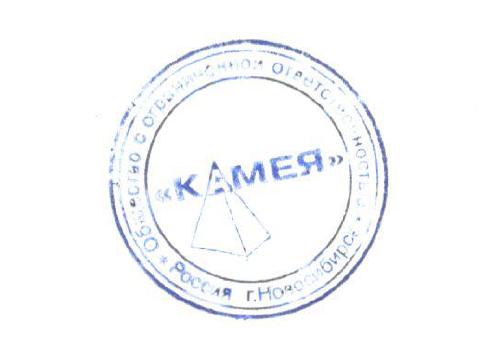 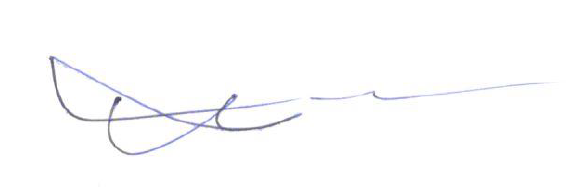 ПРОЕКТНАЯ ДЕКЛАРАЦИЯМногоквартирный среднеэтажный дом с помещениями общественного назначения и подземной автостоянкой, расположенный по адресу: Новосибирская область, г. Новосибирск, Центральный район, ул. Татарская.Дата первоначального опубликования: «04» апреля 2018 г.Адрес опубликования: www.kameyansk.ruПРОЕКТНАЯ ДЕКЛАРАЦИЯМногоквартирный среднеэтажный дом с помещениями общественного назначения и подземной автостоянкой, расположенный по адресу: Новосибирская область, г. Новосибирск, Центральный район, ул. Татарская.Дата первоначального опубликования: «04» апреля 2018 г.Адрес опубликования: www.kameyansk.ruПРОЕКТНАЯ ДЕКЛАРАЦИЯМногоквартирный среднеэтажный дом с помещениями общественного назначения и подземной автостоянкой, расположенный по адресу: Новосибирская область, г. Новосибирск, Центральный район, ул. Татарская.Дата первоначального опубликования: «04» апреля 2018 г.Адрес опубликования: www.kameyansk.ruПРОЕКТНАЯ ДЕКЛАРАЦИЯМногоквартирный среднеэтажный дом с помещениями общественного назначения и подземной автостоянкой, расположенный по адресу: Новосибирская область, г. Новосибирск, Центральный район, ул. Татарская.Дата первоначального опубликования: «04» апреля 2018 г.Адрес опубликования: www.kameyansk.ruПРОЕКТНАЯ ДЕКЛАРАЦИЯМногоквартирный среднеэтажный дом с помещениями общественного назначения и подземной автостоянкой, расположенный по адресу: Новосибирская область, г. Новосибирск, Центральный район, ул. Татарская.Дата первоначального опубликования: «04» апреля 2018 г.Адрес опубликования: www.kameyansk.ruПРОЕКТНАЯ ДЕКЛАРАЦИЯМногоквартирный среднеэтажный дом с помещениями общественного назначения и подземной автостоянкой, расположенный по адресу: Новосибирская область, г. Новосибирск, Центральный район, ул. Татарская.Дата первоначального опубликования: «04» апреля 2018 г.Адрес опубликования: www.kameyansk.ruПРОЕКТНАЯ ДЕКЛАРАЦИЯМногоквартирный среднеэтажный дом с помещениями общественного назначения и подземной автостоянкой, расположенный по адресу: Новосибирская область, г. Новосибирск, Центральный район, ул. Татарская.Дата первоначального опубликования: «04» апреля 2018 г.Адрес опубликования: www.kameyansk.ruПРОЕКТНАЯ ДЕКЛАРАЦИЯМногоквартирный среднеэтажный дом с помещениями общественного назначения и подземной автостоянкой, расположенный по адресу: Новосибирская область, г. Новосибирск, Центральный район, ул. Татарская.Дата первоначального опубликования: «04» апреля 2018 г.Адрес опубликования: www.kameyansk.ruПРОЕКТНАЯ ДЕКЛАРАЦИЯМногоквартирный среднеэтажный дом с помещениями общественного назначения и подземной автостоянкой, расположенный по адресу: Новосибирская область, г. Новосибирск, Центральный район, ул. Татарская.Дата первоначального опубликования: «04» апреля 2018 г.Адрес опубликования: www.kameyansk.ruПРОЕКТНАЯ ДЕКЛАРАЦИЯМногоквартирный среднеэтажный дом с помещениями общественного назначения и подземной автостоянкой, расположенный по адресу: Новосибирская область, г. Новосибирск, Центральный район, ул. Татарская.Дата первоначального опубликования: «04» апреля 2018 г.Адрес опубликования: www.kameyansk.ruПРОЕКТНАЯ ДЕКЛАРАЦИЯМногоквартирный среднеэтажный дом с помещениями общественного назначения и подземной автостоянкой, расположенный по адресу: Новосибирская область, г. Новосибирск, Центральный район, ул. Татарская.Дата первоначального опубликования: «04» апреля 2018 г.Адрес опубликования: www.kameyansk.ruИнформация о застройщикеИнформация о застройщикеИнформация о застройщикеИнформация о застройщикеИнформация о застройщикеИнформация о застройщикеИнформация о застройщикеИнформация о застройщикеИнформация о застройщикеИнформация о застройщикеИнформация о застройщикеРаздел 1. О фирменном наименовании (наименовании) застройщика, месте нахождения застройщика, режиме его работы, номере телефона, адресе официального сайта застройщика в информационно-телекоммуникационной сети "Интернет" и адресе электронной почты, фамилии, об имени, отчестве (если имеется) лица, исполняющего функции единоличного исполнительного органа застройщика, а также об индивидуализирующем застройщика коммерческом обозначенииРаздел 1. О фирменном наименовании (наименовании) застройщика, месте нахождения застройщика, режиме его работы, номере телефона, адресе официального сайта застройщика в информационно-телекоммуникационной сети "Интернет" и адресе электронной почты, фамилии, об имени, отчестве (если имеется) лица, исполняющего функции единоличного исполнительного органа застройщика, а также об индивидуализирующем застройщика коммерческом обозначенииРаздел 1. О фирменном наименовании (наименовании) застройщика, месте нахождения застройщика, режиме его работы, номере телефона, адресе официального сайта застройщика в информационно-телекоммуникационной сети "Интернет" и адресе электронной почты, фамилии, об имени, отчестве (если имеется) лица, исполняющего функции единоличного исполнительного органа застройщика, а также об индивидуализирующем застройщика коммерческом обозначенииРаздел 1. О фирменном наименовании (наименовании) застройщика, месте нахождения застройщика, режиме его работы, номере телефона, адресе официального сайта застройщика в информационно-телекоммуникационной сети "Интернет" и адресе электронной почты, фамилии, об имени, отчестве (если имеется) лица, исполняющего функции единоличного исполнительного органа застройщика, а также об индивидуализирующем застройщика коммерческом обозначенииРаздел 1. О фирменном наименовании (наименовании) застройщика, месте нахождения застройщика, режиме его работы, номере телефона, адресе официального сайта застройщика в информационно-телекоммуникационной сети "Интернет" и адресе электронной почты, фамилии, об имени, отчестве (если имеется) лица, исполняющего функции единоличного исполнительного органа застройщика, а также об индивидуализирующем застройщика коммерческом обозначенииРаздел 1. О фирменном наименовании (наименовании) застройщика, месте нахождения застройщика, режиме его работы, номере телефона, адресе официального сайта застройщика в информационно-телекоммуникационной сети "Интернет" и адресе электронной почты, фамилии, об имени, отчестве (если имеется) лица, исполняющего функции единоличного исполнительного органа застройщика, а также об индивидуализирующем застройщика коммерческом обозначенииРаздел 1. О фирменном наименовании (наименовании) застройщика, месте нахождения застройщика, режиме его работы, номере телефона, адресе официального сайта застройщика в информационно-телекоммуникационной сети "Интернет" и адресе электронной почты, фамилии, об имени, отчестве (если имеется) лица, исполняющего функции единоличного исполнительного органа застройщика, а также об индивидуализирующем застройщика коммерческом обозначенииРаздел 1. О фирменном наименовании (наименовании) застройщика, месте нахождения застройщика, режиме его работы, номере телефона, адресе официального сайта застройщика в информационно-телекоммуникационной сети "Интернет" и адресе электронной почты, фамилии, об имени, отчестве (если имеется) лица, исполняющего функции единоличного исполнительного органа застройщика, а также об индивидуализирующем застройщика коммерческом обозначенииРаздел 1. О фирменном наименовании (наименовании) застройщика, месте нахождения застройщика, режиме его работы, номере телефона, адресе официального сайта застройщика в информационно-телекоммуникационной сети "Интернет" и адресе электронной почты, фамилии, об имени, отчестве (если имеется) лица, исполняющего функции единоличного исполнительного органа застройщика, а также об индивидуализирующем застройщика коммерческом обозначенииРаздел 1. О фирменном наименовании (наименовании) застройщика, месте нахождения застройщика, режиме его работы, номере телефона, адресе официального сайта застройщика в информационно-телекоммуникационной сети "Интернет" и адресе электронной почты, фамилии, об имени, отчестве (если имеется) лица, исполняющего функции единоличного исполнительного органа застройщика, а также об индивидуализирующем застройщика коммерческом обозначенииРаздел 1. О фирменном наименовании (наименовании) застройщика, месте нахождения застройщика, режиме его работы, номере телефона, адресе официального сайта застройщика в информационно-телекоммуникационной сети "Интернет" и адресе электронной почты, фамилии, об имени, отчестве (если имеется) лица, исполняющего функции единоличного исполнительного органа застройщика, а также об индивидуализирующем застройщика коммерческом обозначении1.1. О фирменном наименовании (наименовании) застройщика1.1. О фирменном наименовании (наименовании) застройщика1.1. О фирменном наименовании (наименовании) застройщика1.1. О фирменном наименовании (наименовании) застройщика1.1.1Организационно-правовая форма - Общество с ограниченной ответственностьюОрганизационно-правовая форма - Общество с ограниченной ответственностьюОрганизационно-правовая форма - Общество с ограниченной ответственностьюОрганизационно-правовая форма - Общество с ограниченной ответственностьюОрганизационно-правовая форма - Общество с ограниченной ответственностьюОрганизационно-правовая форма - Общество с ограниченной ответственностью1.1. О фирменном наименовании (наименовании) застройщика1.1. О фирменном наименовании (наименовании) застройщика1.1. О фирменном наименовании (наименовании) застройщика1.1. О фирменном наименовании (наименовании) застройщика1.1.2Полное наименование без указания организационно-правовой формы  - «Камея»Полное наименование без указания организационно-правовой формы  - «Камея»Полное наименование без указания организационно-правовой формы  - «Камея»Полное наименование без указания организационно-правовой формы  - «Камея»Полное наименование без указания организационно-правовой формы  - «Камея»Полное наименование без указания организационно-правовой формы  - «Камея»1.1. О фирменном наименовании (наименовании) застройщика1.1. О фирменном наименовании (наименовании) застройщика1.1. О фирменном наименовании (наименовании) застройщика1.1. О фирменном наименовании (наименовании) застройщика1.1.3Краткое наименование без указания организационно-правовой формы - «Камея»Краткое наименование без указания организационно-правовой формы - «Камея»Краткое наименование без указания организационно-правовой формы - «Камея»Краткое наименование без указания организационно-правовой формы - «Камея»Краткое наименование без указания организационно-правовой формы - «Камея»Краткое наименование без указания организационно-правовой формы - «Камея»1.2. О месте нахождения застройщика - адрес, указанный в учредительных документах1.2. О месте нахождения застройщика - адрес, указанный в учредительных документах1.2. О месте нахождения застройщика - адрес, указанный в учредительных документах1.2. О месте нахождения застройщика - адрес, указанный в учредительных документах1.2.1Индекс - 630099Индекс - 630099Индекс - 630099Индекс - 630099Индекс - 630099Индекс - 6300991.2. О месте нахождения застройщика - адрес, указанный в учредительных документах1.2. О месте нахождения застройщика - адрес, указанный в учредительных документах1.2. О месте нахождения застройщика - адрес, указанный в учредительных документах1.2. О месте нахождения застройщика - адрес, указанный в учредительных документах1.2.2Субъект Российской Федерации  - Новосибирская областьСубъект Российской Федерации  - Новосибирская областьСубъект Российской Федерации  - Новосибирская областьСубъект Российской Федерации  - Новосибирская областьСубъект Российской Федерации  - Новосибирская областьСубъект Российской Федерации  - Новосибирская область1.2. О месте нахождения застройщика - адрес, указанный в учредительных документах1.2. О месте нахождения застройщика - адрес, указанный в учредительных документах1.2. О месте нахождения застройщика - адрес, указанный в учредительных документах1.2. О месте нахождения застройщика - адрес, указанный в учредительных документах1.2.3Район субъекта Российской Федерации  - Новосибирский районРайон субъекта Российской Федерации  - Новосибирский районРайон субъекта Российской Федерации  - Новосибирский районРайон субъекта Российской Федерации  - Новосибирский районРайон субъекта Российской Федерации  - Новосибирский районРайон субъекта Российской Федерации  - Новосибирский район1.2. О месте нахождения застройщика - адрес, указанный в учредительных документах1.2. О месте нахождения застройщика - адрес, указанный в учредительных документах1.2. О месте нахождения застройщика - адрес, указанный в учредительных документах1.2. О месте нахождения застройщика - адрес, указанный в учредительных документах1.2.4Вид населенного пункта - ГородВид населенного пункта - ГородВид населенного пункта - ГородВид населенного пункта - ГородВид населенного пункта - ГородВид населенного пункта - Город1.2. О месте нахождения застройщика - адрес, указанный в учредительных документах1.2. О месте нахождения застройщика - адрес, указанный в учредительных документах1.2. О месте нахождения застройщика - адрес, указанный в учредительных документах1.2. О месте нахождения застройщика - адрес, указанный в учредительных документах1.2.5Наименование населенного пункта - НовосибирскНаименование населенного пункта - НовосибирскНаименование населенного пункта - НовосибирскНаименование населенного пункта - НовосибирскНаименование населенного пункта - НовосибирскНаименование населенного пункта - Новосибирск1.2. О месте нахождения застройщика - адрес, указанный в учредительных документах1.2. О месте нахождения застройщика - адрес, указанный в учредительных документах1.2. О месте нахождения застройщика - адрес, указанный в учредительных документах1.2. О месте нахождения застройщика - адрес, указанный в учредительных документах1.2.6Элемент улично-дорожной сети - УлицаЭлемент улично-дорожной сети - УлицаЭлемент улично-дорожной сети - УлицаЭлемент улично-дорожной сети - УлицаЭлемент улично-дорожной сети - УлицаЭлемент улично-дорожной сети - Улица1.2. О месте нахождения застройщика - адрес, указанный в учредительных документах1.2. О месте нахождения застройщика - адрес, указанный в учредительных документах1.2. О месте нахождения застройщика - адрес, указанный в учредительных документах1.2. О месте нахождения застройщика - адрес, указанный в учредительных документах1.2.7Наименование элемента улично-дорожной сети - ОрджоникидзеНаименование элемента улично-дорожной сети - ОрджоникидзеНаименование элемента улично-дорожной сети - ОрджоникидзеНаименование элемента улично-дорожной сети - ОрджоникидзеНаименование элемента улично-дорожной сети - ОрджоникидзеНаименование элемента улично-дорожной сети - Орджоникидзе1.2. О месте нахождения застройщика - адрес, указанный в учредительных документах1.2. О месте нахождения застройщика - адрес, указанный в учредительных документах1.2. О месте нахождения застройщика - адрес, указанный в учредительных документах1.2. О месте нахождения застройщика - адрес, указанный в учредительных документах1.2.8Тип здания (сооружения) - Дом № 40Тип здания (сооружения) - Дом № 40Тип здания (сооружения) - Дом № 40Тип здания (сооружения) - Дом № 40Тип здания (сооружения) - Дом № 40Тип здания (сооружения) - Дом № 401.2. О месте нахождения застройщика - адрес, указанный в учредительных документах1.2. О месте нахождения застройщика - адрес, указанный в учредительных документах1.2. О месте нахождения застройщика - адрес, указанный в учредительных документах1.2. О месте нахождения застройщика - адрес, указанный в учредительных документах1.2.9Тип помещений – офис № 1327Тип помещений – офис № 1327Тип помещений – офис № 1327Тип помещений – офис № 1327Тип помещений – офис № 1327Тип помещений – офис № 13271.3. О режиме работы застройщика1.3. О режиме работы застройщика1.3. О режиме работы застройщика1.3. О режиме работы застройщика1.3.1Рабочие дни недели - Понедельник-пятницаРабочие дни недели - Понедельник-пятницаРабочие дни недели - Понедельник-пятницаРабочие дни недели - Понедельник-пятницаРабочие дни недели - Понедельник-пятницаРабочие дни недели - Понедельник-пятница1.3. О режиме работы застройщика1.3. О режиме работы застройщика1.3. О режиме работы застройщика1.3. О режиме работы застройщика1.3.2Рабочее время - 9:00 – 17:00Рабочее время - 9:00 – 17:00Рабочее время - 9:00 – 17:00Рабочее время - 9:00 – 17:00Рабочее время - 9:00 – 17:00Рабочее время - 9:00 – 17:001.4. О номере телефона, адресе официального сайта застройщика и адресе электронной почты в информационно-телекоммуникационной сети "Интернет" <3>1.4. О номере телефона, адресе официального сайта застройщика и адресе электронной почты в информационно-телекоммуникационной сети "Интернет" <3>1.4. О номере телефона, адресе официального сайта застройщика и адресе электронной почты в информационно-телекоммуникационной сети "Интернет" <3>1.4. О номере телефона, адресе официального сайта застройщика и адресе электронной почты в информационно-телекоммуникационной сети "Интернет" <3>1.4.1Номер телефона  -  +7 383 2227281Номер телефона  -  +7 383 2227281Номер телефона  -  +7 383 2227281Номер телефона  -  +7 383 2227281Номер телефона  -  +7 383 2227281Номер телефона  -  +7 383 22272811.4. О номере телефона, адресе официального сайта застройщика и адресе электронной почты в информационно-телекоммуникационной сети "Интернет" <3>1.4. О номере телефона, адресе официального сайта застройщика и адресе электронной почты в информационно-телекоммуникационной сети "Интернет" <3>1.4. О номере телефона, адресе официального сайта застройщика и адресе электронной почты в информационно-телекоммуникационной сети "Интернет" <3>1.4. О номере телефона, адресе официального сайта застройщика и адресе электронной почты в информационно-телекоммуникационной сети "Интернет" <3>1.4.2Адрес электронной почты  - kamea91@mail.ruАдрес электронной почты  - kamea91@mail.ruАдрес электронной почты  - kamea91@mail.ruАдрес электронной почты  - kamea91@mail.ruАдрес электронной почты  - kamea91@mail.ruАдрес электронной почты  - kamea91@mail.ru1.4. О номере телефона, адресе официального сайта застройщика и адресе электронной почты в информационно-телекоммуникационной сети "Интернет" <3>1.4. О номере телефона, адресе официального сайта застройщика и адресе электронной почты в информационно-телекоммуникационной сети "Интернет" <3>1.4. О номере телефона, адресе официального сайта застройщика и адресе электронной почты в информационно-телекоммуникационной сети "Интернет" <3>1.4. О номере телефона, адресе официального сайта застройщика и адресе электронной почты в информационно-телекоммуникационной сети "Интернет" <3>1.4.3Адрес официального сайта в информационно-телекоммуникационной сети "Интернет" - www.kameyansk.ruАдрес официального сайта в информационно-телекоммуникационной сети "Интернет" - www.kameyansk.ruАдрес официального сайта в информационно-телекоммуникационной сети "Интернет" - www.kameyansk.ruАдрес официального сайта в информационно-телекоммуникационной сети "Интернет" - www.kameyansk.ruАдрес официального сайта в информационно-телекоммуникационной сети "Интернет" - www.kameyansk.ruАдрес официального сайта в информационно-телекоммуникационной сети "Интернет" - www.kameyansk.ru1.5. О лице, исполняющем функции единоличного исполнительного органа застройщика <4>1.5. О лице, исполняющем функции единоличного исполнительного органа застройщика <4>1.5. О лице, исполняющем функции единоличного исполнительного органа застройщика <4>1.5. О лице, исполняющем функции единоличного исполнительного органа застройщика <4>1.5.1Фамилия - ГольдштейнФамилия - ГольдштейнФамилия - ГольдштейнФамилия - ГольдштейнФамилия - ГольдштейнФамилия - Гольдштейн1.5. О лице, исполняющем функции единоличного исполнительного органа застройщика <4>1.5. О лице, исполняющем функции единоличного исполнительного органа застройщика <4>1.5. О лице, исполняющем функции единоличного исполнительного органа застройщика <4>1.5. О лице, исполняющем функции единоличного исполнительного органа застройщика <4>1.5.2Имя - ЯковИмя - ЯковИмя - ЯковИмя - ЯковИмя - ЯковИмя - Яков1.5. О лице, исполняющем функции единоличного исполнительного органа застройщика <4>1.5. О лице, исполняющем функции единоличного исполнительного органа застройщика <4>1.5. О лице, исполняющем функции единоличного исполнительного органа застройщика <4>1.5. О лице, исполняющем функции единоличного исполнительного органа застройщика <4>1.5.3Отчество - МихайловичОтчество - МихайловичОтчество - МихайловичОтчество - МихайловичОтчество - МихайловичОтчество - Михайлович1.5. О лице, исполняющем функции единоличного исполнительного органа застройщика <4>1.5. О лице, исполняющем функции единоличного исполнительного органа застройщика <4>1.5. О лице, исполняющем функции единоличного исполнительного органа застройщика <4>1.5. О лице, исполняющем функции единоличного исполнительного органа застройщика <4>1.5.4Наименование должности - ДиректорНаименование должности - ДиректорНаименование должности - ДиректорНаименование должности - ДиректорНаименование должности - ДиректорНаименование должности - Директор1.6. Об индивидуализирующем застройщика коммерческом обозначении <5>1.6. Об индивидуализирующем застройщика коммерческом обозначении <5>1.6. Об индивидуализирующем застройщика коммерческом обозначении <5>1.6. Об индивидуализирующем застройщика коммерческом обозначении <5>1.6.1Коммерческое обозначение застройщика  -  Жилой комплекс «Лазурит».Коммерческое обозначение застройщика  -  Жилой комплекс «Лазурит».Коммерческое обозначение застройщика  -  Жилой комплекс «Лазурит».Коммерческое обозначение застройщика  -  Жилой комплекс «Лазурит».Коммерческое обозначение застройщика  -  Жилой комплекс «Лазурит».Коммерческое обозначение застройщика  -  Жилой комплекс «Лазурит».Раздел 2. О государственной регистрации застройщикаРаздел 2. О государственной регистрации застройщикаРаздел 2. О государственной регистрации застройщикаРаздел 2. О государственной регистрации застройщикаРаздел 2. О государственной регистрации застройщикаРаздел 2. О государственной регистрации застройщикаРаздел 2. О государственной регистрации застройщикаРаздел 2. О государственной регистрации застройщикаРаздел 2. О государственной регистрации застройщикаРаздел 2. О государственной регистрации застройщикаРаздел 2. О государственной регистрации застройщика2.1. О государственной регистрации застройщика2.1. О государственной регистрации застройщика2.1. О государственной регистрации застройщика2.1. О государственной регистрации застройщика2.1.1Индивидуальный номер налогоплательщика  -  5407111747Индивидуальный номер налогоплательщика  -  5407111747Индивидуальный номер налогоплательщика  -  5407111747Индивидуальный номер налогоплательщика  -  5407111747Индивидуальный номер налогоплательщика  -  5407111747Индивидуальный номер налогоплательщика  -  54071117472.1. О государственной регистрации застройщика2.1. О государственной регистрации застройщика2.1. О государственной регистрации застройщика2.1. О государственной регистрации застройщика2.1.2Основной государственный регистрационный номер - 1025403211855Основной государственный регистрационный номер - 1025403211855Основной государственный регистрационный номер - 1025403211855Основной государственный регистрационный номер - 1025403211855Основной государственный регистрационный номер - 1025403211855Основной государственный регистрационный номер - 10254032118552.1. О государственной регистрации застройщика2.1. О государственной регистрации застройщика2.1. О государственной регистрации застройщика2.1. О государственной регистрации застройщика2.1.3Год регистрации - 09.10.1991 годаГод регистрации - 09.10.1991 годаГод регистрации - 09.10.1991 годаГод регистрации - 09.10.1991 годаГод регистрации - 09.10.1991 годаГод регистрации - 09.10.1991 годаРаздел 3. Об учредителях (участниках) застройщика, которые обладают пятью и более процентами голосов в органе управления этого юридического лица, с указанием фирменного наименования (наименования) юридического лица - учредителя (участника), фамилии, имени, отчества физического лица - учредителя (участника), а также процента голосов, которым обладает каждый такой учредитель (участник) в органе управления этого юридического лицаРаздел 3. Об учредителях (участниках) застройщика, которые обладают пятью и более процентами голосов в органе управления этого юридического лица, с указанием фирменного наименования (наименования) юридического лица - учредителя (участника), фамилии, имени, отчества физического лица - учредителя (участника), а также процента голосов, которым обладает каждый такой учредитель (участник) в органе управления этого юридического лицаРаздел 3. Об учредителях (участниках) застройщика, которые обладают пятью и более процентами голосов в органе управления этого юридического лица, с указанием фирменного наименования (наименования) юридического лица - учредителя (участника), фамилии, имени, отчества физического лица - учредителя (участника), а также процента голосов, которым обладает каждый такой учредитель (участник) в органе управления этого юридического лицаРаздел 3. Об учредителях (участниках) застройщика, которые обладают пятью и более процентами голосов в органе управления этого юридического лица, с указанием фирменного наименования (наименования) юридического лица - учредителя (участника), фамилии, имени, отчества физического лица - учредителя (участника), а также процента голосов, которым обладает каждый такой учредитель (участник) в органе управления этого юридического лицаРаздел 3. Об учредителях (участниках) застройщика, которые обладают пятью и более процентами голосов в органе управления этого юридического лица, с указанием фирменного наименования (наименования) юридического лица - учредителя (участника), фамилии, имени, отчества физического лица - учредителя (участника), а также процента голосов, которым обладает каждый такой учредитель (участник) в органе управления этого юридического лицаРаздел 3. Об учредителях (участниках) застройщика, которые обладают пятью и более процентами голосов в органе управления этого юридического лица, с указанием фирменного наименования (наименования) юридического лица - учредителя (участника), фамилии, имени, отчества физического лица - учредителя (участника), а также процента голосов, которым обладает каждый такой учредитель (участник) в органе управления этого юридического лицаРаздел 3. Об учредителях (участниках) застройщика, которые обладают пятью и более процентами голосов в органе управления этого юридического лица, с указанием фирменного наименования (наименования) юридического лица - учредителя (участника), фамилии, имени, отчества физического лица - учредителя (участника), а также процента голосов, которым обладает каждый такой учредитель (участник) в органе управления этого юридического лицаРаздел 3. Об учредителях (участниках) застройщика, которые обладают пятью и более процентами голосов в органе управления этого юридического лица, с указанием фирменного наименования (наименования) юридического лица - учредителя (участника), фамилии, имени, отчества физического лица - учредителя (участника), а также процента голосов, которым обладает каждый такой учредитель (участник) в органе управления этого юридического лицаРаздел 3. Об учредителях (участниках) застройщика, которые обладают пятью и более процентами голосов в органе управления этого юридического лица, с указанием фирменного наименования (наименования) юридического лица - учредителя (участника), фамилии, имени, отчества физического лица - учредителя (участника), а также процента голосов, которым обладает каждый такой учредитель (участник) в органе управления этого юридического лицаРаздел 3. Об учредителях (участниках) застройщика, которые обладают пятью и более процентами голосов в органе управления этого юридического лица, с указанием фирменного наименования (наименования) юридического лица - учредителя (участника), фамилии, имени, отчества физического лица - учредителя (участника), а также процента голосов, которым обладает каждый такой учредитель (участник) в органе управления этого юридического лицаРаздел 3. Об учредителях (участниках) застройщика, которые обладают пятью и более процентами голосов в органе управления этого юридического лица, с указанием фирменного наименования (наименования) юридического лица - учредителя (участника), фамилии, имени, отчества физического лица - учредителя (участника), а также процента голосов, которым обладает каждый такой учредитель (участник) в органе управления этого юридического лица3.1. Об учредителе - юридическом лице, являющемся резидентом Российской Федерации <6>3.1. Об учредителе - юридическом лице, являющемся резидентом Российской Федерации <6>3.1. Об учредителе - юридическом лице, являющемся резидентом Российской Федерации <6>3.1. Об учредителе - юридическом лице, являющемся резидентом Российской Федерации <6>3.1.1Организационно-правовая форма - отсутствуетОрганизационно-правовая форма - отсутствуетОрганизационно-правовая форма - отсутствуетОрганизационно-правовая форма - отсутствуетОрганизационно-правовая форма - отсутствуетОрганизационно-правовая форма - отсутствует3.1. Об учредителе - юридическом лице, являющемся резидентом Российской Федерации <6>3.1. Об учредителе - юридическом лице, являющемся резидентом Российской Федерации <6>3.1. Об учредителе - юридическом лице, являющемся резидентом Российской Федерации <6>3.1. Об учредителе - юридическом лице, являющемся резидентом Российской Федерации <6>3.1.2Фирменное наименование (полное наименование) без указания организационно-правовой формы - отсутствуетФирменное наименование (полное наименование) без указания организационно-правовой формы - отсутствуетФирменное наименование (полное наименование) без указания организационно-правовой формы - отсутствуетФирменное наименование (полное наименование) без указания организационно-правовой формы - отсутствуетФирменное наименование (полное наименование) без указания организационно-правовой формы - отсутствуетФирменное наименование (полное наименование) без указания организационно-правовой формы - отсутствует3.1. Об учредителе - юридическом лице, являющемся резидентом Российской Федерации <6>3.1. Об учредителе - юридическом лице, являющемся резидентом Российской Федерации <6>3.1. Об учредителе - юридическом лице, являющемся резидентом Российской Федерации <6>3.1. Об учредителе - юридическом лице, являющемся резидентом Российской Федерации <6>3.1.3Индивидуальный номер налогоплательщика - отсутствуетИндивидуальный номер налогоплательщика - отсутствуетИндивидуальный номер налогоплательщика - отсутствуетИндивидуальный номер налогоплательщика - отсутствуетИндивидуальный номер налогоплательщика - отсутствуетИндивидуальный номер налогоплательщика - отсутствует3.1. Об учредителе - юридическом лице, являющемся резидентом Российской Федерации <6>3.1. Об учредителе - юридическом лице, являющемся резидентом Российской Федерации <6>3.1. Об учредителе - юридическом лице, являющемся резидентом Российской Федерации <6>3.1. Об учредителе - юридическом лице, являющемся резидентом Российской Федерации <6>3.1.4% голосов в органе управления - отсутствует% голосов в органе управления - отсутствует% голосов в органе управления - отсутствует% голосов в органе управления - отсутствует% голосов в органе управления - отсутствует% голосов в органе управления - отсутствует3.2. Об учредителе - юридическом лице, являющемся нерезидентом Российской Федерации <7>3.2. Об учредителе - юридическом лице, являющемся нерезидентом Российской Федерации <7>3.2. Об учредителе - юридическом лице, являющемся нерезидентом Российской Федерации <7>3.2. Об учредителе - юридическом лице, являющемся нерезидентом Российской Федерации <7>3.2.1Фирменное наименование организации - отсутствуетФирменное наименование организации - отсутствуетФирменное наименование организации - отсутствуетФирменное наименование организации - отсутствуетФирменное наименование организации - отсутствуетФирменное наименование организации - отсутствует3.2. Об учредителе - юридическом лице, являющемся нерезидентом Российской Федерации <7>3.2. Об учредителе - юридическом лице, являющемся нерезидентом Российской Федерации <7>3.2. Об учредителе - юридическом лице, являющемся нерезидентом Российской Федерации <7>3.2. Об учредителе - юридическом лице, являющемся нерезидентом Российской Федерации <7>3.2.2Страна регистрации юридического лица - отсутствуетСтрана регистрации юридического лица - отсутствуетСтрана регистрации юридического лица - отсутствуетСтрана регистрации юридического лица - отсутствуетСтрана регистрации юридического лица - отсутствуетСтрана регистрации юридического лица - отсутствует3.2. Об учредителе - юридическом лице, являющемся нерезидентом Российской Федерации <7>3.2. Об учредителе - юридическом лице, являющемся нерезидентом Российской Федерации <7>3.2. Об учредителе - юридическом лице, являющемся нерезидентом Российской Федерации <7>3.2. Об учредителе - юридическом лице, являющемся нерезидентом Российской Федерации <7>3.2.3Дата регистрации - отсутствуетДата регистрации - отсутствуетДата регистрации - отсутствуетДата регистрации - отсутствуетДата регистрации - отсутствуетДата регистрации - отсутствует3.2. Об учредителе - юридическом лице, являющемся нерезидентом Российской Федерации <7>3.2. Об учредителе - юридическом лице, являющемся нерезидентом Российской Федерации <7>3.2. Об учредителе - юридическом лице, являющемся нерезидентом Российской Федерации <7>3.2. Об учредителе - юридическом лице, являющемся нерезидентом Российской Федерации <7>3.2.4Регистрационный номер - отсутствуетРегистрационный номер - отсутствуетРегистрационный номер - отсутствуетРегистрационный номер - отсутствуетРегистрационный номер - отсутствуетРегистрационный номер - отсутствует3.2. Об учредителе - юридическом лице, являющемся нерезидентом Российской Федерации <7>3.2. Об учредителе - юридическом лице, являющемся нерезидентом Российской Федерации <7>3.2. Об учредителе - юридическом лице, являющемся нерезидентом Российской Федерации <7>3.2. Об учредителе - юридическом лице, являющемся нерезидентом Российской Федерации <7>3.2.5Наименование регистрирующего органа - отсутствуетНаименование регистрирующего органа - отсутствуетНаименование регистрирующего органа - отсутствуетНаименование регистрирующего органа - отсутствуетНаименование регистрирующего органа - отсутствуетНаименование регистрирующего органа - отсутствует3.2. Об учредителе - юридическом лице, являющемся нерезидентом Российской Федерации <7>3.2. Об учредителе - юридическом лице, являющемся нерезидентом Российской Федерации <7>3.2. Об учредителе - юридическом лице, являющемся нерезидентом Российской Федерации <7>3.2. Об учредителе - юридическом лице, являющемся нерезидентом Российской Федерации <7>3.2.6Адрес (место нахождения) в стране регистрации - отсутствуетАдрес (место нахождения) в стране регистрации - отсутствуетАдрес (место нахождения) в стране регистрации - отсутствуетАдрес (место нахождения) в стране регистрации - отсутствуетАдрес (место нахождения) в стране регистрации - отсутствуетАдрес (место нахождения) в стране регистрации - отсутствует3.2. Об учредителе - юридическом лице, являющемся нерезидентом Российской Федерации <7>3.2. Об учредителе - юридическом лице, являющемся нерезидентом Российской Федерации <7>3.2. Об учредителе - юридическом лице, являющемся нерезидентом Российской Федерации <7>3.2. Об учредителе - юридическом лице, являющемся нерезидентом Российской Федерации <7>3.2.7% голосов в органе управления - отсутствует% голосов в органе управления - отсутствует% голосов в органе управления - отсутствует% голосов в органе управления - отсутствует% голосов в органе управления - отсутствует% голосов в органе управления - отсутствует3.3. Об учредителе - физическом лице <8>3.3. Об учредителе - физическом лице <8>3.3. Об учредителе - физическом лице <8>3.3. Об учредителе - физическом лице <8>3.3.1.1Фамилия - БаевФамилия - БаевФамилия - БаевФамилия - БаевФамилия - БаевФамилия - Баев3.3. Об учредителе - физическом лице <8>3.3. Об учредителе - физическом лице <8>3.3. Об учредителе - физическом лице <8>3.3. Об учредителе - физическом лице <8>3.3.1.2Имя - АлександрИмя - АлександрИмя - АлександрИмя - АлександрИмя - АлександрИмя - Александр3.3. Об учредителе - физическом лице <8>3.3. Об учредителе - физическом лице <8>3.3. Об учредителе - физическом лице <8>3.3. Об учредителе - физическом лице <8>3.3.1.3Отчество - АлександровичОтчество - АлександровичОтчество - АлександровичОтчество - АлександровичОтчество - АлександровичОтчество - Александрович3.3. Об учредителе - физическом лице <8>3.3. Об учредителе - физическом лице <8>3.3. Об учредителе - физическом лице <8>3.3. Об учредителе - физическом лице <8>3.3.1.4Гражданство - РоссийскоеГражданство - РоссийскоеГражданство - РоссийскоеГражданство - РоссийскоеГражданство - РоссийскоеГражданство - Российское3.3. Об учредителе - физическом лице <8>3.3. Об учредителе - физическом лице <8>3.3. Об учредителе - физическом лице <8>3.3. Об учредителе - физическом лице <8>3.3.1.5Страна места жительства - РоссияСтрана места жительства - РоссияСтрана места жительства - РоссияСтрана места жительства - РоссияСтрана места жительства - РоссияСтрана места жительства - Россия3.3. Об учредителе - физическом лице <8>3.3. Об учредителе - физическом лице <8>3.3. Об учредителе - физическом лице <8>3.3. Об учредителе - физическом лице <8>3.3.1.6% голосов в органе управления - 50% голосов в органе управления% голосов в органе управления - 50% голосов в органе управления% голосов в органе управления - 50% голосов в органе управления% голосов в органе управления - 50% голосов в органе управления% голосов в органе управления - 50% голосов в органе управления% голосов в органе управления - 50% голосов в органе управления3.3. Об учредителе - физическом лице <8>3.3. Об учредителе - физическом лице <8>3.3. Об учредителе - физическом лице <8>3.3. Об учредителе - физическом лице <8>3.3.2.1Фамилия - БаевФамилия - БаевФамилия - БаевФамилия - БаевФамилия - БаевФамилия - Баев3.3. Об учредителе - физическом лице <8>3.3. Об учредителе - физическом лице <8>3.3. Об учредителе - физическом лице <8>3.3. Об учредителе - физическом лице <8>3.3.2.2Имя - СергейИмя - СергейИмя - СергейИмя - СергейИмя - СергейИмя - Сергей3.3. Об учредителе - физическом лице <8>3.3. Об учредителе - физическом лице <8>3.3. Об учредителе - физическом лице <8>3.3. Об учредителе - физическом лице <8>3.3.2.3Отчество - АлександровичОтчество - АлександровичОтчество - АлександровичОтчество - АлександровичОтчество - АлександровичОтчество - Александрович3.3. Об учредителе - физическом лице <8>3.3. Об учредителе - физическом лице <8>3.3. Об учредителе - физическом лице <8>3.3. Об учредителе - физическом лице <8>3.3.2.4Гражданство - РоссийскоеГражданство - РоссийскоеГражданство - РоссийскоеГражданство - РоссийскоеГражданство - РоссийскоеГражданство - Российское3.3. Об учредителе - физическом лице <8>3.3. Об учредителе - физическом лице <8>3.3. Об учредителе - физическом лице <8>3.3. Об учредителе - физическом лице <8>3.3.2.5Страна места жительства - РоссияСтрана места жительства - РоссияСтрана места жительства - РоссияСтрана места жительства - РоссияСтрана места жительства - РоссияСтрана места жительства - Россия3.3. Об учредителе - физическом лице <8>3.3. Об учредителе - физическом лице <8>3.3. Об учредителе - физическом лице <8>3.3. Об учредителе - физическом лице <8>3.3.2.6% голосов в органе управления - 50% голосов в органе управления% голосов в органе управления - 50% голосов в органе управления% голосов в органе управления - 50% голосов в органе управления% голосов в органе управления - 50% голосов в органе управления% голосов в органе управления - 50% голосов в органе управления% голосов в органе управления - 50% голосов в органе управленияРаздел 4. О проектах строительства многоквартирных домов и (или) иных объектов недвижимости, в которых принимал участие застройщик в течение трех лет, предшествующих опубликованию проектной декларации, с указанием места нахождения указанных объектов недвижимости, сроков ввода их в эксплуатациюРаздел 4. О проектах строительства многоквартирных домов и (или) иных объектов недвижимости, в которых принимал участие застройщик в течение трех лет, предшествующих опубликованию проектной декларации, с указанием места нахождения указанных объектов недвижимости, сроков ввода их в эксплуатациюРаздел 4. О проектах строительства многоквартирных домов и (или) иных объектов недвижимости, в которых принимал участие застройщик в течение трех лет, предшествующих опубликованию проектной декларации, с указанием места нахождения указанных объектов недвижимости, сроков ввода их в эксплуатациюРаздел 4. О проектах строительства многоквартирных домов и (или) иных объектов недвижимости, в которых принимал участие застройщик в течение трех лет, предшествующих опубликованию проектной декларации, с указанием места нахождения указанных объектов недвижимости, сроков ввода их в эксплуатациюРаздел 4. О проектах строительства многоквартирных домов и (или) иных объектов недвижимости, в которых принимал участие застройщик в течение трех лет, предшествующих опубликованию проектной декларации, с указанием места нахождения указанных объектов недвижимости, сроков ввода их в эксплуатациюРаздел 4. О проектах строительства многоквартирных домов и (или) иных объектов недвижимости, в которых принимал участие застройщик в течение трех лет, предшествующих опубликованию проектной декларации, с указанием места нахождения указанных объектов недвижимости, сроков ввода их в эксплуатациюРаздел 4. О проектах строительства многоквартирных домов и (или) иных объектов недвижимости, в которых принимал участие застройщик в течение трех лет, предшествующих опубликованию проектной декларации, с указанием места нахождения указанных объектов недвижимости, сроков ввода их в эксплуатациюРаздел 4. О проектах строительства многоквартирных домов и (или) иных объектов недвижимости, в которых принимал участие застройщик в течение трех лет, предшествующих опубликованию проектной декларации, с указанием места нахождения указанных объектов недвижимости, сроков ввода их в эксплуатациюРаздел 4. О проектах строительства многоквартирных домов и (или) иных объектов недвижимости, в которых принимал участие застройщик в течение трех лет, предшествующих опубликованию проектной декларации, с указанием места нахождения указанных объектов недвижимости, сроков ввода их в эксплуатациюРаздел 4. О проектах строительства многоквартирных домов и (или) иных объектов недвижимости, в которых принимал участие застройщик в течение трех лет, предшествующих опубликованию проектной декларации, с указанием места нахождения указанных объектов недвижимости, сроков ввода их в эксплуатациюРаздел 4. О проектах строительства многоквартирных домов и (или) иных объектов недвижимости, в которых принимал участие застройщик в течение трех лет, предшествующих опубликованию проектной декларации, с указанием места нахождения указанных объектов недвижимости, сроков ввода их в эксплуатацию4.1. О проектах строительства многоквартирных домов и (или) иных объектов недвижимости, в которых принимал участие застройщик в течение трех лет, предшествующих опубликованию проектной декларации <9>4.1. О проектах строительства многоквартирных домов и (или) иных объектов недвижимости, в которых принимал участие застройщик в течение трех лет, предшествующих опубликованию проектной декларации <9>4.1. О проектах строительства многоквартирных домов и (или) иных объектов недвижимости, в которых принимал участие застройщик в течение трех лет, предшествующих опубликованию проектной декларации <9>4.1. О проектах строительства многоквартирных домов и (или) иных объектов недвижимости, в которых принимал участие застройщик в течение трех лет, предшествующих опубликованию проектной декларации <9>4.1.1Вид объекта капитального строительства  - Жилой дом №1 с помещениями общественного назначения – первая очередь строительства жилых домов с помещениями общественного назначения и подземной автопарковкойВид объекта капитального строительства  - Жилой дом №1 с помещениями общественного назначения – первая очередь строительства жилых домов с помещениями общественного назначения и подземной автопарковкойВид объекта капитального строительства  - Жилой дом №1 с помещениями общественного назначения – первая очередь строительства жилых домов с помещениями общественного назначения и подземной автопарковкойВид объекта капитального строительства  - Жилой дом №1 с помещениями общественного назначения – первая очередь строительства жилых домов с помещениями общественного назначения и подземной автопарковкойВид объекта капитального строительства  - Жилой дом №1 с помещениями общественного назначения – первая очередь строительства жилых домов с помещениями общественного назначения и подземной автопарковкойВид объекта капитального строительства  - Жилой дом №1 с помещениями общественного назначения – первая очередь строительства жилых домов с помещениями общественного назначения и подземной автопарковкой4.1. О проектах строительства многоквартирных домов и (или) иных объектов недвижимости, в которых принимал участие застройщик в течение трех лет, предшествующих опубликованию проектной декларации <9>4.1. О проектах строительства многоквартирных домов и (или) иных объектов недвижимости, в которых принимал участие застройщик в течение трех лет, предшествующих опубликованию проектной декларации <9>4.1. О проектах строительства многоквартирных домов и (или) иных объектов недвижимости, в которых принимал участие застройщик в течение трех лет, предшествующих опубликованию проектной декларации <9>4.1. О проектах строительства многоквартирных домов и (или) иных объектов недвижимости, в которых принимал участие застройщик в течение трех лет, предшествующих опубликованию проектной декларации <9>4.1.2Субъект Российской Федерации - Новосибирская областьСубъект Российской Федерации - Новосибирская областьСубъект Российской Федерации - Новосибирская областьСубъект Российской Федерации - Новосибирская областьСубъект Российской Федерации - Новосибирская областьСубъект Российской Федерации - Новосибирская область4.1. О проектах строительства многоквартирных домов и (или) иных объектов недвижимости, в которых принимал участие застройщик в течение трех лет, предшествующих опубликованию проектной декларации <9>4.1. О проектах строительства многоквартирных домов и (или) иных объектов недвижимости, в которых принимал участие застройщик в течение трех лет, предшествующих опубликованию проектной декларации <9>4.1. О проектах строительства многоквартирных домов и (или) иных объектов недвижимости, в которых принимал участие застройщик в течение трех лет, предшествующих опубликованию проектной декларации <9>4.1. О проектах строительства многоквартирных домов и (или) иных объектов недвижимости, в которых принимал участие застройщик в течение трех лет, предшествующих опубликованию проектной декларации <9>4.1.3Район субъекта Российской Федерации - Новосибирский районРайон субъекта Российской Федерации - Новосибирский районРайон субъекта Российской Федерации - Новосибирский районРайон субъекта Российской Федерации - Новосибирский районРайон субъекта Российской Федерации - Новосибирский районРайон субъекта Российской Федерации - Новосибирский район4.1. О проектах строительства многоквартирных домов и (или) иных объектов недвижимости, в которых принимал участие застройщик в течение трех лет, предшествующих опубликованию проектной декларации <9>4.1. О проектах строительства многоквартирных домов и (или) иных объектов недвижимости, в которых принимал участие застройщик в течение трех лет, предшествующих опубликованию проектной декларации <9>4.1. О проектах строительства многоквартирных домов и (или) иных объектов недвижимости, в которых принимал участие застройщик в течение трех лет, предшествующих опубликованию проектной декларации <9>4.1. О проектах строительства многоквартирных домов и (или) иных объектов недвижимости, в которых принимал участие застройщик в течение трех лет, предшествующих опубликованию проектной декларации <9>4.1.4Вид населенного пункта - ГородВид населенного пункта - ГородВид населенного пункта - ГородВид населенного пункта - ГородВид населенного пункта - ГородВид населенного пункта - Город4.1. О проектах строительства многоквартирных домов и (или) иных объектов недвижимости, в которых принимал участие застройщик в течение трех лет, предшествующих опубликованию проектной декларации <9>4.1. О проектах строительства многоквартирных домов и (или) иных объектов недвижимости, в которых принимал участие застройщик в течение трех лет, предшествующих опубликованию проектной декларации <9>4.1. О проектах строительства многоквартирных домов и (или) иных объектов недвижимости, в которых принимал участие застройщик в течение трех лет, предшествующих опубликованию проектной декларации <9>4.1. О проектах строительства многоквартирных домов и (или) иных объектов недвижимости, в которых принимал участие застройщик в течение трех лет, предшествующих опубликованию проектной декларации <9>4.1.5Наименование населенного пункта - НовосибирскНаименование населенного пункта - НовосибирскНаименование населенного пункта - НовосибирскНаименование населенного пункта - НовосибирскНаименование населенного пункта - НовосибирскНаименование населенного пункта - Новосибирск4.1. О проектах строительства многоквартирных домов и (или) иных объектов недвижимости, в которых принимал участие застройщик в течение трех лет, предшествующих опубликованию проектной декларации <9>4.1. О проектах строительства многоквартирных домов и (или) иных объектов недвижимости, в которых принимал участие застройщик в течение трех лет, предшествующих опубликованию проектной декларации <9>4.1. О проектах строительства многоквартирных домов и (или) иных объектов недвижимости, в которых принимал участие застройщик в течение трех лет, предшествующих опубликованию проектной декларации <9>4.1. О проектах строительства многоквартирных домов и (или) иных объектов недвижимости, в которых принимал участие застройщик в течение трех лет, предшествующих опубликованию проектной декларации <9>4.1.6Элемент улично-дорожной сети - УлицаЭлемент улично-дорожной сети - УлицаЭлемент улично-дорожной сети - УлицаЭлемент улично-дорожной сети - УлицаЭлемент улично-дорожной сети - УлицаЭлемент улично-дорожной сети - Улица4.1. О проектах строительства многоквартирных домов и (или) иных объектов недвижимости, в которых принимал участие застройщик в течение трех лет, предшествующих опубликованию проектной декларации <9>4.1. О проектах строительства многоквартирных домов и (или) иных объектов недвижимости, в которых принимал участие застройщик в течение трех лет, предшествующих опубликованию проектной декларации <9>4.1. О проектах строительства многоквартирных домов и (или) иных объектов недвижимости, в которых принимал участие застройщик в течение трех лет, предшествующих опубликованию проектной декларации <9>4.1. О проектах строительства многоквартирных домов и (или) иных объектов недвижимости, в которых принимал участие застройщик в течение трех лет, предшествующих опубликованию проектной декларации <9>4.1.7Наименование элемента улично-дорожной сети - ОрджоникидзеНаименование элемента улично-дорожной сети - ОрджоникидзеНаименование элемента улично-дорожной сети - ОрджоникидзеНаименование элемента улично-дорожной сети - ОрджоникидзеНаименование элемента улично-дорожной сети - ОрджоникидзеНаименование элемента улично-дорожной сети - Орджоникидзе4.1. О проектах строительства многоквартирных домов и (или) иных объектов недвижимости, в которых принимал участие застройщик в течение трех лет, предшествующих опубликованию проектной декларации <9>4.1. О проектах строительства многоквартирных домов и (или) иных объектов недвижимости, в которых принимал участие застройщик в течение трех лет, предшествующих опубликованию проектной декларации <9>4.1. О проектах строительства многоквартирных домов и (или) иных объектов недвижимости, в которых принимал участие застройщик в течение трех лет, предшествующих опубликованию проектной декларации <9>4.1. О проектах строительства многоквартирных домов и (или) иных объектов недвижимости, в которых принимал участие застройщик в течение трех лет, предшествующих опубликованию проектной декларации <9>4.1.8Тип здания - Дом №47Тип здания - Дом №47Тип здания - Дом №47Тип здания - Дом №47Тип здания - Дом №47Тип здания - Дом №474.1. О проектах строительства многоквартирных домов и (или) иных объектов недвижимости, в которых принимал участие застройщик в течение трех лет, предшествующих опубликованию проектной декларации <9>4.1. О проектах строительства многоквартирных домов и (или) иных объектов недвижимости, в которых принимал участие застройщик в течение трех лет, предшествующих опубликованию проектной декларации <9>4.1. О проектах строительства многоквартирных домов и (или) иных объектов недвижимости, в которых принимал участие застройщик в течение трех лет, предшествующих опубликованию проектной декларации <9>4.1. О проектах строительства многоквартирных домов и (или) иных объектов недвижимости, в которых принимал участие застройщик в течение трех лет, предшествующих опубликованию проектной декларации <9>4.1.9Индивидуализирующее объект, группу объектов капитального строительства коммерческое обозначение - ЖК «Родонит»Индивидуализирующее объект, группу объектов капитального строительства коммерческое обозначение - ЖК «Родонит»Индивидуализирующее объект, группу объектов капитального строительства коммерческое обозначение - ЖК «Родонит»Индивидуализирующее объект, группу объектов капитального строительства коммерческое обозначение - ЖК «Родонит»Индивидуализирующее объект, группу объектов капитального строительства коммерческое обозначение - ЖК «Родонит»Индивидуализирующее объект, группу объектов капитального строительства коммерческое обозначение - ЖК «Родонит»4.1. О проектах строительства многоквартирных домов и (или) иных объектов недвижимости, в которых принимал участие застройщик в течение трех лет, предшествующих опубликованию проектной декларации <9>4.1. О проектах строительства многоквартирных домов и (или) иных объектов недвижимости, в которых принимал участие застройщик в течение трех лет, предшествующих опубликованию проектной декларации <9>4.1. О проектах строительства многоквартирных домов и (или) иных объектов недвижимости, в которых принимал участие застройщик в течение трех лет, предшествующих опубликованию проектной декларации <9>4.1. О проектах строительства многоквартирных домов и (или) иных объектов недвижимости, в которых принимал участие застройщик в течение трех лет, предшествующих опубликованию проектной декларации <9>4.1.10Срок ввода объекта капитального строительства в эксплуатацию - III квартал 2010 г.Срок ввода объекта капитального строительства в эксплуатацию - III квартал 2010 г.Срок ввода объекта капитального строительства в эксплуатацию - III квартал 2010 г.Срок ввода объекта капитального строительства в эксплуатацию - III квартал 2010 г.Срок ввода объекта капитального строительства в эксплуатацию - III квартал 2010 г.Срок ввода объекта капитального строительства в эксплуатацию - III квартал 2010 г.4.1. О проектах строительства многоквартирных домов и (или) иных объектов недвижимости, в которых принимал участие застройщик в течение трех лет, предшествующих опубликованию проектной декларации <9>4.1. О проектах строительства многоквартирных домов и (или) иных объектов недвижимости, в которых принимал участие застройщик в течение трех лет, предшествующих опубликованию проектной декларации <9>4.1. О проектах строительства многоквартирных домов и (или) иных объектов недвижимости, в которых принимал участие застройщик в течение трех лет, предшествующих опубликованию проектной декларации <9>4.1. О проектах строительства многоквартирных домов и (или) иных объектов недвижимости, в которых принимал участие застройщик в течение трех лет, предшествующих опубликованию проектной декларации <9>4.1.11Дата выдачи разрешения на ввод объекта капитального строительства в эксплуатацию - 16 июня 2010 г.Дата выдачи разрешения на ввод объекта капитального строительства в эксплуатацию - 16 июня 2010 г.Дата выдачи разрешения на ввод объекта капитального строительства в эксплуатацию - 16 июня 2010 г.Дата выдачи разрешения на ввод объекта капитального строительства в эксплуатацию - 16 июня 2010 г.Дата выдачи разрешения на ввод объекта капитального строительства в эксплуатацию - 16 июня 2010 г.Дата выдачи разрешения на ввод объекта капитального строительства в эксплуатацию - 16 июня 2010 г.4.1. О проектах строительства многоквартирных домов и (или) иных объектов недвижимости, в которых принимал участие застройщик в течение трех лет, предшествующих опубликованию проектной декларации <9>4.1. О проектах строительства многоквартирных домов и (или) иных объектов недвижимости, в которых принимал участие застройщик в течение трех лет, предшествующих опубликованию проектной декларации <9>4.1. О проектах строительства многоквартирных домов и (или) иных объектов недвижимости, в которых принимал участие застройщик в течение трех лет, предшествующих опубликованию проектной декларации <9>4.1. О проектах строительства многоквартирных домов и (или) иных объектов недвижимости, в которых принимал участие застройщик в течение трех лет, предшествующих опубликованию проектной декларации <9>4.1.12Номер разрешения на ввод объекта капитального строительства в эксплуатацию - № Ru54303000-138Номер разрешения на ввод объекта капитального строительства в эксплуатацию - № Ru54303000-138Номер разрешения на ввод объекта капитального строительства в эксплуатацию - № Ru54303000-138Номер разрешения на ввод объекта капитального строительства в эксплуатацию - № Ru54303000-138Номер разрешения на ввод объекта капитального строительства в эксплуатацию - № Ru54303000-138Номер разрешения на ввод объекта капитального строительства в эксплуатацию - № Ru54303000-1384.1. О проектах строительства многоквартирных домов и (или) иных объектов недвижимости, в которых принимал участие застройщик в течение трех лет, предшествующих опубликованию проектной декларации <9>4.1. О проектах строительства многоквартирных домов и (или) иных объектов недвижимости, в которых принимал участие застройщик в течение трех лет, предшествующих опубликованию проектной декларации <9>4.1. О проектах строительства многоквартирных домов и (или) иных объектов недвижимости, в которых принимал участие застройщик в течение трех лет, предшествующих опубликованию проектной декларации <9>4.1. О проектах строительства многоквартирных домов и (или) иных объектов недвижимости, в которых принимал участие застройщик в течение трех лет, предшествующих опубликованию проектной декларации <9>4.1.13Орган, выдавший разрешение на ввод объекта капитального строительства в эксплуатацию - Управление Архитектурно-строительной инспекции Мэрия города НовосибирскаОрган, выдавший разрешение на ввод объекта капитального строительства в эксплуатацию - Управление Архитектурно-строительной инспекции Мэрия города НовосибирскаОрган, выдавший разрешение на ввод объекта капитального строительства в эксплуатацию - Управление Архитектурно-строительной инспекции Мэрия города НовосибирскаОрган, выдавший разрешение на ввод объекта капитального строительства в эксплуатацию - Управление Архитектурно-строительной инспекции Мэрия города НовосибирскаОрган, выдавший разрешение на ввод объекта капитального строительства в эксплуатацию - Управление Архитектурно-строительной инспекции Мэрия города НовосибирскаОрган, выдавший разрешение на ввод объекта капитального строительства в эксплуатацию - Управление Архитектурно-строительной инспекции Мэрия города Новосибирска4.1. О проектах строительства многоквартирных домов и (или) иных объектов недвижимости, в которых принимал участие застройщик в течение трех лет, предшествующих опубликованию проектной декларации <9>4.1. О проектах строительства многоквартирных домов и (или) иных объектов недвижимости, в которых принимал участие застройщик в течение трех лет, предшествующих опубликованию проектной декларации <9>4.1. О проектах строительства многоквартирных домов и (или) иных объектов недвижимости, в которых принимал участие застройщик в течение трех лет, предшествующих опубликованию проектной декларации <9>4.1. О проектах строительства многоквартирных домов и (или) иных объектов недвижимости, в которых принимал участие застройщик в течение трех лет, предшествующих опубликованию проектной декларации <9>4.2.1Вид объекта капитального строительства  - Жилой дом №2 с помещениями общественного назначения – I этап второй очереди строительства жилых домов с помещениями общественного назначения и подземной автопарковкойВид объекта капитального строительства  - Жилой дом №2 с помещениями общественного назначения – I этап второй очереди строительства жилых домов с помещениями общественного назначения и подземной автопарковкойВид объекта капитального строительства  - Жилой дом №2 с помещениями общественного назначения – I этап второй очереди строительства жилых домов с помещениями общественного назначения и подземной автопарковкойВид объекта капитального строительства  - Жилой дом №2 с помещениями общественного назначения – I этап второй очереди строительства жилых домов с помещениями общественного назначения и подземной автопарковкойВид объекта капитального строительства  - Жилой дом №2 с помещениями общественного назначения – I этап второй очереди строительства жилых домов с помещениями общественного назначения и подземной автопарковкойВид объекта капитального строительства  - Жилой дом №2 с помещениями общественного назначения – I этап второй очереди строительства жилых домов с помещениями общественного назначения и подземной автопарковкой4.1. О проектах строительства многоквартирных домов и (или) иных объектов недвижимости, в которых принимал участие застройщик в течение трех лет, предшествующих опубликованию проектной декларации <9>4.1. О проектах строительства многоквартирных домов и (или) иных объектов недвижимости, в которых принимал участие застройщик в течение трех лет, предшествующих опубликованию проектной декларации <9>4.1. О проектах строительства многоквартирных домов и (или) иных объектов недвижимости, в которых принимал участие застройщик в течение трех лет, предшествующих опубликованию проектной декларации <9>4.1. О проектах строительства многоквартирных домов и (или) иных объектов недвижимости, в которых принимал участие застройщик в течение трех лет, предшествующих опубликованию проектной декларации <9>4.2.2Субъект Российской Федерации - Новосибирская областьСубъект Российской Федерации - Новосибирская областьСубъект Российской Федерации - Новосибирская областьСубъект Российской Федерации - Новосибирская областьСубъект Российской Федерации - Новосибирская областьСубъект Российской Федерации - Новосибирская область4.1. О проектах строительства многоквартирных домов и (или) иных объектов недвижимости, в которых принимал участие застройщик в течение трех лет, предшествующих опубликованию проектной декларации <9>4.1. О проектах строительства многоквартирных домов и (или) иных объектов недвижимости, в которых принимал участие застройщик в течение трех лет, предшествующих опубликованию проектной декларации <9>4.1. О проектах строительства многоквартирных домов и (или) иных объектов недвижимости, в которых принимал участие застройщик в течение трех лет, предшествующих опубликованию проектной декларации <9>4.1. О проектах строительства многоквартирных домов и (или) иных объектов недвижимости, в которых принимал участие застройщик в течение трех лет, предшествующих опубликованию проектной декларации <9>4.2.3Район субъекта Российской Федерации - Новосибирский районРайон субъекта Российской Федерации - Новосибирский районРайон субъекта Российской Федерации - Новосибирский районРайон субъекта Российской Федерации - Новосибирский районРайон субъекта Российской Федерации - Новосибирский районРайон субъекта Российской Федерации - Новосибирский район4.1. О проектах строительства многоквартирных домов и (или) иных объектов недвижимости, в которых принимал участие застройщик в течение трех лет, предшествующих опубликованию проектной декларации <9>4.1. О проектах строительства многоквартирных домов и (или) иных объектов недвижимости, в которых принимал участие застройщик в течение трех лет, предшествующих опубликованию проектной декларации <9>4.1. О проектах строительства многоквартирных домов и (или) иных объектов недвижимости, в которых принимал участие застройщик в течение трех лет, предшествующих опубликованию проектной декларации <9>4.1. О проектах строительства многоквартирных домов и (или) иных объектов недвижимости, в которых принимал участие застройщик в течение трех лет, предшествующих опубликованию проектной декларации <9>4.2.4Вид населенного пункта - ГородВид населенного пункта - ГородВид населенного пункта - ГородВид населенного пункта - ГородВид населенного пункта - ГородВид населенного пункта - Город4.1. О проектах строительства многоквартирных домов и (или) иных объектов недвижимости, в которых принимал участие застройщик в течение трех лет, предшествующих опубликованию проектной декларации <9>4.1. О проектах строительства многоквартирных домов и (или) иных объектов недвижимости, в которых принимал участие застройщик в течение трех лет, предшествующих опубликованию проектной декларации <9>4.1. О проектах строительства многоквартирных домов и (или) иных объектов недвижимости, в которых принимал участие застройщик в течение трех лет, предшествующих опубликованию проектной декларации <9>4.1. О проектах строительства многоквартирных домов и (или) иных объектов недвижимости, в которых принимал участие застройщик в течение трех лет, предшествующих опубликованию проектной декларации <9>4.2.5Наименование населенного пункта - НовосибирскНаименование населенного пункта - НовосибирскНаименование населенного пункта - НовосибирскНаименование населенного пункта - НовосибирскНаименование населенного пункта - НовосибирскНаименование населенного пункта - Новосибирск4.1. О проектах строительства многоквартирных домов и (или) иных объектов недвижимости, в которых принимал участие застройщик в течение трех лет, предшествующих опубликованию проектной декларации <9>4.1. О проектах строительства многоквартирных домов и (или) иных объектов недвижимости, в которых принимал участие застройщик в течение трех лет, предшествующих опубликованию проектной декларации <9>4.1. О проектах строительства многоквартирных домов и (или) иных объектов недвижимости, в которых принимал участие застройщик в течение трех лет, предшествующих опубликованию проектной декларации <9>4.1. О проектах строительства многоквартирных домов и (или) иных объектов недвижимости, в которых принимал участие застройщик в течение трех лет, предшествующих опубликованию проектной декларации <9>4.2.6Элемент улично-дорожной сети - УлицаЭлемент улично-дорожной сети - УлицаЭлемент улично-дорожной сети - УлицаЭлемент улично-дорожной сети - УлицаЭлемент улично-дорожной сети - УлицаЭлемент улично-дорожной сети - Улица4.1. О проектах строительства многоквартирных домов и (или) иных объектов недвижимости, в которых принимал участие застройщик в течение трех лет, предшествующих опубликованию проектной декларации <9>4.1. О проектах строительства многоквартирных домов и (или) иных объектов недвижимости, в которых принимал участие застройщик в течение трех лет, предшествующих опубликованию проектной декларации <9>4.1. О проектах строительства многоквартирных домов и (или) иных объектов недвижимости, в которых принимал участие застройщик в течение трех лет, предшествующих опубликованию проектной декларации <9>4.1. О проектах строительства многоквартирных домов и (или) иных объектов недвижимости, в которых принимал участие застройщик в течение трех лет, предшествующих опубликованию проектной декларации <9>4.2.7Наименование элемента улично-дорожной сети - ОрджоникидзеНаименование элемента улично-дорожной сети - ОрджоникидзеНаименование элемента улично-дорожной сети - ОрджоникидзеНаименование элемента улично-дорожной сети - ОрджоникидзеНаименование элемента улично-дорожной сети - ОрджоникидзеНаименование элемента улично-дорожной сети - Орджоникидзе4.1. О проектах строительства многоквартирных домов и (или) иных объектов недвижимости, в которых принимал участие застройщик в течение трех лет, предшествующих опубликованию проектной декларации <9>4.1. О проектах строительства многоквартирных домов и (или) иных объектов недвижимости, в которых принимал участие застройщик в течение трех лет, предшествующих опубликованию проектной декларации <9>4.1. О проектах строительства многоквартирных домов и (или) иных объектов недвижимости, в которых принимал участие застройщик в течение трех лет, предшествующих опубликованию проектной декларации <9>4.1. О проектах строительства многоквартирных домов и (или) иных объектов недвижимости, в которых принимал участие застройщик в течение трех лет, предшествующих опубликованию проектной декларации <9>4.2.8Тип здания - Дом №47Тип здания - Дом №47Тип здания - Дом №47Тип здания - Дом №47Тип здания - Дом №47Тип здания - Дом №474.1. О проектах строительства многоквартирных домов и (или) иных объектов недвижимости, в которых принимал участие застройщик в течение трех лет, предшествующих опубликованию проектной декларации <9>4.1. О проектах строительства многоквартирных домов и (или) иных объектов недвижимости, в которых принимал участие застройщик в течение трех лет, предшествующих опубликованию проектной декларации <9>4.1. О проектах строительства многоквартирных домов и (или) иных объектов недвижимости, в которых принимал участие застройщик в течение трех лет, предшествующих опубликованию проектной декларации <9>4.1. О проектах строительства многоквартирных домов и (или) иных объектов недвижимости, в которых принимал участие застройщик в течение трех лет, предшествующих опубликованию проектной декларации <9>4.2.9Индивидуализирующее объект, группу объектов капитального строительства коммерческое обозначение - ЖК «Родонит»Индивидуализирующее объект, группу объектов капитального строительства коммерческое обозначение - ЖК «Родонит»Индивидуализирующее объект, группу объектов капитального строительства коммерческое обозначение - ЖК «Родонит»Индивидуализирующее объект, группу объектов капитального строительства коммерческое обозначение - ЖК «Родонит»Индивидуализирующее объект, группу объектов капитального строительства коммерческое обозначение - ЖК «Родонит»Индивидуализирующее объект, группу объектов капитального строительства коммерческое обозначение - ЖК «Родонит»4.1. О проектах строительства многоквартирных домов и (или) иных объектов недвижимости, в которых принимал участие застройщик в течение трех лет, предшествующих опубликованию проектной декларации <9>4.1. О проектах строительства многоквартирных домов и (или) иных объектов недвижимости, в которых принимал участие застройщик в течение трех лет, предшествующих опубликованию проектной декларации <9>4.1. О проектах строительства многоквартирных домов и (или) иных объектов недвижимости, в которых принимал участие застройщик в течение трех лет, предшествующих опубликованию проектной декларации <9>4.1. О проектах строительства многоквартирных домов и (или) иных объектов недвижимости, в которых принимал участие застройщик в течение трех лет, предшествующих опубликованию проектной декларации <9>4.2.10Срок ввода объекта капитального строительства в эксплуатацию - III квартал 2011 г.Срок ввода объекта капитального строительства в эксплуатацию - III квартал 2011 г.Срок ввода объекта капитального строительства в эксплуатацию - III квартал 2011 г.Срок ввода объекта капитального строительства в эксплуатацию - III квартал 2011 г.Срок ввода объекта капитального строительства в эксплуатацию - III квартал 2011 г.Срок ввода объекта капитального строительства в эксплуатацию - III квартал 2011 г.4.1. О проектах строительства многоквартирных домов и (или) иных объектов недвижимости, в которых принимал участие застройщик в течение трех лет, предшествующих опубликованию проектной декларации <9>4.1. О проектах строительства многоквартирных домов и (или) иных объектов недвижимости, в которых принимал участие застройщик в течение трех лет, предшествующих опубликованию проектной декларации <9>4.1. О проектах строительства многоквартирных домов и (или) иных объектов недвижимости, в которых принимал участие застройщик в течение трех лет, предшествующих опубликованию проектной декларации <9>4.1. О проектах строительства многоквартирных домов и (или) иных объектов недвижимости, в которых принимал участие застройщик в течение трех лет, предшествующих опубликованию проектной декларации <9>4.2.11Дата выдачи разрешения на ввод объекта капитального строительства в эксплуатацию - 27 апреля 2011 г.Дата выдачи разрешения на ввод объекта капитального строительства в эксплуатацию - 27 апреля 2011 г.Дата выдачи разрешения на ввод объекта капитального строительства в эксплуатацию - 27 апреля 2011 г.Дата выдачи разрешения на ввод объекта капитального строительства в эксплуатацию - 27 апреля 2011 г.Дата выдачи разрешения на ввод объекта капитального строительства в эксплуатацию - 27 апреля 2011 г.Дата выдачи разрешения на ввод объекта капитального строительства в эксплуатацию - 27 апреля 2011 г.4.1. О проектах строительства многоквартирных домов и (или) иных объектов недвижимости, в которых принимал участие застройщик в течение трех лет, предшествующих опубликованию проектной декларации <9>4.1. О проектах строительства многоквартирных домов и (или) иных объектов недвижимости, в которых принимал участие застройщик в течение трех лет, предшествующих опубликованию проектной декларации <9>4.1. О проектах строительства многоквартирных домов и (или) иных объектов недвижимости, в которых принимал участие застройщик в течение трех лет, предшествующих опубликованию проектной декларации <9>4.1. О проектах строительства многоквартирных домов и (или) иных объектов недвижимости, в которых принимал участие застройщик в течение трех лет, предшествующих опубликованию проектной декларации <9>4.2.12Номер разрешения на ввод объекта капитального строительства в эксплуатацию - № Ru54303000-117  Номер разрешения на ввод объекта капитального строительства в эксплуатацию - № Ru54303000-117  Номер разрешения на ввод объекта капитального строительства в эксплуатацию - № Ru54303000-117  Номер разрешения на ввод объекта капитального строительства в эксплуатацию - № Ru54303000-117  Номер разрешения на ввод объекта капитального строительства в эксплуатацию - № Ru54303000-117  Номер разрешения на ввод объекта капитального строительства в эксплуатацию - № Ru54303000-117  4.1. О проектах строительства многоквартирных домов и (или) иных объектов недвижимости, в которых принимал участие застройщик в течение трех лет, предшествующих опубликованию проектной декларации <9>4.1. О проектах строительства многоквартирных домов и (или) иных объектов недвижимости, в которых принимал участие застройщик в течение трех лет, предшествующих опубликованию проектной декларации <9>4.1. О проектах строительства многоквартирных домов и (или) иных объектов недвижимости, в которых принимал участие застройщик в течение трех лет, предшествующих опубликованию проектной декларации <9>4.1. О проектах строительства многоквартирных домов и (или) иных объектов недвижимости, в которых принимал участие застройщик в течение трех лет, предшествующих опубликованию проектной декларации <9>4.2.13Орган, выдавший разрешение на ввод объекта капитального строительства в эксплуатацию - Управление Архитектурно-строительной инспекции Мэрия города НовосибирскаОрган, выдавший разрешение на ввод объекта капитального строительства в эксплуатацию - Управление Архитектурно-строительной инспекции Мэрия города НовосибирскаОрган, выдавший разрешение на ввод объекта капитального строительства в эксплуатацию - Управление Архитектурно-строительной инспекции Мэрия города НовосибирскаОрган, выдавший разрешение на ввод объекта капитального строительства в эксплуатацию - Управление Архитектурно-строительной инспекции Мэрия города НовосибирскаОрган, выдавший разрешение на ввод объекта капитального строительства в эксплуатацию - Управление Архитектурно-строительной инспекции Мэрия города НовосибирскаОрган, выдавший разрешение на ввод объекта капитального строительства в эксплуатацию - Управление Архитектурно-строительной инспекции Мэрия города Новосибирска4.1. О проектах строительства многоквартирных домов и (или) иных объектов недвижимости, в которых принимал участие застройщик в течение трех лет, предшествующих опубликованию проектной декларации <9>4.1. О проектах строительства многоквартирных домов и (или) иных объектов недвижимости, в которых принимал участие застройщик в течение трех лет, предшествующих опубликованию проектной декларации <9>4.1. О проектах строительства многоквартирных домов и (или) иных объектов недвижимости, в которых принимал участие застройщик в течение трех лет, предшествующих опубликованию проектной декларации <9>4.1. О проектах строительства многоквартирных домов и (или) иных объектов недвижимости, в которых принимал участие застройщик в течение трех лет, предшествующих опубликованию проектной декларации <9>4.3.1Вид объекта капитального строительства  - Жилой дом №3 с помещениями общественного назначения – II этап второй очереди строительства объекта: Жилые дома с помещениями общественного назначения и подземной автопарковкойВид объекта капитального строительства  - Жилой дом №3 с помещениями общественного назначения – II этап второй очереди строительства объекта: Жилые дома с помещениями общественного назначения и подземной автопарковкойВид объекта капитального строительства  - Жилой дом №3 с помещениями общественного назначения – II этап второй очереди строительства объекта: Жилые дома с помещениями общественного назначения и подземной автопарковкойВид объекта капитального строительства  - Жилой дом №3 с помещениями общественного назначения – II этап второй очереди строительства объекта: Жилые дома с помещениями общественного назначения и подземной автопарковкойВид объекта капитального строительства  - Жилой дом №3 с помещениями общественного назначения – II этап второй очереди строительства объекта: Жилые дома с помещениями общественного назначения и подземной автопарковкойВид объекта капитального строительства  - Жилой дом №3 с помещениями общественного назначения – II этап второй очереди строительства объекта: Жилые дома с помещениями общественного назначения и подземной автопарковкой4.1. О проектах строительства многоквартирных домов и (или) иных объектов недвижимости, в которых принимал участие застройщик в течение трех лет, предшествующих опубликованию проектной декларации <9>4.1. О проектах строительства многоквартирных домов и (или) иных объектов недвижимости, в которых принимал участие застройщик в течение трех лет, предшествующих опубликованию проектной декларации <9>4.1. О проектах строительства многоквартирных домов и (или) иных объектов недвижимости, в которых принимал участие застройщик в течение трех лет, предшествующих опубликованию проектной декларации <9>4.1. О проектах строительства многоквартирных домов и (или) иных объектов недвижимости, в которых принимал участие застройщик в течение трех лет, предшествующих опубликованию проектной декларации <9>4.3.2Субъект Российской Федерации - Новосибирская областьСубъект Российской Федерации - Новосибирская областьСубъект Российской Федерации - Новосибирская областьСубъект Российской Федерации - Новосибирская областьСубъект Российской Федерации - Новосибирская областьСубъект Российской Федерации - Новосибирская область4.1. О проектах строительства многоквартирных домов и (или) иных объектов недвижимости, в которых принимал участие застройщик в течение трех лет, предшествующих опубликованию проектной декларации <9>4.1. О проектах строительства многоквартирных домов и (или) иных объектов недвижимости, в которых принимал участие застройщик в течение трех лет, предшествующих опубликованию проектной декларации <9>4.1. О проектах строительства многоквартирных домов и (или) иных объектов недвижимости, в которых принимал участие застройщик в течение трех лет, предшествующих опубликованию проектной декларации <9>4.1. О проектах строительства многоквартирных домов и (или) иных объектов недвижимости, в которых принимал участие застройщик в течение трех лет, предшествующих опубликованию проектной декларации <9>4.3.3Район субъекта Российской Федерации - Новосибирский районРайон субъекта Российской Федерации - Новосибирский районРайон субъекта Российской Федерации - Новосибирский районРайон субъекта Российской Федерации - Новосибирский районРайон субъекта Российской Федерации - Новосибирский районРайон субъекта Российской Федерации - Новосибирский район4.1. О проектах строительства многоквартирных домов и (или) иных объектов недвижимости, в которых принимал участие застройщик в течение трех лет, предшествующих опубликованию проектной декларации <9>4.1. О проектах строительства многоквартирных домов и (или) иных объектов недвижимости, в которых принимал участие застройщик в течение трех лет, предшествующих опубликованию проектной декларации <9>4.1. О проектах строительства многоквартирных домов и (или) иных объектов недвижимости, в которых принимал участие застройщик в течение трех лет, предшествующих опубликованию проектной декларации <9>4.1. О проектах строительства многоквартирных домов и (или) иных объектов недвижимости, в которых принимал участие застройщик в течение трех лет, предшествующих опубликованию проектной декларации <9>4.3.4Вид населенного пункта - ГородВид населенного пункта - ГородВид населенного пункта - ГородВид населенного пункта - ГородВид населенного пункта - ГородВид населенного пункта - Город4.1. О проектах строительства многоквартирных домов и (или) иных объектов недвижимости, в которых принимал участие застройщик в течение трех лет, предшествующих опубликованию проектной декларации <9>4.1. О проектах строительства многоквартирных домов и (или) иных объектов недвижимости, в которых принимал участие застройщик в течение трех лет, предшествующих опубликованию проектной декларации <9>4.1. О проектах строительства многоквартирных домов и (или) иных объектов недвижимости, в которых принимал участие застройщик в течение трех лет, предшествующих опубликованию проектной декларации <9>4.1. О проектах строительства многоквартирных домов и (или) иных объектов недвижимости, в которых принимал участие застройщик в течение трех лет, предшествующих опубликованию проектной декларации <9>4.3.5Наименование населенного пункта - НовосибирскНаименование населенного пункта - НовосибирскНаименование населенного пункта - НовосибирскНаименование населенного пункта - НовосибирскНаименование населенного пункта - НовосибирскНаименование населенного пункта - Новосибирск4.1. О проектах строительства многоквартирных домов и (или) иных объектов недвижимости, в которых принимал участие застройщик в течение трех лет, предшествующих опубликованию проектной декларации <9>4.1. О проектах строительства многоквартирных домов и (или) иных объектов недвижимости, в которых принимал участие застройщик в течение трех лет, предшествующих опубликованию проектной декларации <9>4.1. О проектах строительства многоквартирных домов и (или) иных объектов недвижимости, в которых принимал участие застройщик в течение трех лет, предшествующих опубликованию проектной декларации <9>4.1. О проектах строительства многоквартирных домов и (или) иных объектов недвижимости, в которых принимал участие застройщик в течение трех лет, предшествующих опубликованию проектной декларации <9>4.3.6Элемент улично-дорожной сети - УлицаЭлемент улично-дорожной сети - УлицаЭлемент улично-дорожной сети - УлицаЭлемент улично-дорожной сети - УлицаЭлемент улично-дорожной сети - УлицаЭлемент улично-дорожной сети - Улица4.1. О проектах строительства многоквартирных домов и (или) иных объектов недвижимости, в которых принимал участие застройщик в течение трех лет, предшествующих опубликованию проектной декларации <9>4.1. О проектах строительства многоквартирных домов и (или) иных объектов недвижимости, в которых принимал участие застройщик в течение трех лет, предшествующих опубликованию проектной декларации <9>4.1. О проектах строительства многоквартирных домов и (или) иных объектов недвижимости, в которых принимал участие застройщик в течение трех лет, предшествующих опубликованию проектной декларации <9>4.1. О проектах строительства многоквартирных домов и (или) иных объектов недвижимости, в которых принимал участие застройщик в течение трех лет, предшествующих опубликованию проектной декларации <9>4.3.7Наименование элемента улично-дорожной сети - ОрджоникидзеНаименование элемента улично-дорожной сети - ОрджоникидзеНаименование элемента улично-дорожной сети - ОрджоникидзеНаименование элемента улично-дорожной сети - ОрджоникидзеНаименование элемента улично-дорожной сети - ОрджоникидзеНаименование элемента улично-дорожной сети - Орджоникидзе4.1. О проектах строительства многоквартирных домов и (или) иных объектов недвижимости, в которых принимал участие застройщик в течение трех лет, предшествующих опубликованию проектной декларации <9>4.1. О проектах строительства многоквартирных домов и (или) иных объектов недвижимости, в которых принимал участие застройщик в течение трех лет, предшествующих опубликованию проектной декларации <9>4.1. О проектах строительства многоквартирных домов и (или) иных объектов недвижимости, в которых принимал участие застройщик в течение трех лет, предшествующих опубликованию проектной декларации <9>4.1. О проектах строительства многоквартирных домов и (или) иных объектов недвижимости, в которых принимал участие застройщик в течение трех лет, предшествующих опубликованию проектной декларации <9>4.3.8Тип здания - Дом №47Тип здания - Дом №47Тип здания - Дом №47Тип здания - Дом №47Тип здания - Дом №47Тип здания - Дом №474.1. О проектах строительства многоквартирных домов и (или) иных объектов недвижимости, в которых принимал участие застройщик в течение трех лет, предшествующих опубликованию проектной декларации <9>4.1. О проектах строительства многоквартирных домов и (или) иных объектов недвижимости, в которых принимал участие застройщик в течение трех лет, предшествующих опубликованию проектной декларации <9>4.1. О проектах строительства многоквартирных домов и (или) иных объектов недвижимости, в которых принимал участие застройщик в течение трех лет, предшествующих опубликованию проектной декларации <9>4.1. О проектах строительства многоквартирных домов и (или) иных объектов недвижимости, в которых принимал участие застройщик в течение трех лет, предшествующих опубликованию проектной декларации <9>4.3.9Индивидуализирующее объект, группу объектов капитального строительства коммерческое обозначение - ЖК «Родонит»Индивидуализирующее объект, группу объектов капитального строительства коммерческое обозначение - ЖК «Родонит»Индивидуализирующее объект, группу объектов капитального строительства коммерческое обозначение - ЖК «Родонит»Индивидуализирующее объект, группу объектов капитального строительства коммерческое обозначение - ЖК «Родонит»Индивидуализирующее объект, группу объектов капитального строительства коммерческое обозначение - ЖК «Родонит»Индивидуализирующее объект, группу объектов капитального строительства коммерческое обозначение - ЖК «Родонит»4.1. О проектах строительства многоквартирных домов и (или) иных объектов недвижимости, в которых принимал участие застройщик в течение трех лет, предшествующих опубликованию проектной декларации <9>4.1. О проектах строительства многоквартирных домов и (или) иных объектов недвижимости, в которых принимал участие застройщик в течение трех лет, предшествующих опубликованию проектной декларации <9>4.1. О проектах строительства многоквартирных домов и (или) иных объектов недвижимости, в которых принимал участие застройщик в течение трех лет, предшествующих опубликованию проектной декларации <9>4.1. О проектах строительства многоквартирных домов и (или) иных объектов недвижимости, в которых принимал участие застройщик в течение трех лет, предшествующих опубликованию проектной декларации <9>4.3.10Срок ввода объекта капитального строительства в эксплуатацию - II квартал 2012 г.Срок ввода объекта капитального строительства в эксплуатацию - II квартал 2012 г.Срок ввода объекта капитального строительства в эксплуатацию - II квартал 2012 г.Срок ввода объекта капитального строительства в эксплуатацию - II квартал 2012 г.Срок ввода объекта капитального строительства в эксплуатацию - II квартал 2012 г.Срок ввода объекта капитального строительства в эксплуатацию - II квартал 2012 г.4.1. О проектах строительства многоквартирных домов и (или) иных объектов недвижимости, в которых принимал участие застройщик в течение трех лет, предшествующих опубликованию проектной декларации <9>4.1. О проектах строительства многоквартирных домов и (или) иных объектов недвижимости, в которых принимал участие застройщик в течение трех лет, предшествующих опубликованию проектной декларации <9>4.1. О проектах строительства многоквартирных домов и (или) иных объектов недвижимости, в которых принимал участие застройщик в течение трех лет, предшествующих опубликованию проектной декларации <9>4.1. О проектах строительства многоквартирных домов и (или) иных объектов недвижимости, в которых принимал участие застройщик в течение трех лет, предшествующих опубликованию проектной декларации <9>4.3.11Дата выдачи разрешения на ввод объекта капитального строительства в эксплуатацию - 20 декабря 2011 г.Дата выдачи разрешения на ввод объекта капитального строительства в эксплуатацию - 20 декабря 2011 г.Дата выдачи разрешения на ввод объекта капитального строительства в эксплуатацию - 20 декабря 2011 г.Дата выдачи разрешения на ввод объекта капитального строительства в эксплуатацию - 20 декабря 2011 г.Дата выдачи разрешения на ввод объекта капитального строительства в эксплуатацию - 20 декабря 2011 г.Дата выдачи разрешения на ввод объекта капитального строительства в эксплуатацию - 20 декабря 2011 г.4.1. О проектах строительства многоквартирных домов и (или) иных объектов недвижимости, в которых принимал участие застройщик в течение трех лет, предшествующих опубликованию проектной декларации <9>4.1. О проектах строительства многоквартирных домов и (или) иных объектов недвижимости, в которых принимал участие застройщик в течение трех лет, предшествующих опубликованию проектной декларации <9>4.1. О проектах строительства многоквартирных домов и (или) иных объектов недвижимости, в которых принимал участие застройщик в течение трех лет, предшествующих опубликованию проектной декларации <9>4.1. О проектах строительства многоквартирных домов и (или) иных объектов недвижимости, в которых принимал участие застройщик в течение трех лет, предшествующих опубликованию проектной декларации <9>4.3.12Номер разрешения на ввод объекта капитального строительства в эксплуатацию - Ru-54303000-343-иНомер разрешения на ввод объекта капитального строительства в эксплуатацию - Ru-54303000-343-иНомер разрешения на ввод объекта капитального строительства в эксплуатацию - Ru-54303000-343-иНомер разрешения на ввод объекта капитального строительства в эксплуатацию - Ru-54303000-343-иНомер разрешения на ввод объекта капитального строительства в эксплуатацию - Ru-54303000-343-иНомер разрешения на ввод объекта капитального строительства в эксплуатацию - Ru-54303000-343-и4.1. О проектах строительства многоквартирных домов и (или) иных объектов недвижимости, в которых принимал участие застройщик в течение трех лет, предшествующих опубликованию проектной декларации <9>4.1. О проектах строительства многоквартирных домов и (или) иных объектов недвижимости, в которых принимал участие застройщик в течение трех лет, предшествующих опубликованию проектной декларации <9>4.1. О проектах строительства многоквартирных домов и (или) иных объектов недвижимости, в которых принимал участие застройщик в течение трех лет, предшествующих опубликованию проектной декларации <9>4.1. О проектах строительства многоквартирных домов и (или) иных объектов недвижимости, в которых принимал участие застройщик в течение трех лет, предшествующих опубликованию проектной декларации <9>4.3.13Орган, выдавший разрешение на ввод объекта капитального строительства в эксплуатацию - Управление Архитектурно-строительной инспекции Мэрия города НовосибирскаОрган, выдавший разрешение на ввод объекта капитального строительства в эксплуатацию - Управление Архитектурно-строительной инспекции Мэрия города НовосибирскаОрган, выдавший разрешение на ввод объекта капитального строительства в эксплуатацию - Управление Архитектурно-строительной инспекции Мэрия города НовосибирскаОрган, выдавший разрешение на ввод объекта капитального строительства в эксплуатацию - Управление Архитектурно-строительной инспекции Мэрия города НовосибирскаОрган, выдавший разрешение на ввод объекта капитального строительства в эксплуатацию - Управление Архитектурно-строительной инспекции Мэрия города НовосибирскаОрган, выдавший разрешение на ввод объекта капитального строительства в эксплуатацию - Управление Архитектурно-строительной инспекции Мэрия города Новосибирска4.1. О проектах строительства многоквартирных домов и (или) иных объектов недвижимости, в которых принимал участие застройщик в течение трех лет, предшествующих опубликованию проектной декларации <9>4.1. О проектах строительства многоквартирных домов и (или) иных объектов недвижимости, в которых принимал участие застройщик в течение трех лет, предшествующих опубликованию проектной декларации <9>4.1. О проектах строительства многоквартирных домов и (или) иных объектов недвижимости, в которых принимал участие застройщик в течение трех лет, предшествующих опубликованию проектной декларации <9>4.1. О проектах строительства многоквартирных домов и (или) иных объектов недвижимости, в которых принимал участие застройщик в течение трех лет, предшествующих опубликованию проектной декларации <9>4.4.1Вид объекта капитального строительства  - Жилой дом №4 с помещениями общественного назначения – IV этап второй очереди строительства жилых домов с помещениями общественного назначения и подземной автопарковкойВид объекта капитального строительства  - Жилой дом №4 с помещениями общественного назначения – IV этап второй очереди строительства жилых домов с помещениями общественного назначения и подземной автопарковкойВид объекта капитального строительства  - Жилой дом №4 с помещениями общественного назначения – IV этап второй очереди строительства жилых домов с помещениями общественного назначения и подземной автопарковкойВид объекта капитального строительства  - Жилой дом №4 с помещениями общественного назначения – IV этап второй очереди строительства жилых домов с помещениями общественного назначения и подземной автопарковкойВид объекта капитального строительства  - Жилой дом №4 с помещениями общественного назначения – IV этап второй очереди строительства жилых домов с помещениями общественного назначения и подземной автопарковкойВид объекта капитального строительства  - Жилой дом №4 с помещениями общественного назначения – IV этап второй очереди строительства жилых домов с помещениями общественного назначения и подземной автопарковкой4.1. О проектах строительства многоквартирных домов и (или) иных объектов недвижимости, в которых принимал участие застройщик в течение трех лет, предшествующих опубликованию проектной декларации <9>4.1. О проектах строительства многоквартирных домов и (или) иных объектов недвижимости, в которых принимал участие застройщик в течение трех лет, предшествующих опубликованию проектной декларации <9>4.1. О проектах строительства многоквартирных домов и (или) иных объектов недвижимости, в которых принимал участие застройщик в течение трех лет, предшествующих опубликованию проектной декларации <9>4.1. О проектах строительства многоквартирных домов и (или) иных объектов недвижимости, в которых принимал участие застройщик в течение трех лет, предшествующих опубликованию проектной декларации <9>4.4.2Субъект Российской Федерации - Новосибирская областьСубъект Российской Федерации - Новосибирская областьСубъект Российской Федерации - Новосибирская областьСубъект Российской Федерации - Новосибирская областьСубъект Российской Федерации - Новосибирская областьСубъект Российской Федерации - Новосибирская область4.1. О проектах строительства многоквартирных домов и (или) иных объектов недвижимости, в которых принимал участие застройщик в течение трех лет, предшествующих опубликованию проектной декларации <9>4.1. О проектах строительства многоквартирных домов и (или) иных объектов недвижимости, в которых принимал участие застройщик в течение трех лет, предшествующих опубликованию проектной декларации <9>4.1. О проектах строительства многоквартирных домов и (или) иных объектов недвижимости, в которых принимал участие застройщик в течение трех лет, предшествующих опубликованию проектной декларации <9>4.1. О проектах строительства многоквартирных домов и (или) иных объектов недвижимости, в которых принимал участие застройщик в течение трех лет, предшествующих опубликованию проектной декларации <9>4.4.3Район субъекта Российской Федерации - Новосибирский районРайон субъекта Российской Федерации - Новосибирский районРайон субъекта Российской Федерации - Новосибирский районРайон субъекта Российской Федерации - Новосибирский районРайон субъекта Российской Федерации - Новосибирский районРайон субъекта Российской Федерации - Новосибирский район4.1. О проектах строительства многоквартирных домов и (или) иных объектов недвижимости, в которых принимал участие застройщик в течение трех лет, предшествующих опубликованию проектной декларации <9>4.1. О проектах строительства многоквартирных домов и (или) иных объектов недвижимости, в которых принимал участие застройщик в течение трех лет, предшествующих опубликованию проектной декларации <9>4.1. О проектах строительства многоквартирных домов и (или) иных объектов недвижимости, в которых принимал участие застройщик в течение трех лет, предшествующих опубликованию проектной декларации <9>4.1. О проектах строительства многоквартирных домов и (или) иных объектов недвижимости, в которых принимал участие застройщик в течение трех лет, предшествующих опубликованию проектной декларации <9>4.4.4Вид населенного пункта - ГородВид населенного пункта - ГородВид населенного пункта - ГородВид населенного пункта - ГородВид населенного пункта - ГородВид населенного пункта - Город4.1. О проектах строительства многоквартирных домов и (или) иных объектов недвижимости, в которых принимал участие застройщик в течение трех лет, предшествующих опубликованию проектной декларации <9>4.1. О проектах строительства многоквартирных домов и (или) иных объектов недвижимости, в которых принимал участие застройщик в течение трех лет, предшествующих опубликованию проектной декларации <9>4.1. О проектах строительства многоквартирных домов и (или) иных объектов недвижимости, в которых принимал участие застройщик в течение трех лет, предшествующих опубликованию проектной декларации <9>4.1. О проектах строительства многоквартирных домов и (или) иных объектов недвижимости, в которых принимал участие застройщик в течение трех лет, предшествующих опубликованию проектной декларации <9>4.4.5Наименование населенного пункта - НовосибирскНаименование населенного пункта - НовосибирскНаименование населенного пункта - НовосибирскНаименование населенного пункта - НовосибирскНаименование населенного пункта - НовосибирскНаименование населенного пункта - Новосибирск4.1. О проектах строительства многоквартирных домов и (или) иных объектов недвижимости, в которых принимал участие застройщик в течение трех лет, предшествующих опубликованию проектной декларации <9>4.1. О проектах строительства многоквартирных домов и (или) иных объектов недвижимости, в которых принимал участие застройщик в течение трех лет, предшествующих опубликованию проектной декларации <9>4.1. О проектах строительства многоквартирных домов и (или) иных объектов недвижимости, в которых принимал участие застройщик в течение трех лет, предшествующих опубликованию проектной декларации <9>4.1. О проектах строительства многоквартирных домов и (или) иных объектов недвижимости, в которых принимал участие застройщик в течение трех лет, предшествующих опубликованию проектной декларации <9>4.4.6Элемент улично-дорожной сети - УлицаЭлемент улично-дорожной сети - УлицаЭлемент улично-дорожной сети - УлицаЭлемент улично-дорожной сети - УлицаЭлемент улично-дорожной сети - УлицаЭлемент улично-дорожной сети - Улица4.1. О проектах строительства многоквартирных домов и (или) иных объектов недвижимости, в которых принимал участие застройщик в течение трех лет, предшествующих опубликованию проектной декларации <9>4.1. О проектах строительства многоквартирных домов и (или) иных объектов недвижимости, в которых принимал участие застройщик в течение трех лет, предшествующих опубликованию проектной декларации <9>4.1. О проектах строительства многоквартирных домов и (или) иных объектов недвижимости, в которых принимал участие застройщик в течение трех лет, предшествующих опубликованию проектной декларации <9>4.1. О проектах строительства многоквартирных домов и (или) иных объектов недвижимости, в которых принимал участие застройщик в течение трех лет, предшествующих опубликованию проектной декларации <9>4.4.7Наименование элемента улично-дорожной сети - ТрудоваяНаименование элемента улично-дорожной сети - ТрудоваяНаименование элемента улично-дорожной сети - ТрудоваяНаименование элемента улично-дорожной сети - ТрудоваяНаименование элемента улично-дорожной сети - ТрудоваяНаименование элемента улично-дорожной сети - Трудовая4.1. О проектах строительства многоквартирных домов и (или) иных объектов недвижимости, в которых принимал участие застройщик в течение трех лет, предшествующих опубликованию проектной декларации <9>4.1. О проектах строительства многоквартирных домов и (или) иных объектов недвижимости, в которых принимал участие застройщик в течение трех лет, предшествующих опубликованию проектной декларации <9>4.1. О проектах строительства многоквартирных домов и (или) иных объектов недвижимости, в которых принимал участие застройщик в течение трех лет, предшествующих опубликованию проектной декларации <9>4.1. О проектах строительства многоквартирных домов и (или) иных объектов недвижимости, в которых принимал участие застройщик в течение трех лет, предшествующих опубликованию проектной декларации <9>4.4.8Тип здания - Дом №24Тип здания - Дом №24Тип здания - Дом №24Тип здания - Дом №24Тип здания - Дом №24Тип здания - Дом №244.1. О проектах строительства многоквартирных домов и (или) иных объектов недвижимости, в которых принимал участие застройщик в течение трех лет, предшествующих опубликованию проектной декларации <9>4.1. О проектах строительства многоквартирных домов и (или) иных объектов недвижимости, в которых принимал участие застройщик в течение трех лет, предшествующих опубликованию проектной декларации <9>4.1. О проектах строительства многоквартирных домов и (или) иных объектов недвижимости, в которых принимал участие застройщик в течение трех лет, предшествующих опубликованию проектной декларации <9>4.1. О проектах строительства многоквартирных домов и (или) иных объектов недвижимости, в которых принимал участие застройщик в течение трех лет, предшествующих опубликованию проектной декларации <9>4.1.9Индивидуализирующее объект, группу объектов капитального строительства коммерческое обозначение - ЖК «Родонит»Индивидуализирующее объект, группу объектов капитального строительства коммерческое обозначение - ЖК «Родонит»Индивидуализирующее объект, группу объектов капитального строительства коммерческое обозначение - ЖК «Родонит»Индивидуализирующее объект, группу объектов капитального строительства коммерческое обозначение - ЖК «Родонит»Индивидуализирующее объект, группу объектов капитального строительства коммерческое обозначение - ЖК «Родонит»Индивидуализирующее объект, группу объектов капитального строительства коммерческое обозначение - ЖК «Родонит»4.1. О проектах строительства многоквартирных домов и (или) иных объектов недвижимости, в которых принимал участие застройщик в течение трех лет, предшествующих опубликованию проектной декларации <9>4.1. О проектах строительства многоквартирных домов и (или) иных объектов недвижимости, в которых принимал участие застройщик в течение трех лет, предшествующих опубликованию проектной декларации <9>4.1. О проектах строительства многоквартирных домов и (или) иных объектов недвижимости, в которых принимал участие застройщик в течение трех лет, предшествующих опубликованию проектной декларации <9>4.1. О проектах строительства многоквартирных домов и (или) иных объектов недвижимости, в которых принимал участие застройщик в течение трех лет, предшествующих опубликованию проектной декларации <9>4.4.10Срок ввода объекта капитального строительства в эксплуатацию - II квартал 2013 г.Срок ввода объекта капитального строительства в эксплуатацию - II квартал 2013 г.Срок ввода объекта капитального строительства в эксплуатацию - II квартал 2013 г.Срок ввода объекта капитального строительства в эксплуатацию - II квартал 2013 г.Срок ввода объекта капитального строительства в эксплуатацию - II квартал 2013 г.Срок ввода объекта капитального строительства в эксплуатацию - II квартал 2013 г.4.1. О проектах строительства многоквартирных домов и (или) иных объектов недвижимости, в которых принимал участие застройщик в течение трех лет, предшествующих опубликованию проектной декларации <9>4.1. О проектах строительства многоквартирных домов и (или) иных объектов недвижимости, в которых принимал участие застройщик в течение трех лет, предшествующих опубликованию проектной декларации <9>4.1. О проектах строительства многоквартирных домов и (или) иных объектов недвижимости, в которых принимал участие застройщик в течение трех лет, предшествующих опубликованию проектной декларации <9>4.1. О проектах строительства многоквартирных домов и (или) иных объектов недвижимости, в которых принимал участие застройщик в течение трех лет, предшествующих опубликованию проектной декларации <9>4.4.11Дата выдачи разрешения на ввод объекта капитального строительства в эксплуатацию - 20 декабря 2012 г.Дата выдачи разрешения на ввод объекта капитального строительства в эксплуатацию - 20 декабря 2012 г.Дата выдачи разрешения на ввод объекта капитального строительства в эксплуатацию - 20 декабря 2012 г.Дата выдачи разрешения на ввод объекта капитального строительства в эксплуатацию - 20 декабря 2012 г.Дата выдачи разрешения на ввод объекта капитального строительства в эксплуатацию - 20 декабря 2012 г.Дата выдачи разрешения на ввод объекта капитального строительства в эксплуатацию - 20 декабря 2012 г.4.1. О проектах строительства многоквартирных домов и (или) иных объектов недвижимости, в которых принимал участие застройщик в течение трех лет, предшествующих опубликованию проектной декларации <9>4.1. О проектах строительства многоквартирных домов и (или) иных объектов недвижимости, в которых принимал участие застройщик в течение трех лет, предшествующих опубликованию проектной декларации <9>4.1. О проектах строительства многоквартирных домов и (или) иных объектов недвижимости, в которых принимал участие застройщик в течение трех лет, предшествующих опубликованию проектной декларации <9>4.1. О проектах строительства многоквартирных домов и (или) иных объектов недвижимости, в которых принимал участие застройщик в течение трех лет, предшествующих опубликованию проектной декларации <9>4.4.12Номер разрешения на ввод объекта капитального строительства в эксплуатацию - Ru-54303000-296Номер разрешения на ввод объекта капитального строительства в эксплуатацию - Ru-54303000-296Номер разрешения на ввод объекта капитального строительства в эксплуатацию - Ru-54303000-296Номер разрешения на ввод объекта капитального строительства в эксплуатацию - Ru-54303000-296Номер разрешения на ввод объекта капитального строительства в эксплуатацию - Ru-54303000-296Номер разрешения на ввод объекта капитального строительства в эксплуатацию - Ru-54303000-2964.1. О проектах строительства многоквартирных домов и (или) иных объектов недвижимости, в которых принимал участие застройщик в течение трех лет, предшествующих опубликованию проектной декларации <9>4.1. О проектах строительства многоквартирных домов и (или) иных объектов недвижимости, в которых принимал участие застройщик в течение трех лет, предшествующих опубликованию проектной декларации <9>4.1. О проектах строительства многоквартирных домов и (или) иных объектов недвижимости, в которых принимал участие застройщик в течение трех лет, предшествующих опубликованию проектной декларации <9>4.1. О проектах строительства многоквартирных домов и (или) иных объектов недвижимости, в которых принимал участие застройщик в течение трех лет, предшествующих опубликованию проектной декларации <9>4.4.13Орган, выдавший разрешение на ввод объекта капитального строительства в эксплуатацию - Управление Архитектурно-строительной инспекции Мэрия города НовосибирскаОрган, выдавший разрешение на ввод объекта капитального строительства в эксплуатацию - Управление Архитектурно-строительной инспекции Мэрия города НовосибирскаОрган, выдавший разрешение на ввод объекта капитального строительства в эксплуатацию - Управление Архитектурно-строительной инспекции Мэрия города НовосибирскаОрган, выдавший разрешение на ввод объекта капитального строительства в эксплуатацию - Управление Архитектурно-строительной инспекции Мэрия города НовосибирскаОрган, выдавший разрешение на ввод объекта капитального строительства в эксплуатацию - Управление Архитектурно-строительной инспекции Мэрия города НовосибирскаОрган, выдавший разрешение на ввод объекта капитального строительства в эксплуатацию - Управление Архитектурно-строительной инспекции Мэрия города Новосибирска4.1. О проектах строительства многоквартирных домов и (или) иных объектов недвижимости, в которых принимал участие застройщик в течение трех лет, предшествующих опубликованию проектной декларации <9>4.1. О проектах строительства многоквартирных домов и (или) иных объектов недвижимости, в которых принимал участие застройщик в течение трех лет, предшествующих опубликованию проектной декларации <9>4.1. О проектах строительства многоквартирных домов и (или) иных объектов недвижимости, в которых принимал участие застройщик в течение трех лет, предшествующих опубликованию проектной декларации <9>4.1. О проектах строительства многоквартирных домов и (или) иных объектов недвижимости, в которых принимал участие застройщик в течение трех лет, предшествующих опубликованию проектной декларации <9>4.5.1Вид объекта капитального строительства  - Многоквартирный жилой дом с помещениями общественного назначения, магазином непродовольственных товаров и подземной автостоянкой Вид объекта капитального строительства  - Многоквартирный жилой дом с помещениями общественного назначения, магазином непродовольственных товаров и подземной автостоянкой Вид объекта капитального строительства  - Многоквартирный жилой дом с помещениями общественного назначения, магазином непродовольственных товаров и подземной автостоянкой Вид объекта капитального строительства  - Многоквартирный жилой дом с помещениями общественного назначения, магазином непродовольственных товаров и подземной автостоянкой Вид объекта капитального строительства  - Многоквартирный жилой дом с помещениями общественного назначения, магазином непродовольственных товаров и подземной автостоянкой Вид объекта капитального строительства  - Многоквартирный жилой дом с помещениями общественного назначения, магазином непродовольственных товаров и подземной автостоянкой 4.1. О проектах строительства многоквартирных домов и (или) иных объектов недвижимости, в которых принимал участие застройщик в течение трех лет, предшествующих опубликованию проектной декларации <9>4.1. О проектах строительства многоквартирных домов и (или) иных объектов недвижимости, в которых принимал участие застройщик в течение трех лет, предшествующих опубликованию проектной декларации <9>4.1. О проектах строительства многоквартирных домов и (или) иных объектов недвижимости, в которых принимал участие застройщик в течение трех лет, предшествующих опубликованию проектной декларации <9>4.1. О проектах строительства многоквартирных домов и (или) иных объектов недвижимости, в которых принимал участие застройщик в течение трех лет, предшествующих опубликованию проектной декларации <9>4.5.2Субъект Российской Федерации - Новосибирская областьСубъект Российской Федерации - Новосибирская областьСубъект Российской Федерации - Новосибирская областьСубъект Российской Федерации - Новосибирская областьСубъект Российской Федерации - Новосибирская областьСубъект Российской Федерации - Новосибирская область4.1. О проектах строительства многоквартирных домов и (или) иных объектов недвижимости, в которых принимал участие застройщик в течение трех лет, предшествующих опубликованию проектной декларации <9>4.1. О проектах строительства многоквартирных домов и (или) иных объектов недвижимости, в которых принимал участие застройщик в течение трех лет, предшествующих опубликованию проектной декларации <9>4.1. О проектах строительства многоквартирных домов и (или) иных объектов недвижимости, в которых принимал участие застройщик в течение трех лет, предшествующих опубликованию проектной декларации <9>4.1. О проектах строительства многоквартирных домов и (или) иных объектов недвижимости, в которых принимал участие застройщик в течение трех лет, предшествующих опубликованию проектной декларации <9>4.5.3Район субъекта Российской Федерации - Новосибирский районРайон субъекта Российской Федерации - Новосибирский районРайон субъекта Российской Федерации - Новосибирский районРайон субъекта Российской Федерации - Новосибирский районРайон субъекта Российской Федерации - Новосибирский районРайон субъекта Российской Федерации - Новосибирский район4.1. О проектах строительства многоквартирных домов и (или) иных объектов недвижимости, в которых принимал участие застройщик в течение трех лет, предшествующих опубликованию проектной декларации <9>4.1. О проектах строительства многоквартирных домов и (или) иных объектов недвижимости, в которых принимал участие застройщик в течение трех лет, предшествующих опубликованию проектной декларации <9>4.1. О проектах строительства многоквартирных домов и (или) иных объектов недвижимости, в которых принимал участие застройщик в течение трех лет, предшествующих опубликованию проектной декларации <9>4.1. О проектах строительства многоквартирных домов и (или) иных объектов недвижимости, в которых принимал участие застройщик в течение трех лет, предшествующих опубликованию проектной декларации <9>4.5.4Вид населенного пункта - ГородВид населенного пункта - ГородВид населенного пункта - ГородВид населенного пункта - ГородВид населенного пункта - ГородВид населенного пункта - Город4.1. О проектах строительства многоквартирных домов и (или) иных объектов недвижимости, в которых принимал участие застройщик в течение трех лет, предшествующих опубликованию проектной декларации <9>4.1. О проектах строительства многоквартирных домов и (или) иных объектов недвижимости, в которых принимал участие застройщик в течение трех лет, предшествующих опубликованию проектной декларации <9>4.1. О проектах строительства многоквартирных домов и (или) иных объектов недвижимости, в которых принимал участие застройщик в течение трех лет, предшествующих опубликованию проектной декларации <9>4.1. О проектах строительства многоквартирных домов и (или) иных объектов недвижимости, в которых принимал участие застройщик в течение трех лет, предшествующих опубликованию проектной декларации <9>4.5.5Наименование населенного пункта - НовосибирскНаименование населенного пункта - НовосибирскНаименование населенного пункта - НовосибирскНаименование населенного пункта - НовосибирскНаименование населенного пункта - НовосибирскНаименование населенного пункта - Новосибирск4.1. О проектах строительства многоквартирных домов и (или) иных объектов недвижимости, в которых принимал участие застройщик в течение трех лет, предшествующих опубликованию проектной декларации <9>4.1. О проектах строительства многоквартирных домов и (или) иных объектов недвижимости, в которых принимал участие застройщик в течение трех лет, предшествующих опубликованию проектной декларации <9>4.1. О проектах строительства многоквартирных домов и (или) иных объектов недвижимости, в которых принимал участие застройщик в течение трех лет, предшествующих опубликованию проектной декларации <9>4.1. О проектах строительства многоквартирных домов и (или) иных объектов недвижимости, в которых принимал участие застройщик в течение трех лет, предшествующих опубликованию проектной декларации <9>4.5.6Элемент улично-дорожной сети - УлицаЭлемент улично-дорожной сети - УлицаЭлемент улично-дорожной сети - УлицаЭлемент улично-дорожной сети - УлицаЭлемент улично-дорожной сети - УлицаЭлемент улично-дорожной сети - Улица4.1. О проектах строительства многоквартирных домов и (или) иных объектов недвижимости, в которых принимал участие застройщик в течение трех лет, предшествующих опубликованию проектной декларации <9>4.1. О проектах строительства многоквартирных домов и (или) иных объектов недвижимости, в которых принимал участие застройщик в течение трех лет, предшествующих опубликованию проектной декларации <9>4.1. О проектах строительства многоквартирных домов и (или) иных объектов недвижимости, в которых принимал участие застройщик в течение трех лет, предшествующих опубликованию проектной декларации <9>4.1. О проектах строительства многоквартирных домов и (или) иных объектов недвижимости, в которых принимал участие застройщик в течение трех лет, предшествующих опубликованию проектной декларации <9>4.5.7Наименование элемента улично-дорожной сети - Демьяна БедногоНаименование элемента улично-дорожной сети - Демьяна БедногоНаименование элемента улично-дорожной сети - Демьяна БедногоНаименование элемента улично-дорожной сети - Демьяна БедногоНаименование элемента улично-дорожной сети - Демьяна БедногоНаименование элемента улично-дорожной сети - Демьяна Бедного4.1. О проектах строительства многоквартирных домов и (или) иных объектов недвижимости, в которых принимал участие застройщик в течение трех лет, предшествующих опубликованию проектной декларации <9>4.1. О проектах строительства многоквартирных домов и (или) иных объектов недвижимости, в которых принимал участие застройщик в течение трех лет, предшествующих опубликованию проектной декларации <9>4.1. О проектах строительства многоквартирных домов и (или) иных объектов недвижимости, в которых принимал участие застройщик в течение трех лет, предшествующих опубликованию проектной декларации <9>4.1. О проектах строительства многоквартирных домов и (или) иных объектов недвижимости, в которых принимал участие застройщик в течение трех лет, предшествующих опубликованию проектной декларации <9>4.5.8Тип здания - Дом №57Тип здания - Дом №57Тип здания - Дом №57Тип здания - Дом №57Тип здания - Дом №57Тип здания - Дом №574.1. О проектах строительства многоквартирных домов и (или) иных объектов недвижимости, в которых принимал участие застройщик в течение трех лет, предшествующих опубликованию проектной декларации <9>4.1. О проектах строительства многоквартирных домов и (или) иных объектов недвижимости, в которых принимал участие застройщик в течение трех лет, предшествующих опубликованию проектной декларации <9>4.1. О проектах строительства многоквартирных домов и (или) иных объектов недвижимости, в которых принимал участие застройщик в течение трех лет, предшествующих опубликованию проектной декларации <9>4.1. О проектах строительства многоквартирных домов и (или) иных объектов недвижимости, в которых принимал участие застройщик в течение трех лет, предшествующих опубликованию проектной декларации <9>4.5.9Индивидуализирующее объект, группу объектов капитального строительства коммерческое обозначение - ЖК «Лазурит»Индивидуализирующее объект, группу объектов капитального строительства коммерческое обозначение - ЖК «Лазурит»Индивидуализирующее объект, группу объектов капитального строительства коммерческое обозначение - ЖК «Лазурит»Индивидуализирующее объект, группу объектов капитального строительства коммерческое обозначение - ЖК «Лазурит»Индивидуализирующее объект, группу объектов капитального строительства коммерческое обозначение - ЖК «Лазурит»Индивидуализирующее объект, группу объектов капитального строительства коммерческое обозначение - ЖК «Лазурит»4.1. О проектах строительства многоквартирных домов и (или) иных объектов недвижимости, в которых принимал участие застройщик в течение трех лет, предшествующих опубликованию проектной декларации <9>4.1. О проектах строительства многоквартирных домов и (или) иных объектов недвижимости, в которых принимал участие застройщик в течение трех лет, предшествующих опубликованию проектной декларации <9>4.1. О проектах строительства многоквартирных домов и (или) иных объектов недвижимости, в которых принимал участие застройщик в течение трех лет, предшествующих опубликованию проектной декларации <9>4.1. О проектах строительства многоквартирных домов и (или) иных объектов недвижимости, в которых принимал участие застройщик в течение трех лет, предшествующих опубликованию проектной декларации <9>4.5.10Срок ввода объекта капитального строительства в эксплуатацию - I квартал 2016 г.Срок ввода объекта капитального строительства в эксплуатацию - I квартал 2016 г.Срок ввода объекта капитального строительства в эксплуатацию - I квартал 2016 г.Срок ввода объекта капитального строительства в эксплуатацию - I квартал 2016 г.Срок ввода объекта капитального строительства в эксплуатацию - I квартал 2016 г.Срок ввода объекта капитального строительства в эксплуатацию - I квартал 2016 г.4.1. О проектах строительства многоквартирных домов и (или) иных объектов недвижимости, в которых принимал участие застройщик в течение трех лет, предшествующих опубликованию проектной декларации <9>4.1. О проектах строительства многоквартирных домов и (или) иных объектов недвижимости, в которых принимал участие застройщик в течение трех лет, предшествующих опубликованию проектной декларации <9>4.1. О проектах строительства многоквартирных домов и (или) иных объектов недвижимости, в которых принимал участие застройщик в течение трех лет, предшествующих опубликованию проектной декларации <9>4.1. О проектах строительства многоквартирных домов и (или) иных объектов недвижимости, в которых принимал участие застройщик в течение трех лет, предшествующих опубликованию проектной декларации <9>4.5.11Дата выдачи разрешения на ввод объекта капитального строительства в эксплуатацию - 12 февраля 2016 г.Дата выдачи разрешения на ввод объекта капитального строительства в эксплуатацию - 12 февраля 2016 г.Дата выдачи разрешения на ввод объекта капитального строительства в эксплуатацию - 12 февраля 2016 г.Дата выдачи разрешения на ввод объекта капитального строительства в эксплуатацию - 12 февраля 2016 г.Дата выдачи разрешения на ввод объекта капитального строительства в эксплуатацию - 12 февраля 2016 г.Дата выдачи разрешения на ввод объекта капитального строительства в эксплуатацию - 12 февраля 2016 г.4.1. О проектах строительства многоквартирных домов и (или) иных объектов недвижимости, в которых принимал участие застройщик в течение трех лет, предшествующих опубликованию проектной декларации <9>4.1. О проектах строительства многоквартирных домов и (или) иных объектов недвижимости, в которых принимал участие застройщик в течение трех лет, предшествующих опубликованию проектной декларации <9>4.1. О проектах строительства многоквартирных домов и (или) иных объектов недвижимости, в которых принимал участие застройщик в течение трех лет, предшествующих опубликованию проектной декларации <9>4.1. О проектах строительства многоквартирных домов и (или) иных объектов недвижимости, в которых принимал участие застройщик в течение трех лет, предшествующих опубликованию проектной декларации <9>4.5.12Номер разрешения на ввод объекта капитального строительства в эксплуатацию - Ru-54303000-30-2016Номер разрешения на ввод объекта капитального строительства в эксплуатацию - Ru-54303000-30-2016Номер разрешения на ввод объекта капитального строительства в эксплуатацию - Ru-54303000-30-2016Номер разрешения на ввод объекта капитального строительства в эксплуатацию - Ru-54303000-30-2016Номер разрешения на ввод объекта капитального строительства в эксплуатацию - Ru-54303000-30-2016Номер разрешения на ввод объекта капитального строительства в эксплуатацию - Ru-54303000-30-20164.1. О проектах строительства многоквартирных домов и (или) иных объектов недвижимости, в которых принимал участие застройщик в течение трех лет, предшествующих опубликованию проектной декларации <9>4.1. О проектах строительства многоквартирных домов и (или) иных объектов недвижимости, в которых принимал участие застройщик в течение трех лет, предшествующих опубликованию проектной декларации <9>4.1. О проектах строительства многоквартирных домов и (или) иных объектов недвижимости, в которых принимал участие застройщик в течение трех лет, предшествующих опубликованию проектной декларации <9>4.1. О проектах строительства многоквартирных домов и (или) иных объектов недвижимости, в которых принимал участие застройщик в течение трех лет, предшествующих опубликованию проектной декларации <9>4.5.13Орган, выдавший разрешение на ввод объекта капитального строительства в эксплуатацию - Управление Архитектурно-строительной инспекции Мэрия города НовосибирскаОрган, выдавший разрешение на ввод объекта капитального строительства в эксплуатацию - Управление Архитектурно-строительной инспекции Мэрия города НовосибирскаОрган, выдавший разрешение на ввод объекта капитального строительства в эксплуатацию - Управление Архитектурно-строительной инспекции Мэрия города НовосибирскаОрган, выдавший разрешение на ввод объекта капитального строительства в эксплуатацию - Управление Архитектурно-строительной инспекции Мэрия города НовосибирскаОрган, выдавший разрешение на ввод объекта капитального строительства в эксплуатацию - Управление Архитектурно-строительной инспекции Мэрия города НовосибирскаОрган, выдавший разрешение на ввод объекта капитального строительства в эксплуатацию - Управление Архитектурно-строительной инспекции Мэрия города Новосибирска4.1. О проектах строительства многоквартирных домов и (или) иных объектов недвижимости, в которых принимал участие застройщик в течение трех лет, предшествующих опубликованию проектной декларации <9>4.1. О проектах строительства многоквартирных домов и (или) иных объектов недвижимости, в которых принимал участие застройщик в течение трех лет, предшествующих опубликованию проектной декларации <9>4.1. О проектах строительства многоквартирных домов и (или) иных объектов недвижимости, в которых принимал участие застройщик в течение трех лет, предшествующих опубликованию проектной декларации <9>4.1. О проектах строительства многоквартирных домов и (или) иных объектов недвижимости, в которых принимал участие застройщик в течение трех лет, предшествующих опубликованию проектной декларации <9>4.6.1Вид объекта капитального строительства  - Многоквартирный дом №1 (по генплану) с помещениями общественного назначения, магазином непродовольственных товаров и подземной автостоянкой – I этап строительства многоквартирных домов с помещениями общественного назначения и подземными автостоянкамиВид объекта капитального строительства  - Многоквартирный дом №1 (по генплану) с помещениями общественного назначения, магазином непродовольственных товаров и подземной автостоянкой – I этап строительства многоквартирных домов с помещениями общественного назначения и подземными автостоянкамиВид объекта капитального строительства  - Многоквартирный дом №1 (по генплану) с помещениями общественного назначения, магазином непродовольственных товаров и подземной автостоянкой – I этап строительства многоквартирных домов с помещениями общественного назначения и подземными автостоянкамиВид объекта капитального строительства  - Многоквартирный дом №1 (по генплану) с помещениями общественного назначения, магазином непродовольственных товаров и подземной автостоянкой – I этап строительства многоквартирных домов с помещениями общественного назначения и подземными автостоянкамиВид объекта капитального строительства  - Многоквартирный дом №1 (по генплану) с помещениями общественного назначения, магазином непродовольственных товаров и подземной автостоянкой – I этап строительства многоквартирных домов с помещениями общественного назначения и подземными автостоянкамиВид объекта капитального строительства  - Многоквартирный дом №1 (по генплану) с помещениями общественного назначения, магазином непродовольственных товаров и подземной автостоянкой – I этап строительства многоквартирных домов с помещениями общественного назначения и подземными автостоянками4.1. О проектах строительства многоквартирных домов и (или) иных объектов недвижимости, в которых принимал участие застройщик в течение трех лет, предшествующих опубликованию проектной декларации <9>4.1. О проектах строительства многоквартирных домов и (или) иных объектов недвижимости, в которых принимал участие застройщик в течение трех лет, предшествующих опубликованию проектной декларации <9>4.1. О проектах строительства многоквартирных домов и (или) иных объектов недвижимости, в которых принимал участие застройщик в течение трех лет, предшествующих опубликованию проектной декларации <9>4.1. О проектах строительства многоквартирных домов и (или) иных объектов недвижимости, в которых принимал участие застройщик в течение трех лет, предшествующих опубликованию проектной декларации <9>4.6.2Субъект Российской Федерации - Новосибирская областьСубъект Российской Федерации - Новосибирская областьСубъект Российской Федерации - Новосибирская областьСубъект Российской Федерации - Новосибирская областьСубъект Российской Федерации - Новосибирская областьСубъект Российской Федерации - Новосибирская область4.1. О проектах строительства многоквартирных домов и (или) иных объектов недвижимости, в которых принимал участие застройщик в течение трех лет, предшествующих опубликованию проектной декларации <9>4.1. О проектах строительства многоквартирных домов и (или) иных объектов недвижимости, в которых принимал участие застройщик в течение трех лет, предшествующих опубликованию проектной декларации <9>4.1. О проектах строительства многоквартирных домов и (или) иных объектов недвижимости, в которых принимал участие застройщик в течение трех лет, предшествующих опубликованию проектной декларации <9>4.1. О проектах строительства многоквартирных домов и (или) иных объектов недвижимости, в которых принимал участие застройщик в течение трех лет, предшествующих опубликованию проектной декларации <9>4.6.3Район субъекта Российской Федерации - Новосибирский районРайон субъекта Российской Федерации - Новосибирский районРайон субъекта Российской Федерации - Новосибирский районРайон субъекта Российской Федерации - Новосибирский районРайон субъекта Российской Федерации - Новосибирский районРайон субъекта Российской Федерации - Новосибирский район4.1. О проектах строительства многоквартирных домов и (или) иных объектов недвижимости, в которых принимал участие застройщик в течение трех лет, предшествующих опубликованию проектной декларации <9>4.1. О проектах строительства многоквартирных домов и (или) иных объектов недвижимости, в которых принимал участие застройщик в течение трех лет, предшествующих опубликованию проектной декларации <9>4.1. О проектах строительства многоквартирных домов и (или) иных объектов недвижимости, в которых принимал участие застройщик в течение трех лет, предшествующих опубликованию проектной декларации <9>4.1. О проектах строительства многоквартирных домов и (или) иных объектов недвижимости, в которых принимал участие застройщик в течение трех лет, предшествующих опубликованию проектной декларации <9>4.6.4Вид населенного пункта - ГородВид населенного пункта - ГородВид населенного пункта - ГородВид населенного пункта - ГородВид населенного пункта - ГородВид населенного пункта - Город4.1. О проектах строительства многоквартирных домов и (или) иных объектов недвижимости, в которых принимал участие застройщик в течение трех лет, предшествующих опубликованию проектной декларации <9>4.1. О проектах строительства многоквартирных домов и (или) иных объектов недвижимости, в которых принимал участие застройщик в течение трех лет, предшествующих опубликованию проектной декларации <9>4.1. О проектах строительства многоквартирных домов и (или) иных объектов недвижимости, в которых принимал участие застройщик в течение трех лет, предшествующих опубликованию проектной декларации <9>4.1. О проектах строительства многоквартирных домов и (или) иных объектов недвижимости, в которых принимал участие застройщик в течение трех лет, предшествующих опубликованию проектной декларации <9>4.6.5Наименование населенного пункта - НовосибирскНаименование населенного пункта - НовосибирскНаименование населенного пункта - НовосибирскНаименование населенного пункта - НовосибирскНаименование населенного пункта - НовосибирскНаименование населенного пункта - Новосибирск4.1. О проектах строительства многоквартирных домов и (или) иных объектов недвижимости, в которых принимал участие застройщик в течение трех лет, предшествующих опубликованию проектной декларации <9>4.1. О проектах строительства многоквартирных домов и (или) иных объектов недвижимости, в которых принимал участие застройщик в течение трех лет, предшествующих опубликованию проектной декларации <9>4.1. О проектах строительства многоквартирных домов и (или) иных объектов недвижимости, в которых принимал участие застройщик в течение трех лет, предшествующих опубликованию проектной декларации <9>4.1. О проектах строительства многоквартирных домов и (или) иных объектов недвижимости, в которых принимал участие застройщик в течение трех лет, предшествующих опубликованию проектной декларации <9>4.6.6Элемент улично-дорожной сети - УлицаЭлемент улично-дорожной сети - УлицаЭлемент улично-дорожной сети - УлицаЭлемент улично-дорожной сети - УлицаЭлемент улично-дорожной сети - УлицаЭлемент улично-дорожной сети - Улица4.1. О проектах строительства многоквартирных домов и (или) иных объектов недвижимости, в которых принимал участие застройщик в течение трех лет, предшествующих опубликованию проектной декларации <9>4.1. О проектах строительства многоквартирных домов и (или) иных объектов недвижимости, в которых принимал участие застройщик в течение трех лет, предшествующих опубликованию проектной декларации <9>4.1. О проектах строительства многоквартирных домов и (или) иных объектов недвижимости, в которых принимал участие застройщик в течение трех лет, предшествующих опубликованию проектной декларации <9>4.1. О проектах строительства многоквартирных домов и (или) иных объектов недвижимости, в которых принимал участие застройщик в течение трех лет, предшествующих опубликованию проектной декларации <9>4.6.7Наименование элемента улично-дорожной сети - ЯкушеваНаименование элемента улично-дорожной сети - ЯкушеваНаименование элемента улично-дорожной сети - ЯкушеваНаименование элемента улично-дорожной сети - ЯкушеваНаименование элемента улично-дорожной сети - ЯкушеваНаименование элемента улично-дорожной сети - Якушева4.1. О проектах строительства многоквартирных домов и (или) иных объектов недвижимости, в которых принимал участие застройщик в течение трех лет, предшествующих опубликованию проектной декларации <9>4.1. О проектах строительства многоквартирных домов и (или) иных объектов недвижимости, в которых принимал участие застройщик в течение трех лет, предшествующих опубликованию проектной декларации <9>4.1. О проектах строительства многоквартирных домов и (или) иных объектов недвижимости, в которых принимал участие застройщик в течение трех лет, предшествующих опубликованию проектной декларации <9>4.1. О проектах строительства многоквартирных домов и (или) иных объектов недвижимости, в которых принимал участие застройщик в течение трех лет, предшествующих опубликованию проектной декларации <9>4.6.8Тип здания - Дом №33Тип здания - Дом №33Тип здания - Дом №33Тип здания - Дом №33Тип здания - Дом №33Тип здания - Дом №334.1. О проектах строительства многоквартирных домов и (или) иных объектов недвижимости, в которых принимал участие застройщик в течение трех лет, предшествующих опубликованию проектной декларации <9>4.1. О проектах строительства многоквартирных домов и (или) иных объектов недвижимости, в которых принимал участие застройщик в течение трех лет, предшествующих опубликованию проектной декларации <9>4.1. О проектах строительства многоквартирных домов и (или) иных объектов недвижимости, в которых принимал участие застройщик в течение трех лет, предшествующих опубликованию проектной декларации <9>4.1. О проектах строительства многоквартирных домов и (или) иных объектов недвижимости, в которых принимал участие застройщик в течение трех лет, предшествующих опубликованию проектной декларации <9>4.6.9Индивидуализирующее объект, группу объектов капитального строительства коммерческое обозначение - ЖК «Фианит»Индивидуализирующее объект, группу объектов капитального строительства коммерческое обозначение - ЖК «Фианит»Индивидуализирующее объект, группу объектов капитального строительства коммерческое обозначение - ЖК «Фианит»Индивидуализирующее объект, группу объектов капитального строительства коммерческое обозначение - ЖК «Фианит»Индивидуализирующее объект, группу объектов капитального строительства коммерческое обозначение - ЖК «Фианит»Индивидуализирующее объект, группу объектов капитального строительства коммерческое обозначение - ЖК «Фианит»4.1. О проектах строительства многоквартирных домов и (или) иных объектов недвижимости, в которых принимал участие застройщик в течение трех лет, предшествующих опубликованию проектной декларации <9>4.1. О проектах строительства многоквартирных домов и (или) иных объектов недвижимости, в которых принимал участие застройщик в течение трех лет, предшествующих опубликованию проектной декларации <9>4.1. О проектах строительства многоквартирных домов и (или) иных объектов недвижимости, в которых принимал участие застройщик в течение трех лет, предшествующих опубликованию проектной декларации <9>4.1. О проектах строительства многоквартирных домов и (или) иных объектов недвижимости, в которых принимал участие застройщик в течение трех лет, предшествующих опубликованию проектной декларации <9>4.6.10Срок ввода объекта капитального строительства в эксплуатацию - I квартал 2016 г.Срок ввода объекта капитального строительства в эксплуатацию - I квартал 2016 г.Срок ввода объекта капитального строительства в эксплуатацию - I квартал 2016 г.Срок ввода объекта капитального строительства в эксплуатацию - I квартал 2016 г.Срок ввода объекта капитального строительства в эксплуатацию - I квартал 2016 г.Срок ввода объекта капитального строительства в эксплуатацию - I квартал 2016 г.4.1. О проектах строительства многоквартирных домов и (или) иных объектов недвижимости, в которых принимал участие застройщик в течение трех лет, предшествующих опубликованию проектной декларации <9>4.1. О проектах строительства многоквартирных домов и (или) иных объектов недвижимости, в которых принимал участие застройщик в течение трех лет, предшествующих опубликованию проектной декларации <9>4.1. О проектах строительства многоквартирных домов и (или) иных объектов недвижимости, в которых принимал участие застройщик в течение трех лет, предшествующих опубликованию проектной декларации <9>4.1. О проектах строительства многоквартирных домов и (или) иных объектов недвижимости, в которых принимал участие застройщик в течение трех лет, предшествующих опубликованию проектной декларации <9>4.6.11Дата выдачи разрешения на ввод объекта капитального строительства в эксплуатацию - 12 февраля 2016 г.Дата выдачи разрешения на ввод объекта капитального строительства в эксплуатацию - 12 февраля 2016 г.Дата выдачи разрешения на ввод объекта капитального строительства в эксплуатацию - 12 февраля 2016 г.Дата выдачи разрешения на ввод объекта капитального строительства в эксплуатацию - 12 февраля 2016 г.Дата выдачи разрешения на ввод объекта капитального строительства в эксплуатацию - 12 февраля 2016 г.Дата выдачи разрешения на ввод объекта капитального строительства в эксплуатацию - 12 февраля 2016 г.4.1. О проектах строительства многоквартирных домов и (или) иных объектов недвижимости, в которых принимал участие застройщик в течение трех лет, предшествующих опубликованию проектной декларации <9>4.1. О проектах строительства многоквартирных домов и (или) иных объектов недвижимости, в которых принимал участие застройщик в течение трех лет, предшествующих опубликованию проектной декларации <9>4.1. О проектах строительства многоквартирных домов и (или) иных объектов недвижимости, в которых принимал участие застройщик в течение трех лет, предшествующих опубликованию проектной декларации <9>4.1. О проектах строительства многоквартирных домов и (или) иных объектов недвижимости, в которых принимал участие застройщик в течение трех лет, предшествующих опубликованию проектной декларации <9>4.6.12Номер разрешения на ввод объекта капитального строительства в эксплуатацию - Ru-54303000-31-2016Номер разрешения на ввод объекта капитального строительства в эксплуатацию - Ru-54303000-31-2016Номер разрешения на ввод объекта капитального строительства в эксплуатацию - Ru-54303000-31-2016Номер разрешения на ввод объекта капитального строительства в эксплуатацию - Ru-54303000-31-2016Номер разрешения на ввод объекта капитального строительства в эксплуатацию - Ru-54303000-31-2016Номер разрешения на ввод объекта капитального строительства в эксплуатацию - Ru-54303000-31-20164.1. О проектах строительства многоквартирных домов и (или) иных объектов недвижимости, в которых принимал участие застройщик в течение трех лет, предшествующих опубликованию проектной декларации <9>4.1. О проектах строительства многоквартирных домов и (или) иных объектов недвижимости, в которых принимал участие застройщик в течение трех лет, предшествующих опубликованию проектной декларации <9>4.1. О проектах строительства многоквартирных домов и (или) иных объектов недвижимости, в которых принимал участие застройщик в течение трех лет, предшествующих опубликованию проектной декларации <9>4.1. О проектах строительства многоквартирных домов и (или) иных объектов недвижимости, в которых принимал участие застройщик в течение трех лет, предшествующих опубликованию проектной декларации <9>4.6.13Орган, выдавший разрешение на ввод объекта капитального строительства в эксплуатацию - Управление Архитектурно-строительной инспекции Мэрия города НовосибирскаОрган, выдавший разрешение на ввод объекта капитального строительства в эксплуатацию - Управление Архитектурно-строительной инспекции Мэрия города НовосибирскаОрган, выдавший разрешение на ввод объекта капитального строительства в эксплуатацию - Управление Архитектурно-строительной инспекции Мэрия города НовосибирскаОрган, выдавший разрешение на ввод объекта капитального строительства в эксплуатацию - Управление Архитектурно-строительной инспекции Мэрия города НовосибирскаОрган, выдавший разрешение на ввод объекта капитального строительства в эксплуатацию - Управление Архитектурно-строительной инспекции Мэрия города НовосибирскаОрган, выдавший разрешение на ввод объекта капитального строительства в эксплуатацию - Управление Архитектурно-строительной инспекции Мэрия города Новосибирска4.1. О проектах строительства многоквартирных домов и (или) иных объектов недвижимости, в которых принимал участие застройщик в течение трех лет, предшествующих опубликованию проектной декларации <9>4.1. О проектах строительства многоквартирных домов и (или) иных объектов недвижимости, в которых принимал участие застройщик в течение трех лет, предшествующих опубликованию проектной декларации <9>4.1. О проектах строительства многоквартирных домов и (или) иных объектов недвижимости, в которых принимал участие застройщик в течение трех лет, предшествующих опубликованию проектной декларации <9>4.1. О проектах строительства многоквартирных домов и (или) иных объектов недвижимости, в которых принимал участие застройщик в течение трех лет, предшествующих опубликованию проектной декларации <9>4.7.1Вид объекта капитального строительства  - Многоквартирный многоэтажный дом (блок-секции 1/1 и ½) с помещениями общественного назначения и трансформаторная подстанция – I этап строительства многоквартирных многоэтажных домов с помещениями общественного назначения, подземной автостоянкой, трансформаторной подстанций и подземной автостоянкиВид объекта капитального строительства  - Многоквартирный многоэтажный дом (блок-секции 1/1 и ½) с помещениями общественного назначения и трансформаторная подстанция – I этап строительства многоквартирных многоэтажных домов с помещениями общественного назначения, подземной автостоянкой, трансформаторной подстанций и подземной автостоянкиВид объекта капитального строительства  - Многоквартирный многоэтажный дом (блок-секции 1/1 и ½) с помещениями общественного назначения и трансформаторная подстанция – I этап строительства многоквартирных многоэтажных домов с помещениями общественного назначения, подземной автостоянкой, трансформаторной подстанций и подземной автостоянкиВид объекта капитального строительства  - Многоквартирный многоэтажный дом (блок-секции 1/1 и ½) с помещениями общественного назначения и трансформаторная подстанция – I этап строительства многоквартирных многоэтажных домов с помещениями общественного назначения, подземной автостоянкой, трансформаторной подстанций и подземной автостоянкиВид объекта капитального строительства  - Многоквартирный многоэтажный дом (блок-секции 1/1 и ½) с помещениями общественного назначения и трансформаторная подстанция – I этап строительства многоквартирных многоэтажных домов с помещениями общественного назначения, подземной автостоянкой, трансформаторной подстанций и подземной автостоянкиВид объекта капитального строительства  - Многоквартирный многоэтажный дом (блок-секции 1/1 и ½) с помещениями общественного назначения и трансформаторная подстанция – I этап строительства многоквартирных многоэтажных домов с помещениями общественного назначения, подземной автостоянкой, трансформаторной подстанций и подземной автостоянки4.1. О проектах строительства многоквартирных домов и (или) иных объектов недвижимости, в которых принимал участие застройщик в течение трех лет, предшествующих опубликованию проектной декларации <9>4.1. О проектах строительства многоквартирных домов и (или) иных объектов недвижимости, в которых принимал участие застройщик в течение трех лет, предшествующих опубликованию проектной декларации <9>4.1. О проектах строительства многоквартирных домов и (или) иных объектов недвижимости, в которых принимал участие застройщик в течение трех лет, предшествующих опубликованию проектной декларации <9>4.1. О проектах строительства многоквартирных домов и (или) иных объектов недвижимости, в которых принимал участие застройщик в течение трех лет, предшествующих опубликованию проектной декларации <9>4.7.2Субъект Российской Федерации - Новосибирская областьСубъект Российской Федерации - Новосибирская областьСубъект Российской Федерации - Новосибирская областьСубъект Российской Федерации - Новосибирская областьСубъект Российской Федерации - Новосибирская областьСубъект Российской Федерации - Новосибирская область4.1. О проектах строительства многоквартирных домов и (или) иных объектов недвижимости, в которых принимал участие застройщик в течение трех лет, предшествующих опубликованию проектной декларации <9>4.1. О проектах строительства многоквартирных домов и (или) иных объектов недвижимости, в которых принимал участие застройщик в течение трех лет, предшествующих опубликованию проектной декларации <9>4.1. О проектах строительства многоквартирных домов и (или) иных объектов недвижимости, в которых принимал участие застройщик в течение трех лет, предшествующих опубликованию проектной декларации <9>4.1. О проектах строительства многоквартирных домов и (или) иных объектов недвижимости, в которых принимал участие застройщик в течение трех лет, предшествующих опубликованию проектной декларации <9>4.7.3Район субъекта Российской Федерации - Новосибирский районРайон субъекта Российской Федерации - Новосибирский районРайон субъекта Российской Федерации - Новосибирский районРайон субъекта Российской Федерации - Новосибирский районРайон субъекта Российской Федерации - Новосибирский районРайон субъекта Российской Федерации - Новосибирский район4.1. О проектах строительства многоквартирных домов и (или) иных объектов недвижимости, в которых принимал участие застройщик в течение трех лет, предшествующих опубликованию проектной декларации <9>4.1. О проектах строительства многоквартирных домов и (или) иных объектов недвижимости, в которых принимал участие застройщик в течение трех лет, предшествующих опубликованию проектной декларации <9>4.1. О проектах строительства многоквартирных домов и (или) иных объектов недвижимости, в которых принимал участие застройщик в течение трех лет, предшествующих опубликованию проектной декларации <9>4.1. О проектах строительства многоквартирных домов и (или) иных объектов недвижимости, в которых принимал участие застройщик в течение трех лет, предшествующих опубликованию проектной декларации <9>4.7.4Вид населенного пункта - ГородВид населенного пункта - ГородВид населенного пункта - ГородВид населенного пункта - ГородВид населенного пункта - ГородВид населенного пункта - Город4.1. О проектах строительства многоквартирных домов и (или) иных объектов недвижимости, в которых принимал участие застройщик в течение трех лет, предшествующих опубликованию проектной декларации <9>4.1. О проектах строительства многоквартирных домов и (или) иных объектов недвижимости, в которых принимал участие застройщик в течение трех лет, предшествующих опубликованию проектной декларации <9>4.1. О проектах строительства многоквартирных домов и (или) иных объектов недвижимости, в которых принимал участие застройщик в течение трех лет, предшествующих опубликованию проектной декларации <9>4.1. О проектах строительства многоквартирных домов и (или) иных объектов недвижимости, в которых принимал участие застройщик в течение трех лет, предшествующих опубликованию проектной декларации <9>4.7.5Наименование населенного пункта - НовосибирскНаименование населенного пункта - НовосибирскНаименование населенного пункта - НовосибирскНаименование населенного пункта - НовосибирскНаименование населенного пункта - НовосибирскНаименование населенного пункта - Новосибирск4.1. О проектах строительства многоквартирных домов и (или) иных объектов недвижимости, в которых принимал участие застройщик в течение трех лет, предшествующих опубликованию проектной декларации <9>4.1. О проектах строительства многоквартирных домов и (или) иных объектов недвижимости, в которых принимал участие застройщик в течение трех лет, предшествующих опубликованию проектной декларации <9>4.1. О проектах строительства многоквартирных домов и (или) иных объектов недвижимости, в которых принимал участие застройщик в течение трех лет, предшествующих опубликованию проектной декларации <9>4.1. О проектах строительства многоквартирных домов и (или) иных объектов недвижимости, в которых принимал участие застройщик в течение трех лет, предшествующих опубликованию проектной декларации <9>4.7.6Элемент улично-дорожной сети - УлицаЭлемент улично-дорожной сети - УлицаЭлемент улично-дорожной сети - УлицаЭлемент улично-дорожной сети - УлицаЭлемент улично-дорожной сети - УлицаЭлемент улично-дорожной сети - Улица4.1. О проектах строительства многоквартирных домов и (или) иных объектов недвижимости, в которых принимал участие застройщик в течение трех лет, предшествующих опубликованию проектной декларации <9>4.1. О проектах строительства многоквартирных домов и (или) иных объектов недвижимости, в которых принимал участие застройщик в течение трех лет, предшествующих опубликованию проектной декларации <9>4.1. О проектах строительства многоквартирных домов и (или) иных объектов недвижимости, в которых принимал участие застройщик в течение трех лет, предшествующих опубликованию проектной декларации <9>4.1. О проектах строительства многоквартирных домов и (или) иных объектов недвижимости, в которых принимал участие застройщик в течение трех лет, предшествующих опубликованию проектной декларации <9>4.7.7Наименование элемента улично-дорожной сети - КавалерийскаяНаименование элемента улично-дорожной сети - КавалерийскаяНаименование элемента улично-дорожной сети - КавалерийскаяНаименование элемента улично-дорожной сети - КавалерийскаяНаименование элемента улично-дорожной сети - КавалерийскаяНаименование элемента улично-дорожной сети - Кавалерийская4.1. О проектах строительства многоквартирных домов и (или) иных объектов недвижимости, в которых принимал участие застройщик в течение трех лет, предшествующих опубликованию проектной декларации <9>4.1. О проектах строительства многоквартирных домов и (или) иных объектов недвижимости, в которых принимал участие застройщик в течение трех лет, предшествующих опубликованию проектной декларации <9>4.1. О проектах строительства многоквартирных домов и (или) иных объектов недвижимости, в которых принимал участие застройщик в течение трех лет, предшествующих опубликованию проектной декларации <9>4.1. О проектах строительства многоквартирных домов и (или) иных объектов недвижимости, в которых принимал участие застройщик в течение трех лет, предшествующих опубликованию проектной декларации <9>4.7.8Тип здания - Дом №25.Тип здания - Дом №25.Тип здания - Дом №25.Тип здания - Дом №25.Тип здания - Дом №25.Тип здания - Дом №25.4.1. О проектах строительства многоквартирных домов и (или) иных объектов недвижимости, в которых принимал участие застройщик в течение трех лет, предшествующих опубликованию проектной декларации <9>4.1. О проектах строительства многоквартирных домов и (или) иных объектов недвижимости, в которых принимал участие застройщик в течение трех лет, предшествующих опубликованию проектной декларации <9>4.1. О проектах строительства многоквартирных домов и (или) иных объектов недвижимости, в которых принимал участие застройщик в течение трех лет, предшествующих опубликованию проектной декларации <9>4.1. О проектах строительства многоквартирных домов и (или) иных объектов недвижимости, в которых принимал участие застройщик в течение трех лет, предшествующих опубликованию проектной декларации <9>4.7.9Индивидуализирующее объект, группу объектов капитального строительства коммерческое обозначение - ЖК «Дианит»Индивидуализирующее объект, группу объектов капитального строительства коммерческое обозначение - ЖК «Дианит»Индивидуализирующее объект, группу объектов капитального строительства коммерческое обозначение - ЖК «Дианит»Индивидуализирующее объект, группу объектов капитального строительства коммерческое обозначение - ЖК «Дианит»Индивидуализирующее объект, группу объектов капитального строительства коммерческое обозначение - ЖК «Дианит»Индивидуализирующее объект, группу объектов капитального строительства коммерческое обозначение - ЖК «Дианит»4.1. О проектах строительства многоквартирных домов и (или) иных объектов недвижимости, в которых принимал участие застройщик в течение трех лет, предшествующих опубликованию проектной декларации <9>4.1. О проектах строительства многоквартирных домов и (или) иных объектов недвижимости, в которых принимал участие застройщик в течение трех лет, предшествующих опубликованию проектной декларации <9>4.1. О проектах строительства многоквартирных домов и (или) иных объектов недвижимости, в которых принимал участие застройщик в течение трех лет, предшествующих опубликованию проектной декларации <9>4.1. О проектах строительства многоквартирных домов и (или) иных объектов недвижимости, в которых принимал участие застройщик в течение трех лет, предшествующих опубликованию проектной декларации <9>4.7.10Срок ввода объекта капитального строительства в эксплуатацию - IV квартал 2016Срок ввода объекта капитального строительства в эксплуатацию - IV квартал 2016Срок ввода объекта капитального строительства в эксплуатацию - IV квартал 2016Срок ввода объекта капитального строительства в эксплуатацию - IV квартал 2016Срок ввода объекта капитального строительства в эксплуатацию - IV квартал 2016Срок ввода объекта капитального строительства в эксплуатацию - IV квартал 20164.1. О проектах строительства многоквартирных домов и (или) иных объектов недвижимости, в которых принимал участие застройщик в течение трех лет, предшествующих опубликованию проектной декларации <9>4.1. О проектах строительства многоквартирных домов и (или) иных объектов недвижимости, в которых принимал участие застройщик в течение трех лет, предшествующих опубликованию проектной декларации <9>4.1. О проектах строительства многоквартирных домов и (или) иных объектов недвижимости, в которых принимал участие застройщик в течение трех лет, предшествующих опубликованию проектной декларации <9>4.1. О проектах строительства многоквартирных домов и (или) иных объектов недвижимости, в которых принимал участие застройщик в течение трех лет, предшествующих опубликованию проектной декларации <9>4.7.11Дата выдачи разрешения на ввод объекта капитального строительства в эксплуатацию - 23 декабря 2016 г.Дата выдачи разрешения на ввод объекта капитального строительства в эксплуатацию - 23 декабря 2016 г.Дата выдачи разрешения на ввод объекта капитального строительства в эксплуатацию - 23 декабря 2016 г.Дата выдачи разрешения на ввод объекта капитального строительства в эксплуатацию - 23 декабря 2016 г.Дата выдачи разрешения на ввод объекта капитального строительства в эксплуатацию - 23 декабря 2016 г.Дата выдачи разрешения на ввод объекта капитального строительства в эксплуатацию - 23 декабря 2016 г.4.1. О проектах строительства многоквартирных домов и (или) иных объектов недвижимости, в которых принимал участие застройщик в течение трех лет, предшествующих опубликованию проектной декларации <9>4.1. О проектах строительства многоквартирных домов и (или) иных объектов недвижимости, в которых принимал участие застройщик в течение трех лет, предшествующих опубликованию проектной декларации <9>4.1. О проектах строительства многоквартирных домов и (или) иных объектов недвижимости, в которых принимал участие застройщик в течение трех лет, предшествующих опубликованию проектной декларации <9>4.1. О проектах строительства многоквартирных домов и (или) иных объектов недвижимости, в которых принимал участие застройщик в течение трех лет, предшествующих опубликованию проектной декларации <9>4.7.12Номер разрешения на ввод объекта капитального строительства в эксплуатацию - Ru-54303000-336-2016Номер разрешения на ввод объекта капитального строительства в эксплуатацию - Ru-54303000-336-2016Номер разрешения на ввод объекта капитального строительства в эксплуатацию - Ru-54303000-336-2016Номер разрешения на ввод объекта капитального строительства в эксплуатацию - Ru-54303000-336-2016Номер разрешения на ввод объекта капитального строительства в эксплуатацию - Ru-54303000-336-2016Номер разрешения на ввод объекта капитального строительства в эксплуатацию - Ru-54303000-336-20164.1. О проектах строительства многоквартирных домов и (или) иных объектов недвижимости, в которых принимал участие застройщик в течение трех лет, предшествующих опубликованию проектной декларации <9>4.1. О проектах строительства многоквартирных домов и (или) иных объектов недвижимости, в которых принимал участие застройщик в течение трех лет, предшествующих опубликованию проектной декларации <9>4.1. О проектах строительства многоквартирных домов и (или) иных объектов недвижимости, в которых принимал участие застройщик в течение трех лет, предшествующих опубликованию проектной декларации <9>4.1. О проектах строительства многоквартирных домов и (или) иных объектов недвижимости, в которых принимал участие застройщик в течение трех лет, предшествующих опубликованию проектной декларации <9>4.7.13Орган, выдавший разрешение на ввод объекта капитального строительства в эксплуатацию - Управление Архитектурно-строительной инспекции Мэрия города НовосибирскаОрган, выдавший разрешение на ввод объекта капитального строительства в эксплуатацию - Управление Архитектурно-строительной инспекции Мэрия города НовосибирскаОрган, выдавший разрешение на ввод объекта капитального строительства в эксплуатацию - Управление Архитектурно-строительной инспекции Мэрия города НовосибирскаОрган, выдавший разрешение на ввод объекта капитального строительства в эксплуатацию - Управление Архитектурно-строительной инспекции Мэрия города НовосибирскаОрган, выдавший разрешение на ввод объекта капитального строительства в эксплуатацию - Управление Архитектурно-строительной инспекции Мэрия города НовосибирскаОрган, выдавший разрешение на ввод объекта капитального строительства в эксплуатацию - Управление Архитектурно-строительной инспекции Мэрия города Новосибирска4.1. О проектах строительства многоквартирных домов и (или) иных объектов недвижимости, в которых принимал участие застройщик в течение трех лет, предшествующих опубликованию проектной декларации <9>4.1. О проектах строительства многоквартирных домов и (или) иных объектов недвижимости, в которых принимал участие застройщик в течение трех лет, предшествующих опубликованию проектной декларации <9>4.1. О проектах строительства многоквартирных домов и (или) иных объектов недвижимости, в которых принимал участие застройщик в течение трех лет, предшествующих опубликованию проектной декларации <9>4.1. О проектах строительства многоквартирных домов и (или) иных объектов недвижимости, в которых принимал участие застройщик в течение трех лет, предшествующих опубликованию проектной декларации <9>4.8.1Вид объекта капитального строительства  - Многоквартирный многоэтажный дом с помещениями общественного назначения, подземной автостоянкой и трансформаторная подстанция – II этап строительства многоквартирных домов с помещениями общественного назначения и подземными автостоянками и трансформаторной подстанцией.Вид объекта капитального строительства  - Многоквартирный многоэтажный дом с помещениями общественного назначения, подземной автостоянкой и трансформаторная подстанция – II этап строительства многоквартирных домов с помещениями общественного назначения и подземными автостоянками и трансформаторной подстанцией.Вид объекта капитального строительства  - Многоквартирный многоэтажный дом с помещениями общественного назначения, подземной автостоянкой и трансформаторная подстанция – II этап строительства многоквартирных домов с помещениями общественного назначения и подземными автостоянками и трансформаторной подстанцией.Вид объекта капитального строительства  - Многоквартирный многоэтажный дом с помещениями общественного назначения, подземной автостоянкой и трансформаторная подстанция – II этап строительства многоквартирных домов с помещениями общественного назначения и подземными автостоянками и трансформаторной подстанцией.Вид объекта капитального строительства  - Многоквартирный многоэтажный дом с помещениями общественного назначения, подземной автостоянкой и трансформаторная подстанция – II этап строительства многоквартирных домов с помещениями общественного назначения и подземными автостоянками и трансформаторной подстанцией.Вид объекта капитального строительства  - Многоквартирный многоэтажный дом с помещениями общественного назначения, подземной автостоянкой и трансформаторная подстанция – II этап строительства многоквартирных домов с помещениями общественного назначения и подземными автостоянками и трансформаторной подстанцией.4.1. О проектах строительства многоквартирных домов и (или) иных объектов недвижимости, в которых принимал участие застройщик в течение трех лет, предшествующих опубликованию проектной декларации <9>4.1. О проектах строительства многоквартирных домов и (или) иных объектов недвижимости, в которых принимал участие застройщик в течение трех лет, предшествующих опубликованию проектной декларации <9>4.1. О проектах строительства многоквартирных домов и (или) иных объектов недвижимости, в которых принимал участие застройщик в течение трех лет, предшествующих опубликованию проектной декларации <9>4.1. О проектах строительства многоквартирных домов и (или) иных объектов недвижимости, в которых принимал участие застройщик в течение трех лет, предшествующих опубликованию проектной декларации <9>4.8.2Субъект Российской Федерации - Новосибирская областьСубъект Российской Федерации - Новосибирская областьСубъект Российской Федерации - Новосибирская областьСубъект Российской Федерации - Новосибирская областьСубъект Российской Федерации - Новосибирская областьСубъект Российской Федерации - Новосибирская область4.1. О проектах строительства многоквартирных домов и (или) иных объектов недвижимости, в которых принимал участие застройщик в течение трех лет, предшествующих опубликованию проектной декларации <9>4.1. О проектах строительства многоквартирных домов и (или) иных объектов недвижимости, в которых принимал участие застройщик в течение трех лет, предшествующих опубликованию проектной декларации <9>4.1. О проектах строительства многоквартирных домов и (или) иных объектов недвижимости, в которых принимал участие застройщик в течение трех лет, предшествующих опубликованию проектной декларации <9>4.1. О проектах строительства многоквартирных домов и (или) иных объектов недвижимости, в которых принимал участие застройщик в течение трех лет, предшествующих опубликованию проектной декларации <9>4.8.3Район субъекта Российской Федерации - Новосибирский районРайон субъекта Российской Федерации - Новосибирский районРайон субъекта Российской Федерации - Новосибирский районРайон субъекта Российской Федерации - Новосибирский районРайон субъекта Российской Федерации - Новосибирский районРайон субъекта Российской Федерации - Новосибирский район4.1. О проектах строительства многоквартирных домов и (или) иных объектов недвижимости, в которых принимал участие застройщик в течение трех лет, предшествующих опубликованию проектной декларации <9>4.1. О проектах строительства многоквартирных домов и (или) иных объектов недвижимости, в которых принимал участие застройщик в течение трех лет, предшествующих опубликованию проектной декларации <9>4.1. О проектах строительства многоквартирных домов и (или) иных объектов недвижимости, в которых принимал участие застройщик в течение трех лет, предшествующих опубликованию проектной декларации <9>4.1. О проектах строительства многоквартирных домов и (или) иных объектов недвижимости, в которых принимал участие застройщик в течение трех лет, предшествующих опубликованию проектной декларации <9>4.8.4Вид населенного пункта - ГородВид населенного пункта - ГородВид населенного пункта - ГородВид населенного пункта - ГородВид населенного пункта - ГородВид населенного пункта - Город4.1. О проектах строительства многоквартирных домов и (или) иных объектов недвижимости, в которых принимал участие застройщик в течение трех лет, предшествующих опубликованию проектной декларации <9>4.1. О проектах строительства многоквартирных домов и (или) иных объектов недвижимости, в которых принимал участие застройщик в течение трех лет, предшествующих опубликованию проектной декларации <9>4.1. О проектах строительства многоквартирных домов и (или) иных объектов недвижимости, в которых принимал участие застройщик в течение трех лет, предшествующих опубликованию проектной декларации <9>4.1. О проектах строительства многоквартирных домов и (или) иных объектов недвижимости, в которых принимал участие застройщик в течение трех лет, предшествующих опубликованию проектной декларации <9>4.8.5Наименование населенного пункта - НовосибирскНаименование населенного пункта - НовосибирскНаименование населенного пункта - НовосибирскНаименование населенного пункта - НовосибирскНаименование населенного пункта - НовосибирскНаименование населенного пункта - Новосибирск4.1. О проектах строительства многоквартирных домов и (или) иных объектов недвижимости, в которых принимал участие застройщик в течение трех лет, предшествующих опубликованию проектной декларации <9>4.1. О проектах строительства многоквартирных домов и (или) иных объектов недвижимости, в которых принимал участие застройщик в течение трех лет, предшествующих опубликованию проектной декларации <9>4.1. О проектах строительства многоквартирных домов и (или) иных объектов недвижимости, в которых принимал участие застройщик в течение трех лет, предшествующих опубликованию проектной декларации <9>4.1. О проектах строительства многоквартирных домов и (или) иных объектов недвижимости, в которых принимал участие застройщик в течение трех лет, предшествующих опубликованию проектной декларации <9>4.8.6Элемент улично-дорожной сети - УлицаЭлемент улично-дорожной сети - УлицаЭлемент улично-дорожной сети - УлицаЭлемент улично-дорожной сети - УлицаЭлемент улично-дорожной сети - УлицаЭлемент улично-дорожной сети - Улица4.1. О проектах строительства многоквартирных домов и (или) иных объектов недвижимости, в которых принимал участие застройщик в течение трех лет, предшествующих опубликованию проектной декларации <9>4.1. О проектах строительства многоквартирных домов и (или) иных объектов недвижимости, в которых принимал участие застройщик в течение трех лет, предшествующих опубликованию проектной декларации <9>4.1. О проектах строительства многоквартирных домов и (или) иных объектов недвижимости, в которых принимал участие застройщик в течение трех лет, предшествующих опубликованию проектной декларации <9>4.1. О проектах строительства многоквартирных домов и (или) иных объектов недвижимости, в которых принимал участие застройщик в течение трех лет, предшествующих опубликованию проектной декларации <9>4.8.7Наименование элемента улично-дорожной сети - ЯкушеваНаименование элемента улично-дорожной сети - ЯкушеваНаименование элемента улично-дорожной сети - ЯкушеваНаименование элемента улично-дорожной сети - ЯкушеваНаименование элемента улично-дорожной сети - ЯкушеваНаименование элемента улично-дорожной сети - Якушева4.1. О проектах строительства многоквартирных домов и (или) иных объектов недвижимости, в которых принимал участие застройщик в течение трех лет, предшествующих опубликованию проектной декларации <9>4.1. О проектах строительства многоквартирных домов и (или) иных объектов недвижимости, в которых принимал участие застройщик в течение трех лет, предшествующих опубликованию проектной декларации <9>4.1. О проектах строительства многоквартирных домов и (или) иных объектов недвижимости, в которых принимал участие застройщик в течение трех лет, предшествующих опубликованию проектной декларации <9>4.1. О проектах строительства многоквартирных домов и (или) иных объектов недвижимости, в которых принимал участие застройщик в течение трех лет, предшествующих опубликованию проектной декларации <9>4.8.8Тип здания - Дом №33/1Тип здания - Дом №33/1Тип здания - Дом №33/1Тип здания - Дом №33/1Тип здания - Дом №33/1Тип здания - Дом №33/14.1. О проектах строительства многоквартирных домов и (или) иных объектов недвижимости, в которых принимал участие застройщик в течение трех лет, предшествующих опубликованию проектной декларации <9>4.1. О проектах строительства многоквартирных домов и (или) иных объектов недвижимости, в которых принимал участие застройщик в течение трех лет, предшествующих опубликованию проектной декларации <9>4.1. О проектах строительства многоквартирных домов и (или) иных объектов недвижимости, в которых принимал участие застройщик в течение трех лет, предшествующих опубликованию проектной декларации <9>4.1. О проектах строительства многоквартирных домов и (или) иных объектов недвижимости, в которых принимал участие застройщик в течение трех лет, предшествующих опубликованию проектной декларации <9>4.8.9Индивидуализирующее объект, группу объектов капитального строительства коммерческое обозначение - ЖК «Фианит»Индивидуализирующее объект, группу объектов капитального строительства коммерческое обозначение - ЖК «Фианит»Индивидуализирующее объект, группу объектов капитального строительства коммерческое обозначение - ЖК «Фианит»Индивидуализирующее объект, группу объектов капитального строительства коммерческое обозначение - ЖК «Фианит»Индивидуализирующее объект, группу объектов капитального строительства коммерческое обозначение - ЖК «Фианит»Индивидуализирующее объект, группу объектов капитального строительства коммерческое обозначение - ЖК «Фианит»4.1. О проектах строительства многоквартирных домов и (или) иных объектов недвижимости, в которых принимал участие застройщик в течение трех лет, предшествующих опубликованию проектной декларации <9>4.1. О проектах строительства многоквартирных домов и (или) иных объектов недвижимости, в которых принимал участие застройщик в течение трех лет, предшествующих опубликованию проектной декларации <9>4.1. О проектах строительства многоквартирных домов и (или) иных объектов недвижимости, в которых принимал участие застройщик в течение трех лет, предшествующих опубликованию проектной декларации <9>4.1. О проектах строительства многоквартирных домов и (или) иных объектов недвижимости, в которых принимал участие застройщик в течение трех лет, предшествующих опубликованию проектной декларации <9>4.8.10Срок ввода объекта капитального строительства в эксплуатацию - IV квартал 2017 г.Срок ввода объекта капитального строительства в эксплуатацию - IV квартал 2017 г.Срок ввода объекта капитального строительства в эксплуатацию - IV квартал 2017 г.Срок ввода объекта капитального строительства в эксплуатацию - IV квартал 2017 г.Срок ввода объекта капитального строительства в эксплуатацию - IV квартал 2017 г.Срок ввода объекта капитального строительства в эксплуатацию - IV квартал 2017 г.4.1. О проектах строительства многоквартирных домов и (или) иных объектов недвижимости, в которых принимал участие застройщик в течение трех лет, предшествующих опубликованию проектной декларации <9>4.1. О проектах строительства многоквартирных домов и (или) иных объектов недвижимости, в которых принимал участие застройщик в течение трех лет, предшествующих опубликованию проектной декларации <9>4.1. О проектах строительства многоквартирных домов и (или) иных объектов недвижимости, в которых принимал участие застройщик в течение трех лет, предшествующих опубликованию проектной декларации <9>4.1. О проектах строительства многоквартирных домов и (или) иных объектов недвижимости, в которых принимал участие застройщик в течение трех лет, предшествующих опубликованию проектной декларации <9>4.8.11Дата выдачи разрешения на ввод объекта капитального строительства в эксплуатацию - 21 ноября 2017 г.Дата выдачи разрешения на ввод объекта капитального строительства в эксплуатацию - 21 ноября 2017 г.Дата выдачи разрешения на ввод объекта капитального строительства в эксплуатацию - 21 ноября 2017 г.Дата выдачи разрешения на ввод объекта капитального строительства в эксплуатацию - 21 ноября 2017 г.Дата выдачи разрешения на ввод объекта капитального строительства в эксплуатацию - 21 ноября 2017 г.Дата выдачи разрешения на ввод объекта капитального строительства в эксплуатацию - 21 ноября 2017 г.4.1. О проектах строительства многоквартирных домов и (или) иных объектов недвижимости, в которых принимал участие застройщик в течение трех лет, предшествующих опубликованию проектной декларации <9>4.1. О проектах строительства многоквартирных домов и (или) иных объектов недвижимости, в которых принимал участие застройщик в течение трех лет, предшествующих опубликованию проектной декларации <9>4.1. О проектах строительства многоквартирных домов и (или) иных объектов недвижимости, в которых принимал участие застройщик в течение трех лет, предшествующих опубликованию проектной декларации <9>4.1. О проектах строительства многоквартирных домов и (или) иных объектов недвижимости, в которых принимал участие застройщик в течение трех лет, предшествующих опубликованию проектной декларации <9>4.8.12Номер разрешения на ввод объекта капитального строительства в эксплуатацию - Ru-54303000-176-2017Номер разрешения на ввод объекта капитального строительства в эксплуатацию - Ru-54303000-176-2017Номер разрешения на ввод объекта капитального строительства в эксплуатацию - Ru-54303000-176-2017Номер разрешения на ввод объекта капитального строительства в эксплуатацию - Ru-54303000-176-2017Номер разрешения на ввод объекта капитального строительства в эксплуатацию - Ru-54303000-176-2017Номер разрешения на ввод объекта капитального строительства в эксплуатацию - Ru-54303000-176-20174.1. О проектах строительства многоквартирных домов и (или) иных объектов недвижимости, в которых принимал участие застройщик в течение трех лет, предшествующих опубликованию проектной декларации <9>4.1. О проектах строительства многоквартирных домов и (или) иных объектов недвижимости, в которых принимал участие застройщик в течение трех лет, предшествующих опубликованию проектной декларации <9>4.1. О проектах строительства многоквартирных домов и (или) иных объектов недвижимости, в которых принимал участие застройщик в течение трех лет, предшествующих опубликованию проектной декларации <9>4.1. О проектах строительства многоквартирных домов и (или) иных объектов недвижимости, в которых принимал участие застройщик в течение трех лет, предшествующих опубликованию проектной декларации <9>4.8.13Орган, выдавший разрешение на ввод объекта капитального строительства в эксплуатацию - Управление Архитектурно-строительной инспекции Мэрия города НовосибирскаОрган, выдавший разрешение на ввод объекта капитального строительства в эксплуатацию - Управление Архитектурно-строительной инспекции Мэрия города НовосибирскаОрган, выдавший разрешение на ввод объекта капитального строительства в эксплуатацию - Управление Архитектурно-строительной инспекции Мэрия города НовосибирскаОрган, выдавший разрешение на ввод объекта капитального строительства в эксплуатацию - Управление Архитектурно-строительной инспекции Мэрия города НовосибирскаОрган, выдавший разрешение на ввод объекта капитального строительства в эксплуатацию - Управление Архитектурно-строительной инспекции Мэрия города НовосибирскаОрган, выдавший разрешение на ввод объекта капитального строительства в эксплуатацию - Управление Архитектурно-строительной инспекции Мэрия города НовосибирскаРаздел 5. О членстве застройщика в саморегулируемых организациях в области инженерных изысканий, архитектурно-строительного проектирования, строительства, реконструкции, капитального ремонта объектов капитального строительства и о выданных застройщику свидетельствах о допуске к работам, которые оказывают влияние на безопасность объектов капитального строительства, а также о членстве застройщика в иных некоммерческих организациях (в том числе обществах взаимного страхования, ассоциациях), если он является членом таких организаций и (или) имеет указанные свидетельстваРаздел 5. О членстве застройщика в саморегулируемых организациях в области инженерных изысканий, архитектурно-строительного проектирования, строительства, реконструкции, капитального ремонта объектов капитального строительства и о выданных застройщику свидетельствах о допуске к работам, которые оказывают влияние на безопасность объектов капитального строительства, а также о членстве застройщика в иных некоммерческих организациях (в том числе обществах взаимного страхования, ассоциациях), если он является членом таких организаций и (или) имеет указанные свидетельстваРаздел 5. О членстве застройщика в саморегулируемых организациях в области инженерных изысканий, архитектурно-строительного проектирования, строительства, реконструкции, капитального ремонта объектов капитального строительства и о выданных застройщику свидетельствах о допуске к работам, которые оказывают влияние на безопасность объектов капитального строительства, а также о членстве застройщика в иных некоммерческих организациях (в том числе обществах взаимного страхования, ассоциациях), если он является членом таких организаций и (или) имеет указанные свидетельстваРаздел 5. О членстве застройщика в саморегулируемых организациях в области инженерных изысканий, архитектурно-строительного проектирования, строительства, реконструкции, капитального ремонта объектов капитального строительства и о выданных застройщику свидетельствах о допуске к работам, которые оказывают влияние на безопасность объектов капитального строительства, а также о членстве застройщика в иных некоммерческих организациях (в том числе обществах взаимного страхования, ассоциациях), если он является членом таких организаций и (или) имеет указанные свидетельстваРаздел 5. О членстве застройщика в саморегулируемых организациях в области инженерных изысканий, архитектурно-строительного проектирования, строительства, реконструкции, капитального ремонта объектов капитального строительства и о выданных застройщику свидетельствах о допуске к работам, которые оказывают влияние на безопасность объектов капитального строительства, а также о членстве застройщика в иных некоммерческих организациях (в том числе обществах взаимного страхования, ассоциациях), если он является членом таких организаций и (или) имеет указанные свидетельстваРаздел 5. О членстве застройщика в саморегулируемых организациях в области инженерных изысканий, архитектурно-строительного проектирования, строительства, реконструкции, капитального ремонта объектов капитального строительства и о выданных застройщику свидетельствах о допуске к работам, которые оказывают влияние на безопасность объектов капитального строительства, а также о членстве застройщика в иных некоммерческих организациях (в том числе обществах взаимного страхования, ассоциациях), если он является членом таких организаций и (или) имеет указанные свидетельстваРаздел 5. О членстве застройщика в саморегулируемых организациях в области инженерных изысканий, архитектурно-строительного проектирования, строительства, реконструкции, капитального ремонта объектов капитального строительства и о выданных застройщику свидетельствах о допуске к работам, которые оказывают влияние на безопасность объектов капитального строительства, а также о членстве застройщика в иных некоммерческих организациях (в том числе обществах взаимного страхования, ассоциациях), если он является членом таких организаций и (или) имеет указанные свидетельстваРаздел 5. О членстве застройщика в саморегулируемых организациях в области инженерных изысканий, архитектурно-строительного проектирования, строительства, реконструкции, капитального ремонта объектов капитального строительства и о выданных застройщику свидетельствах о допуске к работам, которые оказывают влияние на безопасность объектов капитального строительства, а также о членстве застройщика в иных некоммерческих организациях (в том числе обществах взаимного страхования, ассоциациях), если он является членом таких организаций и (или) имеет указанные свидетельстваРаздел 5. О членстве застройщика в саморегулируемых организациях в области инженерных изысканий, архитектурно-строительного проектирования, строительства, реконструкции, капитального ремонта объектов капитального строительства и о выданных застройщику свидетельствах о допуске к работам, которые оказывают влияние на безопасность объектов капитального строительства, а также о членстве застройщика в иных некоммерческих организациях (в том числе обществах взаимного страхования, ассоциациях), если он является членом таких организаций и (или) имеет указанные свидетельстваРаздел 5. О членстве застройщика в саморегулируемых организациях в области инженерных изысканий, архитектурно-строительного проектирования, строительства, реконструкции, капитального ремонта объектов капитального строительства и о выданных застройщику свидетельствах о допуске к работам, которые оказывают влияние на безопасность объектов капитального строительства, а также о членстве застройщика в иных некоммерческих организациях (в том числе обществах взаимного страхования, ассоциациях), если он является членом таких организаций и (или) имеет указанные свидетельстваРаздел 5. О членстве застройщика в саморегулируемых организациях в области инженерных изысканий, архитектурно-строительного проектирования, строительства, реконструкции, капитального ремонта объектов капитального строительства и о выданных застройщику свидетельствах о допуске к работам, которые оказывают влияние на безопасность объектов капитального строительства, а также о членстве застройщика в иных некоммерческих организациях (в том числе обществах взаимного страхования, ассоциациях), если он является членом таких организаций и (или) имеет указанные свидетельства5.1. О членстве застройщика в саморегулируемых организациях в области инженерных изысканий, архитектурно-строительного проектирования, строительства, реконструкции, капитального ремонта объектов капитального строительства и о выданных застройщику свидетельствах о допуске к работам, которые оказывают влияние на безопасность объектов капитального строительства <12>5.1. О членстве застройщика в саморегулируемых организациях в области инженерных изысканий, архитектурно-строительного проектирования, строительства, реконструкции, капитального ремонта объектов капитального строительства и о выданных застройщику свидетельствах о допуске к работам, которые оказывают влияние на безопасность объектов капитального строительства <12>5.1. О членстве застройщика в саморегулируемых организациях в области инженерных изысканий, архитектурно-строительного проектирования, строительства, реконструкции, капитального ремонта объектов капитального строительства и о выданных застройщику свидетельствах о допуске к работам, которые оказывают влияние на безопасность объектов капитального строительства <12>5.1. О членстве застройщика в саморегулируемых организациях в области инженерных изысканий, архитектурно-строительного проектирования, строительства, реконструкции, капитального ремонта объектов капитального строительства и о выданных застройщику свидетельствах о допуске к работам, которые оказывают влияние на безопасность объектов капитального строительства <12>5.1.1Полное наименование саморегулируемой организации, членом которой является застройщик, без указания организационно-правовой формы  - ОтсутствуетПолное наименование саморегулируемой организации, членом которой является застройщик, без указания организационно-правовой формы  - ОтсутствуетПолное наименование саморегулируемой организации, членом которой является застройщик, без указания организационно-правовой формы  - ОтсутствуетПолное наименование саморегулируемой организации, членом которой является застройщик, без указания организационно-правовой формы  - ОтсутствуетПолное наименование саморегулируемой организации, членом которой является застройщик, без указания организационно-правовой формы  - ОтсутствуетПолное наименование саморегулируемой организации, членом которой является застройщик, без указания организационно-правовой формы  - Отсутствует5.1. О членстве застройщика в саморегулируемых организациях в области инженерных изысканий, архитектурно-строительного проектирования, строительства, реконструкции, капитального ремонта объектов капитального строительства и о выданных застройщику свидетельствах о допуске к работам, которые оказывают влияние на безопасность объектов капитального строительства <12>5.1. О членстве застройщика в саморегулируемых организациях в области инженерных изысканий, архитектурно-строительного проектирования, строительства, реконструкции, капитального ремонта объектов капитального строительства и о выданных застройщику свидетельствах о допуске к работам, которые оказывают влияние на безопасность объектов капитального строительства <12>5.1. О членстве застройщика в саморегулируемых организациях в области инженерных изысканий, архитектурно-строительного проектирования, строительства, реконструкции, капитального ремонта объектов капитального строительства и о выданных застройщику свидетельствах о допуске к работам, которые оказывают влияние на безопасность объектов капитального строительства <12>5.1. О членстве застройщика в саморегулируемых организациях в области инженерных изысканий, архитектурно-строительного проектирования, строительства, реконструкции, капитального ремонта объектов капитального строительства и о выданных застройщику свидетельствах о допуске к работам, которые оказывают влияние на безопасность объектов капитального строительства <12>5.1.2Индивидуальный номер налогоплательщика саморегулируемой организации, членом которой является застройщик - ОтсутствуетИндивидуальный номер налогоплательщика саморегулируемой организации, членом которой является застройщик - ОтсутствуетИндивидуальный номер налогоплательщика саморегулируемой организации, членом которой является застройщик - ОтсутствуетИндивидуальный номер налогоплательщика саморегулируемой организации, членом которой является застройщик - ОтсутствуетИндивидуальный номер налогоплательщика саморегулируемой организации, членом которой является застройщик - ОтсутствуетИндивидуальный номер налогоплательщика саморегулируемой организации, членом которой является застройщик - Отсутствует5.1. О членстве застройщика в саморегулируемых организациях в области инженерных изысканий, архитектурно-строительного проектирования, строительства, реконструкции, капитального ремонта объектов капитального строительства и о выданных застройщику свидетельствах о допуске к работам, которые оказывают влияние на безопасность объектов капитального строительства <12>5.1. О членстве застройщика в саморегулируемых организациях в области инженерных изысканий, архитектурно-строительного проектирования, строительства, реконструкции, капитального ремонта объектов капитального строительства и о выданных застройщику свидетельствах о допуске к работам, которые оказывают влияние на безопасность объектов капитального строительства <12>5.1. О членстве застройщика в саморегулируемых организациях в области инженерных изысканий, архитектурно-строительного проектирования, строительства, реконструкции, капитального ремонта объектов капитального строительства и о выданных застройщику свидетельствах о допуске к работам, которые оказывают влияние на безопасность объектов капитального строительства <12>5.1. О членстве застройщика в саморегулируемых организациях в области инженерных изысканий, архитектурно-строительного проектирования, строительства, реконструкции, капитального ремонта объектов капитального строительства и о выданных застройщику свидетельствах о допуске к работам, которые оказывают влияние на безопасность объектов капитального строительства <12>5.1.3Номер свидетельства о допуске к работам, которые оказывают влияние на безопасность объектов капитального строительства - ОтсутствуетНомер свидетельства о допуске к работам, которые оказывают влияние на безопасность объектов капитального строительства - ОтсутствуетНомер свидетельства о допуске к работам, которые оказывают влияние на безопасность объектов капитального строительства - ОтсутствуетНомер свидетельства о допуске к работам, которые оказывают влияние на безопасность объектов капитального строительства - ОтсутствуетНомер свидетельства о допуске к работам, которые оказывают влияние на безопасность объектов капитального строительства - ОтсутствуетНомер свидетельства о допуске к работам, которые оказывают влияние на безопасность объектов капитального строительства - Отсутствует5.1. О членстве застройщика в саморегулируемых организациях в области инженерных изысканий, архитектурно-строительного проектирования, строительства, реконструкции, капитального ремонта объектов капитального строительства и о выданных застройщику свидетельствах о допуске к работам, которые оказывают влияние на безопасность объектов капитального строительства <12>5.1. О членстве застройщика в саморегулируемых организациях в области инженерных изысканий, архитектурно-строительного проектирования, строительства, реконструкции, капитального ремонта объектов капитального строительства и о выданных застройщику свидетельствах о допуске к работам, которые оказывают влияние на безопасность объектов капитального строительства <12>5.1. О членстве застройщика в саморегулируемых организациях в области инженерных изысканий, архитектурно-строительного проектирования, строительства, реконструкции, капитального ремонта объектов капитального строительства и о выданных застройщику свидетельствах о допуске к работам, которые оказывают влияние на безопасность объектов капитального строительства <12>5.1. О членстве застройщика в саморегулируемых организациях в области инженерных изысканий, архитектурно-строительного проектирования, строительства, реконструкции, капитального ремонта объектов капитального строительства и о выданных застройщику свидетельствах о допуске к работам, которые оказывают влияние на безопасность объектов капитального строительства <12>5.1.4Дата выдачи свидетельства о допуске к работам, которые оказывают влияние на безопасность объектов капитального строительства - ОтсутствуетДата выдачи свидетельства о допуске к работам, которые оказывают влияние на безопасность объектов капитального строительства - ОтсутствуетДата выдачи свидетельства о допуске к работам, которые оказывают влияние на безопасность объектов капитального строительства - ОтсутствуетДата выдачи свидетельства о допуске к работам, которые оказывают влияние на безопасность объектов капитального строительства - ОтсутствуетДата выдачи свидетельства о допуске к работам, которые оказывают влияние на безопасность объектов капитального строительства - ОтсутствуетДата выдачи свидетельства о допуске к работам, которые оказывают влияние на безопасность объектов капитального строительства - Отсутствует5.1. О членстве застройщика в саморегулируемых организациях в области инженерных изысканий, архитектурно-строительного проектирования, строительства, реконструкции, капитального ремонта объектов капитального строительства и о выданных застройщику свидетельствах о допуске к работам, которые оказывают влияние на безопасность объектов капитального строительства <12>5.1. О членстве застройщика в саморегулируемых организациях в области инженерных изысканий, архитектурно-строительного проектирования, строительства, реконструкции, капитального ремонта объектов капитального строительства и о выданных застройщику свидетельствах о допуске к работам, которые оказывают влияние на безопасность объектов капитального строительства <12>5.1. О членстве застройщика в саморегулируемых организациях в области инженерных изысканий, архитектурно-строительного проектирования, строительства, реконструкции, капитального ремонта объектов капитального строительства и о выданных застройщику свидетельствах о допуске к работам, которые оказывают влияние на безопасность объектов капитального строительства <12>5.1. О членстве застройщика в саморегулируемых организациях в области инженерных изысканий, архитектурно-строительного проектирования, строительства, реконструкции, капитального ремонта объектов капитального строительства и о выданных застройщику свидетельствах о допуске к работам, которые оказывают влияние на безопасность объектов капитального строительства <12>5.1.5Организационно-правовая форма некоммерческой организации, членом которой является застройщик  - ОтсутствуетОрганизационно-правовая форма некоммерческой организации, членом которой является застройщик  - ОтсутствуетОрганизационно-правовая форма некоммерческой организации, членом которой является застройщик  - ОтсутствуетОрганизационно-правовая форма некоммерческой организации, членом которой является застройщик  - ОтсутствуетОрганизационно-правовая форма некоммерческой организации, членом которой является застройщик  - ОтсутствуетОрганизационно-правовая форма некоммерческой организации, членом которой является застройщик  - Отсутствует5.2. О членстве застройщика в иных некоммерческих организациях <13>5.2. О членстве застройщика в иных некоммерческих организациях <13>5.2. О членстве застройщика в иных некоммерческих организациях <13>5.2. О членстве застройщика в иных некоммерческих организациях <13>5.2.1Полное наименование некоммерческой организации, членом которой является застройщик, без указания организационно-правовой формы - ОтсутствуетПолное наименование некоммерческой организации, членом которой является застройщик, без указания организационно-правовой формы - ОтсутствуетПолное наименование некоммерческой организации, членом которой является застройщик, без указания организационно-правовой формы - ОтсутствуетПолное наименование некоммерческой организации, членом которой является застройщик, без указания организационно-правовой формы - ОтсутствуетПолное наименование некоммерческой организации, членом которой является застройщик, без указания организационно-правовой формы - ОтсутствуетПолное наименование некоммерческой организации, членом которой является застройщик, без указания организационно-правовой формы - Отсутствует5.2. О членстве застройщика в иных некоммерческих организациях <13>5.2. О членстве застройщика в иных некоммерческих организациях <13>5.2. О членстве застройщика в иных некоммерческих организациях <13>5.2. О членстве застройщика в иных некоммерческих организациях <13>5.2.2Индивидуальный номер налогоплательщика некоммерческой организации - ОтсутствуетИндивидуальный номер налогоплательщика некоммерческой организации - ОтсутствуетИндивидуальный номер налогоплательщика некоммерческой организации - ОтсутствуетИндивидуальный номер налогоплательщика некоммерческой организации - ОтсутствуетИндивидуальный номер налогоплательщика некоммерческой организации - ОтсутствуетИндивидуальный номер налогоплательщика некоммерческой организации - ОтсутствуетРаздел 6. О финансовом результате текущего года, размерах кредиторской и дебиторской задолженности на последнюю отчетную датуРаздел 6. О финансовом результате текущего года, размерах кредиторской и дебиторской задолженности на последнюю отчетную датуРаздел 6. О финансовом результате текущего года, размерах кредиторской и дебиторской задолженности на последнюю отчетную датуРаздел 6. О финансовом результате текущего года, размерах кредиторской и дебиторской задолженности на последнюю отчетную датуРаздел 6. О финансовом результате текущего года, размерах кредиторской и дебиторской задолженности на последнюю отчетную датуРаздел 6. О финансовом результате текущего года, размерах кредиторской и дебиторской задолженности на последнюю отчетную датуРаздел 6. О финансовом результате текущего года, размерах кредиторской и дебиторской задолженности на последнюю отчетную датуРаздел 6. О финансовом результате текущего года, размерах кредиторской и дебиторской задолженности на последнюю отчетную датуРаздел 6. О финансовом результате текущего года, размерах кредиторской и дебиторской задолженности на последнюю отчетную датуРаздел 6. О финансовом результате текущего года, размерах кредиторской и дебиторской задолженности на последнюю отчетную датуРаздел 6. О финансовом результате текущего года, размерах кредиторской и дебиторской задолженности на последнюю отчетную дату6.1. О финансовом результате текущего года, о размерах кредиторской и дебиторской задолженности на последнюю отчетную дату <14>6.1. О финансовом результате текущего года, о размерах кредиторской и дебиторской задолженности на последнюю отчетную дату <14>6.1. О финансовом результате текущего года, о размерах кредиторской и дебиторской задолженности на последнюю отчетную дату <14>6.1. О финансовом результате текущего года, о размерах кредиторской и дебиторской задолженности на последнюю отчетную дату <14>6.1.131.12.2017 года.31.12.2017 года.31.12.2017 года.31.12.2017 года.31.12.2017 года.31.12.2017 года.6.1. О финансовом результате текущего года, о размерах кредиторской и дебиторской задолженности на последнюю отчетную дату <14>6.1. О финансовом результате текущего года, о размерах кредиторской и дебиторской задолженности на последнюю отчетную дату <14>6.1. О финансовом результате текущего года, о размерах кредиторской и дебиторской задолженности на последнюю отчетную дату <14>6.1. О финансовом результате текущего года, о размерах кредиторской и дебиторской задолженности на последнюю отчетную дату <14>6.1.230 777 тыс. руб30 777 тыс. руб30 777 тыс. руб30 777 тыс. руб30 777 тыс. руб30 777 тыс. руб6.1. О финансовом результате текущего года, о размерах кредиторской и дебиторской задолженности на последнюю отчетную дату <14>6.1. О финансовом результате текущего года, о размерах кредиторской и дебиторской задолженности на последнюю отчетную дату <14>6.1. О финансовом результате текущего года, о размерах кредиторской и дебиторской задолженности на последнюю отчетную дату <14>6.1. О финансовом результате текущего года, о размерах кредиторской и дебиторской задолженности на последнюю отчетную дату <14>6.1.3Кредиторская задолженность – 195 613 тыс. руб.Кредиторская задолженность – 195 613 тыс. руб.Кредиторская задолженность – 195 613 тыс. руб.Кредиторская задолженность – 195 613 тыс. руб.Кредиторская задолженность – 195 613 тыс. руб.Кредиторская задолженность – 195 613 тыс. руб.6.1. О финансовом результате текущего года, о размерах кредиторской и дебиторской задолженности на последнюю отчетную дату <14>6.1. О финансовом результате текущего года, о размерах кредиторской и дебиторской задолженности на последнюю отчетную дату <14>6.1. О финансовом результате текущего года, о размерах кредиторской и дебиторской задолженности на последнюю отчетную дату <14>6.1. О финансовом результате текущего года, о размерах кредиторской и дебиторской задолженности на последнюю отчетную дату <14>6.1.4Дебиторская задолженность – 292 908  тыс. руб.Дебиторская задолженность – 292 908  тыс. руб.Дебиторская задолженность – 292 908  тыс. руб.Дебиторская задолженность – 292 908  тыс. руб.Дебиторская задолженность – 292 908  тыс. руб.Дебиторская задолженность – 292 908  тыс. руб.Раздел 7. Декларация застройщика о соответствии застройщика требованиям, установленным частью 2 статьи 3 Федерального закона от 30 декабря 2004 г. N 214-ФЗ "Об участии в долевом строительстве многоквартирных домов и иных объектов недвижимости и о внесении изменений в некоторые законодательные акты Российской Федерации", а также о соответствии заключивших с застройщиком договор поручительства юридических лиц требованиям, установленным частью 3 статьи 15.3 Федерального закона от 30 декабря 2004 г. N 214-ФЗ "Об участии в долевом строительстве многоквартирных домов и иных объектов недвижимости и о внесении изменений в некоторые законодательные акты Российской Федерации" <15>Раздел 7. Декларация застройщика о соответствии застройщика требованиям, установленным частью 2 статьи 3 Федерального закона от 30 декабря 2004 г. N 214-ФЗ "Об участии в долевом строительстве многоквартирных домов и иных объектов недвижимости и о внесении изменений в некоторые законодательные акты Российской Федерации", а также о соответствии заключивших с застройщиком договор поручительства юридических лиц требованиям, установленным частью 3 статьи 15.3 Федерального закона от 30 декабря 2004 г. N 214-ФЗ "Об участии в долевом строительстве многоквартирных домов и иных объектов недвижимости и о внесении изменений в некоторые законодательные акты Российской Федерации" <15>Раздел 7. Декларация застройщика о соответствии застройщика требованиям, установленным частью 2 статьи 3 Федерального закона от 30 декабря 2004 г. N 214-ФЗ "Об участии в долевом строительстве многоквартирных домов и иных объектов недвижимости и о внесении изменений в некоторые законодательные акты Российской Федерации", а также о соответствии заключивших с застройщиком договор поручительства юридических лиц требованиям, установленным частью 3 статьи 15.3 Федерального закона от 30 декабря 2004 г. N 214-ФЗ "Об участии в долевом строительстве многоквартирных домов и иных объектов недвижимости и о внесении изменений в некоторые законодательные акты Российской Федерации" <15>Раздел 7. Декларация застройщика о соответствии застройщика требованиям, установленным частью 2 статьи 3 Федерального закона от 30 декабря 2004 г. N 214-ФЗ "Об участии в долевом строительстве многоквартирных домов и иных объектов недвижимости и о внесении изменений в некоторые законодательные акты Российской Федерации", а также о соответствии заключивших с застройщиком договор поручительства юридических лиц требованиям, установленным частью 3 статьи 15.3 Федерального закона от 30 декабря 2004 г. N 214-ФЗ "Об участии в долевом строительстве многоквартирных домов и иных объектов недвижимости и о внесении изменений в некоторые законодательные акты Российской Федерации" <15>Раздел 7. Декларация застройщика о соответствии застройщика требованиям, установленным частью 2 статьи 3 Федерального закона от 30 декабря 2004 г. N 214-ФЗ "Об участии в долевом строительстве многоквартирных домов и иных объектов недвижимости и о внесении изменений в некоторые законодательные акты Российской Федерации", а также о соответствии заключивших с застройщиком договор поручительства юридических лиц требованиям, установленным частью 3 статьи 15.3 Федерального закона от 30 декабря 2004 г. N 214-ФЗ "Об участии в долевом строительстве многоквартирных домов и иных объектов недвижимости и о внесении изменений в некоторые законодательные акты Российской Федерации" <15>Раздел 7. Декларация застройщика о соответствии застройщика требованиям, установленным частью 2 статьи 3 Федерального закона от 30 декабря 2004 г. N 214-ФЗ "Об участии в долевом строительстве многоквартирных домов и иных объектов недвижимости и о внесении изменений в некоторые законодательные акты Российской Федерации", а также о соответствии заключивших с застройщиком договор поручительства юридических лиц требованиям, установленным частью 3 статьи 15.3 Федерального закона от 30 декабря 2004 г. N 214-ФЗ "Об участии в долевом строительстве многоквартирных домов и иных объектов недвижимости и о внесении изменений в некоторые законодательные акты Российской Федерации" <15>Раздел 7. Декларация застройщика о соответствии застройщика требованиям, установленным частью 2 статьи 3 Федерального закона от 30 декабря 2004 г. N 214-ФЗ "Об участии в долевом строительстве многоквартирных домов и иных объектов недвижимости и о внесении изменений в некоторые законодательные акты Российской Федерации", а также о соответствии заключивших с застройщиком договор поручительства юридических лиц требованиям, установленным частью 3 статьи 15.3 Федерального закона от 30 декабря 2004 г. N 214-ФЗ "Об участии в долевом строительстве многоквартирных домов и иных объектов недвижимости и о внесении изменений в некоторые законодательные акты Российской Федерации" <15>Раздел 7. Декларация застройщика о соответствии застройщика требованиям, установленным частью 2 статьи 3 Федерального закона от 30 декабря 2004 г. N 214-ФЗ "Об участии в долевом строительстве многоквартирных домов и иных объектов недвижимости и о внесении изменений в некоторые законодательные акты Российской Федерации", а также о соответствии заключивших с застройщиком договор поручительства юридических лиц требованиям, установленным частью 3 статьи 15.3 Федерального закона от 30 декабря 2004 г. N 214-ФЗ "Об участии в долевом строительстве многоквартирных домов и иных объектов недвижимости и о внесении изменений в некоторые законодательные акты Российской Федерации" <15>Раздел 7. Декларация застройщика о соответствии застройщика требованиям, установленным частью 2 статьи 3 Федерального закона от 30 декабря 2004 г. N 214-ФЗ "Об участии в долевом строительстве многоквартирных домов и иных объектов недвижимости и о внесении изменений в некоторые законодательные акты Российской Федерации", а также о соответствии заключивших с застройщиком договор поручительства юридических лиц требованиям, установленным частью 3 статьи 15.3 Федерального закона от 30 декабря 2004 г. N 214-ФЗ "Об участии в долевом строительстве многоквартирных домов и иных объектов недвижимости и о внесении изменений в некоторые законодательные акты Российской Федерации" <15>Раздел 7. Декларация застройщика о соответствии застройщика требованиям, установленным частью 2 статьи 3 Федерального закона от 30 декабря 2004 г. N 214-ФЗ "Об участии в долевом строительстве многоквартирных домов и иных объектов недвижимости и о внесении изменений в некоторые законодательные акты Российской Федерации", а также о соответствии заключивших с застройщиком договор поручительства юридических лиц требованиям, установленным частью 3 статьи 15.3 Федерального закона от 30 декабря 2004 г. N 214-ФЗ "Об участии в долевом строительстве многоквартирных домов и иных объектов недвижимости и о внесении изменений в некоторые законодательные акты Российской Федерации" <15>Раздел 7. Декларация застройщика о соответствии застройщика требованиям, установленным частью 2 статьи 3 Федерального закона от 30 декабря 2004 г. N 214-ФЗ "Об участии в долевом строительстве многоквартирных домов и иных объектов недвижимости и о внесении изменений в некоторые законодательные акты Российской Федерации", а также о соответствии заключивших с застройщиком договор поручительства юридических лиц требованиям, установленным частью 3 статьи 15.3 Федерального закона от 30 декабря 2004 г. N 214-ФЗ "Об участии в долевом строительстве многоквартирных домов и иных объектов недвижимости и о внесении изменений в некоторые законодательные акты Российской Федерации" <15>7.1. О соответствии застройщика требованиям, установленным частью 2 статьи 3 Федерального закона от 30 декабря 2004 г. N 214-ФЗ "Об участии в долевом строительстве многоквартирных домов и иных объектов недвижимости и о внесении изменений в некоторые законодательные акты Российской Федерации"7.1. О соответствии застройщика требованиям, установленным частью 2 статьи 3 Федерального закона от 30 декабря 2004 г. N 214-ФЗ "Об участии в долевом строительстве многоквартирных домов и иных объектов недвижимости и о внесении изменений в некоторые законодательные акты Российской Федерации"7.1. О соответствии застройщика требованиям, установленным частью 2 статьи 3 Федерального закона от 30 декабря 2004 г. N 214-ФЗ "Об участии в долевом строительстве многоквартирных домов и иных объектов недвижимости и о внесении изменений в некоторые законодательные акты Российской Федерации"7.1. О соответствии застройщика требованиям, установленным частью 2 статьи 3 Федерального закона от 30 декабря 2004 г. N 214-ФЗ "Об участии в долевом строительстве многоквартирных домов и иных объектов недвижимости и о внесении изменений в некоторые законодательные акты Российской Федерации"7.1.1Размер уставного (складочного) капитала застройщика установленным требованиям – соответствует, составляет 10 000 000 рублей.Размер уставного (складочного) капитала застройщика установленным требованиям – соответствует, составляет 10 000 000 рублей.Размер уставного (складочного) капитала застройщика установленным требованиям – соответствует, составляет 10 000 000 рублей.Размер уставного (складочного) капитала застройщика установленным требованиям – соответствует, составляет 10 000 000 рублей.Размер уставного (складочного) капитала застройщика установленным требованиям – соответствует, составляет 10 000 000 рублей.Размер уставного (складочного) капитала застройщика установленным требованиям – соответствует, составляет 10 000 000 рублей.7.1. О соответствии застройщика требованиям, установленным частью 2 статьи 3 Федерального закона от 30 декабря 2004 г. N 214-ФЗ "Об участии в долевом строительстве многоквартирных домов и иных объектов недвижимости и о внесении изменений в некоторые законодательные акты Российской Федерации"7.1. О соответствии застройщика требованиям, установленным частью 2 статьи 3 Федерального закона от 30 декабря 2004 г. N 214-ФЗ "Об участии в долевом строительстве многоквартирных домов и иных объектов недвижимости и о внесении изменений в некоторые законодательные акты Российской Федерации"7.1. О соответствии застройщика требованиям, установленным частью 2 статьи 3 Федерального закона от 30 декабря 2004 г. N 214-ФЗ "Об участии в долевом строительстве многоквартирных домов и иных объектов недвижимости и о внесении изменений в некоторые законодательные акты Российской Федерации"7.1. О соответствии застройщика требованиям, установленным частью 2 статьи 3 Федерального закона от 30 декабря 2004 г. N 214-ФЗ "Об участии в долевом строительстве многоквартирных домов и иных объектов недвижимости и о внесении изменений в некоторые законодательные акты Российской Федерации"7.1.2Процедуры ликвидации юридического лица-застройщика – не проводятся.Процедуры ликвидации юридического лица-застройщика – не проводятся.Процедуры ликвидации юридического лица-застройщика – не проводятся.Процедуры ликвидации юридического лица-застройщика – не проводятся.Процедуры ликвидации юридического лица-застройщика – не проводятся.Процедуры ликвидации юридического лица-застройщика – не проводятся.7.1. О соответствии застройщика требованиям, установленным частью 2 статьи 3 Федерального закона от 30 декабря 2004 г. N 214-ФЗ "Об участии в долевом строительстве многоквартирных домов и иных объектов недвижимости и о внесении изменений в некоторые законодательные акты Российской Федерации"7.1. О соответствии застройщика требованиям, установленным частью 2 статьи 3 Федерального закона от 30 декабря 2004 г. N 214-ФЗ "Об участии в долевом строительстве многоквартирных домов и иных объектов недвижимости и о внесении изменений в некоторые законодательные акты Российской Федерации"7.1. О соответствии застройщика требованиям, установленным частью 2 статьи 3 Федерального закона от 30 декабря 2004 г. N 214-ФЗ "Об участии в долевом строительстве многоквартирных домов и иных объектов недвижимости и о внесении изменений в некоторые законодательные акты Российской Федерации"7.1. О соответствии застройщика требованиям, установленным частью 2 статьи 3 Федерального закона от 30 декабря 2004 г. N 214-ФЗ "Об участии в долевом строительстве многоквартирных домов и иных объектов недвижимости и о внесении изменений в некоторые законодательные акты Российской Федерации"7.1.3Решение арбитражного суда о введении одной из процедур, применяемых в деле о банкротстве в соответствии с законодательством Российской Федерации о несостоятельности (банкротстве), в отношении юридического лица-застройщика – отсутствует. Решение арбитражного суда о введении одной из процедур, применяемых в деле о банкротстве в соответствии с законодательством Российской Федерации о несостоятельности (банкротстве), в отношении юридического лица-застройщика – отсутствует. Решение арбитражного суда о введении одной из процедур, применяемых в деле о банкротстве в соответствии с законодательством Российской Федерации о несостоятельности (банкротстве), в отношении юридического лица-застройщика – отсутствует. Решение арбитражного суда о введении одной из процедур, применяемых в деле о банкротстве в соответствии с законодательством Российской Федерации о несостоятельности (банкротстве), в отношении юридического лица-застройщика – отсутствует. Решение арбитражного суда о введении одной из процедур, применяемых в деле о банкротстве в соответствии с законодательством Российской Федерации о несостоятельности (банкротстве), в отношении юридического лица-застройщика – отсутствует. Решение арбитражного суда о введении одной из процедур, применяемых в деле о банкротстве в соответствии с законодательством Российской Федерации о несостоятельности (банкротстве), в отношении юридического лица-застройщика – отсутствует. 7.1. О соответствии застройщика требованиям, установленным частью 2 статьи 3 Федерального закона от 30 декабря 2004 г. N 214-ФЗ "Об участии в долевом строительстве многоквартирных домов и иных объектов недвижимости и о внесении изменений в некоторые законодательные акты Российской Федерации"7.1. О соответствии застройщика требованиям, установленным частью 2 статьи 3 Федерального закона от 30 декабря 2004 г. N 214-ФЗ "Об участии в долевом строительстве многоквартирных домов и иных объектов недвижимости и о внесении изменений в некоторые законодательные акты Российской Федерации"7.1. О соответствии застройщика требованиям, установленным частью 2 статьи 3 Федерального закона от 30 декабря 2004 г. N 214-ФЗ "Об участии в долевом строительстве многоквартирных домов и иных объектов недвижимости и о внесении изменений в некоторые законодательные акты Российской Федерации"7.1. О соответствии застройщика требованиям, установленным частью 2 статьи 3 Федерального закона от 30 декабря 2004 г. N 214-ФЗ "Об участии в долевом строительстве многоквартирных домов и иных объектов недвижимости и о внесении изменений в некоторые законодательные акты Российской Федерации"7.1.4Решение арбитражного суда о приостановлении деятельности в качестве меры административного наказания юридического лица-застройщика – отсутствует.Решение арбитражного суда о приостановлении деятельности в качестве меры административного наказания юридического лица-застройщика – отсутствует.Решение арбитражного суда о приостановлении деятельности в качестве меры административного наказания юридического лица-застройщика – отсутствует.Решение арбитражного суда о приостановлении деятельности в качестве меры административного наказания юридического лица-застройщика – отсутствует.Решение арбитражного суда о приостановлении деятельности в качестве меры административного наказания юридического лица-застройщика – отсутствует.Решение арбитражного суда о приостановлении деятельности в качестве меры административного наказания юридического лица-застройщика – отсутствует.7.1. О соответствии застройщика требованиям, установленным частью 2 статьи 3 Федерального закона от 30 декабря 2004 г. N 214-ФЗ "Об участии в долевом строительстве многоквартирных домов и иных объектов недвижимости и о внесении изменений в некоторые законодательные акты Российской Федерации"7.1. О соответствии застройщика требованиям, установленным частью 2 статьи 3 Федерального закона от 30 декабря 2004 г. N 214-ФЗ "Об участии в долевом строительстве многоквартирных домов и иных объектов недвижимости и о внесении изменений в некоторые законодательные акты Российской Федерации"7.1. О соответствии застройщика требованиям, установленным частью 2 статьи 3 Федерального закона от 30 декабря 2004 г. N 214-ФЗ "Об участии в долевом строительстве многоквартирных домов и иных объектов недвижимости и о внесении изменений в некоторые законодательные акты Российской Федерации"7.1. О соответствии застройщика требованиям, установленным частью 2 статьи 3 Федерального закона от 30 декабря 2004 г. N 214-ФЗ "Об участии в долевом строительстве многоквартирных домов и иных объектов недвижимости и о внесении изменений в некоторые законодательные акты Российской Федерации"7.1.5В реестре недобросовестных поставщиков, ведение которого осуществляется в соответствии с законодательством Российской Федерации о закупках товаров, работ, услуг отдельными видами юридических лиц, сведения о юридическом лице - застройщике (в том числе о лице, исполняющем функции единоличного исполнительного органа юридического лица) в части исполнения им обязательств, предусмотренных контрактами или договорами, предметом которых является выполнение работ, оказание услуг в сфере строительства, реконструкции и капитального ремонта объектов капитального строительства или организации таких строительства, реконструкции и капитального ремонта либо приобретение у юридического лица жилых помещений – отсутствует.В реестре недобросовестных поставщиков, ведение которого осуществляется в соответствии с законодательством Российской Федерации о закупках товаров, работ, услуг отдельными видами юридических лиц, сведения о юридическом лице - застройщике (в том числе о лице, исполняющем функции единоличного исполнительного органа юридического лица) в части исполнения им обязательств, предусмотренных контрактами или договорами, предметом которых является выполнение работ, оказание услуг в сфере строительства, реконструкции и капитального ремонта объектов капитального строительства или организации таких строительства, реконструкции и капитального ремонта либо приобретение у юридического лица жилых помещений – отсутствует.В реестре недобросовестных поставщиков, ведение которого осуществляется в соответствии с законодательством Российской Федерации о закупках товаров, работ, услуг отдельными видами юридических лиц, сведения о юридическом лице - застройщике (в том числе о лице, исполняющем функции единоличного исполнительного органа юридического лица) в части исполнения им обязательств, предусмотренных контрактами или договорами, предметом которых является выполнение работ, оказание услуг в сфере строительства, реконструкции и капитального ремонта объектов капитального строительства или организации таких строительства, реконструкции и капитального ремонта либо приобретение у юридического лица жилых помещений – отсутствует.В реестре недобросовестных поставщиков, ведение которого осуществляется в соответствии с законодательством Российской Федерации о закупках товаров, работ, услуг отдельными видами юридических лиц, сведения о юридическом лице - застройщике (в том числе о лице, исполняющем функции единоличного исполнительного органа юридического лица) в части исполнения им обязательств, предусмотренных контрактами или договорами, предметом которых является выполнение работ, оказание услуг в сфере строительства, реконструкции и капитального ремонта объектов капитального строительства или организации таких строительства, реконструкции и капитального ремонта либо приобретение у юридического лица жилых помещений – отсутствует.В реестре недобросовестных поставщиков, ведение которого осуществляется в соответствии с законодательством Российской Федерации о закупках товаров, работ, услуг отдельными видами юридических лиц, сведения о юридическом лице - застройщике (в том числе о лице, исполняющем функции единоличного исполнительного органа юридического лица) в части исполнения им обязательств, предусмотренных контрактами или договорами, предметом которых является выполнение работ, оказание услуг в сфере строительства, реконструкции и капитального ремонта объектов капитального строительства или организации таких строительства, реконструкции и капитального ремонта либо приобретение у юридического лица жилых помещений – отсутствует.В реестре недобросовестных поставщиков, ведение которого осуществляется в соответствии с законодательством Российской Федерации о закупках товаров, работ, услуг отдельными видами юридических лиц, сведения о юридическом лице - застройщике (в том числе о лице, исполняющем функции единоличного исполнительного органа юридического лица) в части исполнения им обязательств, предусмотренных контрактами или договорами, предметом которых является выполнение работ, оказание услуг в сфере строительства, реконструкции и капитального ремонта объектов капитального строительства или организации таких строительства, реконструкции и капитального ремонта либо приобретение у юридического лица жилых помещений – отсутствует.7.1.6В реестре недобросовестных поставщиков (подрядчиков, исполнителей), ведение которого осуществляется в соответствии с законодательством Российской Федерации о контрактной системе в сфере закупок товаров, работ, услуг для обеспечения государственных и муниципальных нужд", сведения о юридическом лице - застройщике (в том числе о лице, исполняющем функции единоличного исполнительного органа юридического лица) в части исполнения им обязательств, предусмотренных контрактами или договорами, предметом которых является выполнение работ, оказание услуг в сфере строительства, реконструкции и капитального ремонта объектов капитального строительства или организации таких строительства, реконструкции и капитального ремонта либо приобретение у юридического лица жилых помещений – отсутствует.В реестре недобросовестных поставщиков (подрядчиков, исполнителей), ведение которого осуществляется в соответствии с законодательством Российской Федерации о контрактной системе в сфере закупок товаров, работ, услуг для обеспечения государственных и муниципальных нужд", сведения о юридическом лице - застройщике (в том числе о лице, исполняющем функции единоличного исполнительного органа юридического лица) в части исполнения им обязательств, предусмотренных контрактами или договорами, предметом которых является выполнение работ, оказание услуг в сфере строительства, реконструкции и капитального ремонта объектов капитального строительства или организации таких строительства, реконструкции и капитального ремонта либо приобретение у юридического лица жилых помещений – отсутствует.В реестре недобросовестных поставщиков (подрядчиков, исполнителей), ведение которого осуществляется в соответствии с законодательством Российской Федерации о контрактной системе в сфере закупок товаров, работ, услуг для обеспечения государственных и муниципальных нужд", сведения о юридическом лице - застройщике (в том числе о лице, исполняющем функции единоличного исполнительного органа юридического лица) в части исполнения им обязательств, предусмотренных контрактами или договорами, предметом которых является выполнение работ, оказание услуг в сфере строительства, реконструкции и капитального ремонта объектов капитального строительства или организации таких строительства, реконструкции и капитального ремонта либо приобретение у юридического лица жилых помещений – отсутствует.В реестре недобросовестных поставщиков (подрядчиков, исполнителей), ведение которого осуществляется в соответствии с законодательством Российской Федерации о контрактной системе в сфере закупок товаров, работ, услуг для обеспечения государственных и муниципальных нужд", сведения о юридическом лице - застройщике (в том числе о лице, исполняющем функции единоличного исполнительного органа юридического лица) в части исполнения им обязательств, предусмотренных контрактами или договорами, предметом которых является выполнение работ, оказание услуг в сфере строительства, реконструкции и капитального ремонта объектов капитального строительства или организации таких строительства, реконструкции и капитального ремонта либо приобретение у юридического лица жилых помещений – отсутствует.В реестре недобросовестных поставщиков (подрядчиков, исполнителей), ведение которого осуществляется в соответствии с законодательством Российской Федерации о контрактной системе в сфере закупок товаров, работ, услуг для обеспечения государственных и муниципальных нужд", сведения о юридическом лице - застройщике (в том числе о лице, исполняющем функции единоличного исполнительного органа юридического лица) в части исполнения им обязательств, предусмотренных контрактами или договорами, предметом которых является выполнение работ, оказание услуг в сфере строительства, реконструкции и капитального ремонта объектов капитального строительства или организации таких строительства, реконструкции и капитального ремонта либо приобретение у юридического лица жилых помещений – отсутствует.В реестре недобросовестных поставщиков (подрядчиков, исполнителей), ведение которого осуществляется в соответствии с законодательством Российской Федерации о контрактной системе в сфере закупок товаров, работ, услуг для обеспечения государственных и муниципальных нужд", сведения о юридическом лице - застройщике (в том числе о лице, исполняющем функции единоличного исполнительного органа юридического лица) в части исполнения им обязательств, предусмотренных контрактами или договорами, предметом которых является выполнение работ, оказание услуг в сфере строительства, реконструкции и капитального ремонта объектов капитального строительства или организации таких строительства, реконструкции и капитального ремонта либо приобретение у юридического лица жилых помещений – отсутствует.7.1.7В реестре недобросовестных участников аукциона по продаже земельного участка, находящегося в государственной или муниципальной собственности, либо аукциона на право заключения договора аренды земельного участка, находящегося в государственной или муниципальной собственности, ведение которого осуществляется в соответствии с земельным законодательством Российской Федерации, сведения о юридическом лице - застройщике (в том числе о лице, исполняющем функции единоличного исполнительного органа юридического лица) – отсутствует.В реестре недобросовестных участников аукциона по продаже земельного участка, находящегося в государственной или муниципальной собственности, либо аукциона на право заключения договора аренды земельного участка, находящегося в государственной или муниципальной собственности, ведение которого осуществляется в соответствии с земельным законодательством Российской Федерации, сведения о юридическом лице - застройщике (в том числе о лице, исполняющем функции единоличного исполнительного органа юридического лица) – отсутствует.В реестре недобросовестных участников аукциона по продаже земельного участка, находящегося в государственной или муниципальной собственности, либо аукциона на право заключения договора аренды земельного участка, находящегося в государственной или муниципальной собственности, ведение которого осуществляется в соответствии с земельным законодательством Российской Федерации, сведения о юридическом лице - застройщике (в том числе о лице, исполняющем функции единоличного исполнительного органа юридического лица) – отсутствует.В реестре недобросовестных участников аукциона по продаже земельного участка, находящегося в государственной или муниципальной собственности, либо аукциона на право заключения договора аренды земельного участка, находящегося в государственной или муниципальной собственности, ведение которого осуществляется в соответствии с земельным законодательством Российской Федерации, сведения о юридическом лице - застройщике (в том числе о лице, исполняющем функции единоличного исполнительного органа юридического лица) – отсутствует.В реестре недобросовестных участников аукциона по продаже земельного участка, находящегося в государственной или муниципальной собственности, либо аукциона на право заключения договора аренды земельного участка, находящегося в государственной или муниципальной собственности, ведение которого осуществляется в соответствии с земельным законодательством Российской Федерации, сведения о юридическом лице - застройщике (в том числе о лице, исполняющем функции единоличного исполнительного органа юридического лица) – отсутствует.В реестре недобросовестных участников аукциона по продаже земельного участка, находящегося в государственной или муниципальной собственности, либо аукциона на право заключения договора аренды земельного участка, находящегося в государственной или муниципальной собственности, ведение которого осуществляется в соответствии с земельным законодательством Российской Федерации, сведения о юридическом лице - застройщике (в том числе о лице, исполняющем функции единоличного исполнительного органа юридического лица) – отсутствует.7.1.8Недоимка по налогам, сборам, задолженность по иным обязательным платежам в бюджеты бюджетной системы Российской Федерации (за исключением сумм, на которые предоставлены отсрочка, рассрочка, инвестиционный налоговый кредит в соответствии с законодательством Российской Федерации о налогах и сборах, которые реструктурированы в соответствии с законодательством Российской Федерации, по которым имеется вступившее в законную силу решение суда о признании обязанности заявителя по уплате этих сумм исполненной или которые признаны безнадежными к взысканию в соответствии с законодательством Российской Федерации о налогах и сборах) за прошедший календарный год, размер которых превышает двадцать пять процентов балансовой стоимости активов застройщика, по данным бухгалтерской (финансовой) отчетности за последний отчетный период, у юридического лица – застройщика – отсутствует.Недоимка по налогам, сборам, задолженность по иным обязательным платежам в бюджеты бюджетной системы Российской Федерации (за исключением сумм, на которые предоставлены отсрочка, рассрочка, инвестиционный налоговый кредит в соответствии с законодательством Российской Федерации о налогах и сборах, которые реструктурированы в соответствии с законодательством Российской Федерации, по которым имеется вступившее в законную силу решение суда о признании обязанности заявителя по уплате этих сумм исполненной или которые признаны безнадежными к взысканию в соответствии с законодательством Российской Федерации о налогах и сборах) за прошедший календарный год, размер которых превышает двадцать пять процентов балансовой стоимости активов застройщика, по данным бухгалтерской (финансовой) отчетности за последний отчетный период, у юридического лица – застройщика – отсутствует.Недоимка по налогам, сборам, задолженность по иным обязательным платежам в бюджеты бюджетной системы Российской Федерации (за исключением сумм, на которые предоставлены отсрочка, рассрочка, инвестиционный налоговый кредит в соответствии с законодательством Российской Федерации о налогах и сборах, которые реструктурированы в соответствии с законодательством Российской Федерации, по которым имеется вступившее в законную силу решение суда о признании обязанности заявителя по уплате этих сумм исполненной или которые признаны безнадежными к взысканию в соответствии с законодательством Российской Федерации о налогах и сборах) за прошедший календарный год, размер которых превышает двадцать пять процентов балансовой стоимости активов застройщика, по данным бухгалтерской (финансовой) отчетности за последний отчетный период, у юридического лица – застройщика – отсутствует.Недоимка по налогам, сборам, задолженность по иным обязательным платежам в бюджеты бюджетной системы Российской Федерации (за исключением сумм, на которые предоставлены отсрочка, рассрочка, инвестиционный налоговый кредит в соответствии с законодательством Российской Федерации о налогах и сборах, которые реструктурированы в соответствии с законодательством Российской Федерации, по которым имеется вступившее в законную силу решение суда о признании обязанности заявителя по уплате этих сумм исполненной или которые признаны безнадежными к взысканию в соответствии с законодательством Российской Федерации о налогах и сборах) за прошедший календарный год, размер которых превышает двадцать пять процентов балансовой стоимости активов застройщика, по данным бухгалтерской (финансовой) отчетности за последний отчетный период, у юридического лица – застройщика – отсутствует.Недоимка по налогам, сборам, задолженность по иным обязательным платежам в бюджеты бюджетной системы Российской Федерации (за исключением сумм, на которые предоставлены отсрочка, рассрочка, инвестиционный налоговый кредит в соответствии с законодательством Российской Федерации о налогах и сборах, которые реструктурированы в соответствии с законодательством Российской Федерации, по которым имеется вступившее в законную силу решение суда о признании обязанности заявителя по уплате этих сумм исполненной или которые признаны безнадежными к взысканию в соответствии с законодательством Российской Федерации о налогах и сборах) за прошедший календарный год, размер которых превышает двадцать пять процентов балансовой стоимости активов застройщика, по данным бухгалтерской (финансовой) отчетности за последний отчетный период, у юридического лица – застройщика – отсутствует.Недоимка по налогам, сборам, задолженность по иным обязательным платежам в бюджеты бюджетной системы Российской Федерации (за исключением сумм, на которые предоставлены отсрочка, рассрочка, инвестиционный налоговый кредит в соответствии с законодательством Российской Федерации о налогах и сборах, которые реструктурированы в соответствии с законодательством Российской Федерации, по которым имеется вступившее в законную силу решение суда о признании обязанности заявителя по уплате этих сумм исполненной или которые признаны безнадежными к взысканию в соответствии с законодательством Российской Федерации о налогах и сборах) за прошедший календарный год, размер которых превышает двадцать пять процентов балансовой стоимости активов застройщика, по данным бухгалтерской (финансовой) отчетности за последний отчетный период, у юридического лица – застройщика – отсутствует.7.1.9Заявление об обжаловании указанных в пункте 7.1.8 недоимки, задолженности застройщиков в установленном порядке – не подано.Заявление об обжаловании указанных в пункте 7.1.8 недоимки, задолженности застройщиков в установленном порядке – не подано.Заявление об обжаловании указанных в пункте 7.1.8 недоимки, задолженности застройщиков в установленном порядке – не подано.Заявление об обжаловании указанных в пункте 7.1.8 недоимки, задолженности застройщиков в установленном порядке – не подано.Заявление об обжаловании указанных в пункте 7.1.8 недоимки, задолженности застройщиков в установленном порядке – не подано.Заявление об обжаловании указанных в пункте 7.1.8 недоимки, задолженности застройщиков в установленном порядке – не подано.7.1.10Решение по указанному в пункте 7.1.9 заявлению на дату направления проектной декларации в уполномоченный орган исполнительной власти субъекта Российской Федерации – отсутствует.Решение по указанному в пункте 7.1.9 заявлению на дату направления проектной декларации в уполномоченный орган исполнительной власти субъекта Российской Федерации – отсутствует.Решение по указанному в пункте 7.1.9 заявлению на дату направления проектной декларации в уполномоченный орган исполнительной власти субъекта Российской Федерации – отсутствует.Решение по указанному в пункте 7.1.9 заявлению на дату направления проектной декларации в уполномоченный орган исполнительной власти субъекта Российской Федерации – отсутствует.Решение по указанному в пункте 7.1.9 заявлению на дату направления проектной декларации в уполномоченный орган исполнительной власти субъекта Российской Федерации – отсутствует.Решение по указанному в пункте 7.1.9 заявлению на дату направления проектной декларации в уполномоченный орган исполнительной власти субъекта Российской Федерации – отсутствует.7.1.11Судимость за преступления в сфере экономики (за исключением лиц, у которых такая судимость погашена или снята) у лица, осуществляющего функции единоличного исполнительного органа застройщика, и главного бухгалтера застройщика или иного должностного лица, на которое возложено ведение бухгалтерского учета, либо лица, с которым заключен договор об оказании услуг по ведению бухгалтерского учета застройщика – отсутствует.Судимость за преступления в сфере экономики (за исключением лиц, у которых такая судимость погашена или снята) у лица, осуществляющего функции единоличного исполнительного органа застройщика, и главного бухгалтера застройщика или иного должностного лица, на которое возложено ведение бухгалтерского учета, либо лица, с которым заключен договор об оказании услуг по ведению бухгалтерского учета застройщика – отсутствует.Судимость за преступления в сфере экономики (за исключением лиц, у которых такая судимость погашена или снята) у лица, осуществляющего функции единоличного исполнительного органа застройщика, и главного бухгалтера застройщика или иного должностного лица, на которое возложено ведение бухгалтерского учета, либо лица, с которым заключен договор об оказании услуг по ведению бухгалтерского учета застройщика – отсутствует.Судимость за преступления в сфере экономики (за исключением лиц, у которых такая судимость погашена или снята) у лица, осуществляющего функции единоличного исполнительного органа застройщика, и главного бухгалтера застройщика или иного должностного лица, на которое возложено ведение бухгалтерского учета, либо лица, с которым заключен договор об оказании услуг по ведению бухгалтерского учета застройщика – отсутствует.Судимость за преступления в сфере экономики (за исключением лиц, у которых такая судимость погашена или снята) у лица, осуществляющего функции единоличного исполнительного органа застройщика, и главного бухгалтера застройщика или иного должностного лица, на которое возложено ведение бухгалтерского учета, либо лица, с которым заключен договор об оказании услуг по ведению бухгалтерского учета застройщика – отсутствует.Судимость за преступления в сфере экономики (за исключением лиц, у которых такая судимость погашена или снята) у лица, осуществляющего функции единоличного исполнительного органа застройщика, и главного бухгалтера застройщика или иного должностного лица, на которое возложено ведение бухгалтерского учета, либо лица, с которым заключен договор об оказании услуг по ведению бухгалтерского учета застройщика – отсутствует.7.1.12Наказания в виде лишения права занимать определенные должности или заниматься определенной деятельностью в сфере строительства, реконструкции объектов капитального строительства или организации таких строительства, реконструкции и административное наказание в виде дисквалификации в отношении лица, осуществляющего функции единоличного исполнительного органа застройщика, и главного бухгалтера застройщика или иного должностного лица, на которое возложено ведение бухгалтерского учета, либо лица, с которым заключен договор об оказании услуг по ведению бухгалтерского учета застройщика  – отсутствует.Наказания в виде лишения права занимать определенные должности или заниматься определенной деятельностью в сфере строительства, реконструкции объектов капитального строительства или организации таких строительства, реконструкции и административное наказание в виде дисквалификации в отношении лица, осуществляющего функции единоличного исполнительного органа застройщика, и главного бухгалтера застройщика или иного должностного лица, на которое возложено ведение бухгалтерского учета, либо лица, с которым заключен договор об оказании услуг по ведению бухгалтерского учета застройщика  – отсутствует.Наказания в виде лишения права занимать определенные должности или заниматься определенной деятельностью в сфере строительства, реконструкции объектов капитального строительства или организации таких строительства, реконструкции и административное наказание в виде дисквалификации в отношении лица, осуществляющего функции единоличного исполнительного органа застройщика, и главного бухгалтера застройщика или иного должностного лица, на которое возложено ведение бухгалтерского учета, либо лица, с которым заключен договор об оказании услуг по ведению бухгалтерского учета застройщика  – отсутствует.Наказания в виде лишения права занимать определенные должности или заниматься определенной деятельностью в сфере строительства, реконструкции объектов капитального строительства или организации таких строительства, реконструкции и административное наказание в виде дисквалификации в отношении лица, осуществляющего функции единоличного исполнительного органа застройщика, и главного бухгалтера застройщика или иного должностного лица, на которое возложено ведение бухгалтерского учета, либо лица, с которым заключен договор об оказании услуг по ведению бухгалтерского учета застройщика  – отсутствует.Наказания в виде лишения права занимать определенные должности или заниматься определенной деятельностью в сфере строительства, реконструкции объектов капитального строительства или организации таких строительства, реконструкции и административное наказание в виде дисквалификации в отношении лица, осуществляющего функции единоличного исполнительного органа застройщика, и главного бухгалтера застройщика или иного должностного лица, на которое возложено ведение бухгалтерского учета, либо лица, с которым заключен договор об оказании услуг по ведению бухгалтерского учета застройщика  – отсутствует.Наказания в виде лишения права занимать определенные должности или заниматься определенной деятельностью в сфере строительства, реконструкции объектов капитального строительства или организации таких строительства, реконструкции и административное наказание в виде дисквалификации в отношении лица, осуществляющего функции единоличного исполнительного органа застройщика, и главного бухгалтера застройщика или иного должностного лица, на которое возложено ведение бухгалтерского учета, либо лица, с которым заключен договор об оказании услуг по ведению бухгалтерского учета застройщика  – отсутствует.7.2. О соответствии заключивших с застройщиком договор поручительства юридических лиц требованиям, установленным частью 3 статьи 15.3 Федерального закона от 30 декабря 2004 г. N 214-ФЗ "Об участии в долевом строительстве многоквартирных домов и иных объектов недвижимости и о внесении изменений в некоторые законодательные акты Российской Федерации" <22> - согласно примечания №22 Приказа Минстроя России от 20.12.2016 № 996/пр «Об утверждении формы проектной декларации» подраздел не заполняется, так как в графе 7.1.1 выбрано значение «соответствует».7.2. О соответствии заключивших с застройщиком договор поручительства юридических лиц требованиям, установленным частью 3 статьи 15.3 Федерального закона от 30 декабря 2004 г. N 214-ФЗ "Об участии в долевом строительстве многоквартирных домов и иных объектов недвижимости и о внесении изменений в некоторые законодательные акты Российской Федерации" <22> - согласно примечания №22 Приказа Минстроя России от 20.12.2016 № 996/пр «Об утверждении формы проектной декларации» подраздел не заполняется, так как в графе 7.1.1 выбрано значение «соответствует».7.2. О соответствии заключивших с застройщиком договор поручительства юридических лиц требованиям, установленным частью 3 статьи 15.3 Федерального закона от 30 декабря 2004 г. N 214-ФЗ "Об участии в долевом строительстве многоквартирных домов и иных объектов недвижимости и о внесении изменений в некоторые законодательные акты Российской Федерации" <22> - согласно примечания №22 Приказа Минстроя России от 20.12.2016 № 996/пр «Об утверждении формы проектной декларации» подраздел не заполняется, так как в графе 7.1.1 выбрано значение «соответствует».7.2. О соответствии заключивших с застройщиком договор поручительства юридических лиц требованиям, установленным частью 3 статьи 15.3 Федерального закона от 30 декабря 2004 г. N 214-ФЗ "Об участии в долевом строительстве многоквартирных домов и иных объектов недвижимости и о внесении изменений в некоторые законодательные акты Российской Федерации" <22> - согласно примечания №22 Приказа Минстроя России от 20.12.2016 № 996/пр «Об утверждении формы проектной декларации» подраздел не заполняется, так как в графе 7.1.1 выбрано значение «соответствует».7.2.1Размер суммы полностью оплаченных уставного капитала застройщика, уставных (складочных) капиталов, уставных фондов поручителя или сопоручителей по заключенному договору поручительства с таким застройщиком и уставных (складочных) капиталов, уставных фондов иных застройщиков, также заключивших с указанными поручителем или сопоручителями другой договор поручительства (далее - юридическое лицо - поручитель), установленным требованиям <17>Размер суммы полностью оплаченных уставного капитала застройщика, уставных (складочных) капиталов, уставных фондов поручителя или сопоручителей по заключенному договору поручительства с таким застройщиком и уставных (складочных) капиталов, уставных фондов иных застройщиков, также заключивших с указанными поручителем или сопоручителями другой договор поручительства (далее - юридическое лицо - поручитель), установленным требованиям <17>Размер суммы полностью оплаченных уставного капитала застройщика, уставных (складочных) капиталов, уставных фондов поручителя или сопоручителей по заключенному договору поручительства с таким застройщиком и уставных (складочных) капиталов, уставных фондов иных застройщиков, также заключивших с указанными поручителем или сопоручителями другой договор поручительства (далее - юридическое лицо - поручитель), установленным требованиям <17>Размер суммы полностью оплаченных уставного капитала застройщика, уставных (складочных) капиталов, уставных фондов поручителя или сопоручителей по заключенному договору поручительства с таким застройщиком и уставных (складочных) капиталов, уставных фондов иных застройщиков, также заключивших с указанными поручителем или сопоручителями другой договор поручительства (далее - юридическое лицо - поручитель), установленным требованиям <17>Размер суммы полностью оплаченных уставного капитала застройщика, уставных (складочных) капиталов, уставных фондов поручителя или сопоручителей по заключенному договору поручительства с таким застройщиком и уставных (складочных) капиталов, уставных фондов иных застройщиков, также заключивших с указанными поручителем или сопоручителями другой договор поручительства (далее - юридическое лицо - поручитель), установленным требованиям <17>Размер суммы полностью оплаченных уставного капитала застройщика, уставных (складочных) капиталов, уставных фондов поручителя или сопоручителей по заключенному договору поручительства с таким застройщиком и уставных (складочных) капиталов, уставных фондов иных застройщиков, также заключивших с указанными поручителем или сопоручителями другой договор поручительства (далее - юридическое лицо - поручитель), установленным требованиям <17>7.2. О соответствии заключивших с застройщиком договор поручительства юридических лиц требованиям, установленным частью 3 статьи 15.3 Федерального закона от 30 декабря 2004 г. N 214-ФЗ "Об участии в долевом строительстве многоквартирных домов и иных объектов недвижимости и о внесении изменений в некоторые законодательные акты Российской Федерации" <22> - согласно примечания №22 Приказа Минстроя России от 20.12.2016 № 996/пр «Об утверждении формы проектной декларации» подраздел не заполняется, так как в графе 7.1.1 выбрано значение «соответствует».7.2. О соответствии заключивших с застройщиком договор поручительства юридических лиц требованиям, установленным частью 3 статьи 15.3 Федерального закона от 30 декабря 2004 г. N 214-ФЗ "Об участии в долевом строительстве многоквартирных домов и иных объектов недвижимости и о внесении изменений в некоторые законодательные акты Российской Федерации" <22> - согласно примечания №22 Приказа Минстроя России от 20.12.2016 № 996/пр «Об утверждении формы проектной декларации» подраздел не заполняется, так как в графе 7.1.1 выбрано значение «соответствует».7.2. О соответствии заключивших с застройщиком договор поручительства юридических лиц требованиям, установленным частью 3 статьи 15.3 Федерального закона от 30 декабря 2004 г. N 214-ФЗ "Об участии в долевом строительстве многоквартирных домов и иных объектов недвижимости и о внесении изменений в некоторые законодательные акты Российской Федерации" <22> - согласно примечания №22 Приказа Минстроя России от 20.12.2016 № 996/пр «Об утверждении формы проектной декларации» подраздел не заполняется, так как в графе 7.1.1 выбрано значение «соответствует».7.2. О соответствии заключивших с застройщиком договор поручительства юридических лиц требованиям, установленным частью 3 статьи 15.3 Федерального закона от 30 декабря 2004 г. N 214-ФЗ "Об участии в долевом строительстве многоквартирных домов и иных объектов недвижимости и о внесении изменений в некоторые законодательные акты Российской Федерации" <22> - согласно примечания №22 Приказа Минстроя России от 20.12.2016 № 996/пр «Об утверждении формы проектной декларации» подраздел не заполняется, так как в графе 7.1.1 выбрано значение «соответствует».7.2.2Процедуры ликвидации юридического лица - поручителя <18>Процедуры ликвидации юридического лица - поручителя <18>Процедуры ликвидации юридического лица - поручителя <18>Процедуры ликвидации юридического лица - поручителя <18>Процедуры ликвидации юридического лица - поручителя <18>Процедуры ликвидации юридического лица - поручителя <18>7.2. О соответствии заключивших с застройщиком договор поручительства юридических лиц требованиям, установленным частью 3 статьи 15.3 Федерального закона от 30 декабря 2004 г. N 214-ФЗ "Об участии в долевом строительстве многоквартирных домов и иных объектов недвижимости и о внесении изменений в некоторые законодательные акты Российской Федерации" <22> - согласно примечания №22 Приказа Минстроя России от 20.12.2016 № 996/пр «Об утверждении формы проектной декларации» подраздел не заполняется, так как в графе 7.1.1 выбрано значение «соответствует».7.2. О соответствии заключивших с застройщиком договор поручительства юридических лиц требованиям, установленным частью 3 статьи 15.3 Федерального закона от 30 декабря 2004 г. N 214-ФЗ "Об участии в долевом строительстве многоквартирных домов и иных объектов недвижимости и о внесении изменений в некоторые законодательные акты Российской Федерации" <22> - согласно примечания №22 Приказа Минстроя России от 20.12.2016 № 996/пр «Об утверждении формы проектной декларации» подраздел не заполняется, так как в графе 7.1.1 выбрано значение «соответствует».7.2. О соответствии заключивших с застройщиком договор поручительства юридических лиц требованиям, установленным частью 3 статьи 15.3 Федерального закона от 30 декабря 2004 г. N 214-ФЗ "Об участии в долевом строительстве многоквартирных домов и иных объектов недвижимости и о внесении изменений в некоторые законодательные акты Российской Федерации" <22> - согласно примечания №22 Приказа Минстроя России от 20.12.2016 № 996/пр «Об утверждении формы проектной декларации» подраздел не заполняется, так как в графе 7.1.1 выбрано значение «соответствует».7.2. О соответствии заключивших с застройщиком договор поручительства юридических лиц требованиям, установленным частью 3 статьи 15.3 Федерального закона от 30 декабря 2004 г. N 214-ФЗ "Об участии в долевом строительстве многоквартирных домов и иных объектов недвижимости и о внесении изменений в некоторые законодательные акты Российской Федерации" <22> - согласно примечания №22 Приказа Минстроя России от 20.12.2016 № 996/пр «Об утверждении формы проектной декларации» подраздел не заполняется, так как в графе 7.1.1 выбрано значение «соответствует».7.2.3Решение арбитражного суда о введении одной из процедур, применяемых в деле о банкротстве в соответствии с законодательством Российской Федерации о несостоятельности (банкротстве), в отношении юридического лица - поручителя <19>Решение арбитражного суда о введении одной из процедур, применяемых в деле о банкротстве в соответствии с законодательством Российской Федерации о несостоятельности (банкротстве), в отношении юридического лица - поручителя <19>Решение арбитражного суда о введении одной из процедур, применяемых в деле о банкротстве в соответствии с законодательством Российской Федерации о несостоятельности (банкротстве), в отношении юридического лица - поручителя <19>Решение арбитражного суда о введении одной из процедур, применяемых в деле о банкротстве в соответствии с законодательством Российской Федерации о несостоятельности (банкротстве), в отношении юридического лица - поручителя <19>Решение арбитражного суда о введении одной из процедур, применяемых в деле о банкротстве в соответствии с законодательством Российской Федерации о несостоятельности (банкротстве), в отношении юридического лица - поручителя <19>Решение арбитражного суда о введении одной из процедур, применяемых в деле о банкротстве в соответствии с законодательством Российской Федерации о несостоятельности (банкротстве), в отношении юридического лица - поручителя <19>7.2. О соответствии заключивших с застройщиком договор поручительства юридических лиц требованиям, установленным частью 3 статьи 15.3 Федерального закона от 30 декабря 2004 г. N 214-ФЗ "Об участии в долевом строительстве многоквартирных домов и иных объектов недвижимости и о внесении изменений в некоторые законодательные акты Российской Федерации" <22> - согласно примечания №22 Приказа Минстроя России от 20.12.2016 № 996/пр «Об утверждении формы проектной декларации» подраздел не заполняется, так как в графе 7.1.1 выбрано значение «соответствует».7.2. О соответствии заключивших с застройщиком договор поручительства юридических лиц требованиям, установленным частью 3 статьи 15.3 Федерального закона от 30 декабря 2004 г. N 214-ФЗ "Об участии в долевом строительстве многоквартирных домов и иных объектов недвижимости и о внесении изменений в некоторые законодательные акты Российской Федерации" <22> - согласно примечания №22 Приказа Минстроя России от 20.12.2016 № 996/пр «Об утверждении формы проектной декларации» подраздел не заполняется, так как в графе 7.1.1 выбрано значение «соответствует».7.2. О соответствии заключивших с застройщиком договор поручительства юридических лиц требованиям, установленным частью 3 статьи 15.3 Федерального закона от 30 декабря 2004 г. N 214-ФЗ "Об участии в долевом строительстве многоквартирных домов и иных объектов недвижимости и о внесении изменений в некоторые законодательные акты Российской Федерации" <22> - согласно примечания №22 Приказа Минстроя России от 20.12.2016 № 996/пр «Об утверждении формы проектной декларации» подраздел не заполняется, так как в графе 7.1.1 выбрано значение «соответствует».7.2. О соответствии заключивших с застройщиком договор поручительства юридических лиц требованиям, установленным частью 3 статьи 15.3 Федерального закона от 30 декабря 2004 г. N 214-ФЗ "Об участии в долевом строительстве многоквартирных домов и иных объектов недвижимости и о внесении изменений в некоторые законодательные акты Российской Федерации" <22> - согласно примечания №22 Приказа Минстроя России от 20.12.2016 № 996/пр «Об утверждении формы проектной декларации» подраздел не заполняется, так как в графе 7.1.1 выбрано значение «соответствует».7.2.4Решение арбитражного суда о приостановлении деятельности в качестве меры административного наказания юридического лица - поручителя <19>Решение арбитражного суда о приостановлении деятельности в качестве меры административного наказания юридического лица - поручителя <19>Решение арбитражного суда о приостановлении деятельности в качестве меры административного наказания юридического лица - поручителя <19>Решение арбитражного суда о приостановлении деятельности в качестве меры административного наказания юридического лица - поручителя <19>Решение арбитражного суда о приостановлении деятельности в качестве меры административного наказания юридического лица - поручителя <19>Решение арбитражного суда о приостановлении деятельности в качестве меры административного наказания юридического лица - поручителя <19>7.2. О соответствии заключивших с застройщиком договор поручительства юридических лиц требованиям, установленным частью 3 статьи 15.3 Федерального закона от 30 декабря 2004 г. N 214-ФЗ "Об участии в долевом строительстве многоквартирных домов и иных объектов недвижимости и о внесении изменений в некоторые законодательные акты Российской Федерации" <22> - согласно примечания №22 Приказа Минстроя России от 20.12.2016 № 996/пр «Об утверждении формы проектной декларации» подраздел не заполняется, так как в графе 7.1.1 выбрано значение «соответствует».7.2. О соответствии заключивших с застройщиком договор поручительства юридических лиц требованиям, установленным частью 3 статьи 15.3 Федерального закона от 30 декабря 2004 г. N 214-ФЗ "Об участии в долевом строительстве многоквартирных домов и иных объектов недвижимости и о внесении изменений в некоторые законодательные акты Российской Федерации" <22> - согласно примечания №22 Приказа Минстроя России от 20.12.2016 № 996/пр «Об утверждении формы проектной декларации» подраздел не заполняется, так как в графе 7.1.1 выбрано значение «соответствует».7.2. О соответствии заключивших с застройщиком договор поручительства юридических лиц требованиям, установленным частью 3 статьи 15.3 Федерального закона от 30 декабря 2004 г. N 214-ФЗ "Об участии в долевом строительстве многоквартирных домов и иных объектов недвижимости и о внесении изменений в некоторые законодательные акты Российской Федерации" <22> - согласно примечания №22 Приказа Минстроя России от 20.12.2016 № 996/пр «Об утверждении формы проектной декларации» подраздел не заполняется, так как в графе 7.1.1 выбрано значение «соответствует».7.2. О соответствии заключивших с застройщиком договор поручительства юридических лиц требованиям, установленным частью 3 статьи 15.3 Федерального закона от 30 декабря 2004 г. N 214-ФЗ "Об участии в долевом строительстве многоквартирных домов и иных объектов недвижимости и о внесении изменений в некоторые законодательные акты Российской Федерации" <22> - согласно примечания №22 Приказа Минстроя России от 20.12.2016 № 996/пр «Об утверждении формы проектной декларации» подраздел не заполняется, так как в графе 7.1.1 выбрано значение «соответствует».7.2.5В реестре недобросовестных поставщиков, ведение которого осуществляется в соответствии с законодательством Российской Федерации о закупках товаров, работ, услуг отдельными видами юридических лиц, сведения о юридическом лице - поручителе (в том числе о лице, исполняющем функции единоличного исполнительного органа юридического лица) в части исполнения им обязательств, предусмотренных контрактами или договорами, предметом которых является выполнение работ, оказание услуг в сфере строительства, реконструкции и капитального ремонта объектов капитального строительства или организации таких строительства, реконструкции и капитального ремонта либо приобретение у юридического лица жилых помещений <19>В реестре недобросовестных поставщиков, ведение которого осуществляется в соответствии с законодательством Российской Федерации о закупках товаров, работ, услуг отдельными видами юридических лиц, сведения о юридическом лице - поручителе (в том числе о лице, исполняющем функции единоличного исполнительного органа юридического лица) в части исполнения им обязательств, предусмотренных контрактами или договорами, предметом которых является выполнение работ, оказание услуг в сфере строительства, реконструкции и капитального ремонта объектов капитального строительства или организации таких строительства, реконструкции и капитального ремонта либо приобретение у юридического лица жилых помещений <19>В реестре недобросовестных поставщиков, ведение которого осуществляется в соответствии с законодательством Российской Федерации о закупках товаров, работ, услуг отдельными видами юридических лиц, сведения о юридическом лице - поручителе (в том числе о лице, исполняющем функции единоличного исполнительного органа юридического лица) в части исполнения им обязательств, предусмотренных контрактами или договорами, предметом которых является выполнение работ, оказание услуг в сфере строительства, реконструкции и капитального ремонта объектов капитального строительства или организации таких строительства, реконструкции и капитального ремонта либо приобретение у юридического лица жилых помещений <19>В реестре недобросовестных поставщиков, ведение которого осуществляется в соответствии с законодательством Российской Федерации о закупках товаров, работ, услуг отдельными видами юридических лиц, сведения о юридическом лице - поручителе (в том числе о лице, исполняющем функции единоличного исполнительного органа юридического лица) в части исполнения им обязательств, предусмотренных контрактами или договорами, предметом которых является выполнение работ, оказание услуг в сфере строительства, реконструкции и капитального ремонта объектов капитального строительства или организации таких строительства, реконструкции и капитального ремонта либо приобретение у юридического лица жилых помещений <19>В реестре недобросовестных поставщиков, ведение которого осуществляется в соответствии с законодательством Российской Федерации о закупках товаров, работ, услуг отдельными видами юридических лиц, сведения о юридическом лице - поручителе (в том числе о лице, исполняющем функции единоличного исполнительного органа юридического лица) в части исполнения им обязательств, предусмотренных контрактами или договорами, предметом которых является выполнение работ, оказание услуг в сфере строительства, реконструкции и капитального ремонта объектов капитального строительства или организации таких строительства, реконструкции и капитального ремонта либо приобретение у юридического лица жилых помещений <19>В реестре недобросовестных поставщиков, ведение которого осуществляется в соответствии с законодательством Российской Федерации о закупках товаров, работ, услуг отдельными видами юридических лиц, сведения о юридическом лице - поручителе (в том числе о лице, исполняющем функции единоличного исполнительного органа юридического лица) в части исполнения им обязательств, предусмотренных контрактами или договорами, предметом которых является выполнение работ, оказание услуг в сфере строительства, реконструкции и капитального ремонта объектов капитального строительства или организации таких строительства, реконструкции и капитального ремонта либо приобретение у юридического лица жилых помещений <19>7.2. О соответствии заключивших с застройщиком договор поручительства юридических лиц требованиям, установленным частью 3 статьи 15.3 Федерального закона от 30 декабря 2004 г. N 214-ФЗ "Об участии в долевом строительстве многоквартирных домов и иных объектов недвижимости и о внесении изменений в некоторые законодательные акты Российской Федерации" <22> - согласно примечания №22 Приказа Минстроя России от 20.12.2016 № 996/пр «Об утверждении формы проектной декларации» подраздел не заполняется, так как в графе 7.1.1 выбрано значение «соответствует».7.2. О соответствии заключивших с застройщиком договор поручительства юридических лиц требованиям, установленным частью 3 статьи 15.3 Федерального закона от 30 декабря 2004 г. N 214-ФЗ "Об участии в долевом строительстве многоквартирных домов и иных объектов недвижимости и о внесении изменений в некоторые законодательные акты Российской Федерации" <22> - согласно примечания №22 Приказа Минстроя России от 20.12.2016 № 996/пр «Об утверждении формы проектной декларации» подраздел не заполняется, так как в графе 7.1.1 выбрано значение «соответствует».7.2. О соответствии заключивших с застройщиком договор поручительства юридических лиц требованиям, установленным частью 3 статьи 15.3 Федерального закона от 30 декабря 2004 г. N 214-ФЗ "Об участии в долевом строительстве многоквартирных домов и иных объектов недвижимости и о внесении изменений в некоторые законодательные акты Российской Федерации" <22> - согласно примечания №22 Приказа Минстроя России от 20.12.2016 № 996/пр «Об утверждении формы проектной декларации» подраздел не заполняется, так как в графе 7.1.1 выбрано значение «соответствует».7.2. О соответствии заключивших с застройщиком договор поручительства юридических лиц требованиям, установленным частью 3 статьи 15.3 Федерального закона от 30 декабря 2004 г. N 214-ФЗ "Об участии в долевом строительстве многоквартирных домов и иных объектов недвижимости и о внесении изменений в некоторые законодательные акты Российской Федерации" <22> - согласно примечания №22 Приказа Минстроя России от 20.12.2016 № 996/пр «Об утверждении формы проектной декларации» подраздел не заполняется, так как в графе 7.1.1 выбрано значение «соответствует».7.2.6В реестре недобросовестных поставщиков (подрядчиков, исполнителей), ведение которого осуществляется в соответствии с законодательством Российской Федерации о контрактной системе в сфере закупок товаров, работ, услуг для обеспечения государственных и муниципальных нужд", сведения о юридическом лице - поручителе (в том числе о лице, исполняющем функции единоличного исполнительного органа юридического лица) в части исполнения им обязательств, предусмотренных контрактами или договорами, предметом которых является выполнение работ, оказание услуг в сфере строительства, реконструкции и капитального ремонта объектов капитального строительства или организации таких строительства, реконструкции и капитального ремонта либо приобретение у юридического лица жилых помещений <19>В реестре недобросовестных поставщиков (подрядчиков, исполнителей), ведение которого осуществляется в соответствии с законодательством Российской Федерации о контрактной системе в сфере закупок товаров, работ, услуг для обеспечения государственных и муниципальных нужд", сведения о юридическом лице - поручителе (в том числе о лице, исполняющем функции единоличного исполнительного органа юридического лица) в части исполнения им обязательств, предусмотренных контрактами или договорами, предметом которых является выполнение работ, оказание услуг в сфере строительства, реконструкции и капитального ремонта объектов капитального строительства или организации таких строительства, реконструкции и капитального ремонта либо приобретение у юридического лица жилых помещений <19>В реестре недобросовестных поставщиков (подрядчиков, исполнителей), ведение которого осуществляется в соответствии с законодательством Российской Федерации о контрактной системе в сфере закупок товаров, работ, услуг для обеспечения государственных и муниципальных нужд", сведения о юридическом лице - поручителе (в том числе о лице, исполняющем функции единоличного исполнительного органа юридического лица) в части исполнения им обязательств, предусмотренных контрактами или договорами, предметом которых является выполнение работ, оказание услуг в сфере строительства, реконструкции и капитального ремонта объектов капитального строительства или организации таких строительства, реконструкции и капитального ремонта либо приобретение у юридического лица жилых помещений <19>В реестре недобросовестных поставщиков (подрядчиков, исполнителей), ведение которого осуществляется в соответствии с законодательством Российской Федерации о контрактной системе в сфере закупок товаров, работ, услуг для обеспечения государственных и муниципальных нужд", сведения о юридическом лице - поручителе (в том числе о лице, исполняющем функции единоличного исполнительного органа юридического лица) в части исполнения им обязательств, предусмотренных контрактами или договорами, предметом которых является выполнение работ, оказание услуг в сфере строительства, реконструкции и капитального ремонта объектов капитального строительства или организации таких строительства, реконструкции и капитального ремонта либо приобретение у юридического лица жилых помещений <19>В реестре недобросовестных поставщиков (подрядчиков, исполнителей), ведение которого осуществляется в соответствии с законодательством Российской Федерации о контрактной системе в сфере закупок товаров, работ, услуг для обеспечения государственных и муниципальных нужд", сведения о юридическом лице - поручителе (в том числе о лице, исполняющем функции единоличного исполнительного органа юридического лица) в части исполнения им обязательств, предусмотренных контрактами или договорами, предметом которых является выполнение работ, оказание услуг в сфере строительства, реконструкции и капитального ремонта объектов капитального строительства или организации таких строительства, реконструкции и капитального ремонта либо приобретение у юридического лица жилых помещений <19>В реестре недобросовестных поставщиков (подрядчиков, исполнителей), ведение которого осуществляется в соответствии с законодательством Российской Федерации о контрактной системе в сфере закупок товаров, работ, услуг для обеспечения государственных и муниципальных нужд", сведения о юридическом лице - поручителе (в том числе о лице, исполняющем функции единоличного исполнительного органа юридического лица) в части исполнения им обязательств, предусмотренных контрактами или договорами, предметом которых является выполнение работ, оказание услуг в сфере строительства, реконструкции и капитального ремонта объектов капитального строительства или организации таких строительства, реконструкции и капитального ремонта либо приобретение у юридического лица жилых помещений <19>7.2.7В реестре недобросовестных участников аукциона по продаже земельного участка, находящегося в государственной или муниципальной собственности, либо аукциона на право заключения договора аренды земельного участка, находящегося в государственной или муниципальной собственности, ведение которого осуществляется в соответствии с земельным законодательством Российской Федерации, сведения о юридическом лице - поручителя (в том числе о лице, исполняющем функции единоличного исполнительного органа юридического лица) <19>В реестре недобросовестных участников аукциона по продаже земельного участка, находящегося в государственной или муниципальной собственности, либо аукциона на право заключения договора аренды земельного участка, находящегося в государственной или муниципальной собственности, ведение которого осуществляется в соответствии с земельным законодательством Российской Федерации, сведения о юридическом лице - поручителя (в том числе о лице, исполняющем функции единоличного исполнительного органа юридического лица) <19>В реестре недобросовестных участников аукциона по продаже земельного участка, находящегося в государственной или муниципальной собственности, либо аукциона на право заключения договора аренды земельного участка, находящегося в государственной или муниципальной собственности, ведение которого осуществляется в соответствии с земельным законодательством Российской Федерации, сведения о юридическом лице - поручителя (в том числе о лице, исполняющем функции единоличного исполнительного органа юридического лица) <19>В реестре недобросовестных участников аукциона по продаже земельного участка, находящегося в государственной или муниципальной собственности, либо аукциона на право заключения договора аренды земельного участка, находящегося в государственной или муниципальной собственности, ведение которого осуществляется в соответствии с земельным законодательством Российской Федерации, сведения о юридическом лице - поручителя (в том числе о лице, исполняющем функции единоличного исполнительного органа юридического лица) <19>В реестре недобросовестных участников аукциона по продаже земельного участка, находящегося в государственной или муниципальной собственности, либо аукциона на право заключения договора аренды земельного участка, находящегося в государственной или муниципальной собственности, ведение которого осуществляется в соответствии с земельным законодательством Российской Федерации, сведения о юридическом лице - поручителя (в том числе о лице, исполняющем функции единоличного исполнительного органа юридического лица) <19>В реестре недобросовестных участников аукциона по продаже земельного участка, находящегося в государственной или муниципальной собственности, либо аукциона на право заключения договора аренды земельного участка, находящегося в государственной или муниципальной собственности, ведение которого осуществляется в соответствии с земельным законодательством Российской Федерации, сведения о юридическом лице - поручителя (в том числе о лице, исполняющем функции единоличного исполнительного органа юридического лица) <19>7.2.8Недоимка по налогам, сборам, задолженность по иным обязательным платежам в бюджеты бюджетной системы Российской Федерации (за исключением сумм, на которые предоставлены отсрочка, рассрочка, инвестиционный налоговый кредит в соответствии с законодательством Российской Федерации о налогах и сборах, которые реструктурированы в соответствии с законодательством Российской Федерации, по которым имеется вступившее в законную силу решение суда о признании обязанности заявителя по уплате этих сумм исполненной или которые признаны безнадежными к взысканию в соответствии с законодательством Российской Федерации о налогах и сборах) за прошедший календарный год, размер которых превышает двадцать пять процентов балансовой стоимости активов застройщика, по данным бухгалтерской (финансовой) отчетности за последний отчетный период, у юридического лица - поручителя <19>Недоимка по налогам, сборам, задолженность по иным обязательным платежам в бюджеты бюджетной системы Российской Федерации (за исключением сумм, на которые предоставлены отсрочка, рассрочка, инвестиционный налоговый кредит в соответствии с законодательством Российской Федерации о налогах и сборах, которые реструктурированы в соответствии с законодательством Российской Федерации, по которым имеется вступившее в законную силу решение суда о признании обязанности заявителя по уплате этих сумм исполненной или которые признаны безнадежными к взысканию в соответствии с законодательством Российской Федерации о налогах и сборах) за прошедший календарный год, размер которых превышает двадцать пять процентов балансовой стоимости активов застройщика, по данным бухгалтерской (финансовой) отчетности за последний отчетный период, у юридического лица - поручителя <19>Недоимка по налогам, сборам, задолженность по иным обязательным платежам в бюджеты бюджетной системы Российской Федерации (за исключением сумм, на которые предоставлены отсрочка, рассрочка, инвестиционный налоговый кредит в соответствии с законодательством Российской Федерации о налогах и сборах, которые реструктурированы в соответствии с законодательством Российской Федерации, по которым имеется вступившее в законную силу решение суда о признании обязанности заявителя по уплате этих сумм исполненной или которые признаны безнадежными к взысканию в соответствии с законодательством Российской Федерации о налогах и сборах) за прошедший календарный год, размер которых превышает двадцать пять процентов балансовой стоимости активов застройщика, по данным бухгалтерской (финансовой) отчетности за последний отчетный период, у юридического лица - поручителя <19>Недоимка по налогам, сборам, задолженность по иным обязательным платежам в бюджеты бюджетной системы Российской Федерации (за исключением сумм, на которые предоставлены отсрочка, рассрочка, инвестиционный налоговый кредит в соответствии с законодательством Российской Федерации о налогах и сборах, которые реструктурированы в соответствии с законодательством Российской Федерации, по которым имеется вступившее в законную силу решение суда о признании обязанности заявителя по уплате этих сумм исполненной или которые признаны безнадежными к взысканию в соответствии с законодательством Российской Федерации о налогах и сборах) за прошедший календарный год, размер которых превышает двадцать пять процентов балансовой стоимости активов застройщика, по данным бухгалтерской (финансовой) отчетности за последний отчетный период, у юридического лица - поручителя <19>Недоимка по налогам, сборам, задолженность по иным обязательным платежам в бюджеты бюджетной системы Российской Федерации (за исключением сумм, на которые предоставлены отсрочка, рассрочка, инвестиционный налоговый кредит в соответствии с законодательством Российской Федерации о налогах и сборах, которые реструктурированы в соответствии с законодательством Российской Федерации, по которым имеется вступившее в законную силу решение суда о признании обязанности заявителя по уплате этих сумм исполненной или которые признаны безнадежными к взысканию в соответствии с законодательством Российской Федерации о налогах и сборах) за прошедший календарный год, размер которых превышает двадцать пять процентов балансовой стоимости активов застройщика, по данным бухгалтерской (финансовой) отчетности за последний отчетный период, у юридического лица - поручителя <19>Недоимка по налогам, сборам, задолженность по иным обязательным платежам в бюджеты бюджетной системы Российской Федерации (за исключением сумм, на которые предоставлены отсрочка, рассрочка, инвестиционный налоговый кредит в соответствии с законодательством Российской Федерации о налогах и сборах, которые реструктурированы в соответствии с законодательством Российской Федерации, по которым имеется вступившее в законную силу решение суда о признании обязанности заявителя по уплате этих сумм исполненной или которые признаны безнадежными к взысканию в соответствии с законодательством Российской Федерации о налогах и сборах) за прошедший календарный год, размер которых превышает двадцать пять процентов балансовой стоимости активов застройщика, по данным бухгалтерской (финансовой) отчетности за последний отчетный период, у юридического лица - поручителя <19>7.2.9Заявление об обжаловании указанных в пункте 7.2.8 недоимки, задолженности поручителя в установленном порядке <20>Заявление об обжаловании указанных в пункте 7.2.8 недоимки, задолженности поручителя в установленном порядке <20>Заявление об обжаловании указанных в пункте 7.2.8 недоимки, задолженности поручителя в установленном порядке <20>Заявление об обжаловании указанных в пункте 7.2.8 недоимки, задолженности поручителя в установленном порядке <20>Заявление об обжаловании указанных в пункте 7.2.8 недоимки, задолженности поручителя в установленном порядке <20>Заявление об обжаловании указанных в пункте 7.2.8 недоимки, задолженности поручителя в установленном порядке <20>7.2.10Решение по указанному в пункте 7.2.9 заявлению на дату направления проектной декларации в уполномоченный орган исполнительной власти субъекта Российской Федерации <21>Решение по указанному в пункте 7.2.9 заявлению на дату направления проектной декларации в уполномоченный орган исполнительной власти субъекта Российской Федерации <21>Решение по указанному в пункте 7.2.9 заявлению на дату направления проектной декларации в уполномоченный орган исполнительной власти субъекта Российской Федерации <21>Решение по указанному в пункте 7.2.9 заявлению на дату направления проектной декларации в уполномоченный орган исполнительной власти субъекта Российской Федерации <21>Решение по указанному в пункте 7.2.9 заявлению на дату направления проектной декларации в уполномоченный орган исполнительной власти субъекта Российской Федерации <21>Решение по указанному в пункте 7.2.9 заявлению на дату направления проектной декларации в уполномоченный орган исполнительной власти субъекта Российской Федерации <21>7.2.11Судимость за преступления в сфере экономики (за исключением лиц, у которых такая судимость погашена или снята) у лица, осуществляющего функции единоличного исполнительного органа поручителя, и главного бухгалтера поручителя или иного должностного лица, на которое возложено ведение бухгалтерского учета, либо лица, с которым заключен договор об оказании услуг по ведению бухгалтерского учета поручителя <19>Судимость за преступления в сфере экономики (за исключением лиц, у которых такая судимость погашена или снята) у лица, осуществляющего функции единоличного исполнительного органа поручителя, и главного бухгалтера поручителя или иного должностного лица, на которое возложено ведение бухгалтерского учета, либо лица, с которым заключен договор об оказании услуг по ведению бухгалтерского учета поручителя <19>Судимость за преступления в сфере экономики (за исключением лиц, у которых такая судимость погашена или снята) у лица, осуществляющего функции единоличного исполнительного органа поручителя, и главного бухгалтера поручителя или иного должностного лица, на которое возложено ведение бухгалтерского учета, либо лица, с которым заключен договор об оказании услуг по ведению бухгалтерского учета поручителя <19>Судимость за преступления в сфере экономики (за исключением лиц, у которых такая судимость погашена или снята) у лица, осуществляющего функции единоличного исполнительного органа поручителя, и главного бухгалтера поручителя или иного должностного лица, на которое возложено ведение бухгалтерского учета, либо лица, с которым заключен договор об оказании услуг по ведению бухгалтерского учета поручителя <19>Судимость за преступления в сфере экономики (за исключением лиц, у которых такая судимость погашена или снята) у лица, осуществляющего функции единоличного исполнительного органа поручителя, и главного бухгалтера поручителя или иного должностного лица, на которое возложено ведение бухгалтерского учета, либо лица, с которым заключен договор об оказании услуг по ведению бухгалтерского учета поручителя <19>Судимость за преступления в сфере экономики (за исключением лиц, у которых такая судимость погашена или снята) у лица, осуществляющего функции единоличного исполнительного органа поручителя, и главного бухгалтера поручителя или иного должностного лица, на которое возложено ведение бухгалтерского учета, либо лица, с которым заключен договор об оказании услуг по ведению бухгалтерского учета поручителя <19>7.2.12Наказания в виде лишения права занимать определенные должности или заниматься определенной деятельностью в сфере строительства, реконструкции объектов капитального строительства или организации таких строительства, реконструкции и административное наказание в виде дисквалификации в отношении лица, осуществляющего функции единоличного исполнительного органа поручителя, и главного бухгалтера поручителя или иного должностного лица, на которое возложено ведение бухгалтерского учета, либо лица, с которым заключен договор об оказании услуг по ведению бухгалтерского учета поручителя <22>Наказания в виде лишения права занимать определенные должности или заниматься определенной деятельностью в сфере строительства, реконструкции объектов капитального строительства или организации таких строительства, реконструкции и административное наказание в виде дисквалификации в отношении лица, осуществляющего функции единоличного исполнительного органа поручителя, и главного бухгалтера поручителя или иного должностного лица, на которое возложено ведение бухгалтерского учета, либо лица, с которым заключен договор об оказании услуг по ведению бухгалтерского учета поручителя <22>Наказания в виде лишения права занимать определенные должности или заниматься определенной деятельностью в сфере строительства, реконструкции объектов капитального строительства или организации таких строительства, реконструкции и административное наказание в виде дисквалификации в отношении лица, осуществляющего функции единоличного исполнительного органа поручителя, и главного бухгалтера поручителя или иного должностного лица, на которое возложено ведение бухгалтерского учета, либо лица, с которым заключен договор об оказании услуг по ведению бухгалтерского учета поручителя <22>Наказания в виде лишения права занимать определенные должности или заниматься определенной деятельностью в сфере строительства, реконструкции объектов капитального строительства или организации таких строительства, реконструкции и административное наказание в виде дисквалификации в отношении лица, осуществляющего функции единоличного исполнительного органа поручителя, и главного бухгалтера поручителя или иного должностного лица, на которое возложено ведение бухгалтерского учета, либо лица, с которым заключен договор об оказании услуг по ведению бухгалтерского учета поручителя <22>Наказания в виде лишения права занимать определенные должности или заниматься определенной деятельностью в сфере строительства, реконструкции объектов капитального строительства или организации таких строительства, реконструкции и административное наказание в виде дисквалификации в отношении лица, осуществляющего функции единоличного исполнительного органа поручителя, и главного бухгалтера поручителя или иного должностного лица, на которое возложено ведение бухгалтерского учета, либо лица, с которым заключен договор об оказании услуг по ведению бухгалтерского учета поручителя <22>Наказания в виде лишения права занимать определенные должности или заниматься определенной деятельностью в сфере строительства, реконструкции объектов капитального строительства или организации таких строительства, реконструкции и административное наказание в виде дисквалификации в отношении лица, осуществляющего функции единоличного исполнительного органа поручителя, и главного бухгалтера поручителя или иного должностного лица, на которое возложено ведение бухгалтерского учета, либо лица, с которым заключен договор об оказании услуг по ведению бухгалтерского учета поручителя <22>Раздел 8. Иная не противоречащая законодательству Российской Федерации информация о застройщикеРаздел 8. Иная не противоречащая законодательству Российской Федерации информация о застройщикеРаздел 8. Иная не противоречащая законодательству Российской Федерации информация о застройщикеРаздел 8. Иная не противоречащая законодательству Российской Федерации информация о застройщикеРаздел 8. Иная не противоречащая законодательству Российской Федерации информация о застройщикеРаздел 8. Иная не противоречащая законодательству Российской Федерации информация о застройщикеРаздел 8. Иная не противоречащая законодательству Российской Федерации информация о застройщикеРаздел 8. Иная не противоречащая законодательству Российской Федерации информация о застройщикеРаздел 8. Иная не противоречащая законодательству Российской Федерации информация о застройщикеРаздел 8. Иная не противоречащая законодательству Российской Федерации информация о застройщикеРаздел 8. Иная не противоречащая законодательству Российской Федерации информация о застройщике8.1. Иная информация о застройщике <23>8.1. Иная информация о застройщике <23>8.1. Иная информация о застройщике <23>8.1. Иная информация о застройщике <23>8.1.1Миссия ООО «Камея»: «Понимая социальную значимость и направленность строительной инфраструктуры в НСО и г. Новосибирске, компания в качестве руководящей цели своей деятельности определила обеспечение реализации всех норм и правил при строительстве и соблюдение качества и установленных сроков сдачи объектов»Миссия ООО «Камея»: «Понимая социальную значимость и направленность строительной инфраструктуры в НСО и г. Новосибирске, компания в качестве руководящей цели своей деятельности определила обеспечение реализации всех норм и правил при строительстве и соблюдение качества и установленных сроков сдачи объектов»Миссия ООО «Камея»: «Понимая социальную значимость и направленность строительной инфраструктуры в НСО и г. Новосибирске, компания в качестве руководящей цели своей деятельности определила обеспечение реализации всех норм и правил при строительстве и соблюдение качества и установленных сроков сдачи объектов»Миссия ООО «Камея»: «Понимая социальную значимость и направленность строительной инфраструктуры в НСО и г. Новосибирске, компания в качестве руководящей цели своей деятельности определила обеспечение реализации всех норм и правил при строительстве и соблюдение качества и установленных сроков сдачи объектов»Миссия ООО «Камея»: «Понимая социальную значимость и направленность строительной инфраструктуры в НСО и г. Новосибирске, компания в качестве руководящей цели своей деятельности определила обеспечение реализации всех норм и правил при строительстве и соблюдение качества и установленных сроков сдачи объектов»Миссия ООО «Камея»: «Понимая социальную значимость и направленность строительной инфраструктуры в НСО и г. Новосибирске, компания в качестве руководящей цели своей деятельности определила обеспечение реализации всех норм и правил при строительстве и соблюдение качества и установленных сроков сдачи объектов»Информация о проекте строительства <24>Информация о проекте строительства <24>Информация о проекте строительства <24>Информация о проекте строительства <24>Информация о проекте строительства <24>Информация о проекте строительства <24>Информация о проекте строительства <24>Информация о проекте строительства <24>Информация о проекте строительства <24>Информация о проекте строительства <24>Информация о проекте строительства <24>Раздел 9. О видах строящихся (создаваемых) в рамках проекта строительства объектов капитального строительства, их местоположении и основных характеристиках, сумме общей площади всех жилых и нежилых помещенийРаздел 9. О видах строящихся (создаваемых) в рамках проекта строительства объектов капитального строительства, их местоположении и основных характеристиках, сумме общей площади всех жилых и нежилых помещенийРаздел 9. О видах строящихся (создаваемых) в рамках проекта строительства объектов капитального строительства, их местоположении и основных характеристиках, сумме общей площади всех жилых и нежилых помещенийРаздел 9. О видах строящихся (создаваемых) в рамках проекта строительства объектов капитального строительства, их местоположении и основных характеристиках, сумме общей площади всех жилых и нежилых помещенийРаздел 9. О видах строящихся (создаваемых) в рамках проекта строительства объектов капитального строительства, их местоположении и основных характеристиках, сумме общей площади всех жилых и нежилых помещенийРаздел 9. О видах строящихся (создаваемых) в рамках проекта строительства объектов капитального строительства, их местоположении и основных характеристиках, сумме общей площади всех жилых и нежилых помещенийРаздел 9. О видах строящихся (создаваемых) в рамках проекта строительства объектов капитального строительства, их местоположении и основных характеристиках, сумме общей площади всех жилых и нежилых помещенийРаздел 9. О видах строящихся (создаваемых) в рамках проекта строительства объектов капитального строительства, их местоположении и основных характеристиках, сумме общей площади всех жилых и нежилых помещенийРаздел 9. О видах строящихся (создаваемых) в рамках проекта строительства объектов капитального строительства, их местоположении и основных характеристиках, сумме общей площади всех жилых и нежилых помещенийРаздел 9. О видах строящихся (создаваемых) в рамках проекта строительства объектов капитального строительства, их местоположении и основных характеристиках, сумме общей площади всех жилых и нежилых помещенийРаздел 9. О видах строящихся (создаваемых) в рамках проекта строительства объектов капитального строительства, их местоположении и основных характеристиках, сумме общей площади всех жилых и нежилых помещений9.1. О количестве объектов капитального строительства, в отношении которых заполняется проектная декларация9.1. О количестве объектов капитального строительства, в отношении которых заполняется проектная декларация9.1. О количестве объектов капитального строительства, в отношении которых заполняется проектная декларация9.1. О количестве объектов капитального строительства, в отношении которых заполняется проектная декларация9.1.1Количество объектов капитального строительства, в отношении которых заполняется проектная декларация - ОдинКоличество объектов капитального строительства, в отношении которых заполняется проектная декларация - ОдинКоличество объектов капитального строительства, в отношении которых заполняется проектная декларация - ОдинКоличество объектов капитального строительства, в отношении которых заполняется проектная декларация - ОдинКоличество объектов капитального строительства, в отношении которых заполняется проектная декларация - ОдинКоличество объектов капитального строительства, в отношении которых заполняется проектная декларация - Один9.1. О количестве объектов капитального строительства, в отношении которых заполняется проектная декларация9.1. О количестве объектов капитального строительства, в отношении которых заполняется проектная декларация9.1. О количестве объектов капитального строительства, в отношении которых заполняется проектная декларация9.1. О количестве объектов капитального строительства, в отношении которых заполняется проектная декларация9.1.2Обоснование строительства нескольких объектов капитального строительства в пределах одного разрешения на строительство – отсутствуетОбоснование строительства нескольких объектов капитального строительства в пределах одного разрешения на строительство – отсутствуетОбоснование строительства нескольких объектов капитального строительства в пределах одного разрешения на строительство – отсутствуетОбоснование строительства нескольких объектов капитального строительства в пределах одного разрешения на строительство – отсутствуетОбоснование строительства нескольких объектов капитального строительства в пределах одного разрешения на строительство – отсутствуетОбоснование строительства нескольких объектов капитального строительства в пределах одного разрешения на строительство – отсутствует9.2. О видах строящихся в рамках проекта строительства объектов капитального строительства, их местоположении и основных характеристиках <26>9.2. О видах строящихся в рамках проекта строительства объектов капитального строительства, их местоположении и основных характеристиках <26>9.2. О видах строящихся в рамках проекта строительства объектов капитального строительства, их местоположении и основных характеристиках <26>9.2. О видах строящихся в рамках проекта строительства объектов капитального строительства, их местоположении и основных характеристиках <26>9.2.1Вид строящегося (создаваемого) объекта капитального строительства - Строительство многоквартирного среднеэтажного дома с помещениями общественного назначения и подземной автостоянкой, расположенного по адресу: Новосибирская область, г. Новосибирск, Центральный  район, ул. Татарская.Вид строящегося (создаваемого) объекта капитального строительства - Строительство многоквартирного среднеэтажного дома с помещениями общественного назначения и подземной автостоянкой, расположенного по адресу: Новосибирская область, г. Новосибирск, Центральный  район, ул. Татарская.Вид строящегося (создаваемого) объекта капитального строительства - Строительство многоквартирного среднеэтажного дома с помещениями общественного назначения и подземной автостоянкой, расположенного по адресу: Новосибирская область, г. Новосибирск, Центральный  район, ул. Татарская.Вид строящегося (создаваемого) объекта капитального строительства - Строительство многоквартирного среднеэтажного дома с помещениями общественного назначения и подземной автостоянкой, расположенного по адресу: Новосибирская область, г. Новосибирск, Центральный  район, ул. Татарская.Вид строящегося (создаваемого) объекта капитального строительства - Строительство многоквартирного среднеэтажного дома с помещениями общественного назначения и подземной автостоянкой, расположенного по адресу: Новосибирская область, г. Новосибирск, Центральный  район, ул. Татарская.Вид строящегося (создаваемого) объекта капитального строительства - Строительство многоквартирного среднеэтажного дома с помещениями общественного назначения и подземной автостоянкой, расположенного по адресу: Новосибирская область, г. Новосибирск, Центральный  район, ул. Татарская.9.2. О видах строящихся в рамках проекта строительства объектов капитального строительства, их местоположении и основных характеристиках <26>9.2. О видах строящихся в рамках проекта строительства объектов капитального строительства, их местоположении и основных характеристиках <26>9.2. О видах строящихся в рамках проекта строительства объектов капитального строительства, их местоположении и основных характеристиках <26>9.2. О видах строящихся в рамках проекта строительства объектов капитального строительства, их местоположении и основных характеристиках <26>9.2.2Субъект Российской Федерации  - Новосибирская областьСубъект Российской Федерации  - Новосибирская областьСубъект Российской Федерации  - Новосибирская областьСубъект Российской Федерации  - Новосибирская областьСубъект Российской Федерации  - Новосибирская областьСубъект Российской Федерации  - Новосибирская область9.2. О видах строящихся в рамках проекта строительства объектов капитального строительства, их местоположении и основных характеристиках <26>9.2. О видах строящихся в рамках проекта строительства объектов капитального строительства, их местоположении и основных характеристиках <26>9.2. О видах строящихся в рамках проекта строительства объектов капитального строительства, их местоположении и основных характеристиках <26>9.2. О видах строящихся в рамках проекта строительства объектов капитального строительства, их местоположении и основных характеристиках <26>9.2.3Район субъекта Российской Федерации  - Новосибирский районРайон субъекта Российской Федерации  - Новосибирский районРайон субъекта Российской Федерации  - Новосибирский районРайон субъекта Российской Федерации  - Новосибирский районРайон субъекта Российской Федерации  - Новосибирский районРайон субъекта Российской Федерации  - Новосибирский район9.2. О видах строящихся в рамках проекта строительства объектов капитального строительства, их местоположении и основных характеристиках <26>9.2. О видах строящихся в рамках проекта строительства объектов капитального строительства, их местоположении и основных характеристиках <26>9.2. О видах строящихся в рамках проекта строительства объектов капитального строительства, их местоположении и основных характеристиках <26>9.2. О видах строящихся в рамках проекта строительства объектов капитального строительства, их местоположении и основных характеристиках <26>9.2.4Вид населенного пункта - ГородВид населенного пункта - ГородВид населенного пункта - ГородВид населенного пункта - ГородВид населенного пункта - ГородВид населенного пункта - Город9.2. О видах строящихся в рамках проекта строительства объектов капитального строительства, их местоположении и основных характеристиках <26>9.2. О видах строящихся в рамках проекта строительства объектов капитального строительства, их местоположении и основных характеристиках <26>9.2. О видах строящихся в рамках проекта строительства объектов капитального строительства, их местоположении и основных характеристиках <26>9.2. О видах строящихся в рамках проекта строительства объектов капитального строительства, их местоположении и основных характеристиках <26>9.2.5Наименование населенного пункта  - НовосибирскНаименование населенного пункта  - НовосибирскНаименование населенного пункта  - НовосибирскНаименование населенного пункта  - НовосибирскНаименование населенного пункта  - НовосибирскНаименование населенного пункта  - Новосибирск9.2. О видах строящихся в рамках проекта строительства объектов капитального строительства, их местоположении и основных характеристиках <26>9.2. О видах строящихся в рамках проекта строительства объектов капитального строительства, их местоположении и основных характеристиках <26>9.2. О видах строящихся в рамках проекта строительства объектов капитального строительства, их местоположении и основных характеристиках <26>9.2. О видах строящихся в рамках проекта строительства объектов капитального строительства, их местоположении и основных характеристиках <26>9.2.6Округ в населенном пункте – отсутствуетОкруг в населенном пункте – отсутствуетОкруг в населенном пункте – отсутствуетОкруг в населенном пункте – отсутствуетОкруг в населенном пункте – отсутствуетОкруг в населенном пункте – отсутствует9.2. О видах строящихся в рамках проекта строительства объектов капитального строительства, их местоположении и основных характеристиках <26>9.2. О видах строящихся в рамках проекта строительства объектов капитального строительства, их местоположении и основных характеристиках <26>9.2. О видах строящихся в рамках проекта строительства объектов капитального строительства, их местоположении и основных характеристиках <26>9.2. О видах строящихся в рамках проекта строительства объектов капитального строительства, их местоположении и основных характеристиках <26>9.2.7Район в населенном пункте  - Центральный районРайон в населенном пункте  - Центральный районРайон в населенном пункте  - Центральный районРайон в населенном пункте  - Центральный районРайон в населенном пункте  - Центральный районРайон в населенном пункте  - Центральный район9.2. О видах строящихся в рамках проекта строительства объектов капитального строительства, их местоположении и основных характеристиках <26>9.2. О видах строящихся в рамках проекта строительства объектов капитального строительства, их местоположении и основных характеристиках <26>9.2. О видах строящихся в рамках проекта строительства объектов капитального строительства, их местоположении и основных характеристиках <26>9.2. О видах строящихся в рамках проекта строительства объектов капитального строительства, их местоположении и основных характеристиках <26>9.2.8Вид обозначения улицы - УлицаВид обозначения улицы - УлицаВид обозначения улицы - УлицаВид обозначения улицы - УлицаВид обозначения улицы - УлицаВид обозначения улицы - Улица9.2. О видах строящихся в рамках проекта строительства объектов капитального строительства, их местоположении и основных характеристиках <26>9.2. О видах строящихся в рамках проекта строительства объектов капитального строительства, их местоположении и основных характеристиках <26>9.2. О видах строящихся в рамках проекта строительства объектов капитального строительства, их местоположении и основных характеристиках <26>9.2. О видах строящихся в рамках проекта строительства объектов капитального строительства, их местоположении и основных характеристиках <26>9.2.9Наименование улицы - ТатарскаяНаименование улицы - ТатарскаяНаименование улицы - ТатарскаяНаименование улицы - ТатарскаяНаименование улицы - ТатарскаяНаименование улицы - Татарская9.2. О видах строящихся в рамках проекта строительства объектов капитального строительства, их местоположении и основных характеристиках <26>9.2. О видах строящихся в рамках проекта строительства объектов капитального строительства, их местоположении и основных характеристиках <26>9.2. О видах строящихся в рамках проекта строительства объектов капитального строительства, их местоположении и основных характеристиках <26>9.2. О видах строящихся в рамках проекта строительства объектов капитального строительства, их местоположении и основных характеристиках <26>9.2.10Дом - отсутствуетДом - отсутствуетДом - отсутствуетДом - отсутствуетДом - отсутствуетДом - отсутствует9.2. О видах строящихся в рамках проекта строительства объектов капитального строительства, их местоположении и основных характеристиках <26>9.2. О видах строящихся в рамках проекта строительства объектов капитального строительства, их местоположении и основных характеристиках <26>9.2. О видах строящихся в рамках проекта строительства объектов капитального строительства, их местоположении и основных характеристиках <26>9.2. О видах строящихся в рамках проекта строительства объектов капитального строительства, их местоположении и основных характеристиках <26>9.2.11Литера – отсутствуетЛитера – отсутствуетЛитера – отсутствуетЛитера – отсутствуетЛитера – отсутствуетЛитера – отсутствует9.2. О видах строящихся в рамках проекта строительства объектов капитального строительства, их местоположении и основных характеристиках <26>9.2. О видах строящихся в рамках проекта строительства объектов капитального строительства, их местоположении и основных характеристиках <26>9.2. О видах строящихся в рамках проекта строительства объектов капитального строительства, их местоположении и основных характеристиках <26>9.2. О видах строящихся в рамках проекта строительства объектов капитального строительства, их местоположении и основных характеристиках <26>9.2.12Корпус – отсутствуетКорпус – отсутствуетКорпус – отсутствуетКорпус – отсутствуетКорпус – отсутствуетКорпус – отсутствует9.2. О видах строящихся в рамках проекта строительства объектов капитального строительства, их местоположении и основных характеристиках <26>9.2. О видах строящихся в рамках проекта строительства объектов капитального строительства, их местоположении и основных характеристиках <26>9.2. О видах строящихся в рамках проекта строительства объектов капитального строительства, их местоположении и основных характеристиках <26>9.2. О видах строящихся в рамках проекта строительства объектов капитального строительства, их местоположении и основных характеристиках <26>9.2.13Строение – отсутствуетСтроение – отсутствуетСтроение – отсутствуетСтроение – отсутствуетСтроение – отсутствуетСтроение – отсутствует9.2. О видах строящихся в рамках проекта строительства объектов капитального строительства, их местоположении и основных характеристиках <26>9.2. О видах строящихся в рамках проекта строительства объектов капитального строительства, их местоположении и основных характеристиках <26>9.2. О видах строящихся в рамках проекта строительства объектов капитального строительства, их местоположении и основных характеристиках <26>9.2. О видах строящихся в рамках проекта строительства объектов капитального строительства, их местоположении и основных характеристиках <26>9.2.14Владение – отсутствуетВладение – отсутствуетВладение – отсутствуетВладение – отсутствуетВладение – отсутствуетВладение – отсутствует9.2. О видах строящихся в рамках проекта строительства объектов капитального строительства, их местоположении и основных характеристиках <26>9.2. О видах строящихся в рамках проекта строительства объектов капитального строительства, их местоположении и основных характеристиках <26>9.2. О видах строящихся в рамках проекта строительства объектов капитального строительства, их местоположении и основных характеристиках <26>9.2. О видах строящихся в рамках проекта строительства объектов капитального строительства, их местоположении и основных характеристиках <26>9.2.15Блок-секция  - отсутствуетБлок-секция  - отсутствуетБлок-секция  - отсутствуетБлок-секция  - отсутствуетБлок-секция  - отсутствуетБлок-секция  - отсутствует9.2. О видах строящихся в рамках проекта строительства объектов капитального строительства, их местоположении и основных характеристиках <26>9.2. О видах строящихся в рамках проекта строительства объектов капитального строительства, их местоположении и основных характеристиках <26>9.2. О видах строящихся в рамках проекта строительства объектов капитального строительства, их местоположении и основных характеристиках <26>9.2. О видах строящихся в рамках проекта строительства объектов капитального строительства, их местоположении и основных характеристиках <26>9.2.16Уточнение адреса – отсутствуетУточнение адреса – отсутствуетУточнение адреса – отсутствуетУточнение адреса – отсутствуетУточнение адреса – отсутствуетУточнение адреса – отсутствует9.2. О видах строящихся в рамках проекта строительства объектов капитального строительства, их местоположении и основных характеристиках <26>9.2. О видах строящихся в рамках проекта строительства объектов капитального строительства, их местоположении и основных характеристиках <26>9.2. О видах строящихся в рамках проекта строительства объектов капитального строительства, их местоположении и основных характеристиках <26>9.2. О видах строящихся в рамках проекта строительства объектов капитального строительства, их местоположении и основных характеристиках <26>9.2.17Назначение объекта - ЖилоеНазначение объекта - ЖилоеНазначение объекта - ЖилоеНазначение объекта - ЖилоеНазначение объекта - ЖилоеНазначение объекта - Жилое9.2. О видах строящихся в рамках проекта строительства объектов капитального строительства, их местоположении и основных характеристиках <26>9.2. О видах строящихся в рамках проекта строительства объектов капитального строительства, их местоположении и основных характеристиках <26>9.2. О видах строящихся в рамках проекта строительства объектов капитального строительства, их местоположении и основных характеристиках <26>9.2. О видах строящихся в рамках проекта строительства объектов капитального строительства, их местоположении и основных характеристиках <26>9.2.18Минимальное количество этажей в объекте - 10Минимальное количество этажей в объекте - 10Минимальное количество этажей в объекте - 10Минимальное количество этажей в объекте - 10Минимальное количество этажей в объекте - 10Минимальное количество этажей в объекте - 109.2. О видах строящихся в рамках проекта строительства объектов капитального строительства, их местоположении и основных характеристиках <26>9.2. О видах строящихся в рамках проекта строительства объектов капитального строительства, их местоположении и основных характеристиках <26>9.2. О видах строящихся в рамках проекта строительства объектов капитального строительства, их местоположении и основных характеристиках <26>9.2. О видах строящихся в рамках проекта строительства объектов капитального строительства, их местоположении и основных характеристиках <26>9.2.19Максимальное количество этажей в объекте - 10Максимальное количество этажей в объекте - 10Максимальное количество этажей в объекте - 10Максимальное количество этажей в объекте - 10Максимальное количество этажей в объекте - 10Максимальное количество этажей в объекте - 109.2. О видах строящихся в рамках проекта строительства объектов капитального строительства, их местоположении и основных характеристиках <26>9.2. О видах строящихся в рамках проекта строительства объектов капитального строительства, их местоположении и основных характеристиках <26>9.2. О видах строящихся в рамках проекта строительства объектов капитального строительства, их местоположении и основных характеристиках <26>9.2. О видах строящихся в рамках проекта строительства объектов капитального строительства, их местоположении и основных характеристиках <26>9.2.20Общая площадь объекта – 8387,48 кв.м.Общая площадь объекта – 8387,48 кв.м.Общая площадь объекта – 8387,48 кв.м.Общая площадь объекта – 8387,48 кв.м.Общая площадь объекта – 8387,48 кв.м.Общая площадь объекта – 8387,48 кв.м.9.2. О видах строящихся в рамках проекта строительства объектов капитального строительства, их местоположении и основных характеристиках <26>9.2. О видах строящихся в рамках проекта строительства объектов капитального строительства, их местоположении и основных характеристиках <26>9.2. О видах строящихся в рамках проекта строительства объектов капитального строительства, их местоположении и основных характеристиках <26>9.2. О видах строящихся в рамках проекта строительства объектов капитального строительства, их местоположении и основных характеристиках <26>9.2.21Материал наружных стен и каркаса объекта  - Монолитный железобетонный безригельный каркас. Наружные стены - кирпичные, толщиной 250 мм с минераловатным утеплителем в системе вентилируемого и штукатурного фасада. Наружная отделка- керамогранит в системе вентилируемого фасада.Материал наружных стен и каркаса объекта  - Монолитный железобетонный безригельный каркас. Наружные стены - кирпичные, толщиной 250 мм с минераловатным утеплителем в системе вентилируемого и штукатурного фасада. Наружная отделка- керамогранит в системе вентилируемого фасада.Материал наружных стен и каркаса объекта  - Монолитный железобетонный безригельный каркас. Наружные стены - кирпичные, толщиной 250 мм с минераловатным утеплителем в системе вентилируемого и штукатурного фасада. Наружная отделка- керамогранит в системе вентилируемого фасада.Материал наружных стен и каркаса объекта  - Монолитный железобетонный безригельный каркас. Наружные стены - кирпичные, толщиной 250 мм с минераловатным утеплителем в системе вентилируемого и штукатурного фасада. Наружная отделка- керамогранит в системе вентилируемого фасада.Материал наружных стен и каркаса объекта  - Монолитный железобетонный безригельный каркас. Наружные стены - кирпичные, толщиной 250 мм с минераловатным утеплителем в системе вентилируемого и штукатурного фасада. Наружная отделка- керамогранит в системе вентилируемого фасада.Материал наружных стен и каркаса объекта  - Монолитный железобетонный безригельный каркас. Наружные стены - кирпичные, толщиной 250 мм с минераловатным утеплителем в системе вентилируемого и штукатурного фасада. Наружная отделка- керамогранит в системе вентилируемого фасада.9.2. О видах строящихся в рамках проекта строительства объектов капитального строительства, их местоположении и основных характеристиках <26>9.2. О видах строящихся в рамках проекта строительства объектов капитального строительства, их местоположении и основных характеристиках <26>9.2. О видах строящихся в рамках проекта строительства объектов капитального строительства, их местоположении и основных характеристиках <26>9.2. О видах строящихся в рамках проекта строительства объектов капитального строительства, их местоположении и основных характеристиках <26>9.2.22Материал перекрытий - Монолитный железобетонМатериал перекрытий - Монолитный железобетонМатериал перекрытий - Монолитный железобетонМатериал перекрытий - Монолитный железобетонМатериал перекрытий - Монолитный железобетонМатериал перекрытий - Монолитный железобетон9.2. О видах строящихся в рамках проекта строительства объектов капитального строительства, их местоположении и основных характеристиках <26>9.2. О видах строящихся в рамках проекта строительства объектов капитального строительства, их местоположении и основных характеристиках <26>9.2. О видах строящихся в рамках проекта строительства объектов капитального строительства, их местоположении и основных характеристиках <26>9.2. О видах строящихся в рамках проекта строительства объектов капитального строительства, их местоположении и основных характеристиках <26>9.2.23Класс энергоэффективности - ВКласс энергоэффективности - ВКласс энергоэффективности - ВКласс энергоэффективности - ВКласс энергоэффективности - ВКласс энергоэффективности - В9.2. О видах строящихся в рамках проекта строительства объектов капитального строительства, их местоположении и основных характеристиках <26>9.2. О видах строящихся в рамках проекта строительства объектов капитального строительства, их местоположении и основных характеристиках <26>9.2. О видах строящихся в рамках проекта строительства объектов капитального строительства, их местоположении и основных характеристиках <26>9.2. О видах строящихся в рамках проекта строительства объектов капитального строительства, их местоположении и основных характеристиках <26>9.2.24Сейсмостойкость до 6 балловСейсмостойкость до 6 балловСейсмостойкость до 6 балловСейсмостойкость до 6 балловСейсмостойкость до 6 балловСейсмостойкость до 6 баллов9.3. О сумме общей площади всех жилых и нежилых помещений9.3. О сумме общей площади всех жилых и нежилых помещений9.3. О сумме общей площади всех жилых и нежилых помещений9.3. О сумме общей площади всех жилых и нежилых помещений9.3.1Сумма общей площади всех жилых помещений – 4280,72Сумма общей площади всех жилых помещений – 4280,72Сумма общей площади всех жилых помещений – 4280,72Сумма общей площади всех жилых помещений – 4280,72Сумма общей площади всех жилых помещений – 4280,72Сумма общей площади всех жилых помещений – 4280,729.3. О сумме общей площади всех жилых и нежилых помещений9.3. О сумме общей площади всех жилых и нежилых помещений9.3. О сумме общей площади всех жилых и нежилых помещений9.3. О сумме общей площади всех жилых и нежилых помещений9.3.2Сумма общей площади всех нежилых помещений – 823,85Сумма общей площади всех нежилых помещений – 823,85Сумма общей площади всех нежилых помещений – 823,85Сумма общей площади всех нежилых помещений – 823,85Сумма общей площади всех нежилых помещений – 823,85Сумма общей площади всех нежилых помещений – 823,859.3. О сумме общей площади всех жилых и нежилых помещений9.3. О сумме общей площади всех жилых и нежилых помещений9.3. О сумме общей площади всех жилых и нежилых помещений9.3. О сумме общей площади всех жилых и нежилых помещений9.3.3Сумма общей площади всех жилых и нежилых помещений – 5104,57Сумма общей площади всех жилых и нежилых помещений – 5104,57Сумма общей площади всех жилых и нежилых помещений – 5104,57Сумма общей площади всех жилых и нежилых помещений – 5104,57Сумма общей площади всех жилых и нежилых помещений – 5104,57Сумма общей площади всех жилых и нежилых помещений – 5104,57Раздел 10. О виде договора, для исполнения которого застройщиком осуществляется реализация проекта строительства (в случае заключения такого договора), в том числе договора, предусмотренного законодательством Российской Федерации о градостроительной деятельности, о лицах, выполнивших инженерные изыскания, архитектурно-строительное проектирование, о результатах экспертизы проектной документации и результатах инженерных изысканий, о результатах государственной экологической экспертизы, если требование о проведении таких экспертиз установлено федеральным закономРаздел 10. О виде договора, для исполнения которого застройщиком осуществляется реализация проекта строительства (в случае заключения такого договора), в том числе договора, предусмотренного законодательством Российской Федерации о градостроительной деятельности, о лицах, выполнивших инженерные изыскания, архитектурно-строительное проектирование, о результатах экспертизы проектной документации и результатах инженерных изысканий, о результатах государственной экологической экспертизы, если требование о проведении таких экспертиз установлено федеральным закономРаздел 10. О виде договора, для исполнения которого застройщиком осуществляется реализация проекта строительства (в случае заключения такого договора), в том числе договора, предусмотренного законодательством Российской Федерации о градостроительной деятельности, о лицах, выполнивших инженерные изыскания, архитектурно-строительное проектирование, о результатах экспертизы проектной документации и результатах инженерных изысканий, о результатах государственной экологической экспертизы, если требование о проведении таких экспертиз установлено федеральным закономРаздел 10. О виде договора, для исполнения которого застройщиком осуществляется реализация проекта строительства (в случае заключения такого договора), в том числе договора, предусмотренного законодательством Российской Федерации о градостроительной деятельности, о лицах, выполнивших инженерные изыскания, архитектурно-строительное проектирование, о результатах экспертизы проектной документации и результатах инженерных изысканий, о результатах государственной экологической экспертизы, если требование о проведении таких экспертиз установлено федеральным закономРаздел 10. О виде договора, для исполнения которого застройщиком осуществляется реализация проекта строительства (в случае заключения такого договора), в том числе договора, предусмотренного законодательством Российской Федерации о градостроительной деятельности, о лицах, выполнивших инженерные изыскания, архитектурно-строительное проектирование, о результатах экспертизы проектной документации и результатах инженерных изысканий, о результатах государственной экологической экспертизы, если требование о проведении таких экспертиз установлено федеральным закономРаздел 10. О виде договора, для исполнения которого застройщиком осуществляется реализация проекта строительства (в случае заключения такого договора), в том числе договора, предусмотренного законодательством Российской Федерации о градостроительной деятельности, о лицах, выполнивших инженерные изыскания, архитектурно-строительное проектирование, о результатах экспертизы проектной документации и результатах инженерных изысканий, о результатах государственной экологической экспертизы, если требование о проведении таких экспертиз установлено федеральным закономРаздел 10. О виде договора, для исполнения которого застройщиком осуществляется реализация проекта строительства (в случае заключения такого договора), в том числе договора, предусмотренного законодательством Российской Федерации о градостроительной деятельности, о лицах, выполнивших инженерные изыскания, архитектурно-строительное проектирование, о результатах экспертизы проектной документации и результатах инженерных изысканий, о результатах государственной экологической экспертизы, если требование о проведении таких экспертиз установлено федеральным закономРаздел 10. О виде договора, для исполнения которого застройщиком осуществляется реализация проекта строительства (в случае заключения такого договора), в том числе договора, предусмотренного законодательством Российской Федерации о градостроительной деятельности, о лицах, выполнивших инженерные изыскания, архитектурно-строительное проектирование, о результатах экспертизы проектной документации и результатах инженерных изысканий, о результатах государственной экологической экспертизы, если требование о проведении таких экспертиз установлено федеральным закономРаздел 10. О виде договора, для исполнения которого застройщиком осуществляется реализация проекта строительства (в случае заключения такого договора), в том числе договора, предусмотренного законодательством Российской Федерации о градостроительной деятельности, о лицах, выполнивших инженерные изыскания, архитектурно-строительное проектирование, о результатах экспертизы проектной документации и результатах инженерных изысканий, о результатах государственной экологической экспертизы, если требование о проведении таких экспертиз установлено федеральным закономРаздел 10. О виде договора, для исполнения которого застройщиком осуществляется реализация проекта строительства (в случае заключения такого договора), в том числе договора, предусмотренного законодательством Российской Федерации о градостроительной деятельности, о лицах, выполнивших инженерные изыскания, архитектурно-строительное проектирование, о результатах экспертизы проектной документации и результатах инженерных изысканий, о результатах государственной экологической экспертизы, если требование о проведении таких экспертиз установлено федеральным закономРаздел 10. О виде договора, для исполнения которого застройщиком осуществляется реализация проекта строительства (в случае заключения такого договора), в том числе договора, предусмотренного законодательством Российской Федерации о градостроительной деятельности, о лицах, выполнивших инженерные изыскания, архитектурно-строительное проектирование, о результатах экспертизы проектной документации и результатах инженерных изысканий, о результатах государственной экологической экспертизы, если требование о проведении таких экспертиз установлено федеральным законом10.1. О виде договора, для исполнения которого застройщиком осуществляется реализация проекта строительства, в том числе договора, предусмотренного законодательством Российской Федерации о градостроительной деятельности <35>10.1. О виде договора, для исполнения которого застройщиком осуществляется реализация проекта строительства, в том числе договора, предусмотренного законодательством Российской Федерации о градостроительной деятельности <35>10.1. О виде договора, для исполнения которого застройщиком осуществляется реализация проекта строительства, в том числе договора, предусмотренного законодательством Российской Федерации о градостроительной деятельности <35>10.1. О виде договора, для исполнения которого застройщиком осуществляется реализация проекта строительства, в том числе договора, предусмотренного законодательством Российской Федерации о градостроительной деятельности <35>10.1.1Вид договора – отсутствуетВид договора – отсутствуетВид договора – отсутствуетВид договора – отсутствуетВид договора – отсутствуетВид договора – отсутствует10.1. О виде договора, для исполнения которого застройщиком осуществляется реализация проекта строительства, в том числе договора, предусмотренного законодательством Российской Федерации о градостроительной деятельности <35>10.1. О виде договора, для исполнения которого застройщиком осуществляется реализация проекта строительства, в том числе договора, предусмотренного законодательством Российской Федерации о градостроительной деятельности <35>10.1. О виде договора, для исполнения которого застройщиком осуществляется реализация проекта строительства, в том числе договора, предусмотренного законодательством Российской Федерации о градостроительной деятельности <35>10.1. О виде договора, для исполнения которого застройщиком осуществляется реализация проекта строительства, в том числе договора, предусмотренного законодательством Российской Федерации о градостроительной деятельности <35>10.1.2Номер договора – отсутствуетНомер договора – отсутствуетНомер договора – отсутствуетНомер договора – отсутствуетНомер договора – отсутствуетНомер договора – отсутствует10.1. О виде договора, для исполнения которого застройщиком осуществляется реализация проекта строительства, в том числе договора, предусмотренного законодательством Российской Федерации о градостроительной деятельности <35>10.1. О виде договора, для исполнения которого застройщиком осуществляется реализация проекта строительства, в том числе договора, предусмотренного законодательством Российской Федерации о градостроительной деятельности <35>10.1. О виде договора, для исполнения которого застройщиком осуществляется реализация проекта строительства, в том числе договора, предусмотренного законодательством Российской Федерации о градостроительной деятельности <35>10.1. О виде договора, для исполнения которого застройщиком осуществляется реализация проекта строительства, в том числе договора, предусмотренного законодательством Российской Федерации о градостроительной деятельности <35>10.1.3Дата заключения договора – отсутствуетДата заключения договора – отсутствуетДата заключения договора – отсутствуетДата заключения договора – отсутствуетДата заключения договора – отсутствуетДата заключения договора – отсутствует10.1. О виде договора, для исполнения которого застройщиком осуществляется реализация проекта строительства, в том числе договора, предусмотренного законодательством Российской Федерации о градостроительной деятельности <35>10.1. О виде договора, для исполнения которого застройщиком осуществляется реализация проекта строительства, в том числе договора, предусмотренного законодательством Российской Федерации о градостроительной деятельности <35>10.1. О виде договора, для исполнения которого застройщиком осуществляется реализация проекта строительства, в том числе договора, предусмотренного законодательством Российской Федерации о градостроительной деятельности <35>10.1. О виде договора, для исполнения которого застройщиком осуществляется реализация проекта строительства, в том числе договора, предусмотренного законодательством Российской Федерации о градостроительной деятельности <35>10.1.4Даты внесения изменений в договор – отсутствуетДаты внесения изменений в договор – отсутствуетДаты внесения изменений в договор – отсутствуетДаты внесения изменений в договор – отсутствуетДаты внесения изменений в договор – отсутствуетДаты внесения изменений в договор – отсутствует10.2. О лицах, выполнивших инженерные изыскания <37>10.2. О лицах, выполнивших инженерные изыскания <37>10.2. О лицах, выполнивших инженерные изыскания <37>10.2. О лицах, выполнивших инженерные изыскания <37>10.2.1Организационно-правовая форма организации, выполнившей инженерные изыскания – общество с ограниченной ответственностью.Организационно-правовая форма организации, выполнившей инженерные изыскания – общество с ограниченной ответственностью.Организационно-правовая форма организации, выполнившей инженерные изыскания – общество с ограниченной ответственностью.Организационно-правовая форма организации, выполнившей инженерные изыскания – общество с ограниченной ответственностью.Организационно-правовая форма организации, выполнившей инженерные изыскания – общество с ограниченной ответственностью.Организационно-правовая форма организации, выполнившей инженерные изыскания – общество с ограниченной ответственностью.10.2. О лицах, выполнивших инженерные изыскания <37>10.2. О лицах, выполнивших инженерные изыскания <37>10.2. О лицах, выполнивших инженерные изыскания <37>10.2. О лицах, выполнивших инженерные изыскания <37>10.2.2Полное наименование организации, выполнившей инженерные изыскания, без указания организационно-правовой формы – «Керн»Полное наименование организации, выполнившей инженерные изыскания, без указания организационно-правовой формы – «Керн»Полное наименование организации, выполнившей инженерные изыскания, без указания организационно-правовой формы – «Керн»Полное наименование организации, выполнившей инженерные изыскания, без указания организационно-правовой формы – «Керн»Полное наименование организации, выполнившей инженерные изыскания, без указания организационно-правовой формы – «Керн»Полное наименование организации, выполнившей инженерные изыскания, без указания организационно-правовой формы – «Керн»10.2. О лицах, выполнивших инженерные изыскания <37>10.2. О лицах, выполнивших инженерные изыскания <37>10.2. О лицах, выполнивших инженерные изыскания <37>10.2. О лицах, выполнивших инженерные изыскания <37>10.2.3Фамилия индивидуального предпринимателя, выполнившего инженерные изысканияФамилия индивидуального предпринимателя, выполнившего инженерные изысканияФамилия индивидуального предпринимателя, выполнившего инженерные изысканияФамилия индивидуального предпринимателя, выполнившего инженерные изысканияФамилия индивидуального предпринимателя, выполнившего инженерные изысканияФамилия индивидуального предпринимателя, выполнившего инженерные изыскания10.2. О лицах, выполнивших инженерные изыскания <37>10.2. О лицах, выполнивших инженерные изыскания <37>10.2. О лицах, выполнивших инженерные изыскания <37>10.2. О лицах, выполнивших инженерные изыскания <37>10.2.4Имя индивидуального предпринимателя, выполнившего инженерные изысканияИмя индивидуального предпринимателя, выполнившего инженерные изысканияИмя индивидуального предпринимателя, выполнившего инженерные изысканияИмя индивидуального предпринимателя, выполнившего инженерные изысканияИмя индивидуального предпринимателя, выполнившего инженерные изысканияИмя индивидуального предпринимателя, выполнившего инженерные изыскания10.2. О лицах, выполнивших инженерные изыскания <37>10.2. О лицах, выполнивших инженерные изыскания <37>10.2. О лицах, выполнивших инженерные изыскания <37>10.2. О лицах, выполнивших инженерные изыскания <37>10.2.5Отчество индивидуального предпринимателя, выполнившего инженерные изыскания (при наличии)Отчество индивидуального предпринимателя, выполнившего инженерные изыскания (при наличии)Отчество индивидуального предпринимателя, выполнившего инженерные изыскания (при наличии)Отчество индивидуального предпринимателя, выполнившего инженерные изыскания (при наличии)Отчество индивидуального предпринимателя, выполнившего инженерные изыскания (при наличии)Отчество индивидуального предпринимателя, выполнившего инженерные изыскания (при наличии)10.2. О лицах, выполнивших инженерные изыскания <37>10.2. О лицах, выполнивших инженерные изыскания <37>10.2. О лицах, выполнивших инженерные изыскания <37>10.2. О лицах, выполнивших инженерные изыскания <37>10.2.6Индивидуальный номер налогоплательщика, выполнившего инженерные изыскания – 5406006919.Индивидуальный номер налогоплательщика, выполнившего инженерные изыскания – 5406006919.Индивидуальный номер налогоплательщика, выполнившего инженерные изыскания – 5406006919.Индивидуальный номер налогоплательщика, выполнившего инженерные изыскания – 5406006919.Индивидуальный номер налогоплательщика, выполнившего инженерные изыскания – 5406006919.Индивидуальный номер налогоплательщика, выполнившего инженерные изыскания – 5406006919.10.3. О лицах, выполнивших архитектурно-строительное проектирование <38>10.3. О лицах, выполнивших архитектурно-строительное проектирование <38>10.3. О лицах, выполнивших архитектурно-строительное проектирование <38>10.3. О лицах, выполнивших архитектурно-строительное проектирование <38>10.3.1Организационно-правовая форма организации, выполнившей архитектурно-строительное проектирование – общество с ограниченной ответственностью.Организационно-правовая форма организации, выполнившей архитектурно-строительное проектирование – общество с ограниченной ответственностью.Организационно-правовая форма организации, выполнившей архитектурно-строительное проектирование – общество с ограниченной ответственностью.Организационно-правовая форма организации, выполнившей архитектурно-строительное проектирование – общество с ограниченной ответственностью.Организационно-правовая форма организации, выполнившей архитектурно-строительное проектирование – общество с ограниченной ответственностью.Организационно-правовая форма организации, выполнившей архитектурно-строительное проектирование – общество с ограниченной ответственностью.10.3. О лицах, выполнивших архитектурно-строительное проектирование <38>10.3. О лицах, выполнивших архитектурно-строительное проектирование <38>10.3. О лицах, выполнивших архитектурно-строительное проектирование <38>10.3. О лицах, выполнивших архитектурно-строительное проектирование <38>10.3.2Полное наименование организации, выполнившей архитектурно-строительное проектирование, без указания организационно-правовой формы – «Проектная компания Альянс»Полное наименование организации, выполнившей архитектурно-строительное проектирование, без указания организационно-правовой формы – «Проектная компания Альянс»Полное наименование организации, выполнившей архитектурно-строительное проектирование, без указания организационно-правовой формы – «Проектная компания Альянс»Полное наименование организации, выполнившей архитектурно-строительное проектирование, без указания организационно-правовой формы – «Проектная компания Альянс»Полное наименование организации, выполнившей архитектурно-строительное проектирование, без указания организационно-правовой формы – «Проектная компания Альянс»Полное наименование организации, выполнившей архитектурно-строительное проектирование, без указания организационно-правовой формы – «Проектная компания Альянс»10.3. О лицах, выполнивших архитектурно-строительное проектирование <38>10.3. О лицах, выполнивших архитектурно-строительное проектирование <38>10.3. О лицах, выполнивших архитектурно-строительное проектирование <38>10.3. О лицах, выполнивших архитектурно-строительное проектирование <38>10.3.3Фамилия индивидуального предпринимателя, выполнившего архитектурно-строительное проектированиеФамилия индивидуального предпринимателя, выполнившего архитектурно-строительное проектированиеФамилия индивидуального предпринимателя, выполнившего архитектурно-строительное проектированиеФамилия индивидуального предпринимателя, выполнившего архитектурно-строительное проектированиеФамилия индивидуального предпринимателя, выполнившего архитектурно-строительное проектированиеФамилия индивидуального предпринимателя, выполнившего архитектурно-строительное проектирование10.3. О лицах, выполнивших архитектурно-строительное проектирование <38>10.3. О лицах, выполнивших архитектурно-строительное проектирование <38>10.3. О лицах, выполнивших архитектурно-строительное проектирование <38>10.3. О лицах, выполнивших архитектурно-строительное проектирование <38>10.3.4Имя индивидуального предпринимателя, выполнившего архитектурно-строительное проектированиеИмя индивидуального предпринимателя, выполнившего архитектурно-строительное проектированиеИмя индивидуального предпринимателя, выполнившего архитектурно-строительное проектированиеИмя индивидуального предпринимателя, выполнившего архитектурно-строительное проектированиеИмя индивидуального предпринимателя, выполнившего архитектурно-строительное проектированиеИмя индивидуального предпринимателя, выполнившего архитектурно-строительное проектирование10.3. О лицах, выполнивших архитектурно-строительное проектирование <38>10.3. О лицах, выполнивших архитектурно-строительное проектирование <38>10.3. О лицах, выполнивших архитектурно-строительное проектирование <38>10.3. О лицах, выполнивших архитектурно-строительное проектирование <38>10.3.5Отчество индивидуального предпринимателя, выполнившего архитектурно-строительное проектирование (при наличии)Отчество индивидуального предпринимателя, выполнившего архитектурно-строительное проектирование (при наличии)Отчество индивидуального предпринимателя, выполнившего архитектурно-строительное проектирование (при наличии)Отчество индивидуального предпринимателя, выполнившего архитектурно-строительное проектирование (при наличии)Отчество индивидуального предпринимателя, выполнившего архитектурно-строительное проектирование (при наличии)Отчество индивидуального предпринимателя, выполнившего архитектурно-строительное проектирование (при наличии)10.3. О лицах, выполнивших архитектурно-строительное проектирование <38>10.3. О лицах, выполнивших архитектурно-строительное проектирование <38>10.3. О лицах, выполнивших архитектурно-строительное проектирование <38>10.3. О лицах, выполнивших архитектурно-строительное проектирование <38>10.3.6Индивидуальный номер налогоплательщика, выполнившего архитектурно-строительное проектирование – 5401333140.Индивидуальный номер налогоплательщика, выполнившего архитектурно-строительное проектирование – 5401333140.Индивидуальный номер налогоплательщика, выполнившего архитектурно-строительное проектирование – 5401333140.Индивидуальный номер налогоплательщика, выполнившего архитектурно-строительное проектирование – 5401333140.Индивидуальный номер налогоплательщика, выполнившего архитектурно-строительное проектирование – 5401333140.Индивидуальный номер налогоплательщика, выполнившего архитектурно-строительное проектирование – 5401333140.10.4. О результатах экспертизы проектной документации и результатов инженерных изысканий <39>10.4. О результатах экспертизы проектной документации и результатов инженерных изысканий <39>10.4. О результатах экспертизы проектной документации и результатов инженерных изысканий <39>10.4. О результатах экспертизы проектной документации и результатов инженерных изысканий <39>10.4.1Вид заключения экспертизы – положительное заключение экспертизы проектной документации и результатов инженерных изысканийВид заключения экспертизы – положительное заключение экспертизы проектной документации и результатов инженерных изысканийВид заключения экспертизы – положительное заключение экспертизы проектной документации и результатов инженерных изысканийВид заключения экспертизы – положительное заключение экспертизы проектной документации и результатов инженерных изысканийВид заключения экспертизы – положительное заключение экспертизы проектной документации и результатов инженерных изысканийВид заключения экспертизы – положительное заключение экспертизы проектной документации и результатов инженерных изысканий10.4. О результатах экспертизы проектной документации и результатов инженерных изысканий <39>10.4. О результатах экспертизы проектной документации и результатов инженерных изысканий <39>10.4. О результатах экспертизы проектной документации и результатов инженерных изысканий <39>10.4. О результатах экспертизы проектной документации и результатов инженерных изысканий <39>10.4.2Дата выдачи заключения экспертизы проектной документации и (или) экспертизы результатов инженерных изысканий – 19 января 2018 г.Дата выдачи заключения экспертизы проектной документации и (или) экспертизы результатов инженерных изысканий – 19 января 2018 г.Дата выдачи заключения экспертизы проектной документации и (или) экспертизы результатов инженерных изысканий – 19 января 2018 г.Дата выдачи заключения экспертизы проектной документации и (или) экспертизы результатов инженерных изысканий – 19 января 2018 г.Дата выдачи заключения экспертизы проектной документации и (или) экспертизы результатов инженерных изысканий – 19 января 2018 г.Дата выдачи заключения экспертизы проектной документации и (или) экспертизы результатов инженерных изысканий – 19 января 2018 г.10.4. О результатах экспертизы проектной документации и результатов инженерных изысканий <39>10.4. О результатах экспертизы проектной документации и результатов инженерных изысканий <39>10.4. О результатах экспертизы проектной документации и результатов инженерных изысканий <39>10.4. О результатах экспертизы проектной документации и результатов инженерных изысканий <39>10.4.3Номер заключения экспертизы проектной документации и (или) экспертизы результатов инженерных изысканий – 54-2-1-3-0002-18Номер заключения экспертизы проектной документации и (или) экспертизы результатов инженерных изысканий – 54-2-1-3-0002-18Номер заключения экспертизы проектной документации и (или) экспертизы результатов инженерных изысканий – 54-2-1-3-0002-18Номер заключения экспертизы проектной документации и (или) экспертизы результатов инженерных изысканий – 54-2-1-3-0002-18Номер заключения экспертизы проектной документации и (или) экспертизы результатов инженерных изысканий – 54-2-1-3-0002-18Номер заключения экспертизы проектной документации и (или) экспертизы результатов инженерных изысканий – 54-2-1-3-0002-1810.4. О результатах экспертизы проектной документации и результатов инженерных изысканий <39>10.4. О результатах экспертизы проектной документации и результатов инженерных изысканий <39>10.4. О результатах экспертизы проектной документации и результатов инженерных изысканий <39>10.4. О результатах экспертизы проектной документации и результатов инженерных изысканий <39>10.4.4Организационно-правовая форма организации, выдавшей заключение экспертизы проектной документации и (или) экспертизы результатов инженерных изысканий – общество с ограниченной ответственностьюОрганизационно-правовая форма организации, выдавшей заключение экспертизы проектной документации и (или) экспертизы результатов инженерных изысканий – общество с ограниченной ответственностьюОрганизационно-правовая форма организации, выдавшей заключение экспертизы проектной документации и (или) экспертизы результатов инженерных изысканий – общество с ограниченной ответственностьюОрганизационно-правовая форма организации, выдавшей заключение экспертизы проектной документации и (или) экспертизы результатов инженерных изысканий – общество с ограниченной ответственностьюОрганизационно-правовая форма организации, выдавшей заключение экспертизы проектной документации и (или) экспертизы результатов инженерных изысканий – общество с ограниченной ответственностьюОрганизационно-правовая форма организации, выдавшей заключение экспертизы проектной документации и (или) экспертизы результатов инженерных изысканий – общество с ограниченной ответственностью10.4. О результатах экспертизы проектной документации и результатов инженерных изысканий <39>10.4. О результатах экспертизы проектной документации и результатов инженерных изысканий <39>10.4. О результатах экспертизы проектной документации и результатов инженерных изысканий <39>10.4. О результатах экспертизы проектной документации и результатов инженерных изысканий <39>10.4.5Полное наименование организации, выдавшей заключение экспертизы проектной документации и (или) экспертизы результатов инженерных изысканий, без указания организационно-правовой формы – Эксперт-ПроектПолное наименование организации, выдавшей заключение экспертизы проектной документации и (или) экспертизы результатов инженерных изысканий, без указания организационно-правовой формы – Эксперт-ПроектПолное наименование организации, выдавшей заключение экспертизы проектной документации и (или) экспертизы результатов инженерных изысканий, без указания организационно-правовой формы – Эксперт-ПроектПолное наименование организации, выдавшей заключение экспертизы проектной документации и (или) экспертизы результатов инженерных изысканий, без указания организационно-правовой формы – Эксперт-ПроектПолное наименование организации, выдавшей заключение экспертизы проектной документации и (или) экспертизы результатов инженерных изысканий, без указания организационно-правовой формы – Эксперт-ПроектПолное наименование организации, выдавшей заключение экспертизы проектной документации и (или) экспертизы результатов инженерных изысканий, без указания организационно-правовой формы – Эксперт-Проект10.4. О результатах экспертизы проектной документации и результатов инженерных изысканий <39>10.4. О результатах экспертизы проектной документации и результатов инженерных изысканий <39>10.4. О результатах экспертизы проектной документации и результатов инженерных изысканий <39>10.4. О результатах экспертизы проектной документации и результатов инженерных изысканий <39>10.4.6Индивидуальный номер налогоплательщика организации, выдавшей заключение экспертизы проектной документации и (или) экспертизы результатов инженерных изысканий – 5405475756Индивидуальный номер налогоплательщика организации, выдавшей заключение экспертизы проектной документации и (или) экспертизы результатов инженерных изысканий – 5405475756Индивидуальный номер налогоплательщика организации, выдавшей заключение экспертизы проектной документации и (или) экспертизы результатов инженерных изысканий – 5405475756Индивидуальный номер налогоплательщика организации, выдавшей заключение экспертизы проектной документации и (или) экспертизы результатов инженерных изысканий – 5405475756Индивидуальный номер налогоплательщика организации, выдавшей заключение экспертизы проектной документации и (или) экспертизы результатов инженерных изысканий – 5405475756Индивидуальный номер налогоплательщика организации, выдавшей заключение экспертизы проектной документации и (или) экспертизы результатов инженерных изысканий – 540547575610.5. О результатах государственной экологической экспертизы <41>10.5. О результатах государственной экологической экспертизы <41>10.5. О результатах государственной экологической экспертизы <41>10.5. О результатах государственной экологической экспертизы <41>10.5.1Дата выдачи заключения государственной экологической экспертизы - не требуется.Дата выдачи заключения государственной экологической экспертизы - не требуется.Дата выдачи заключения государственной экологической экспертизы - не требуется.Дата выдачи заключения государственной экологической экспертизы - не требуется.Дата выдачи заключения государственной экологической экспертизы - не требуется.Дата выдачи заключения государственной экологической экспертизы - не требуется.10.5. О результатах государственной экологической экспертизы <41>10.5. О результатах государственной экологической экспертизы <41>10.5. О результатах государственной экологической экспертизы <41>10.5. О результатах государственной экологической экспертизы <41>10.5.2Номер заключения государственной экологической экспертизы – отсутствует.Номер заключения государственной экологической экспертизы – отсутствует.Номер заключения государственной экологической экспертизы – отсутствует.Номер заключения государственной экологической экспертизы – отсутствует.Номер заключения государственной экологической экспертизы – отсутствует.Номер заключения государственной экологической экспертизы – отсутствует.10.5. О результатах государственной экологической экспертизы <41>10.5. О результатах государственной экологической экспертизы <41>10.5. О результатах государственной экологической экспертизы <41>10.5. О результатах государственной экологической экспертизы <41>10.5.3Организационно-правовая форма организации, выдавшей заключение государственной экологической экспертизы – отсутствует.Организационно-правовая форма организации, выдавшей заключение государственной экологической экспертизы – отсутствует.Организационно-правовая форма организации, выдавшей заключение государственной экологической экспертизы – отсутствует.Организационно-правовая форма организации, выдавшей заключение государственной экологической экспертизы – отсутствует.Организационно-правовая форма организации, выдавшей заключение государственной экологической экспертизы – отсутствует.Организационно-правовая форма организации, выдавшей заключение государственной экологической экспертизы – отсутствует.10.5. О результатах государственной экологической экспертизы <41>10.5. О результатах государственной экологической экспертизы <41>10.5. О результатах государственной экологической экспертизы <41>10.5. О результатах государственной экологической экспертизы <41>10.5.4Полное наименование организации, выдавшей заключение государственной экологической экспертизы, без указания организационно-правовой формы – отсутствует.Полное наименование организации, выдавшей заключение государственной экологической экспертизы, без указания организационно-правовой формы – отсутствует.Полное наименование организации, выдавшей заключение государственной экологической экспертизы, без указания организационно-правовой формы – отсутствует.Полное наименование организации, выдавшей заключение государственной экологической экспертизы, без указания организационно-правовой формы – отсутствует.Полное наименование организации, выдавшей заключение государственной экологической экспертизы, без указания организационно-правовой формы – отсутствует.Полное наименование организации, выдавшей заключение государственной экологической экспертизы, без указания организационно-правовой формы – отсутствует.10.5. О результатах государственной экологической экспертизы <41>10.5. О результатах государственной экологической экспертизы <41>10.5. О результатах государственной экологической экспертизы <41>10.5. О результатах государственной экологической экспертизы <41>10.5.5Индивидуальный номер налогоплательщика организации, выдавшей заключение государственной экологической экспертизы – отсутствует.Индивидуальный номер налогоплательщика организации, выдавшей заключение государственной экологической экспертизы – отсутствует.Индивидуальный номер налогоплательщика организации, выдавшей заключение государственной экологической экспертизы – отсутствует.Индивидуальный номер налогоплательщика организации, выдавшей заключение государственной экологической экспертизы – отсутствует.Индивидуальный номер налогоплательщика организации, выдавшей заключение государственной экологической экспертизы – отсутствует.Индивидуальный номер налогоплательщика организации, выдавшей заключение государственной экологической экспертизы – отсутствует.10.6. Об индивидуализирующем объект, группу объектов капитального строительства коммерческом обозначении <42>10.6. Об индивидуализирующем объект, группу объектов капитального строительства коммерческом обозначении <42>10.6. Об индивидуализирующем объект, группу объектов капитального строительства коммерческом обозначении <42>10.6. Об индивидуализирующем объект, группу объектов капитального строительства коммерческом обозначении <42>10.6.1Коммерческое обозначение, индивидуализирующее объект, группу объектов – Жилой комплекс «Лазурит»Коммерческое обозначение, индивидуализирующее объект, группу объектов – Жилой комплекс «Лазурит»Коммерческое обозначение, индивидуализирующее объект, группу объектов – Жилой комплекс «Лазурит»Коммерческое обозначение, индивидуализирующее объект, группу объектов – Жилой комплекс «Лазурит»Коммерческое обозначение, индивидуализирующее объект, группу объектов – Жилой комплекс «Лазурит»Коммерческое обозначение, индивидуализирующее объект, группу объектов – Жилой комплекс «Лазурит»Раздел 11. О разрешении на строительствоРаздел 11. О разрешении на строительствоРаздел 11. О разрешении на строительствоРаздел 11. О разрешении на строительствоРаздел 11. О разрешении на строительствоРаздел 11. О разрешении на строительствоРаздел 11. О разрешении на строительствоРаздел 11. О разрешении на строительствоРаздел 11. О разрешении на строительствоРаздел 11. О разрешении на строительствоРаздел 11. О разрешении на строительство11.1. О разрешении на строительство11.1. О разрешении на строительство11.1. О разрешении на строительство11.1. О разрешении на строительство11.1.1Номер разрешения на строительство - № 54-Ru54303000-49-2018Номер разрешения на строительство - № 54-Ru54303000-49-2018Номер разрешения на строительство - № 54-Ru54303000-49-2018Номер разрешения на строительство - № 54-Ru54303000-49-2018Номер разрешения на строительство - № 54-Ru54303000-49-2018Номер разрешения на строительство - № 54-Ru54303000-49-201811.1. О разрешении на строительство11.1. О разрешении на строительство11.1. О разрешении на строительство11.1. О разрешении на строительство11.1.2Дата выдачи разрешения на строительство - 27 марта 2018 годаДата выдачи разрешения на строительство - 27 марта 2018 годаДата выдачи разрешения на строительство - 27 марта 2018 годаДата выдачи разрешения на строительство - 27 марта 2018 годаДата выдачи разрешения на строительство - 27 марта 2018 годаДата выдачи разрешения на строительство - 27 марта 2018 года11.1. О разрешении на строительство11.1. О разрешении на строительство11.1. О разрешении на строительство11.1. О разрешении на строительство11.1.3Срок действия разрешения на строительство  - 19 марта 2020 года Срок действия разрешения на строительство  - 19 марта 2020 года Срок действия разрешения на строительство  - 19 марта 2020 года Срок действия разрешения на строительство  - 19 марта 2020 года Срок действия разрешения на строительство  - 19 марта 2020 года Срок действия разрешения на строительство  - 19 марта 2020 года 11.1. О разрешении на строительство11.1. О разрешении на строительство11.1. О разрешении на строительство11.1. О разрешении на строительство11.1.4Последняя дата продления срока действия разрешения на строительство - отсутствуетПоследняя дата продления срока действия разрешения на строительство - отсутствуетПоследняя дата продления срока действия разрешения на строительство - отсутствуетПоследняя дата продления срока действия разрешения на строительство - отсутствуетПоследняя дата продления срока действия разрешения на строительство - отсутствуетПоследняя дата продления срока действия разрешения на строительство - отсутствует11.1. О разрешении на строительство11.1. О разрешении на строительство11.1. О разрешении на строительство11.1. О разрешении на строительство11.1.5Наименование органа, выдавшего разрешение на строительство - Управление Архитектурно-строительной инспекции Мэрия города НовосибирскаНаименование органа, выдавшего разрешение на строительство - Управление Архитектурно-строительной инспекции Мэрия города НовосибирскаНаименование органа, выдавшего разрешение на строительство - Управление Архитектурно-строительной инспекции Мэрия города НовосибирскаНаименование органа, выдавшего разрешение на строительство - Управление Архитектурно-строительной инспекции Мэрия города НовосибирскаНаименование органа, выдавшего разрешение на строительство - Управление Архитектурно-строительной инспекции Мэрия города НовосибирскаНаименование органа, выдавшего разрешение на строительство - Управление Архитектурно-строительной инспекции Мэрия города НовосибирскаРаздел 12. О правах застройщика на земельный участок, на котором осуществляется строительство (создание) многоквартирного дома либо многоквартирных домов и (или) иных объектов недвижимости, в том числе о реквизитах правоустанавливающего документа на земельный участок, о собственнике земельного участка (в случае, если застройщик не является собственником земельного участка), о кадастровом номере и площади земельного участкаРаздел 12. О правах застройщика на земельный участок, на котором осуществляется строительство (создание) многоквартирного дома либо многоквартирных домов и (или) иных объектов недвижимости, в том числе о реквизитах правоустанавливающего документа на земельный участок, о собственнике земельного участка (в случае, если застройщик не является собственником земельного участка), о кадастровом номере и площади земельного участкаРаздел 12. О правах застройщика на земельный участок, на котором осуществляется строительство (создание) многоквартирного дома либо многоквартирных домов и (или) иных объектов недвижимости, в том числе о реквизитах правоустанавливающего документа на земельный участок, о собственнике земельного участка (в случае, если застройщик не является собственником земельного участка), о кадастровом номере и площади земельного участкаРаздел 12. О правах застройщика на земельный участок, на котором осуществляется строительство (создание) многоквартирного дома либо многоквартирных домов и (или) иных объектов недвижимости, в том числе о реквизитах правоустанавливающего документа на земельный участок, о собственнике земельного участка (в случае, если застройщик не является собственником земельного участка), о кадастровом номере и площади земельного участкаРаздел 12. О правах застройщика на земельный участок, на котором осуществляется строительство (создание) многоквартирного дома либо многоквартирных домов и (или) иных объектов недвижимости, в том числе о реквизитах правоустанавливающего документа на земельный участок, о собственнике земельного участка (в случае, если застройщик не является собственником земельного участка), о кадастровом номере и площади земельного участкаРаздел 12. О правах застройщика на земельный участок, на котором осуществляется строительство (создание) многоквартирного дома либо многоквартирных домов и (или) иных объектов недвижимости, в том числе о реквизитах правоустанавливающего документа на земельный участок, о собственнике земельного участка (в случае, если застройщик не является собственником земельного участка), о кадастровом номере и площади земельного участкаРаздел 12. О правах застройщика на земельный участок, на котором осуществляется строительство (создание) многоквартирного дома либо многоквартирных домов и (или) иных объектов недвижимости, в том числе о реквизитах правоустанавливающего документа на земельный участок, о собственнике земельного участка (в случае, если застройщик не является собственником земельного участка), о кадастровом номере и площади земельного участкаРаздел 12. О правах застройщика на земельный участок, на котором осуществляется строительство (создание) многоквартирного дома либо многоквартирных домов и (или) иных объектов недвижимости, в том числе о реквизитах правоустанавливающего документа на земельный участок, о собственнике земельного участка (в случае, если застройщик не является собственником земельного участка), о кадастровом номере и площади земельного участкаРаздел 12. О правах застройщика на земельный участок, на котором осуществляется строительство (создание) многоквартирного дома либо многоквартирных домов и (или) иных объектов недвижимости, в том числе о реквизитах правоустанавливающего документа на земельный участок, о собственнике земельного участка (в случае, если застройщик не является собственником земельного участка), о кадастровом номере и площади земельного участкаРаздел 12. О правах застройщика на земельный участок, на котором осуществляется строительство (создание) многоквартирного дома либо многоквартирных домов и (или) иных объектов недвижимости, в том числе о реквизитах правоустанавливающего документа на земельный участок, о собственнике земельного участка (в случае, если застройщик не является собственником земельного участка), о кадастровом номере и площади земельного участкаРаздел 12. О правах застройщика на земельный участок, на котором осуществляется строительство (создание) многоквартирного дома либо многоквартирных домов и (или) иных объектов недвижимости, в том числе о реквизитах правоустанавливающего документа на земельный участок, о собственнике земельного участка (в случае, если застройщик не является собственником земельного участка), о кадастровом номере и площади земельного участка12.1.1. О правах застройщика на земельный участок, на котором осуществляется строительство (создание) многоквартирного дома либо многоквартирных домов и (или) иных объектов недвижимости, в том числе о реквизитах правоустанавливающего документа на земельный участок <44>12.1.1. О правах застройщика на земельный участок, на котором осуществляется строительство (создание) многоквартирного дома либо многоквартирных домов и (или) иных объектов недвижимости, в том числе о реквизитах правоустанавливающего документа на земельный участок <44>12.1.1. О правах застройщика на земельный участок, на котором осуществляется строительство (создание) многоквартирного дома либо многоквартирных домов и (или) иных объектов недвижимости, в том числе о реквизитах правоустанавливающего документа на земельный участок <44>12.1.1. О правах застройщика на земельный участок, на котором осуществляется строительство (создание) многоквартирного дома либо многоквартирных домов и (или) иных объектов недвижимости, в том числе о реквизитах правоустанавливающего документа на земельный участок <44>12.1.1.1Вид права застройщика на земельный участок - Право арендыВид права застройщика на земельный участок - Право арендыВид права застройщика на земельный участок - Право арендыВид права застройщика на земельный участок - Право арендыВид права застройщика на земельный участок - Право арендыВид права застройщика на земельный участок - Право аренды12.1.1. О правах застройщика на земельный участок, на котором осуществляется строительство (создание) многоквартирного дома либо многоквартирных домов и (или) иных объектов недвижимости, в том числе о реквизитах правоустанавливающего документа на земельный участок <44>12.1.1. О правах застройщика на земельный участок, на котором осуществляется строительство (создание) многоквартирного дома либо многоквартирных домов и (или) иных объектов недвижимости, в том числе о реквизитах правоустанавливающего документа на земельный участок <44>12.1.1. О правах застройщика на земельный участок, на котором осуществляется строительство (создание) многоквартирного дома либо многоквартирных домов и (или) иных объектов недвижимости, в том числе о реквизитах правоустанавливающего документа на земельный участок <44>12.1.1. О правах застройщика на земельный участок, на котором осуществляется строительство (создание) многоквартирного дома либо многоквартирных домов и (или) иных объектов недвижимости, в том числе о реквизитах правоустанавливающего документа на земельный участок <44>12.1.1.2Вид договора - Договор арендыВид договора - Договор арендыВид договора - Договор арендыВид договора - Договор арендыВид договора - Договор арендыВид договора - Договор аренды12.1.1. О правах застройщика на земельный участок, на котором осуществляется строительство (создание) многоквартирного дома либо многоквартирных домов и (или) иных объектов недвижимости, в том числе о реквизитах правоустанавливающего документа на земельный участок <44>12.1.1. О правах застройщика на земельный участок, на котором осуществляется строительство (создание) многоквартирного дома либо многоквартирных домов и (или) иных объектов недвижимости, в том числе о реквизитах правоустанавливающего документа на земельный участок <44>12.1.1. О правах застройщика на земельный участок, на котором осуществляется строительство (создание) многоквартирного дома либо многоквартирных домов и (или) иных объектов недвижимости, в том числе о реквизитах правоустанавливающего документа на земельный участок <44>12.1.1. О правах застройщика на земельный участок, на котором осуществляется строительство (создание) многоквартирного дома либо многоквартирных домов и (или) иных объектов недвижимости, в том числе о реквизитах правоустанавливающего документа на земельный участок <44>12.1.1.3Номер договора, определяющего права застройщика на земельный участок- № 117135рНомер договора, определяющего права застройщика на земельный участок- № 117135рНомер договора, определяющего права застройщика на земельный участок- № 117135рНомер договора, определяющего права застройщика на земельный участок- № 117135рНомер договора, определяющего права застройщика на земельный участок- № 117135рНомер договора, определяющего права застройщика на земельный участок- № 117135р12.1.1. О правах застройщика на земельный участок, на котором осуществляется строительство (создание) многоквартирного дома либо многоквартирных домов и (или) иных объектов недвижимости, в том числе о реквизитах правоустанавливающего документа на земельный участок <44>12.1.1. О правах застройщика на земельный участок, на котором осуществляется строительство (создание) многоквартирного дома либо многоквартирных домов и (или) иных объектов недвижимости, в том числе о реквизитах правоустанавливающего документа на земельный участок <44>12.1.1. О правах застройщика на земельный участок, на котором осуществляется строительство (создание) многоквартирного дома либо многоквартирных домов и (или) иных объектов недвижимости, в том числе о реквизитах правоустанавливающего документа на земельный участок <44>12.1.1. О правах застройщика на земельный участок, на котором осуществляется строительство (создание) многоквартирного дома либо многоквартирных домов и (или) иных объектов недвижимости, в том числе о реквизитах правоустанавливающего документа на земельный участок <44>12.1.1.4Дата подписания договора, определяющего права застройщика на земельный участок - 15 ноября 2013 годаДата подписания договора, определяющего права застройщика на земельный участок - 15 ноября 2013 годаДата подписания договора, определяющего права застройщика на земельный участок - 15 ноября 2013 годаДата подписания договора, определяющего права застройщика на земельный участок - 15 ноября 2013 годаДата подписания договора, определяющего права застройщика на земельный участок - 15 ноября 2013 годаДата подписания договора, определяющего права застройщика на земельный участок - 15 ноября 2013 года12.1.1. О правах застройщика на земельный участок, на котором осуществляется строительство (создание) многоквартирного дома либо многоквартирных домов и (или) иных объектов недвижимости, в том числе о реквизитах правоустанавливающего документа на земельный участок <44>12.1.1. О правах застройщика на земельный участок, на котором осуществляется строительство (создание) многоквартирного дома либо многоквартирных домов и (или) иных объектов недвижимости, в том числе о реквизитах правоустанавливающего документа на земельный участок <44>12.1.1. О правах застройщика на земельный участок, на котором осуществляется строительство (создание) многоквартирного дома либо многоквартирных домов и (или) иных объектов недвижимости, в том числе о реквизитах правоустанавливающего документа на земельный участок <44>12.1.1. О правах застройщика на земельный участок, на котором осуществляется строительство (создание) многоквартирного дома либо многоквартирных домов и (или) иных объектов недвижимости, в том числе о реквизитах правоустанавливающего документа на земельный участок <44>12.1.1.5Дата государственной регистрации договора, определяющего права застройщика на земельный участок - 23 января 2014 годаДата государственной регистрации договора, определяющего права застройщика на земельный участок - 23 января 2014 годаДата государственной регистрации договора, определяющего права застройщика на земельный участок - 23 января 2014 годаДата государственной регистрации договора, определяющего права застройщика на земельный участок - 23 января 2014 годаДата государственной регистрации договора, определяющего права застройщика на земельный участок - 23 января 2014 годаДата государственной регистрации договора, определяющего права застройщика на земельный участок - 23 января 2014 года12.1.1. О правах застройщика на земельный участок, на котором осуществляется строительство (создание) многоквартирного дома либо многоквартирных домов и (или) иных объектов недвижимости, в том числе о реквизитах правоустанавливающего документа на земельный участок <44>12.1.1. О правах застройщика на земельный участок, на котором осуществляется строительство (создание) многоквартирного дома либо многоквартирных домов и (или) иных объектов недвижимости, в том числе о реквизитах правоустанавливающего документа на земельный участок <44>12.1.1. О правах застройщика на земельный участок, на котором осуществляется строительство (создание) многоквартирного дома либо многоквартирных домов и (или) иных объектов недвижимости, в том числе о реквизитах правоустанавливающего документа на земельный участок <44>12.1.1. О правах застройщика на земельный участок, на котором осуществляется строительство (создание) многоквартирного дома либо многоквартирных домов и (или) иных объектов недвижимости, в том числе о реквизитах правоустанавливающего документа на земельный участок <44>12.1.1.6Дата окончания действия права застройщика на земельный участок – в соответствии с письмом ДЗИО Мэрии г. Новосибирска от 14.07.2017 г № 31/19/02623 договор продлен на неопределенный срок.Дата окончания действия права застройщика на земельный участок – в соответствии с письмом ДЗИО Мэрии г. Новосибирска от 14.07.2017 г № 31/19/02623 договор продлен на неопределенный срок.Дата окончания действия права застройщика на земельный участок – в соответствии с письмом ДЗИО Мэрии г. Новосибирска от 14.07.2017 г № 31/19/02623 договор продлен на неопределенный срок.Дата окончания действия права застройщика на земельный участок – в соответствии с письмом ДЗИО Мэрии г. Новосибирска от 14.07.2017 г № 31/19/02623 договор продлен на неопределенный срок.Дата окончания действия права застройщика на земельный участок – в соответствии с письмом ДЗИО Мэрии г. Новосибирска от 14.07.2017 г № 31/19/02623 договор продлен на неопределенный срок.Дата окончания действия права застройщика на земельный участок – в соответствии с письмом ДЗИО Мэрии г. Новосибирска от 14.07.2017 г № 31/19/02623 договор продлен на неопределенный срок.12.1.1. О правах застройщика на земельный участок, на котором осуществляется строительство (создание) многоквартирного дома либо многоквартирных домов и (или) иных объектов недвижимости, в том числе о реквизитах правоустанавливающего документа на земельный участок <44>12.1.1. О правах застройщика на земельный участок, на котором осуществляется строительство (создание) многоквартирного дома либо многоквартирных домов и (или) иных объектов недвижимости, в том числе о реквизитах правоустанавливающего документа на земельный участок <44>12.1.1. О правах застройщика на земельный участок, на котором осуществляется строительство (создание) многоквартирного дома либо многоквартирных домов и (или) иных объектов недвижимости, в том числе о реквизитах правоустанавливающего документа на земельный участок <44>12.1.1. О правах застройщика на земельный участок, на котором осуществляется строительство (создание) многоквартирного дома либо многоквартирных домов и (или) иных объектов недвижимости, в том числе о реквизитах правоустанавливающего документа на земельный участок <44>12.1.1.7Дата государственной регистрации изменений в договор – 20 ноября 2015 годаДата государственной регистрации изменений в договор – 20 ноября 2015 годаДата государственной регистрации изменений в договор – 20 ноября 2015 годаДата государственной регистрации изменений в договор – 20 ноября 2015 годаДата государственной регистрации изменений в договор – 20 ноября 2015 годаДата государственной регистрации изменений в договор – 20 ноября 2015 года12.1.1. О правах застройщика на земельный участок, на котором осуществляется строительство (создание) многоквартирного дома либо многоквартирных домов и (или) иных объектов недвижимости, в том числе о реквизитах правоустанавливающего документа на земельный участок <44>12.1.1. О правах застройщика на земельный участок, на котором осуществляется строительство (создание) многоквартирного дома либо многоквартирных домов и (или) иных объектов недвижимости, в том числе о реквизитах правоустанавливающего документа на земельный участок <44>12.1.1. О правах застройщика на земельный участок, на котором осуществляется строительство (создание) многоквартирного дома либо многоквартирных домов и (или) иных объектов недвижимости, в том числе о реквизитах правоустанавливающего документа на земельный участок <44>12.1.1. О правах застройщика на земельный участок, на котором осуществляется строительство (создание) многоквартирного дома либо многоквартирных домов и (или) иных объектов недвижимости, в том числе о реквизитах правоустанавливающего документа на земельный участок <44>12.1.1.8Наименование уполномоченного органа, предоставившего земельный участок в собственность  - Департамент земельных и имущественных отношений Мэрии г. НовосибирскаНаименование уполномоченного органа, предоставившего земельный участок в собственность  - Департамент земельных и имущественных отношений Мэрии г. НовосибирскаНаименование уполномоченного органа, предоставившего земельный участок в собственность  - Департамент земельных и имущественных отношений Мэрии г. НовосибирскаНаименование уполномоченного органа, предоставившего земельный участок в собственность  - Департамент земельных и имущественных отношений Мэрии г. НовосибирскаНаименование уполномоченного органа, предоставившего земельный участок в собственность  - Департамент земельных и имущественных отношений Мэрии г. НовосибирскаНаименование уполномоченного органа, предоставившего земельный участок в собственность  - Департамент земельных и имущественных отношений Мэрии г. Новосибирска12.1.1. О правах застройщика на земельный участок, на котором осуществляется строительство (создание) многоквартирного дома либо многоквартирных домов и (или) иных объектов недвижимости, в том числе о реквизитах правоустанавливающего документа на земельный участок <44>12.1.1. О правах застройщика на земельный участок, на котором осуществляется строительство (создание) многоквартирного дома либо многоквартирных домов и (или) иных объектов недвижимости, в том числе о реквизитах правоустанавливающего документа на земельный участок <44>12.1.1. О правах застройщика на земельный участок, на котором осуществляется строительство (создание) многоквартирного дома либо многоквартирных домов и (или) иных объектов недвижимости, в том числе о реквизитах правоустанавливающего документа на земельный участок <44>12.1.1. О правах застройщика на земельный участок, на котором осуществляется строительство (создание) многоквартирного дома либо многоквартирных домов и (или) иных объектов недвижимости, в том числе о реквизитах правоустанавливающего документа на земельный участок <44>12.1.1.9Номер акта уполномоченного органа о предоставлении земельного участка в собственность - №8585Номер акта уполномоченного органа о предоставлении земельного участка в собственность - №8585Номер акта уполномоченного органа о предоставлении земельного участка в собственность - №8585Номер акта уполномоченного органа о предоставлении земельного участка в собственность - №8585Номер акта уполномоченного органа о предоставлении земельного участка в собственность - №8585Номер акта уполномоченного органа о предоставлении земельного участка в собственность - №858512.1.1. О правах застройщика на земельный участок, на котором осуществляется строительство (создание) многоквартирного дома либо многоквартирных домов и (или) иных объектов недвижимости, в том числе о реквизитах правоустанавливающего документа на земельный участок <44>12.1.1. О правах застройщика на земельный участок, на котором осуществляется строительство (создание) многоквартирного дома либо многоквартирных домов и (или) иных объектов недвижимости, в том числе о реквизитах правоустанавливающего документа на земельный участок <44>12.1.1. О правах застройщика на земельный участок, на котором осуществляется строительство (создание) многоквартирного дома либо многоквартирных домов и (или) иных объектов недвижимости, в том числе о реквизитах правоустанавливающего документа на земельный участок <44>12.1.1. О правах застройщика на земельный участок, на котором осуществляется строительство (создание) многоквартирного дома либо многоквартирных домов и (или) иных объектов недвижимости, в том числе о реквизитах правоустанавливающего документа на земельный участок <44>12.1.1.10Дата акта уполномоченного органа о предоставлении земельного участка в собственность – 12 сентября 2013 годаДата акта уполномоченного органа о предоставлении земельного участка в собственность – 12 сентября 2013 годаДата акта уполномоченного органа о предоставлении земельного участка в собственность – 12 сентября 2013 годаДата акта уполномоченного органа о предоставлении земельного участка в собственность – 12 сентября 2013 годаДата акта уполномоченного органа о предоставлении земельного участка в собственность – 12 сентября 2013 годаДата акта уполномоченного органа о предоставлении земельного участка в собственность – 12 сентября 2013 года12.1.1. О правах застройщика на земельный участок, на котором осуществляется строительство (создание) многоквартирного дома либо многоквартирных домов и (или) иных объектов недвижимости, в том числе о реквизитах правоустанавливающего документа на земельный участок <44>12.1.1. О правах застройщика на земельный участок, на котором осуществляется строительство (создание) многоквартирного дома либо многоквартирных домов и (или) иных объектов недвижимости, в том числе о реквизитах правоустанавливающего документа на земельный участок <44>12.1.1. О правах застройщика на земельный участок, на котором осуществляется строительство (создание) многоквартирного дома либо многоквартирных домов и (или) иных объектов недвижимости, в том числе о реквизитах правоустанавливающего документа на земельный участок <44>12.1.1. О правах застройщика на земельный участок, на котором осуществляется строительство (создание) многоквартирного дома либо многоквартирных домов и (или) иных объектов недвижимости, в том числе о реквизитах правоустанавливающего документа на земельный участок <44>12.1.1.11Дата государственной регистрации права собственности – отсутствуетДата государственной регистрации права собственности – отсутствуетДата государственной регистрации права собственности – отсутствуетДата государственной регистрации права собственности – отсутствуетДата государственной регистрации права собственности – отсутствуетДата государственной регистрации права собственности – отсутствует12.1.2. О собственнике земельного участка <50>12.1.2. О собственнике земельного участка <50>12.1.2. О собственнике земельного участка <50>12.1.2. О собственнике земельного участка <50>12.1.2.1Собственник земельного участка - Публичный собственник – Мэрия г. НовосибирскаСобственник земельного участка - Публичный собственник – Мэрия г. НовосибирскаСобственник земельного участка - Публичный собственник – Мэрия г. НовосибирскаСобственник земельного участка - Публичный собственник – Мэрия г. НовосибирскаСобственник земельного участка - Публичный собственник – Мэрия г. НовосибирскаСобственник земельного участка - Публичный собственник – Мэрия г. Новосибирска12.1.2. О собственнике земельного участка <50>12.1.2. О собственнике земельного участка <50>12.1.2. О собственнике земельного участка <50>12.1.2. О собственнике земельного участка <50>12.1.2.2Организационно-правовая форма собственника земельного участка  - Муниципальное образованиеОрганизационно-правовая форма собственника земельного участка  - Муниципальное образованиеОрганизационно-правовая форма собственника земельного участка  - Муниципальное образованиеОрганизационно-правовая форма собственника земельного участка  - Муниципальное образованиеОрганизационно-правовая форма собственника земельного участка  - Муниципальное образованиеОрганизационно-правовая форма собственника земельного участка  - Муниципальное образование12.1.2. О собственнике земельного участка <50>12.1.2. О собственнике земельного участка <50>12.1.2. О собственнике земельного участка <50>12.1.2. О собственнике земельного участка <50>12.1.2.3Полное наименование собственника земельного участка, без указания организационно-правовой формы  - Мэрия г. НовосибирскаПолное наименование собственника земельного участка, без указания организационно-правовой формы  - Мэрия г. НовосибирскаПолное наименование собственника земельного участка, без указания организационно-правовой формы  - Мэрия г. НовосибирскаПолное наименование собственника земельного участка, без указания организационно-правовой формы  - Мэрия г. НовосибирскаПолное наименование собственника земельного участка, без указания организационно-правовой формы  - Мэрия г. НовосибирскаПолное наименование собственника земельного участка, без указания организационно-правовой формы  - Мэрия г. Новосибирска12.1.2. О собственнике земельного участка <50>12.1.2. О собственнике земельного участка <50>12.1.2. О собственнике земельного участка <50>12.1.2. О собственнике земельного участка <50>12.1.2.4Фамилия собственника земельного участка – отсутствует Фамилия собственника земельного участка – отсутствует Фамилия собственника земельного участка – отсутствует Фамилия собственника земельного участка – отсутствует Фамилия собственника земельного участка – отсутствует Фамилия собственника земельного участка – отсутствует 12.1.2. О собственнике земельного участка <50>12.1.2. О собственнике земельного участка <50>12.1.2. О собственнике земельного участка <50>12.1.2. О собственнике земельного участка <50>12.1.2.5Имя собственника земельного участка – отсутствуетИмя собственника земельного участка – отсутствуетИмя собственника земельного участка – отсутствуетИмя собственника земельного участка – отсутствуетИмя собственника земельного участка – отсутствуетИмя собственника земельного участка – отсутствует12.1.2. О собственнике земельного участка <50>12.1.2. О собственнике земельного участка <50>12.1.2. О собственнике земельного участка <50>12.1.2. О собственнике земельного участка <50>12.1.2.6Отчество собственника земельного участка (при наличии) – отсутствуетОтчество собственника земельного участка (при наличии) – отсутствуетОтчество собственника земельного участка (при наличии) – отсутствуетОтчество собственника земельного участка (при наличии) – отсутствуетОтчество собственника земельного участка (при наличии) – отсутствуетОтчество собственника земельного участка (при наличии) – отсутствует12.1.2. О собственнике земельного участка <50>12.1.2. О собственнике земельного участка <50>12.1.2. О собственнике земельного участка <50>12.1.2. О собственнике земельного участка <50>12.1.2.7Индивидуальный номер налогоплательщика юридического лица, индивидуального предпринимателя - собственника земельного участка - 5406285846Индивидуальный номер налогоплательщика юридического лица, индивидуального предпринимателя - собственника земельного участка - 5406285846Индивидуальный номер налогоплательщика юридического лица, индивидуального предпринимателя - собственника земельного участка - 5406285846Индивидуальный номер налогоплательщика юридического лица, индивидуального предпринимателя - собственника земельного участка - 5406285846Индивидуальный номер налогоплательщика юридического лица, индивидуального предпринимателя - собственника земельного участка - 5406285846Индивидуальный номер налогоплательщика юридического лица, индивидуального предпринимателя - собственника земельного участка - 540628584612.1.2. О собственнике земельного участка <50>12.1.2. О собственнике земельного участка <50>12.1.2. О собственнике земельного участка <50>12.1.2. О собственнике земельного участка <50>12.1.2.8Форма собственности на земельный участок - Муниципальная собственностьФорма собственности на земельный участок - Муниципальная собственностьФорма собственности на земельный участок - Муниципальная собственностьФорма собственности на земельный участок - Муниципальная собственностьФорма собственности на земельный участок - Муниципальная собственностьФорма собственности на земельный участок - Муниципальная собственность12.1.2. О собственнике земельного участка <50>12.1.2. О собственнике земельного участка <50>12.1.2. О собственнике земельного участка <50>12.1.2. О собственнике земельного участка <50>12.1.2.9Наименование органа, уполномоченного на распоряжение земельным участком – Департамент земельных и имущественных отношений Мэрии г. НовосибирскаНаименование органа, уполномоченного на распоряжение земельным участком – Департамент земельных и имущественных отношений Мэрии г. НовосибирскаНаименование органа, уполномоченного на распоряжение земельным участком – Департамент земельных и имущественных отношений Мэрии г. НовосибирскаНаименование органа, уполномоченного на распоряжение земельным участком – Департамент земельных и имущественных отношений Мэрии г. НовосибирскаНаименование органа, уполномоченного на распоряжение земельным участком – Департамент земельных и имущественных отношений Мэрии г. НовосибирскаНаименование органа, уполномоченного на распоряжение земельным участком – Департамент земельных и имущественных отношений Мэрии г. Новосибирска12.1.3. О кадастровом номере и площади земельного участка <53>12.1.3. О кадастровом номере и площади земельного участка <53>12.1.3. О кадастровом номере и площади земельного участка <53>12.1.3. О кадастровом номере и площади земельного участка <53>12.1.3.1Кадастровый номер земельного участка – 54:35:101051:122Кадастровый номер земельного участка – 54:35:101051:122Кадастровый номер земельного участка – 54:35:101051:122Кадастровый номер земельного участка – 54:35:101051:122Кадастровый номер земельного участка – 54:35:101051:122Кадастровый номер земельного участка – 54:35:101051:12212.1.3. О кадастровом номере и площади земельного участка <53>12.1.3. О кадастровом номере и площади земельного участка <53>12.1.3. О кадастровом номере и площади земельного участка <53>12.1.3. О кадастровом номере и площади земельного участка <53>12.1.3.2Площадь земельного участка (с указанием единицы измерения) – 543 кв.м.Площадь земельного участка (с указанием единицы измерения) – 543 кв.м.Площадь земельного участка (с указанием единицы измерения) – 543 кв.м.Площадь земельного участка (с указанием единицы измерения) – 543 кв.м.Площадь земельного участка (с указанием единицы измерения) – 543 кв.м.Площадь земельного участка (с указанием единицы измерения) – 543 кв.м.12.2.1. О правах застройщика на земельный участок, на котором осуществляется строительство (создание) многоквартирного дома либо многоквартирных домов и (или) иных объектов недвижимости, в том числе о реквизитах правоустанавливающего документа на земельный участок <44>12.2.1. О правах застройщика на земельный участок, на котором осуществляется строительство (создание) многоквартирного дома либо многоквартирных домов и (или) иных объектов недвижимости, в том числе о реквизитах правоустанавливающего документа на земельный участок <44>12.2.1. О правах застройщика на земельный участок, на котором осуществляется строительство (создание) многоквартирного дома либо многоквартирных домов и (или) иных объектов недвижимости, в том числе о реквизитах правоустанавливающего документа на земельный участок <44>12.2.1. О правах застройщика на земельный участок, на котором осуществляется строительство (создание) многоквартирного дома либо многоквартирных домов и (или) иных объектов недвижимости, в том числе о реквизитах правоустанавливающего документа на земельный участок <44>12.2.1.1Вид права застройщика на земельный участок - Право собственностиВид права застройщика на земельный участок - Право собственностиВид права застройщика на земельный участок - Право собственностиВид права застройщика на земельный участок - Право собственностиВид права застройщика на земельный участок - Право собственностиВид права застройщика на земельный участок - Право собственности12.2.1. О правах застройщика на земельный участок, на котором осуществляется строительство (создание) многоквартирного дома либо многоквартирных домов и (или) иных объектов недвижимости, в том числе о реквизитах правоустанавливающего документа на земельный участок <44>12.2.1. О правах застройщика на земельный участок, на котором осуществляется строительство (создание) многоквартирного дома либо многоквартирных домов и (или) иных объектов недвижимости, в том числе о реквизитах правоустанавливающего документа на земельный участок <44>12.2.1. О правах застройщика на земельный участок, на котором осуществляется строительство (создание) многоквартирного дома либо многоквартирных домов и (или) иных объектов недвижимости, в том числе о реквизитах правоустанавливающего документа на земельный участок <44>12.2.1. О правах застройщика на земельный участок, на котором осуществляется строительство (создание) многоквартирного дома либо многоквартирных домов и (или) иных объектов недвижимости, в том числе о реквизитах правоустанавливающего документа на земельный участок <44>12.2.1.2Вид договора – договор купли-продажиВид договора – договор купли-продажиВид договора – договор купли-продажиВид договора – договор купли-продажиВид договора – договор купли-продажиВид договора – договор купли-продажи12.2.1. О правах застройщика на земельный участок, на котором осуществляется строительство (создание) многоквартирного дома либо многоквартирных домов и (или) иных объектов недвижимости, в том числе о реквизитах правоустанавливающего документа на земельный участок <44>12.2.1. О правах застройщика на земельный участок, на котором осуществляется строительство (создание) многоквартирного дома либо многоквартирных домов и (или) иных объектов недвижимости, в том числе о реквизитах правоустанавливающего документа на земельный участок <44>12.2.1. О правах застройщика на земельный участок, на котором осуществляется строительство (создание) многоквартирного дома либо многоквартирных домов и (или) иных объектов недвижимости, в том числе о реквизитах правоустанавливающего документа на земельный участок <44>12.2.1. О правах застройщика на земельный участок, на котором осуществляется строительство (создание) многоквартирного дома либо многоквартирных домов и (или) иных объектов недвижимости, в том числе о реквизитах правоустанавливающего документа на земельный участок <44>12.2.1.3Номер договора, определяющего права застройщика на земельный участок – без номераНомер договора, определяющего права застройщика на земельный участок – без номераНомер договора, определяющего права застройщика на земельный участок – без номераНомер договора, определяющего права застройщика на земельный участок – без номераНомер договора, определяющего права застройщика на земельный участок – без номераНомер договора, определяющего права застройщика на земельный участок – без номера12.2.1. О правах застройщика на земельный участок, на котором осуществляется строительство (создание) многоквартирного дома либо многоквартирных домов и (или) иных объектов недвижимости, в том числе о реквизитах правоустанавливающего документа на земельный участок <44>12.2.1. О правах застройщика на земельный участок, на котором осуществляется строительство (создание) многоквартирного дома либо многоквартирных домов и (или) иных объектов недвижимости, в том числе о реквизитах правоустанавливающего документа на земельный участок <44>12.2.1. О правах застройщика на земельный участок, на котором осуществляется строительство (создание) многоквартирного дома либо многоквартирных домов и (или) иных объектов недвижимости, в том числе о реквизитах правоустанавливающего документа на земельный участок <44>12.2.1. О правах застройщика на земельный участок, на котором осуществляется строительство (создание) многоквартирного дома либо многоквартирных домов и (или) иных объектов недвижимости, в том числе о реквизитах правоустанавливающего документа на земельный участок <44>12.2.1.4Дата подписания договора, определяющего права застройщика на земельный участок – 20.02.2013 г.Дата подписания договора, определяющего права застройщика на земельный участок – 20.02.2013 г.Дата подписания договора, определяющего права застройщика на земельный участок – 20.02.2013 г.Дата подписания договора, определяющего права застройщика на земельный участок – 20.02.2013 г.Дата подписания договора, определяющего права застройщика на земельный участок – 20.02.2013 г.Дата подписания договора, определяющего права застройщика на земельный участок – 20.02.2013 г.12.2.1. О правах застройщика на земельный участок, на котором осуществляется строительство (создание) многоквартирного дома либо многоквартирных домов и (или) иных объектов недвижимости, в том числе о реквизитах правоустанавливающего документа на земельный участок <44>12.2.1. О правах застройщика на земельный участок, на котором осуществляется строительство (создание) многоквартирного дома либо многоквартирных домов и (или) иных объектов недвижимости, в том числе о реквизитах правоустанавливающего документа на земельный участок <44>12.2.1. О правах застройщика на земельный участок, на котором осуществляется строительство (создание) многоквартирного дома либо многоквартирных домов и (или) иных объектов недвижимости, в том числе о реквизитах правоустанавливающего документа на земельный участок <44>12.2.1. О правах застройщика на земельный участок, на котором осуществляется строительство (создание) многоквартирного дома либо многоквартирных домов и (или) иных объектов недвижимости, в том числе о реквизитах правоустанавливающего документа на земельный участок <44>12.2.1.5Дата государственной регистрации договора, определяющего права застройщика на земельный участок – 11.04.2013 г.Дата государственной регистрации договора, определяющего права застройщика на земельный участок – 11.04.2013 г.Дата государственной регистрации договора, определяющего права застройщика на земельный участок – 11.04.2013 г.Дата государственной регистрации договора, определяющего права застройщика на земельный участок – 11.04.2013 г.Дата государственной регистрации договора, определяющего права застройщика на земельный участок – 11.04.2013 г.Дата государственной регистрации договора, определяющего права застройщика на земельный участок – 11.04.2013 г.12.2.1. О правах застройщика на земельный участок, на котором осуществляется строительство (создание) многоквартирного дома либо многоквартирных домов и (или) иных объектов недвижимости, в том числе о реквизитах правоустанавливающего документа на земельный участок <44>12.2.1. О правах застройщика на земельный участок, на котором осуществляется строительство (создание) многоквартирного дома либо многоквартирных домов и (или) иных объектов недвижимости, в том числе о реквизитах правоустанавливающего документа на земельный участок <44>12.2.1. О правах застройщика на земельный участок, на котором осуществляется строительство (создание) многоквартирного дома либо многоквартирных домов и (или) иных объектов недвижимости, в том числе о реквизитах правоустанавливающего документа на земельный участок <44>12.2.1. О правах застройщика на земельный участок, на котором осуществляется строительство (создание) многоквартирного дома либо многоквартирных домов и (или) иных объектов недвижимости, в том числе о реквизитах правоустанавливающего документа на земельный участок <44>12.2.1.6Дата окончания действия права застройщика на земельный участок – отсутствуетДата окончания действия права застройщика на земельный участок – отсутствуетДата окончания действия права застройщика на земельный участок – отсутствуетДата окончания действия права застройщика на земельный участок – отсутствуетДата окончания действия права застройщика на земельный участок – отсутствуетДата окончания действия права застройщика на земельный участок – отсутствует12.2.1. О правах застройщика на земельный участок, на котором осуществляется строительство (создание) многоквартирного дома либо многоквартирных домов и (или) иных объектов недвижимости, в том числе о реквизитах правоустанавливающего документа на земельный участок <44>12.2.1. О правах застройщика на земельный участок, на котором осуществляется строительство (создание) многоквартирного дома либо многоквартирных домов и (или) иных объектов недвижимости, в том числе о реквизитах правоустанавливающего документа на земельный участок <44>12.2.1. О правах застройщика на земельный участок, на котором осуществляется строительство (создание) многоквартирного дома либо многоквартирных домов и (или) иных объектов недвижимости, в том числе о реквизитах правоустанавливающего документа на земельный участок <44>12.2.1. О правах застройщика на земельный участок, на котором осуществляется строительство (создание) многоквартирного дома либо многоквартирных домов и (или) иных объектов недвижимости, в том числе о реквизитах правоустанавливающего документа на земельный участок <44>12.2.1.7Дата государственной регистрации изменений в договор  – отсутствуетДата государственной регистрации изменений в договор  – отсутствуетДата государственной регистрации изменений в договор  – отсутствуетДата государственной регистрации изменений в договор  – отсутствуетДата государственной регистрации изменений в договор  – отсутствуетДата государственной регистрации изменений в договор  – отсутствует12.2.1. О правах застройщика на земельный участок, на котором осуществляется строительство (создание) многоквартирного дома либо многоквартирных домов и (или) иных объектов недвижимости, в том числе о реквизитах правоустанавливающего документа на земельный участок <44>12.2.1. О правах застройщика на земельный участок, на котором осуществляется строительство (создание) многоквартирного дома либо многоквартирных домов и (или) иных объектов недвижимости, в том числе о реквизитах правоустанавливающего документа на земельный участок <44>12.2.1. О правах застройщика на земельный участок, на котором осуществляется строительство (создание) многоквартирного дома либо многоквартирных домов и (или) иных объектов недвижимости, в том числе о реквизитах правоустанавливающего документа на земельный участок <44>12.2.1. О правах застройщика на земельный участок, на котором осуществляется строительство (создание) многоквартирного дома либо многоквартирных домов и (или) иных объектов недвижимости, в том числе о реквизитах правоустанавливающего документа на земельный участок <44>12.2.1.8Наименование уполномоченного органа, предоставившего земельный участок в собственность – отсутствуетНаименование уполномоченного органа, предоставившего земельный участок в собственность – отсутствуетНаименование уполномоченного органа, предоставившего земельный участок в собственность – отсутствуетНаименование уполномоченного органа, предоставившего земельный участок в собственность – отсутствуетНаименование уполномоченного органа, предоставившего земельный участок в собственность – отсутствуетНаименование уполномоченного органа, предоставившего земельный участок в собственность – отсутствует12.2.1. О правах застройщика на земельный участок, на котором осуществляется строительство (создание) многоквартирного дома либо многоквартирных домов и (или) иных объектов недвижимости, в том числе о реквизитах правоустанавливающего документа на земельный участок <44>12.2.1. О правах застройщика на земельный участок, на котором осуществляется строительство (создание) многоквартирного дома либо многоквартирных домов и (или) иных объектов недвижимости, в том числе о реквизитах правоустанавливающего документа на земельный участок <44>12.2.1. О правах застройщика на земельный участок, на котором осуществляется строительство (создание) многоквартирного дома либо многоквартирных домов и (или) иных объектов недвижимости, в том числе о реквизитах правоустанавливающего документа на земельный участок <44>12.2.1. О правах застройщика на земельный участок, на котором осуществляется строительство (создание) многоквартирного дома либо многоквартирных домов и (или) иных объектов недвижимости, в том числе о реквизитах правоустанавливающего документа на земельный участок <44>12.2.1.9Номер акта уполномоченного органа о предоставлении земельного участка в собственность – отсутствуетНомер акта уполномоченного органа о предоставлении земельного участка в собственность – отсутствуетНомер акта уполномоченного органа о предоставлении земельного участка в собственность – отсутствуетНомер акта уполномоченного органа о предоставлении земельного участка в собственность – отсутствуетНомер акта уполномоченного органа о предоставлении земельного участка в собственность – отсутствуетНомер акта уполномоченного органа о предоставлении земельного участка в собственность – отсутствует12.2.1. О правах застройщика на земельный участок, на котором осуществляется строительство (создание) многоквартирного дома либо многоквартирных домов и (или) иных объектов недвижимости, в том числе о реквизитах правоустанавливающего документа на земельный участок <44>12.2.1. О правах застройщика на земельный участок, на котором осуществляется строительство (создание) многоквартирного дома либо многоквартирных домов и (или) иных объектов недвижимости, в том числе о реквизитах правоустанавливающего документа на земельный участок <44>12.2.1. О правах застройщика на земельный участок, на котором осуществляется строительство (создание) многоквартирного дома либо многоквартирных домов и (или) иных объектов недвижимости, в том числе о реквизитах правоустанавливающего документа на земельный участок <44>12.2.1. О правах застройщика на земельный участок, на котором осуществляется строительство (создание) многоквартирного дома либо многоквартирных домов и (или) иных объектов недвижимости, в том числе о реквизитах правоустанавливающего документа на земельный участок <44>12.2.1.10Дата акта уполномоченного органа о предоставлении земельного участка в собственность – отсутствуетДата акта уполномоченного органа о предоставлении земельного участка в собственность – отсутствуетДата акта уполномоченного органа о предоставлении земельного участка в собственность – отсутствуетДата акта уполномоченного органа о предоставлении земельного участка в собственность – отсутствуетДата акта уполномоченного органа о предоставлении земельного участка в собственность – отсутствуетДата акта уполномоченного органа о предоставлении земельного участка в собственность – отсутствует12.2.1. О правах застройщика на земельный участок, на котором осуществляется строительство (создание) многоквартирного дома либо многоквартирных домов и (или) иных объектов недвижимости, в том числе о реквизитах правоустанавливающего документа на земельный участок <44>12.2.1. О правах застройщика на земельный участок, на котором осуществляется строительство (создание) многоквартирного дома либо многоквартирных домов и (или) иных объектов недвижимости, в том числе о реквизитах правоустанавливающего документа на земельный участок <44>12.2.1. О правах застройщика на земельный участок, на котором осуществляется строительство (создание) многоквартирного дома либо многоквартирных домов и (или) иных объектов недвижимости, в том числе о реквизитах правоустанавливающего документа на земельный участок <44>12.2.1. О правах застройщика на земельный участок, на котором осуществляется строительство (создание) многоквартирного дома либо многоквартирных домов и (или) иных объектов недвижимости, в том числе о реквизитах правоустанавливающего документа на земельный участок <44>12.2.1.11Дата государственной регистрации права собственности - 21 сентября 2017 годаДата государственной регистрации права собственности - 21 сентября 2017 годаДата государственной регистрации права собственности - 21 сентября 2017 годаДата государственной регистрации права собственности - 21 сентября 2017 годаДата государственной регистрации права собственности - 21 сентября 2017 годаДата государственной регистрации права собственности - 21 сентября 2017 года12.2.2. О собственнике земельного участка - разделы 12.2.2.1-12.2.2.7. не заполняются согласно примечания №50 Приказа Минстроя России от 20.12.2016 № 996/пр «Об утверждении формы проектной декларации» раздел не заполняется, так как в графе 12.2.1. указано значение  «Застройщик».12.2.2. О собственнике земельного участка - разделы 12.2.2.1-12.2.2.7. не заполняются согласно примечания №50 Приказа Минстроя России от 20.12.2016 № 996/пр «Об утверждении формы проектной декларации» раздел не заполняется, так как в графе 12.2.1. указано значение  «Застройщик».12.2.2. О собственнике земельного участка - разделы 12.2.2.1-12.2.2.7. не заполняются согласно примечания №50 Приказа Минстроя России от 20.12.2016 № 996/пр «Об утверждении формы проектной декларации» раздел не заполняется, так как в графе 12.2.1. указано значение  «Застройщик».12.2.2. О собственнике земельного участка - разделы 12.2.2.1-12.2.2.7. не заполняются согласно примечания №50 Приказа Минстроя России от 20.12.2016 № 996/пр «Об утверждении формы проектной декларации» раздел не заполняется, так как в графе 12.2.1. указано значение  «Застройщик».12.2.2.1Собственник земельного участка – Застройщик.Собственник земельного участка – Застройщик.Собственник земельного участка – Застройщик.Собственник земельного участка – Застройщик.Собственник земельного участка – Застройщик.Собственник земельного участка – Застройщик.12.2.2. О собственнике земельного участка - разделы 12.2.2.1-12.2.2.7. не заполняются согласно примечания №50 Приказа Минстроя России от 20.12.2016 № 996/пр «Об утверждении формы проектной декларации» раздел не заполняется, так как в графе 12.2.1. указано значение  «Застройщик».12.2.2. О собственнике земельного участка - разделы 12.2.2.1-12.2.2.7. не заполняются согласно примечания №50 Приказа Минстроя России от 20.12.2016 № 996/пр «Об утверждении формы проектной декларации» раздел не заполняется, так как в графе 12.2.1. указано значение  «Застройщик».12.2.2. О собственнике земельного участка - разделы 12.2.2.1-12.2.2.7. не заполняются согласно примечания №50 Приказа Минстроя России от 20.12.2016 № 996/пр «Об утверждении формы проектной декларации» раздел не заполняется, так как в графе 12.2.1. указано значение  «Застройщик».12.2.2. О собственнике земельного участка - разделы 12.2.2.1-12.2.2.7. не заполняются согласно примечания №50 Приказа Минстроя России от 20.12.2016 № 996/пр «Об утверждении формы проектной декларации» раздел не заполняется, так как в графе 12.2.1. указано значение  «Застройщик».12.2.2.2Организационно-правовая форма собственника земельного участкаОрганизационно-правовая форма собственника земельного участкаОрганизационно-правовая форма собственника земельного участкаОрганизационно-правовая форма собственника земельного участкаОрганизационно-правовая форма собственника земельного участкаОрганизационно-правовая форма собственника земельного участка12.2.2. О собственнике земельного участка - разделы 12.2.2.1-12.2.2.7. не заполняются согласно примечания №50 Приказа Минстроя России от 20.12.2016 № 996/пр «Об утверждении формы проектной декларации» раздел не заполняется, так как в графе 12.2.1. указано значение  «Застройщик».12.2.2. О собственнике земельного участка - разделы 12.2.2.1-12.2.2.7. не заполняются согласно примечания №50 Приказа Минстроя России от 20.12.2016 № 996/пр «Об утверждении формы проектной декларации» раздел не заполняется, так как в графе 12.2.1. указано значение  «Застройщик».12.2.2. О собственнике земельного участка - разделы 12.2.2.1-12.2.2.7. не заполняются согласно примечания №50 Приказа Минстроя России от 20.12.2016 № 996/пр «Об утверждении формы проектной декларации» раздел не заполняется, так как в графе 12.2.1. указано значение  «Застройщик».12.2.2. О собственнике земельного участка - разделы 12.2.2.1-12.2.2.7. не заполняются согласно примечания №50 Приказа Минстроя России от 20.12.2016 № 996/пр «Об утверждении формы проектной декларации» раздел не заполняется, так как в графе 12.2.1. указано значение  «Застройщик».12.2.2.3Полное наименование собственника земельного участка, без указания организационно-правовой формыПолное наименование собственника земельного участка, без указания организационно-правовой формыПолное наименование собственника земельного участка, без указания организационно-правовой формыПолное наименование собственника земельного участка, без указания организационно-правовой формыПолное наименование собственника земельного участка, без указания организационно-правовой формыПолное наименование собственника земельного участка, без указания организационно-правовой формы12.2.2. О собственнике земельного участка - разделы 12.2.2.1-12.2.2.7. не заполняются согласно примечания №50 Приказа Минстроя России от 20.12.2016 № 996/пр «Об утверждении формы проектной декларации» раздел не заполняется, так как в графе 12.2.1. указано значение  «Застройщик».12.2.2. О собственнике земельного участка - разделы 12.2.2.1-12.2.2.7. не заполняются согласно примечания №50 Приказа Минстроя России от 20.12.2016 № 996/пр «Об утверждении формы проектной декларации» раздел не заполняется, так как в графе 12.2.1. указано значение  «Застройщик».12.2.2. О собственнике земельного участка - разделы 12.2.2.1-12.2.2.7. не заполняются согласно примечания №50 Приказа Минстроя России от 20.12.2016 № 996/пр «Об утверждении формы проектной декларации» раздел не заполняется, так как в графе 12.2.1. указано значение  «Застройщик».12.2.2. О собственнике земельного участка - разделы 12.2.2.1-12.2.2.7. не заполняются согласно примечания №50 Приказа Минстроя России от 20.12.2016 № 996/пр «Об утверждении формы проектной декларации» раздел не заполняется, так как в графе 12.2.1. указано значение  «Застройщик».12.2.2.4Фамилия собственника земельного участкаФамилия собственника земельного участкаФамилия собственника земельного участкаФамилия собственника земельного участкаФамилия собственника земельного участкаФамилия собственника земельного участка12.2.2. О собственнике земельного участка - разделы 12.2.2.1-12.2.2.7. не заполняются согласно примечания №50 Приказа Минстроя России от 20.12.2016 № 996/пр «Об утверждении формы проектной декларации» раздел не заполняется, так как в графе 12.2.1. указано значение  «Застройщик».12.2.2. О собственнике земельного участка - разделы 12.2.2.1-12.2.2.7. не заполняются согласно примечания №50 Приказа Минстроя России от 20.12.2016 № 996/пр «Об утверждении формы проектной декларации» раздел не заполняется, так как в графе 12.2.1. указано значение  «Застройщик».12.2.2. О собственнике земельного участка - разделы 12.2.2.1-12.2.2.7. не заполняются согласно примечания №50 Приказа Минстроя России от 20.12.2016 № 996/пр «Об утверждении формы проектной декларации» раздел не заполняется, так как в графе 12.2.1. указано значение  «Застройщик».12.2.2. О собственнике земельного участка - разделы 12.2.2.1-12.2.2.7. не заполняются согласно примечания №50 Приказа Минстроя России от 20.12.2016 № 996/пр «Об утверждении формы проектной декларации» раздел не заполняется, так как в графе 12.2.1. указано значение  «Застройщик».12.2.2.5Имя собственника земельного участкаИмя собственника земельного участкаИмя собственника земельного участкаИмя собственника земельного участкаИмя собственника земельного участкаИмя собственника земельного участка12.2.2. О собственнике земельного участка - разделы 12.2.2.1-12.2.2.7. не заполняются согласно примечания №50 Приказа Минстроя России от 20.12.2016 № 996/пр «Об утверждении формы проектной декларации» раздел не заполняется, так как в графе 12.2.1. указано значение  «Застройщик».12.2.2. О собственнике земельного участка - разделы 12.2.2.1-12.2.2.7. не заполняются согласно примечания №50 Приказа Минстроя России от 20.12.2016 № 996/пр «Об утверждении формы проектной декларации» раздел не заполняется, так как в графе 12.2.1. указано значение  «Застройщик».12.2.2. О собственнике земельного участка - разделы 12.2.2.1-12.2.2.7. не заполняются согласно примечания №50 Приказа Минстроя России от 20.12.2016 № 996/пр «Об утверждении формы проектной декларации» раздел не заполняется, так как в графе 12.2.1. указано значение  «Застройщик».12.2.2. О собственнике земельного участка - разделы 12.2.2.1-12.2.2.7. не заполняются согласно примечания №50 Приказа Минстроя России от 20.12.2016 № 996/пр «Об утверждении формы проектной декларации» раздел не заполняется, так как в графе 12.2.1. указано значение  «Застройщик».12.2.2.6Отчество собственника земельного участка (при наличии)Отчество собственника земельного участка (при наличии)Отчество собственника земельного участка (при наличии)Отчество собственника земельного участка (при наличии)Отчество собственника земельного участка (при наличии)Отчество собственника земельного участка (при наличии)12.2.2. О собственнике земельного участка - разделы 12.2.2.1-12.2.2.7. не заполняются согласно примечания №50 Приказа Минстроя России от 20.12.2016 № 996/пр «Об утверждении формы проектной декларации» раздел не заполняется, так как в графе 12.2.1. указано значение  «Застройщик».12.2.2. О собственнике земельного участка - разделы 12.2.2.1-12.2.2.7. не заполняются согласно примечания №50 Приказа Минстроя России от 20.12.2016 № 996/пр «Об утверждении формы проектной декларации» раздел не заполняется, так как в графе 12.2.1. указано значение  «Застройщик».12.2.2. О собственнике земельного участка - разделы 12.2.2.1-12.2.2.7. не заполняются согласно примечания №50 Приказа Минстроя России от 20.12.2016 № 996/пр «Об утверждении формы проектной декларации» раздел не заполняется, так как в графе 12.2.1. указано значение  «Застройщик».12.2.2. О собственнике земельного участка - разделы 12.2.2.1-12.2.2.7. не заполняются согласно примечания №50 Приказа Минстроя России от 20.12.2016 № 996/пр «Об утверждении формы проектной декларации» раздел не заполняется, так как в графе 12.2.1. указано значение  «Застройщик».12.2.2.7Индивидуальный номер налогоплательщика юридического лица, индивидуального предпринимателя - собственника земельного участкаИндивидуальный номер налогоплательщика юридического лица, индивидуального предпринимателя - собственника земельного участкаИндивидуальный номер налогоплательщика юридического лица, индивидуального предпринимателя - собственника земельного участкаИндивидуальный номер налогоплательщика юридического лица, индивидуального предпринимателя - собственника земельного участкаИндивидуальный номер налогоплательщика юридического лица, индивидуального предпринимателя - собственника земельного участкаИндивидуальный номер налогоплательщика юридического лица, индивидуального предпринимателя - собственника земельного участка12.2.2. О собственнике земельного участка - разделы 12.2.2.1-12.2.2.7. не заполняются согласно примечания №50 Приказа Минстроя России от 20.12.2016 № 996/пр «Об утверждении формы проектной декларации» раздел не заполняется, так как в графе 12.2.1. указано значение  «Застройщик».12.2.2. О собственнике земельного участка - разделы 12.2.2.1-12.2.2.7. не заполняются согласно примечания №50 Приказа Минстроя России от 20.12.2016 № 996/пр «Об утверждении формы проектной декларации» раздел не заполняется, так как в графе 12.2.1. указано значение  «Застройщик».12.2.2. О собственнике земельного участка - разделы 12.2.2.1-12.2.2.7. не заполняются согласно примечания №50 Приказа Минстроя России от 20.12.2016 № 996/пр «Об утверждении формы проектной декларации» раздел не заполняется, так как в графе 12.2.1. указано значение  «Застройщик».12.2.2. О собственнике земельного участка - разделы 12.2.2.1-12.2.2.7. не заполняются согласно примечания №50 Приказа Минстроя России от 20.12.2016 № 996/пр «Об утверждении формы проектной декларации» раздел не заполняется, так как в графе 12.2.1. указано значение  «Застройщик».12.2.2.8Форма собственности на земельный участок <52>Форма собственности на земельный участок <52>Форма собственности на земельный участок <52>Форма собственности на земельный участок <52>Форма собственности на земельный участок <52>Форма собственности на земельный участок <52>12.2.2. О собственнике земельного участка - разделы 12.2.2.1-12.2.2.7. не заполняются согласно примечания №50 Приказа Минстроя России от 20.12.2016 № 996/пр «Об утверждении формы проектной декларации» раздел не заполняется, так как в графе 12.2.1. указано значение  «Застройщик».12.2.2. О собственнике земельного участка - разделы 12.2.2.1-12.2.2.7. не заполняются согласно примечания №50 Приказа Минстроя России от 20.12.2016 № 996/пр «Об утверждении формы проектной декларации» раздел не заполняется, так как в графе 12.2.1. указано значение  «Застройщик».12.2.2. О собственнике земельного участка - разделы 12.2.2.1-12.2.2.7. не заполняются согласно примечания №50 Приказа Минстроя России от 20.12.2016 № 996/пр «Об утверждении формы проектной декларации» раздел не заполняется, так как в графе 12.2.1. указано значение  «Застройщик».12.2.2. О собственнике земельного участка - разделы 12.2.2.1-12.2.2.7. не заполняются согласно примечания №50 Приказа Минстроя России от 20.12.2016 № 996/пр «Об утверждении формы проектной декларации» раздел не заполняется, так как в графе 12.2.1. указано значение  «Застройщик».12.2.2.9Наименование органа, уполномоченного на распоряжение земельным участкомНаименование органа, уполномоченного на распоряжение земельным участкомНаименование органа, уполномоченного на распоряжение земельным участкомНаименование органа, уполномоченного на распоряжение земельным участкомНаименование органа, уполномоченного на распоряжение земельным участкомНаименование органа, уполномоченного на распоряжение земельным участком12.2.3. О кадастровом номере и площади земельного участка <53>12.2.3. О кадастровом номере и площади земельного участка <53>12.2.3. О кадастровом номере и площади земельного участка <53>12.2.3. О кадастровом номере и площади земельного участка <53>12.2.3.1Кадастровый номер земельного участка - 54:35:101051:511Кадастровый номер земельного участка - 54:35:101051:511Кадастровый номер земельного участка - 54:35:101051:511Кадастровый номер земельного участка - 54:35:101051:511Кадастровый номер земельного участка - 54:35:101051:511Кадастровый номер земельного участка - 54:35:101051:51112.2.3. О кадастровом номере и площади земельного участка <53>12.2.3. О кадастровом номере и площади земельного участка <53>12.2.3. О кадастровом номере и площади земельного участка <53>12.2.3. О кадастровом номере и площади земельного участка <53>12.2.3.2Площадь земельного участка – 2028 кв.м.Площадь земельного участка – 2028 кв.м.Площадь земельного участка – 2028 кв.м.Площадь земельного участка – 2028 кв.м.Площадь земельного участка – 2028 кв.м.Площадь земельного участка – 2028 кв.м.Раздел 13. О планируемых элементах благоустройства территорииРаздел 13. О планируемых элементах благоустройства территорииРаздел 13. О планируемых элементах благоустройства территорииРаздел 13. О планируемых элементах благоустройства территорииРаздел 13. О планируемых элементах благоустройства территорииРаздел 13. О планируемых элементах благоустройства территорииРаздел 13. О планируемых элементах благоустройства территорииРаздел 13. О планируемых элементах благоустройства территорииРаздел 13. О планируемых элементах благоустройства территорииРаздел 13. О планируемых элементах благоустройства территорииРаздел 13. О планируемых элементах благоустройства территории13.1. Об элементах благоустройства территории13.1. Об элементах благоустройства территории13.1. Об элементах благоустройства территории13.1. Об элементах благоустройства территории13.1.1Наличие планируемых проездов, площадок, велосипедных дорожек, пешеходных переходов, тротуаров - На участке предусмотрены тротуары и подъезд к жилому дому с твердым покрытием и нормируемыми уклонами. Проезды, подъезды, тротуары запроектированы с твердым покрытием.Наличие планируемых проездов, площадок, велосипедных дорожек, пешеходных переходов, тротуаров - На участке предусмотрены тротуары и подъезд к жилому дому с твердым покрытием и нормируемыми уклонами. Проезды, подъезды, тротуары запроектированы с твердым покрытием.Наличие планируемых проездов, площадок, велосипедных дорожек, пешеходных переходов, тротуаров - На участке предусмотрены тротуары и подъезд к жилому дому с твердым покрытием и нормируемыми уклонами. Проезды, подъезды, тротуары запроектированы с твердым покрытием.Наличие планируемых проездов, площадок, велосипедных дорожек, пешеходных переходов, тротуаров - На участке предусмотрены тротуары и подъезд к жилому дому с твердым покрытием и нормируемыми уклонами. Проезды, подъезды, тротуары запроектированы с твердым покрытием.Наличие планируемых проездов, площадок, велосипедных дорожек, пешеходных переходов, тротуаров - На участке предусмотрены тротуары и подъезд к жилому дому с твердым покрытием и нормируемыми уклонами. Проезды, подъезды, тротуары запроектированы с твердым покрытием.Наличие планируемых проездов, площадок, велосипедных дорожек, пешеходных переходов, тротуаров - На участке предусмотрены тротуары и подъезд к жилому дому с твердым покрытием и нормируемыми уклонами. Проезды, подъезды, тротуары запроектированы с твердым покрытием.13.1. Об элементах благоустройства территории13.1. Об элементах благоустройства территории13.1. Об элементах благоустройства территории13.1. Об элементах благоустройства территории13.1.2Наличие парковочного пространства вне объекта строительства (расположение, планируемое количество машино-мест) – предусмотрено 17 машино-мест открытого типа, 32 машино-места на подземной автостоянке. Расчетное количество машино-мест для транспорта жильцов дома размещено в границах участка строительства на открытой площадке и в подземной автостоянке, которое соответствует предельному минимальному количеству машино-мест для стоянок индивидуальных транспортных средств. Расчетное количество машино-мест для встроенных помещений общественного назначения размещено за границами придомовой территории с учетом обеспечения пешеходной доступности не далее 150 м.Наличие парковочного пространства вне объекта строительства (расположение, планируемое количество машино-мест) – предусмотрено 17 машино-мест открытого типа, 32 машино-места на подземной автостоянке. Расчетное количество машино-мест для транспорта жильцов дома размещено в границах участка строительства на открытой площадке и в подземной автостоянке, которое соответствует предельному минимальному количеству машино-мест для стоянок индивидуальных транспортных средств. Расчетное количество машино-мест для встроенных помещений общественного назначения размещено за границами придомовой территории с учетом обеспечения пешеходной доступности не далее 150 м.Наличие парковочного пространства вне объекта строительства (расположение, планируемое количество машино-мест) – предусмотрено 17 машино-мест открытого типа, 32 машино-места на подземной автостоянке. Расчетное количество машино-мест для транспорта жильцов дома размещено в границах участка строительства на открытой площадке и в подземной автостоянке, которое соответствует предельному минимальному количеству машино-мест для стоянок индивидуальных транспортных средств. Расчетное количество машино-мест для встроенных помещений общественного назначения размещено за границами придомовой территории с учетом обеспечения пешеходной доступности не далее 150 м.Наличие парковочного пространства вне объекта строительства (расположение, планируемое количество машино-мест) – предусмотрено 17 машино-мест открытого типа, 32 машино-места на подземной автостоянке. Расчетное количество машино-мест для транспорта жильцов дома размещено в границах участка строительства на открытой площадке и в подземной автостоянке, которое соответствует предельному минимальному количеству машино-мест для стоянок индивидуальных транспортных средств. Расчетное количество машино-мест для встроенных помещений общественного назначения размещено за границами придомовой территории с учетом обеспечения пешеходной доступности не далее 150 м.Наличие парковочного пространства вне объекта строительства (расположение, планируемое количество машино-мест) – предусмотрено 17 машино-мест открытого типа, 32 машино-места на подземной автостоянке. Расчетное количество машино-мест для транспорта жильцов дома размещено в границах участка строительства на открытой площадке и в подземной автостоянке, которое соответствует предельному минимальному количеству машино-мест для стоянок индивидуальных транспортных средств. Расчетное количество машино-мест для встроенных помещений общественного назначения размещено за границами придомовой территории с учетом обеспечения пешеходной доступности не далее 150 м.Наличие парковочного пространства вне объекта строительства (расположение, планируемое количество машино-мест) – предусмотрено 17 машино-мест открытого типа, 32 машино-места на подземной автостоянке. Расчетное количество машино-мест для транспорта жильцов дома размещено в границах участка строительства на открытой площадке и в подземной автостоянке, которое соответствует предельному минимальному количеству машино-мест для стоянок индивидуальных транспортных средств. Расчетное количество машино-мест для встроенных помещений общественного назначения размещено за границами придомовой территории с учетом обеспечения пешеходной доступности не далее 150 м.13.1. Об элементах благоустройства территории13.1. Об элементах благоустройства территории13.1. Об элементах благоустройства территории13.1. Об элементах благоустройства территории13.1.3Наличие дворового пространства, в том числе детских и спортивных площадок (расположение относительно объекта строительства, описание игрового и спортивного оборудования, малых архитектурных форм, иных планируемых элементов) - В границах земельного участка запроектированы оборудованные площадки для отдыха взрослых и игр детей, хозяйственных целей, занятий физкультурой, открытые автостоянки.Наличие дворового пространства, в том числе детских и спортивных площадок (расположение относительно объекта строительства, описание игрового и спортивного оборудования, малых архитектурных форм, иных планируемых элементов) - В границах земельного участка запроектированы оборудованные площадки для отдыха взрослых и игр детей, хозяйственных целей, занятий физкультурой, открытые автостоянки.Наличие дворового пространства, в том числе детских и спортивных площадок (расположение относительно объекта строительства, описание игрового и спортивного оборудования, малых архитектурных форм, иных планируемых элементов) - В границах земельного участка запроектированы оборудованные площадки для отдыха взрослых и игр детей, хозяйственных целей, занятий физкультурой, открытые автостоянки.Наличие дворового пространства, в том числе детских и спортивных площадок (расположение относительно объекта строительства, описание игрового и спортивного оборудования, малых архитектурных форм, иных планируемых элементов) - В границах земельного участка запроектированы оборудованные площадки для отдыха взрослых и игр детей, хозяйственных целей, занятий физкультурой, открытые автостоянки.Наличие дворового пространства, в том числе детских и спортивных площадок (расположение относительно объекта строительства, описание игрового и спортивного оборудования, малых архитектурных форм, иных планируемых элементов) - В границах земельного участка запроектированы оборудованные площадки для отдыха взрослых и игр детей, хозяйственных целей, занятий физкультурой, открытые автостоянки.Наличие дворового пространства, в том числе детских и спортивных площадок (расположение относительно объекта строительства, описание игрового и спортивного оборудования, малых архитектурных форм, иных планируемых элементов) - В границах земельного участка запроектированы оборудованные площадки для отдыха взрослых и игр детей, хозяйственных целей, занятий физкультурой, открытые автостоянки.13.1. Об элементах благоустройства территории13.1. Об элементах благоустройства территории13.1. Об элементах благоустройства территории13.1. Об элементах благоустройства территории13.1.4Площадки для размещения контейнеров для сбора твердых бытовых отходов (расположение относительно объекта строительства) - Сбор мусора и бытовых отходов осуществляется жителями в контейнеры на специальной площадке с твердым покрытием на территории участка.Площадки для размещения контейнеров для сбора твердых бытовых отходов (расположение относительно объекта строительства) - Сбор мусора и бытовых отходов осуществляется жителями в контейнеры на специальной площадке с твердым покрытием на территории участка.Площадки для размещения контейнеров для сбора твердых бытовых отходов (расположение относительно объекта строительства) - Сбор мусора и бытовых отходов осуществляется жителями в контейнеры на специальной площадке с твердым покрытием на территории участка.Площадки для размещения контейнеров для сбора твердых бытовых отходов (расположение относительно объекта строительства) - Сбор мусора и бытовых отходов осуществляется жителями в контейнеры на специальной площадке с твердым покрытием на территории участка.Площадки для размещения контейнеров для сбора твердых бытовых отходов (расположение относительно объекта строительства) - Сбор мусора и бытовых отходов осуществляется жителями в контейнеры на специальной площадке с твердым покрытием на территории участка.Площадки для размещения контейнеров для сбора твердых бытовых отходов (расположение относительно объекта строительства) - Сбор мусора и бытовых отходов осуществляется жителями в контейнеры на специальной площадке с твердым покрытием на территории участка.13.1. Об элементах благоустройства территории13.1. Об элементах благоустройства территории13.1. Об элементах благоустройства территории13.1. Об элементах благоустройства территории13.1.5Описание планируемых мероприятий по озеленению - Озеленение участка осуществляется посадкой кустарников, деревьев и устройством газонов с посевом многолетних трав и цветов.Описание планируемых мероприятий по озеленению - Озеленение участка осуществляется посадкой кустарников, деревьев и устройством газонов с посевом многолетних трав и цветов.Описание планируемых мероприятий по озеленению - Озеленение участка осуществляется посадкой кустарников, деревьев и устройством газонов с посевом многолетних трав и цветов.Описание планируемых мероприятий по озеленению - Озеленение участка осуществляется посадкой кустарников, деревьев и устройством газонов с посевом многолетних трав и цветов.Описание планируемых мероприятий по озеленению - Озеленение участка осуществляется посадкой кустарников, деревьев и устройством газонов с посевом многолетних трав и цветов.Описание планируемых мероприятий по озеленению - Озеленение участка осуществляется посадкой кустарников, деревьев и устройством газонов с посевом многолетних трав и цветов.13.1. Об элементах благоустройства территории13.1. Об элементах благоустройства территории13.1. Об элементах благоустройства территории13.1. Об элементах благоустройства территории13.1.6Соответствие требованиям по созданию безбарьерной среды для маломобильных лиц - Предусмотрены мероприятия по обеспечению прохода инвалидов (МГН) всех групп мобильности по территории участка проектируемого объекта. Мероприятия по обеспечению доступности объекта для инвалидов разработаны на основании регламентов градостроительного плана, задания на проектирование для инвалидов всех групп мобильности.Соответствие требованиям по созданию безбарьерной среды для маломобильных лиц - Предусмотрены мероприятия по обеспечению прохода инвалидов (МГН) всех групп мобильности по территории участка проектируемого объекта. Мероприятия по обеспечению доступности объекта для инвалидов разработаны на основании регламентов градостроительного плана, задания на проектирование для инвалидов всех групп мобильности.Соответствие требованиям по созданию безбарьерной среды для маломобильных лиц - Предусмотрены мероприятия по обеспечению прохода инвалидов (МГН) всех групп мобильности по территории участка проектируемого объекта. Мероприятия по обеспечению доступности объекта для инвалидов разработаны на основании регламентов градостроительного плана, задания на проектирование для инвалидов всех групп мобильности.Соответствие требованиям по созданию безбарьерной среды для маломобильных лиц - Предусмотрены мероприятия по обеспечению прохода инвалидов (МГН) всех групп мобильности по территории участка проектируемого объекта. Мероприятия по обеспечению доступности объекта для инвалидов разработаны на основании регламентов градостроительного плана, задания на проектирование для инвалидов всех групп мобильности.Соответствие требованиям по созданию безбарьерной среды для маломобильных лиц - Предусмотрены мероприятия по обеспечению прохода инвалидов (МГН) всех групп мобильности по территории участка проектируемого объекта. Мероприятия по обеспечению доступности объекта для инвалидов разработаны на основании регламентов градостроительного плана, задания на проектирование для инвалидов всех групп мобильности.Соответствие требованиям по созданию безбарьерной среды для маломобильных лиц - Предусмотрены мероприятия по обеспечению прохода инвалидов (МГН) всех групп мобильности по территории участка проектируемого объекта. Мероприятия по обеспечению доступности объекта для инвалидов разработаны на основании регламентов градостроительного плана, задания на проектирование для инвалидов всех групп мобильности.13.1. Об элементах благоустройства территории13.1. Об элементах благоустройства территории13.1. Об элементах благоустройства территории13.1. Об элементах благоустройства территории13.1.7Наличие наружного освещения дорожных покрытий, пространств в транспортных и пешеходных зонах, архитектурного освещения (дата выдачи технических условий, срок действия, наименование организации, выдавшей технические условия) - Предусмотрено освещение территории. Архитектурное освещение не предусмотрено.Наличие наружного освещения дорожных покрытий, пространств в транспортных и пешеходных зонах, архитектурного освещения (дата выдачи технических условий, срок действия, наименование организации, выдавшей технические условия) - Предусмотрено освещение территории. Архитектурное освещение не предусмотрено.Наличие наружного освещения дорожных покрытий, пространств в транспортных и пешеходных зонах, архитектурного освещения (дата выдачи технических условий, срок действия, наименование организации, выдавшей технические условия) - Предусмотрено освещение территории. Архитектурное освещение не предусмотрено.Наличие наружного освещения дорожных покрытий, пространств в транспортных и пешеходных зонах, архитектурного освещения (дата выдачи технических условий, срок действия, наименование организации, выдавшей технические условия) - Предусмотрено освещение территории. Архитектурное освещение не предусмотрено.Наличие наружного освещения дорожных покрытий, пространств в транспортных и пешеходных зонах, архитектурного освещения (дата выдачи технических условий, срок действия, наименование организации, выдавшей технические условия) - Предусмотрено освещение территории. Архитектурное освещение не предусмотрено.Наличие наружного освещения дорожных покрытий, пространств в транспортных и пешеходных зонах, архитектурного освещения (дата выдачи технических условий, срок действия, наименование организации, выдавшей технические условия) - Предусмотрено освещение территории. Архитектурное освещение не предусмотрено.13.1. Об элементах благоустройства территории13.1. Об элементах благоустройства территории13.1. Об элементах благоустройства территории13.1. Об элементах благоустройства территории13.1.8Описание иных планируемых элементов благоустройства - После окончания строительства предусматривается планировка и благоустройство прилегающей территории. Проезды, подъезды, тротуары запроектированы с твердым покрытием. Отведение поверхностных сточных вод с территории предусмотрено по лоткам проездов в существующие дождеприемные колодцы по ул. Писарева.Описание иных планируемых элементов благоустройства - После окончания строительства предусматривается планировка и благоустройство прилегающей территории. Проезды, подъезды, тротуары запроектированы с твердым покрытием. Отведение поверхностных сточных вод с территории предусмотрено по лоткам проездов в существующие дождеприемные колодцы по ул. Писарева.Описание иных планируемых элементов благоустройства - После окончания строительства предусматривается планировка и благоустройство прилегающей территории. Проезды, подъезды, тротуары запроектированы с твердым покрытием. Отведение поверхностных сточных вод с территории предусмотрено по лоткам проездов в существующие дождеприемные колодцы по ул. Писарева.Описание иных планируемых элементов благоустройства - После окончания строительства предусматривается планировка и благоустройство прилегающей территории. Проезды, подъезды, тротуары запроектированы с твердым покрытием. Отведение поверхностных сточных вод с территории предусмотрено по лоткам проездов в существующие дождеприемные колодцы по ул. Писарева.Описание иных планируемых элементов благоустройства - После окончания строительства предусматривается планировка и благоустройство прилегающей территории. Проезды, подъезды, тротуары запроектированы с твердым покрытием. Отведение поверхностных сточных вод с территории предусмотрено по лоткам проездов в существующие дождеприемные колодцы по ул. Писарева.Описание иных планируемых элементов благоустройства - После окончания строительства предусматривается планировка и благоустройство прилегающей территории. Проезды, подъезды, тротуары запроектированы с твердым покрытием. Отведение поверхностных сточных вод с территории предусмотрено по лоткам проездов в существующие дождеприемные колодцы по ул. Писарева.Раздел 14. О планируемом подключении (технологическом присоединении) многоквартирных домов и (или) иных объектов недвижимости к сетям инженерно-технического обеспечения, размере платы за такое подключение и планируемом подключении к сетям связиРаздел 14. О планируемом подключении (технологическом присоединении) многоквартирных домов и (или) иных объектов недвижимости к сетям инженерно-технического обеспечения, размере платы за такое подключение и планируемом подключении к сетям связиРаздел 14. О планируемом подключении (технологическом присоединении) многоквартирных домов и (или) иных объектов недвижимости к сетям инженерно-технического обеспечения, размере платы за такое подключение и планируемом подключении к сетям связиРаздел 14. О планируемом подключении (технологическом присоединении) многоквартирных домов и (или) иных объектов недвижимости к сетям инженерно-технического обеспечения, размере платы за такое подключение и планируемом подключении к сетям связиРаздел 14. О планируемом подключении (технологическом присоединении) многоквартирных домов и (или) иных объектов недвижимости к сетям инженерно-технического обеспечения, размере платы за такое подключение и планируемом подключении к сетям связиРаздел 14. О планируемом подключении (технологическом присоединении) многоквартирных домов и (или) иных объектов недвижимости к сетям инженерно-технического обеспечения, размере платы за такое подключение и планируемом подключении к сетям связиРаздел 14. О планируемом подключении (технологическом присоединении) многоквартирных домов и (или) иных объектов недвижимости к сетям инженерно-технического обеспечения, размере платы за такое подключение и планируемом подключении к сетям связиРаздел 14. О планируемом подключении (технологическом присоединении) многоквартирных домов и (или) иных объектов недвижимости к сетям инженерно-технического обеспечения, размере платы за такое подключение и планируемом подключении к сетям связиРаздел 14. О планируемом подключении (технологическом присоединении) многоквартирных домов и (или) иных объектов недвижимости к сетям инженерно-технического обеспечения, размере платы за такое подключение и планируемом подключении к сетям связиРаздел 14. О планируемом подключении (технологическом присоединении) многоквартирных домов и (или) иных объектов недвижимости к сетям инженерно-технического обеспечения, размере платы за такое подключение и планируемом подключении к сетям связиРаздел 14. О планируемом подключении (технологическом присоединении) многоквартирных домов и (или) иных объектов недвижимости к сетям инженерно-технического обеспечения, размере платы за такое подключение и планируемом подключении к сетям связи14.1.1. О планируемом подключении (технологическом присоединении) к сетям инженерно-технического обеспечения <54>14.1.1. О планируемом подключении (технологическом присоединении) к сетям инженерно-технического обеспечения <54>14.1.1. О планируемом подключении (технологическом присоединении) к сетям инженерно-технического обеспечения <54>14.1.1. О планируемом подключении (технологическом присоединении) к сетям инженерно-технического обеспечения <54>14.1.1.1Вид сети инженерно-технического обеспечения - Водоснабжение, водоотведениеВид сети инженерно-технического обеспечения - Водоснабжение, водоотведениеВид сети инженерно-технического обеспечения - Водоснабжение, водоотведениеВид сети инженерно-технического обеспечения - Водоснабжение, водоотведениеВид сети инженерно-технического обеспечения - Водоснабжение, водоотведениеВид сети инженерно-технического обеспечения - Водоснабжение, водоотведение14.1.1. О планируемом подключении (технологическом присоединении) к сетям инженерно-технического обеспечения <54>14.1.1. О планируемом подключении (технологическом присоединении) к сетям инженерно-технического обеспечения <54>14.1.1. О планируемом подключении (технологическом присоединении) к сетям инженерно-технического обеспечения <54>14.1.1. О планируемом подключении (технологическом присоединении) к сетям инженерно-технического обеспечения <54>14.1.1.2Организационно-правовая форма организации, выдавшей технические условия на подключение к сети инженерно-технического обеспечения  - Муниципальное унитарное предприятие г. НовосибирскаОрганизационно-правовая форма организации, выдавшей технические условия на подключение к сети инженерно-технического обеспечения  - Муниципальное унитарное предприятие г. НовосибирскаОрганизационно-правовая форма организации, выдавшей технические условия на подключение к сети инженерно-технического обеспечения  - Муниципальное унитарное предприятие г. НовосибирскаОрганизационно-правовая форма организации, выдавшей технические условия на подключение к сети инженерно-технического обеспечения  - Муниципальное унитарное предприятие г. НовосибирскаОрганизационно-правовая форма организации, выдавшей технические условия на подключение к сети инженерно-технического обеспечения  - Муниципальное унитарное предприятие г. НовосибирскаОрганизационно-правовая форма организации, выдавшей технические условия на подключение к сети инженерно-технического обеспечения  - Муниципальное унитарное предприятие г. Новосибирска14.1.1. О планируемом подключении (технологическом присоединении) к сетям инженерно-технического обеспечения <54>14.1.1. О планируемом подключении (технологическом присоединении) к сетям инженерно-технического обеспечения <54>14.1.1. О планируемом подключении (технологическом присоединении) к сетям инженерно-технического обеспечения <54>14.1.1. О планируемом подключении (технологическом присоединении) к сетям инженерно-технического обеспечения <54>14.1.1.3Полное наименование организации, выдавшей технические условия на подключение к сети инженерно-технического обеспечения, без указания организационно-правовой формы - «Горводоканал»Полное наименование организации, выдавшей технические условия на подключение к сети инженерно-технического обеспечения, без указания организационно-правовой формы - «Горводоканал»Полное наименование организации, выдавшей технические условия на подключение к сети инженерно-технического обеспечения, без указания организационно-правовой формы - «Горводоканал»Полное наименование организации, выдавшей технические условия на подключение к сети инженерно-технического обеспечения, без указания организационно-правовой формы - «Горводоканал»Полное наименование организации, выдавшей технические условия на подключение к сети инженерно-технического обеспечения, без указания организационно-правовой формы - «Горводоканал»Полное наименование организации, выдавшей технические условия на подключение к сети инженерно-технического обеспечения, без указания организационно-правовой формы - «Горводоканал»14.1.1. О планируемом подключении (технологическом присоединении) к сетям инженерно-технического обеспечения <54>14.1.1. О планируемом подключении (технологическом присоединении) к сетям инженерно-технического обеспечения <54>14.1.1. О планируемом подключении (технологическом присоединении) к сетям инженерно-технического обеспечения <54>14.1.1. О планируемом подключении (технологическом присоединении) к сетям инженерно-технического обеспечения <54>14.1.1.4Индивидуальный номер налогоплательщика организации, выдавшей технические условия на подключение к сети инженерно-технического обеспечения - 5411100875 Индивидуальный номер налогоплательщика организации, выдавшей технические условия на подключение к сети инженерно-технического обеспечения - 5411100875 Индивидуальный номер налогоплательщика организации, выдавшей технические условия на подключение к сети инженерно-технического обеспечения - 5411100875 Индивидуальный номер налогоплательщика организации, выдавшей технические условия на подключение к сети инженерно-технического обеспечения - 5411100875 Индивидуальный номер налогоплательщика организации, выдавшей технические условия на подключение к сети инженерно-технического обеспечения - 5411100875 Индивидуальный номер налогоплательщика организации, выдавшей технические условия на подключение к сети инженерно-технического обеспечения - 5411100875 14.1.1. О планируемом подключении (технологическом присоединении) к сетям инженерно-технического обеспечения <54>14.1.1. О планируемом подключении (технологическом присоединении) к сетям инженерно-технического обеспечения <54>14.1.1. О планируемом подключении (технологическом присоединении) к сетям инженерно-технического обеспечения <54>14.1.1. О планируемом подключении (технологическом присоединении) к сетям инженерно-технического обеспечения <54>14.1.1.5Дата выдачи технических условий на подключение к сети инженерно-технического обеспечения - 31 ноября 2017 годаДата выдачи технических условий на подключение к сети инженерно-технического обеспечения - 31 ноября 2017 годаДата выдачи технических условий на подключение к сети инженерно-технического обеспечения - 31 ноября 2017 годаДата выдачи технических условий на подключение к сети инженерно-технического обеспечения - 31 ноября 2017 годаДата выдачи технических условий на подключение к сети инженерно-технического обеспечения - 31 ноября 2017 годаДата выдачи технических условий на подключение к сети инженерно-технического обеспечения - 31 ноября 2017 года14.1.1. О планируемом подключении (технологическом присоединении) к сетям инженерно-технического обеспечения <54>14.1.1. О планируемом подключении (технологическом присоединении) к сетям инженерно-технического обеспечения <54>14.1.1. О планируемом подключении (технологическом присоединении) к сетям инженерно-технического обеспечения <54>14.1.1. О планируемом подключении (технологическом присоединении) к сетям инженерно-технического обеспечения <54>14.1.1.6Номер выдачи технических условий на подключение к сети инженерно-технического обеспечения - №5-17.1240В  – на подключение к централизованной системе холодного водоснабжения, №5-17.1241К – на подключение к централизованной системе водоотведенияНомер выдачи технических условий на подключение к сети инженерно-технического обеспечения - №5-17.1240В  – на подключение к централизованной системе холодного водоснабжения, №5-17.1241К – на подключение к централизованной системе водоотведенияНомер выдачи технических условий на подключение к сети инженерно-технического обеспечения - №5-17.1240В  – на подключение к централизованной системе холодного водоснабжения, №5-17.1241К – на подключение к централизованной системе водоотведенияНомер выдачи технических условий на подключение к сети инженерно-технического обеспечения - №5-17.1240В  – на подключение к централизованной системе холодного водоснабжения, №5-17.1241К – на подключение к централизованной системе водоотведенияНомер выдачи технических условий на подключение к сети инженерно-технического обеспечения - №5-17.1240В  – на подключение к централизованной системе холодного водоснабжения, №5-17.1241К – на подключение к централизованной системе водоотведенияНомер выдачи технических условий на подключение к сети инженерно-технического обеспечения - №5-17.1240В  – на подключение к централизованной системе холодного водоснабжения, №5-17.1241К – на подключение к централизованной системе водоотведения14.1.1. О планируемом подключении (технологическом присоединении) к сетям инженерно-технического обеспечения <54>14.1.1. О планируемом подключении (технологическом присоединении) к сетям инженерно-технического обеспечения <54>14.1.1. О планируемом подключении (технологическом присоединении) к сетям инженерно-технического обеспечения <54>14.1.1. О планируемом подключении (технологическом присоединении) к сетям инженерно-технического обеспечения <54>14.1.1.7Срок действия технических условий на подключение к сети инженерно-технического обеспечения - два года.Срок действия технических условий на подключение к сети инженерно-технического обеспечения - два года.Срок действия технических условий на подключение к сети инженерно-технического обеспечения - два года.Срок действия технических условий на подключение к сети инженерно-технического обеспечения - два года.Срок действия технических условий на подключение к сети инженерно-технического обеспечения - два года.Срок действия технических условий на подключение к сети инженерно-технического обеспечения - два года.14.1.1. О планируемом подключении (технологическом присоединении) к сетям инженерно-технического обеспечения <54>14.1.1. О планируемом подключении (технологическом присоединении) к сетям инженерно-технического обеспечения <54>14.1.1. О планируемом подключении (технологическом присоединении) к сетям инженерно-технического обеспечения <54>14.1.1. О планируемом подключении (технологическом присоединении) к сетям инженерно-технического обеспечения <54>14.1.1.8Размер платы за подключение к сети инженерно-технического обеспечения:Договор №5-17.1240В от 31 ноября 2017 года - 1 317 846,07 руб.Договор №5-17.1241К от 31 ноября 2017 года - 2 498 408,56 руб.Размер платы за подключение к сети инженерно-технического обеспечения:Договор №5-17.1240В от 31 ноября 2017 года - 1 317 846,07 руб.Договор №5-17.1241К от 31 ноября 2017 года - 2 498 408,56 руб.Размер платы за подключение к сети инженерно-технического обеспечения:Договор №5-17.1240В от 31 ноября 2017 года - 1 317 846,07 руб.Договор №5-17.1241К от 31 ноября 2017 года - 2 498 408,56 руб.Размер платы за подключение к сети инженерно-технического обеспечения:Договор №5-17.1240В от 31 ноября 2017 года - 1 317 846,07 руб.Договор №5-17.1241К от 31 ноября 2017 года - 2 498 408,56 руб.Размер платы за подключение к сети инженерно-технического обеспечения:Договор №5-17.1240В от 31 ноября 2017 года - 1 317 846,07 руб.Договор №5-17.1241К от 31 ноября 2017 года - 2 498 408,56 руб.Размер платы за подключение к сети инженерно-технического обеспечения:Договор №5-17.1240В от 31 ноября 2017 года - 1 317 846,07 руб.Договор №5-17.1241К от 31 ноября 2017 года - 2 498 408,56 руб.14.1.2. О планируемом подключении (технологическом присоединении) к сетям инженерно-технического обеспечения <54>14.1.2. О планируемом подключении (технологическом присоединении) к сетям инженерно-технического обеспечения <54>14.1.2. О планируемом подключении (технологическом присоединении) к сетям инженерно-технического обеспечения <54>14.1.2. О планируемом подключении (технологическом присоединении) к сетям инженерно-технического обеспечения <54>14.1.2.1Вид сети инженерно-технического обеспечения - Тепловые сетиВид сети инженерно-технического обеспечения - Тепловые сетиВид сети инженерно-технического обеспечения - Тепловые сетиВид сети инженерно-технического обеспечения - Тепловые сетиВид сети инженерно-технического обеспечения - Тепловые сетиВид сети инженерно-технического обеспечения - Тепловые сети14.1.2. О планируемом подключении (технологическом присоединении) к сетям инженерно-технического обеспечения <54>14.1.2. О планируемом подключении (технологическом присоединении) к сетям инженерно-технического обеспечения <54>14.1.2. О планируемом подключении (технологическом присоединении) к сетям инженерно-технического обеспечения <54>14.1.2. О планируемом подключении (технологическом присоединении) к сетям инженерно-технического обеспечения <54>14.1.2.2Организационно-правовая форма организации, выдавшей технические условия на подключение к сети инженерно-технического обеспечения - Открытие акционерное обществоОрганизационно-правовая форма организации, выдавшей технические условия на подключение к сети инженерно-технического обеспечения - Открытие акционерное обществоОрганизационно-правовая форма организации, выдавшей технические условия на подключение к сети инженерно-технического обеспечения - Открытие акционерное обществоОрганизационно-правовая форма организации, выдавшей технические условия на подключение к сети инженерно-технического обеспечения - Открытие акционерное обществоОрганизационно-правовая форма организации, выдавшей технические условия на подключение к сети инженерно-технического обеспечения - Открытие акционерное обществоОрганизационно-правовая форма организации, выдавшей технические условия на подключение к сети инженерно-технического обеспечения - Открытие акционерное общество14.1.2. О планируемом подключении (технологическом присоединении) к сетям инженерно-технического обеспечения <54>14.1.2. О планируемом подключении (технологическом присоединении) к сетям инженерно-технического обеспечения <54>14.1.2. О планируемом подключении (технологическом присоединении) к сетям инженерно-технического обеспечения <54>14.1.2. О планируемом подключении (технологическом присоединении) к сетям инженерно-технического обеспечения <54>14.1.2.3Полное наименование организации, выдавшей технические условия на подключение к сети инженерно-технического обеспечения, без указания организационно-правовой формы - «СИБЭКО»Полное наименование организации, выдавшей технические условия на подключение к сети инженерно-технического обеспечения, без указания организационно-правовой формы - «СИБЭКО»Полное наименование организации, выдавшей технические условия на подключение к сети инженерно-технического обеспечения, без указания организационно-правовой формы - «СИБЭКО»Полное наименование организации, выдавшей технические условия на подключение к сети инженерно-технического обеспечения, без указания организационно-правовой формы - «СИБЭКО»Полное наименование организации, выдавшей технические условия на подключение к сети инженерно-технического обеспечения, без указания организационно-правовой формы - «СИБЭКО»Полное наименование организации, выдавшей технические условия на подключение к сети инженерно-технического обеспечения, без указания организационно-правовой формы - «СИБЭКО»14.1.2. О планируемом подключении (технологическом присоединении) к сетям инженерно-технического обеспечения <54>14.1.2. О планируемом подключении (технологическом присоединении) к сетям инженерно-технического обеспечения <54>14.1.2. О планируемом подключении (технологическом присоединении) к сетям инженерно-технического обеспечения <54>14.1.2. О планируемом подключении (технологическом присоединении) к сетям инженерно-технического обеспечения <54>14.1.2.4Индивидуальный номер налогоплательщика организации, выдавшей технические условия на подключение к сети инженерно-технического обеспечения - 5405270340Индивидуальный номер налогоплательщика организации, выдавшей технические условия на подключение к сети инженерно-технического обеспечения - 5405270340Индивидуальный номер налогоплательщика организации, выдавшей технические условия на подключение к сети инженерно-технического обеспечения - 5405270340Индивидуальный номер налогоплательщика организации, выдавшей технические условия на подключение к сети инженерно-технического обеспечения - 5405270340Индивидуальный номер налогоплательщика организации, выдавшей технические условия на подключение к сети инженерно-технического обеспечения - 5405270340Индивидуальный номер налогоплательщика организации, выдавшей технические условия на подключение к сети инженерно-технического обеспечения - 540527034014.1.2. О планируемом подключении (технологическом присоединении) к сетям инженерно-технического обеспечения <54>14.1.2. О планируемом подключении (технологическом присоединении) к сетям инженерно-технического обеспечения <54>14.1.2. О планируемом подключении (технологическом присоединении) к сетям инженерно-технического обеспечения <54>14.1.2. О планируемом подключении (технологическом присоединении) к сетям инженерно-технического обеспечения <54>14.1.2.5Дата выдачи технических условий на подключение к сети инженерно-технического обеспечения - 16 октября 2017 годаДата выдачи технических условий на подключение к сети инженерно-технического обеспечения - 16 октября 2017 годаДата выдачи технических условий на подключение к сети инженерно-технического обеспечения - 16 октября 2017 годаДата выдачи технических условий на подключение к сети инженерно-технического обеспечения - 16 октября 2017 годаДата выдачи технических условий на подключение к сети инженерно-технического обеспечения - 16 октября 2017 годаДата выдачи технических условий на подключение к сети инженерно-технического обеспечения - 16 октября 2017 года14.1.2. О планируемом подключении (технологическом присоединении) к сетям инженерно-технического обеспечения <54>14.1.2. О планируемом подключении (технологическом присоединении) к сетям инженерно-технического обеспечения <54>14.1.2. О планируемом подключении (технологическом присоединении) к сетям инженерно-технического обеспечения <54>14.1.2. О планируемом подключении (технологическом присоединении) к сетям инженерно-технического обеспечения <54>14.1.2.6Номер выдачи технических условий на подключение к сети инженерно-технического обеспечения - №112-2-24/91821аНомер выдачи технических условий на подключение к сети инженерно-технического обеспечения - №112-2-24/91821аНомер выдачи технических условий на подключение к сети инженерно-технического обеспечения - №112-2-24/91821аНомер выдачи технических условий на подключение к сети инженерно-технического обеспечения - №112-2-24/91821аНомер выдачи технических условий на подключение к сети инженерно-технического обеспечения - №112-2-24/91821аНомер выдачи технических условий на подключение к сети инженерно-технического обеспечения - №112-2-24/91821а14.1.2. О планируемом подключении (технологическом присоединении) к сетям инженерно-технического обеспечения <54>14.1.2. О планируемом подключении (технологическом присоединении) к сетям инженерно-технического обеспечения <54>14.1.2. О планируемом подключении (технологическом присоединении) к сетям инженерно-технического обеспечения <54>14.1.2. О планируемом подключении (технологическом присоединении) к сетям инженерно-технического обеспечения <54>14.1.2.7Срок действия технических условий на подключение к сети инженерно-технического обеспечения - до 01.12.2019 года.Срок действия технических условий на подключение к сети инженерно-технического обеспечения - до 01.12.2019 года.Срок действия технических условий на подключение к сети инженерно-технического обеспечения - до 01.12.2019 года.Срок действия технических условий на подключение к сети инженерно-технического обеспечения - до 01.12.2019 года.Срок действия технических условий на подключение к сети инженерно-технического обеспечения - до 01.12.2019 года.Срок действия технических условий на подключение к сети инженерно-технического обеспечения - до 01.12.2019 года.14.1.2. О планируемом подключении (технологическом присоединении) к сетям инженерно-технического обеспечения <54>14.1.2. О планируемом подключении (технологическом присоединении) к сетям инженерно-технического обеспечения <54>14.1.2. О планируемом подключении (технологическом присоединении) к сетям инженерно-технического обеспечения <54>14.1.2. О планируемом подключении (технологическом присоединении) к сетям инженерно-технического обеспечения <54>14.1.2.8Размер платы за подключение к сети инженерно-технического обеспечения - 3 167 212,17 руб.Размер платы за подключение к сети инженерно-технического обеспечения - 3 167 212,17 руб.Размер платы за подключение к сети инженерно-технического обеспечения - 3 167 212,17 руб.Размер платы за подключение к сети инженерно-технического обеспечения - 3 167 212,17 руб.Размер платы за подключение к сети инженерно-технического обеспечения - 3 167 212,17 руб.Размер платы за подключение к сети инженерно-технического обеспечения - 3 167 212,17 руб.14.1.3. О планируемом подключении (технологическом присоединении) к сетям инженерно-технического обеспечения <54>14.1.3. О планируемом подключении (технологическом присоединении) к сетям инженерно-технического обеспечения <54>14.1.3. О планируемом подключении (технологическом присоединении) к сетям инженерно-технического обеспечения <54>14.1.3. О планируемом подключении (технологическом присоединении) к сетям инженерно-технического обеспечения <54>14.1.3.1Вид сети инженерно-технического обеспечения - Электрические сетиВид сети инженерно-технического обеспечения - Электрические сетиВид сети инженерно-технического обеспечения - Электрические сетиВид сети инженерно-технического обеспечения - Электрические сетиВид сети инженерно-технического обеспечения - Электрические сетиВид сети инженерно-технического обеспечения - Электрические сети14.1.3. О планируемом подключении (технологическом присоединении) к сетям инженерно-технического обеспечения <54>14.1.3. О планируемом подключении (технологическом присоединении) к сетям инженерно-технического обеспечения <54>14.1.3. О планируемом подключении (технологическом присоединении) к сетям инженерно-технического обеспечения <54>14.1.3. О планируемом подключении (технологическом присоединении) к сетям инженерно-технического обеспечения <54>14.1.3.2Организационно-правовая форма организации, выдавшей технические условия на подключение к сети инженерно-технического обеспечения – Общество с ограниченной ответственностьюОрганизационно-правовая форма организации, выдавшей технические условия на подключение к сети инженерно-технического обеспечения – Общество с ограниченной ответственностьюОрганизационно-правовая форма организации, выдавшей технические условия на подключение к сети инженерно-технического обеспечения – Общество с ограниченной ответственностьюОрганизационно-правовая форма организации, выдавшей технические условия на подключение к сети инженерно-технического обеспечения – Общество с ограниченной ответственностьюОрганизационно-правовая форма организации, выдавшей технические условия на подключение к сети инженерно-технического обеспечения – Общество с ограниченной ответственностьюОрганизационно-правовая форма организации, выдавшей технические условия на подключение к сети инженерно-технического обеспечения – Общество с ограниченной ответственностью14.1.3. О планируемом подключении (технологическом присоединении) к сетям инженерно-технического обеспечения <54>14.1.3. О планируемом подключении (технологическом присоединении) к сетям инженерно-технического обеспечения <54>14.1.3. О планируемом подключении (технологическом присоединении) к сетям инженерно-технического обеспечения <54>14.1.3. О планируемом подключении (технологическом присоединении) к сетям инженерно-технического обеспечения <54>14.1.3.3Полное наименование организации, выдавшей технические условия на подключение к сети инженерно-технического обеспечения, без указания организационно-правовой формы - «Новосибирская городская сетевая компания»Полное наименование организации, выдавшей технические условия на подключение к сети инженерно-технического обеспечения, без указания организационно-правовой формы - «Новосибирская городская сетевая компания»Полное наименование организации, выдавшей технические условия на подключение к сети инженерно-технического обеспечения, без указания организационно-правовой формы - «Новосибирская городская сетевая компания»Полное наименование организации, выдавшей технические условия на подключение к сети инженерно-технического обеспечения, без указания организационно-правовой формы - «Новосибирская городская сетевая компания»Полное наименование организации, выдавшей технические условия на подключение к сети инженерно-технического обеспечения, без указания организационно-правовой формы - «Новосибирская городская сетевая компания»Полное наименование организации, выдавшей технические условия на подключение к сети инженерно-технического обеспечения, без указания организационно-правовой формы - «Новосибирская городская сетевая компания»14.1.3. О планируемом подключении (технологическом присоединении) к сетям инженерно-технического обеспечения <54>14.1.3. О планируемом подключении (технологическом присоединении) к сетям инженерно-технического обеспечения <54>14.1.3. О планируемом подключении (технологическом присоединении) к сетям инженерно-технического обеспечения <54>14.1.3. О планируемом подключении (технологическом присоединении) к сетям инженерно-технического обеспечения <54>14.1.3.4Индивидуальный номер налогоплательщика организации, выдавшей технические условия на подключение к сети инженерно-технического обеспечения - 5405990884Индивидуальный номер налогоплательщика организации, выдавшей технические условия на подключение к сети инженерно-технического обеспечения - 5405990884Индивидуальный номер налогоплательщика организации, выдавшей технические условия на подключение к сети инженерно-технического обеспечения - 5405990884Индивидуальный номер налогоплательщика организации, выдавшей технические условия на подключение к сети инженерно-технического обеспечения - 5405990884Индивидуальный номер налогоплательщика организации, выдавшей технические условия на подключение к сети инженерно-технического обеспечения - 5405990884Индивидуальный номер налогоплательщика организации, выдавшей технические условия на подключение к сети инженерно-технического обеспечения - 540599088414.1.3. О планируемом подключении (технологическом присоединении) к сетям инженерно-технического обеспечения <54>14.1.3. О планируемом подключении (технологическом присоединении) к сетям инженерно-технического обеспечения <54>14.1.3. О планируемом подключении (технологическом присоединении) к сетям инженерно-технического обеспечения <54>14.1.3. О планируемом подключении (технологическом присоединении) к сетям инженерно-технического обеспечения <54>14.1.3.5Дата выдачи технических условий на подключение к сети инженерно-технического обеспечения - 22 ноября 2017 годаДата выдачи технических условий на подключение к сети инженерно-технического обеспечения - 22 ноября 2017 годаДата выдачи технических условий на подключение к сети инженерно-технического обеспечения - 22 ноября 2017 годаДата выдачи технических условий на подключение к сети инженерно-технического обеспечения - 22 ноября 2017 годаДата выдачи технических условий на подключение к сети инженерно-технического обеспечения - 22 ноября 2017 годаДата выдачи технических условий на подключение к сети инженерно-технического обеспечения - 22 ноября 2017 года14.1.3. О планируемом подключении (технологическом присоединении) к сетям инженерно-технического обеспечения <54>14.1.3. О планируемом подключении (технологическом присоединении) к сетям инженерно-технического обеспечения <54>14.1.3. О планируемом подключении (технологическом присоединении) к сетям инженерно-технического обеспечения <54>14.1.3. О планируемом подключении (технологическом присоединении) к сетям инженерно-технического обеспечения <54>14.1.3.6Номер выдачи технических условий на подключение к сети инженерно-технического обеспечения - №2-4240-2017/ТПНомер выдачи технических условий на подключение к сети инженерно-технического обеспечения - №2-4240-2017/ТПНомер выдачи технических условий на подключение к сети инженерно-технического обеспечения - №2-4240-2017/ТПНомер выдачи технических условий на подключение к сети инженерно-технического обеспечения - №2-4240-2017/ТПНомер выдачи технических условий на подключение к сети инженерно-технического обеспечения - №2-4240-2017/ТПНомер выдачи технических условий на подключение к сети инженерно-технического обеспечения - №2-4240-2017/ТП14.1.3. О планируемом подключении (технологическом присоединении) к сетям инженерно-технического обеспечения <54>14.1.3. О планируемом подключении (технологическом присоединении) к сетям инженерно-технического обеспечения <54>14.1.3. О планируемом подключении (технологическом присоединении) к сетям инженерно-технического обеспечения <54>14.1.3. О планируемом подключении (технологическом присоединении) к сетям инженерно-технического обеспечения <54>14.1.3.7Срок действия технических условий на подключение к сети инженерно-технического обеспечения – два года.Срок действия технических условий на подключение к сети инженерно-технического обеспечения – два года.Срок действия технических условий на подключение к сети инженерно-технического обеспечения – два года.Срок действия технических условий на подключение к сети инженерно-технического обеспечения – два года.Срок действия технических условий на подключение к сети инженерно-технического обеспечения – два года.Срок действия технических условий на подключение к сети инженерно-технического обеспечения – два года.14.1.3. О планируемом подключении (технологическом присоединении) к сетям инженерно-технического обеспечения <54>14.1.3. О планируемом подключении (технологическом присоединении) к сетям инженерно-технического обеспечения <54>14.1.3. О планируемом подключении (технологическом присоединении) к сетям инженерно-технического обеспечения <54>14.1.3. О планируемом подключении (технологическом присоединении) к сетям инженерно-технического обеспечения <54>14.1.3.8Размер платы за подключение к сети инженерно-технического обеспечения – будет определен после установления платы за технологическое присоединение объекта строительства.Размер платы за подключение к сети инженерно-технического обеспечения – будет определен после установления платы за технологическое присоединение объекта строительства.Размер платы за подключение к сети инженерно-технического обеспечения – будет определен после установления платы за технологическое присоединение объекта строительства.Размер платы за подключение к сети инженерно-технического обеспечения – будет определен после установления платы за технологическое присоединение объекта строительства.Размер платы за подключение к сети инженерно-технического обеспечения – будет определен после установления платы за технологическое присоединение объекта строительства.Размер платы за подключение к сети инженерно-технического обеспечения – будет определен после установления платы за технологическое присоединение объекта строительства.14.2. О планируемом подключении к сетям связи <56>14.2. О планируемом подключении к сетям связи <56>14.2. О планируемом подключении к сетям связи <56>14.2. О планируемом подключении к сетям связи <56>14.2.1Вид сети связи - Сети связи и телевиденияВид сети связи - Сети связи и телевиденияВид сети связи - Сети связи и телевиденияВид сети связи - Сети связи и телевиденияВид сети связи - Сети связи и телевиденияВид сети связи - Сети связи и телевидения14.2. О планируемом подключении к сетям связи <56>14.2. О планируемом подключении к сетям связи <56>14.2. О планируемом подключении к сетям связи <56>14.2. О планируемом подключении к сетям связи <56>14.2.2Организационно-правовая форма организации, выдавшей технические условия – Публичное акционерное общество Организационно-правовая форма организации, выдавшей технические условия – Публичное акционерное общество Организационно-правовая форма организации, выдавшей технические условия – Публичное акционерное общество Организационно-правовая форма организации, выдавшей технические условия – Публичное акционерное общество Организационно-правовая форма организации, выдавшей технические условия – Публичное акционерное общество Организационно-правовая форма организации, выдавшей технические условия – Публичное акционерное общество 14.2. О планируемом подключении к сетям связи <56>14.2. О планируемом подключении к сетям связи <56>14.2. О планируемом подключении к сетям связи <56>14.2. О планируемом подключении к сетям связи <56>14.2.3Полное наименование организации, выдавшей технические условия, заключившей договор на подключение к сети связи, без указания организационно-правовой формы - «Ростелеком»Полное наименование организации, выдавшей технические условия, заключившей договор на подключение к сети связи, без указания организационно-правовой формы - «Ростелеком»Полное наименование организации, выдавшей технические условия, заключившей договор на подключение к сети связи, без указания организационно-правовой формы - «Ростелеком»Полное наименование организации, выдавшей технические условия, заключившей договор на подключение к сети связи, без указания организационно-правовой формы - «Ростелеком»Полное наименование организации, выдавшей технические условия, заключившей договор на подключение к сети связи, без указания организационно-правовой формы - «Ростелеком»Полное наименование организации, выдавшей технические условия, заключившей договор на подключение к сети связи, без указания организационно-правовой формы - «Ростелеком»14.2. О планируемом подключении к сетям связи <56>14.2. О планируемом подключении к сетям связи <56>14.2. О планируемом подключении к сетям связи <56>14.2. О планируемом подключении к сетям связи <56>14.2.4Индивидуальный номер налогоплательщика организации, выдавшей технические условия, заключившей договор на подключение к сети связи – 7707049388.Индивидуальный номер налогоплательщика организации, выдавшей технические условия, заключившей договор на подключение к сети связи – 7707049388.Индивидуальный номер налогоплательщика организации, выдавшей технические условия, заключившей договор на подключение к сети связи – 7707049388.Индивидуальный номер налогоплательщика организации, выдавшей технические условия, заключившей договор на подключение к сети связи – 7707049388.Индивидуальный номер налогоплательщика организации, выдавшей технические условия, заключившей договор на подключение к сети связи – 7707049388.Индивидуальный номер налогоплательщика организации, выдавшей технические условия, заключившей договор на подключение к сети связи – 7707049388.14.2.2 О планируемом подключении к сетям связи <56>14.2.2 О планируемом подключении к сетям связи <56>14.2.2 О планируемом подключении к сетям связи <56>14.2.2 О планируемом подключении к сетям связи <56>14.2.2.1Вид сети связи - Диспетчеризация лифтовВид сети связи - Диспетчеризация лифтовВид сети связи - Диспетчеризация лифтовВид сети связи - Диспетчеризация лифтовВид сети связи - Диспетчеризация лифтовВид сети связи - Диспетчеризация лифтов14.2.2 О планируемом подключении к сетям связи <56>14.2.2 О планируемом подключении к сетям связи <56>14.2.2 О планируемом подключении к сетям связи <56>14.2.2 О планируемом подключении к сетям связи <56>14.2.2.2Организационно-правовая форма организации, выдавшей технические условия, заключившей договор на подключение к сети связи - Общество с ограниченной ответственностьюОрганизационно-правовая форма организации, выдавшей технические условия, заключившей договор на подключение к сети связи - Общество с ограниченной ответственностьюОрганизационно-правовая форма организации, выдавшей технические условия, заключившей договор на подключение к сети связи - Общество с ограниченной ответственностьюОрганизационно-правовая форма организации, выдавшей технические условия, заключившей договор на подключение к сети связи - Общество с ограниченной ответственностьюОрганизационно-правовая форма организации, выдавшей технические условия, заключившей договор на подключение к сети связи - Общество с ограниченной ответственностьюОрганизационно-правовая форма организации, выдавшей технические условия, заключившей договор на подключение к сети связи - Общество с ограниченной ответственностью14.2.2 О планируемом подключении к сетям связи <56>14.2.2 О планируемом подключении к сетям связи <56>14.2.2 О планируемом подключении к сетям связи <56>14.2.2 О планируемом подключении к сетям связи <56>14.2.2.3Полное наименование организации, выдавшей технические условия, заключившей договор на подключение к сети связи, без указания организационно-правовой формы - «Вертикальный механизм»Полное наименование организации, выдавшей технические условия, заключившей договор на подключение к сети связи, без указания организационно-правовой формы - «Вертикальный механизм»Полное наименование организации, выдавшей технические условия, заключившей договор на подключение к сети связи, без указания организационно-правовой формы - «Вертикальный механизм»Полное наименование организации, выдавшей технические условия, заключившей договор на подключение к сети связи, без указания организационно-правовой формы - «Вертикальный механизм»Полное наименование организации, выдавшей технические условия, заключившей договор на подключение к сети связи, без указания организационно-правовой формы - «Вертикальный механизм»Полное наименование организации, выдавшей технические условия, заключившей договор на подключение к сети связи, без указания организационно-правовой формы - «Вертикальный механизм»14.2.2 О планируемом подключении к сетям связи <56>14.2.2 О планируемом подключении к сетям связи <56>14.2.2 О планируемом подключении к сетям связи <56>14.2.2 О планируемом подключении к сетям связи <56>14.2.2.4Индивидуальный номер налогоплательщика организации, выдавшей технические условия, заключившей договор на подключение к сети связи - 5406973803Индивидуальный номер налогоплательщика организации, выдавшей технические условия, заключившей договор на подключение к сети связи - 5406973803Индивидуальный номер налогоплательщика организации, выдавшей технические условия, заключившей договор на подключение к сети связи - 5406973803Индивидуальный номер налогоплательщика организации, выдавшей технические условия, заключившей договор на подключение к сети связи - 5406973803Индивидуальный номер налогоплательщика организации, выдавшей технические условия, заключившей договор на подключение к сети связи - 5406973803Индивидуальный номер налогоплательщика организации, выдавшей технические условия, заключившей договор на подключение к сети связи - 5406973803Раздел 15. О количестве в составе строящихся (создаваемых) в рамках проекта строительства многоквартирных домов и (или) иных объектов недвижимости жилых помещений и нежилых помещений, а также об их основных характеристиках (за исключением площади комнат, помещений вспомогательного использования, лоджий, веранд, балконов, террас в жилом помещении), о наличии и площади частей нежилого помещения <58>Раздел 15. О количестве в составе строящихся (создаваемых) в рамках проекта строительства многоквартирных домов и (или) иных объектов недвижимости жилых помещений и нежилых помещений, а также об их основных характеристиках (за исключением площади комнат, помещений вспомогательного использования, лоджий, веранд, балконов, террас в жилом помещении), о наличии и площади частей нежилого помещения <58>Раздел 15. О количестве в составе строящихся (создаваемых) в рамках проекта строительства многоквартирных домов и (или) иных объектов недвижимости жилых помещений и нежилых помещений, а также об их основных характеристиках (за исключением площади комнат, помещений вспомогательного использования, лоджий, веранд, балконов, террас в жилом помещении), о наличии и площади частей нежилого помещения <58>Раздел 15. О количестве в составе строящихся (создаваемых) в рамках проекта строительства многоквартирных домов и (или) иных объектов недвижимости жилых помещений и нежилых помещений, а также об их основных характеристиках (за исключением площади комнат, помещений вспомогательного использования, лоджий, веранд, балконов, террас в жилом помещении), о наличии и площади частей нежилого помещения <58>Раздел 15. О количестве в составе строящихся (создаваемых) в рамках проекта строительства многоквартирных домов и (или) иных объектов недвижимости жилых помещений и нежилых помещений, а также об их основных характеристиках (за исключением площади комнат, помещений вспомогательного использования, лоджий, веранд, балконов, террас в жилом помещении), о наличии и площади частей нежилого помещения <58>Раздел 15. О количестве в составе строящихся (создаваемых) в рамках проекта строительства многоквартирных домов и (или) иных объектов недвижимости жилых помещений и нежилых помещений, а также об их основных характеристиках (за исключением площади комнат, помещений вспомогательного использования, лоджий, веранд, балконов, террас в жилом помещении), о наличии и площади частей нежилого помещения <58>Раздел 15. О количестве в составе строящихся (создаваемых) в рамках проекта строительства многоквартирных домов и (или) иных объектов недвижимости жилых помещений и нежилых помещений, а также об их основных характеристиках (за исключением площади комнат, помещений вспомогательного использования, лоджий, веранд, балконов, террас в жилом помещении), о наличии и площади частей нежилого помещения <58>Раздел 15. О количестве в составе строящихся (создаваемых) в рамках проекта строительства многоквартирных домов и (или) иных объектов недвижимости жилых помещений и нежилых помещений, а также об их основных характеристиках (за исключением площади комнат, помещений вспомогательного использования, лоджий, веранд, балконов, террас в жилом помещении), о наличии и площади частей нежилого помещения <58>Раздел 15. О количестве в составе строящихся (создаваемых) в рамках проекта строительства многоквартирных домов и (или) иных объектов недвижимости жилых помещений и нежилых помещений, а также об их основных характеристиках (за исключением площади комнат, помещений вспомогательного использования, лоджий, веранд, балконов, террас в жилом помещении), о наличии и площади частей нежилого помещения <58>Раздел 15. О количестве в составе строящихся (создаваемых) в рамках проекта строительства многоквартирных домов и (или) иных объектов недвижимости жилых помещений и нежилых помещений, а также об их основных характеристиках (за исключением площади комнат, помещений вспомогательного использования, лоджий, веранд, балконов, террас в жилом помещении), о наличии и площади частей нежилого помещения <58>Раздел 15. О количестве в составе строящихся (создаваемых) в рамках проекта строительства многоквартирных домов и (или) иных объектов недвижимости жилых помещений и нежилых помещений, а также об их основных характеристиках (за исключением площади комнат, помещений вспомогательного использования, лоджий, веранд, балконов, террас в жилом помещении), о наличии и площади частей нежилого помещения <58>15.1. О количестве в составе строящихся (создаваемых) в рамках проекта строительства многоквартирных домов и (или) иных объектов недвижимости жилых помещений и нежилых помещений15.1. О количестве в составе строящихся (создаваемых) в рамках проекта строительства многоквартирных домов и (или) иных объектов недвижимости жилых помещений и нежилых помещений15.1. О количестве в составе строящихся (создаваемых) в рамках проекта строительства многоквартирных домов и (или) иных объектов недвижимости жилых помещений и нежилых помещений15.1. О количестве в составе строящихся (создаваемых) в рамках проекта строительства многоквартирных домов и (или) иных объектов недвижимости жилых помещений и нежилых помещений15.1.1Количество жилых помещений - 88Количество жилых помещений - 88Количество жилых помещений - 88Количество жилых помещений - 88Количество жилых помещений - 88Количество жилых помещений - 8815.1. О количестве в составе строящихся (создаваемых) в рамках проекта строительства многоквартирных домов и (или) иных объектов недвижимости жилых помещений и нежилых помещений15.1. О количестве в составе строящихся (создаваемых) в рамках проекта строительства многоквартирных домов и (или) иных объектов недвижимости жилых помещений и нежилых помещений15.1. О количестве в составе строящихся (создаваемых) в рамках проекта строительства многоквартирных домов и (или) иных объектов недвижимости жилых помещений и нежилых помещений15.1. О количестве в составе строящихся (создаваемых) в рамках проекта строительства многоквартирных домов и (или) иных объектов недвижимости жилых помещений и нежилых помещений15.1.2Количество нежилых помещений - 38Количество нежилых помещений - 38Количество нежилых помещений - 38Количество нежилых помещений - 38Количество нежилых помещений - 38Количество нежилых помещений - 3815.1. О количестве в составе строящихся (создаваемых) в рамках проекта строительства многоквартирных домов и (или) иных объектов недвижимости жилых помещений и нежилых помещений15.1. О количестве в составе строящихся (создаваемых) в рамках проекта строительства многоквартирных домов и (или) иных объектов недвижимости жилых помещений и нежилых помещений15.1. О количестве в составе строящихся (создаваемых) в рамках проекта строительства многоквартирных домов и (или) иных объектов недвижимости жилых помещений и нежилых помещений15.1. О количестве в составе строящихся (создаваемых) в рамках проекта строительства многоквартирных домов и (или) иных объектов недвижимости жилых помещений и нежилых помещений15.1.2.1в том числе машино-мест – 32в том числе машино-мест – 32в том числе машино-мест – 32в том числе машино-мест – 32в том числе машино-мест – 32в том числе машино-мест – 3215.1. О количестве в составе строящихся (создаваемых) в рамках проекта строительства многоквартирных домов и (или) иных объектов недвижимости жилых помещений и нежилых помещений15.1. О количестве в составе строящихся (создаваемых) в рамках проекта строительства многоквартирных домов и (или) иных объектов недвижимости жилых помещений и нежилых помещений15.1. О количестве в составе строящихся (создаваемых) в рамках проекта строительства многоквартирных домов и (или) иных объектов недвижимости жилых помещений и нежилых помещений15.1. О количестве в составе строящихся (создаваемых) в рамках проекта строительства многоквартирных домов и (или) иных объектов недвижимости жилых помещений и нежилых помещений15.1.2.2в том числе иных нежилых помещений - 6в том числе иных нежилых помещений - 6в том числе иных нежилых помещений - 6в том числе иных нежилых помещений - 6в том числе иных нежилых помещений - 6в том числе иных нежилых помещений - 615.2. Об основных характеристиках жилых помещений15.2. Об основных характеристиках жилых помещений15.2. Об основных характеристиках жилых помещений15.2. Об основных характеристиках жилых помещений15.2. Об основных характеристиках жилых помещений15.2. Об основных характеристиках жилых помещений15.2. Об основных характеристиках жилых помещений15.2. Об основных характеристиках жилых помещений15.2. Об основных характеристиках жилых помещений15.2. Об основных характеристиках жилых помещений15.2. Об основных характеристиках жилых помещенийУсловный номер <59>Условный номер <59>НазначениеЭтаж расположенияНомер подъездаНомер подъездаОбщая площадь, м2Общая площадь, м2Количество комнатКоличество комнатКоличество комнат1123445566611Квартира11141,0241,0211122Квартира11139,7239,7211133Квартира11143,3243,3211144Квартира11186,6286,6233355Квартира11165,9765,9722266Квартира11138,2038,2011177Квартира11137,2137,2111188Квартира11139,9639,9611199Квартира11155,7955,792221010Квартира11162,3262,322221111Квартира11140,6140,611111212Квартира21141,0241,021111313Квартира21139,7239,721111414Квартира21143,3243,321111515Квартира21186,6286,623331616Квартира21165,9765,972221717Квартира21138,2038,201111818Квартира21137,2137,211111919Квартира21139,9639,961112020Квартира21155,7955,792222121Квартира21162,3262,322222222Квартира21140,6140,611112323Квартира31141,0241,021112424Квартира31139,7239,721112525Квартира31143,3243,321112626Квартира31186,6286,623332727Квартира31165,9765,972222828Квартира31138,2038,201112929Квартира31137,2137,211113030Квартира31139,9639,961113131Квартира31155,7955,792223232Квартира31162,3262,322223333Квартира31140,6140,611113434Квартира41139,7239,721113535Квартира41143,3243,321113636Квартира41186,6286,623333737Квартира41165,9765,972223838Квартира41138,2038,201113939Квартира41137,2137,211114040Квартира41139,9639,961114141Квартира41155,7955,792224242Квартира41162,3262,322224343Квартира41140,6140,611114444Квартира41139,7239,721114545Квартира51139,7239,721114646Квартира51143,3243,321114747Квартира51186,6286,623334848Квартира51165,9765,972224949Квартира51138,2038,201115050Квартира51137,2137,211115151Квартира51139,9639,961115252Квартира51155,7955,792225353Квартира51162,3262,322225454Квартира51140,6140,611115555Квартира51139,7239,721115656Квартира61139,7239,721115757Квартира61143,3243,321115858Квартира61186,6286,623335959Квартира61165,9765,972226060Квартира61138,2038,201116161Квартира61137,2137,211116262Квартира61139,9639,961116363Квартира61155,7955,792226464Квартира61162,3262,322226565Квартира61140,6140,611116666Квартира61139,7239,721116767Квартира71139,7239,721116868Квартира71143,3243,321116969Квартира71186,6286,623337070Квартира71165,9765,972227171Квартира71138,2038,201117272Квартира71137,2137,211117373Квартира71139,9639,961117474Квартира71155,7955,792227575Квартира71162,3262,322227676Квартира71140,6140,611117777Квартира71139,7239,721117878Квартира81139,7239,721117979Квартира81143,3243,321118080Квартира81186,6286,623338181Квартира81165,9765,972228282Квартира81138,2038,201118383Квартира81137,2137,211118484Квартира81139,9639,961118585Квартира81155,7955,792228686Квартира81162,3262,322228787Квартира81140,6140,611118888Квартира81139,7239,7211115.3. Об основных характеристиках нежилых помещений15.3. Об основных характеристиках нежилых помещений15.3. Об основных характеристиках нежилых помещений15.3. Об основных характеристиках нежилых помещений15.3. Об основных характеристиках нежилых помещений15.3. Об основных характеристиках нежилых помещений15.3. Об основных характеристиках нежилых помещений15.3. Об основных характеристиках нежилых помещений15.3. Об основных характеристиках нежилых помещений15.3. Об основных характеристиках нежилых помещений15.3. Об основных характеристиках нежилых помещенийУсловный номер <59>Условный номер <59>НазначениеЭтаж расположенияНомер подъездаНомер подъездаПлощадь, м2Площадь, м2Площадь, м2Площадь частей нежилого помещенияПлощадь частей нежилого помещенияУсловный номер <59>Условный номер <59>НазначениеЭтаж расположенияНомер подъездаНомер подъездаПлощадь, м2Площадь, м2Площадь, м2Наименование помещенияПлощадь, м21123445556711Машино-место- 6,6001114,2514,2514,25ОтсутствуетОтсутствует22Машино-место- 6,6001114,1714,1714,17ОтсутствуетОтсутствует33Машино-место- 6,6001116,9416,9416,94ОтсутствуетОтсутствует44- 6,6001115,6015,6015,60ОтсутствуетОтсутствует55Машино-место- 6,6001115,0715,0715,07ОтсутствуетОтсутствует66Машино-место- 6,6001115,0715,0715,07ОтсутствуетОтсутствует77Машино-место- 6,6001115,6015,6015,60ОтсутствуетОтсутствует88Машино-место- 6,6001115,6015,6015,60ОтсутствуетОтсутствует99Машино-место- 6,6001115,6015,6015,60ОтсутствуетОтсутствует1010Машино-место- 6,6001115,6015,6015,60ОтсутствуетОтсутствует1111Машино-место- 6,6001115,6015,6015,60ОтсутствуетОтсутствует1212Машино-место- 6,6001115,0715,0715,07ОтсутствуетОтсутствует1313Машино-место- 6,6001115,6015,6015,60ОтсутствуетОтсутствует1414Машино-место- 6,6001115,6015,6015,60ОтсутствуетОтсутствует1515Машино-место- 6,6001115,6815,6815,68ОтсутствуетОтсутствует1616Машино-место- 6,6001115,6815,6815,68ОтсутствуетОтсутствует1717Машино-место- 6,6001115,6015,6015,60ОтсутствуетОтсутствует1818Машино-место- 6,6001115,6015,6015,60ОтсутствуетОтсутствует1919Машино-место- 6,6001115,0715,0715,07ОтсутствуетОтсутствует2020Машино-место- 6,6001117,0617,0617,06ОтсутствуетОтсутствует2121Машино-место- 6,6001117,5917,5917,59ОтсутствуетОтсутствует2222Машино-место- 6,6001115,6015,6015,60ОтсутствуетОтсутствует2323Машино-место- 6,6001115,6015,6015,60ОтсутствуетОтсутствует2424Машино-место- 6,6001115,6015,6015,60ОтсутствуетОтсутствует2525Машино-место- 6,6001115,6015,6015,60ОтсутствуетОтсутствует2626Машино-место- 6,6001115,6015,6015,60ОтсутствуетОтсутствует2727Машино-место- 6,6001115,0715,0715,07ОтсутствуетОтсутствует2828Машино-место- 6,6001115,0715,0715,07ОтсутствуетОтсутствует2929Машино-место- 6,6001115,6015,6015,60ОтсутствуетОтсутствует3030Машино-место- 6,6001116,9416,9416,94ОтсутствуетОтсутствует3131Машино-место- 6,6001117,5917,5917,59ОтсутствуетОтсутствует3232Машино-место- 6,6001116,5316,5316,53ОтсутствуетОтсутствует44Блок №4 Демонстрацион-ного помещения- 6,60011141,09141,09141,09Тамбур с лестницей29,1244Блок №4 Демонстрацион-ного помещения- 6,60011141,09141,09141,09Коридор6,5044Блок №4 Демонстрацион-ного помещения- 6,60011141,09141,09141,09Демонстрационное помещение96,9544Блок №4 Демонстрацион-ного помещения- 6,60011141,09141,09141,09Тамбур санузла2,6044Блок №4 Демонстрацион-ного помещения- 6,60011141,09141,09141,09Санузел1,4444Блок №4 Демонстрацион-ного помещения- 6,60011141,09141,09141,09Тамбур санузла с местом хранения уборочного инвентаря3,2244Блок №4 Демонстрацион-ного помещения- 6,60011141,09141,09141,09Санузел1,2655Блок №5 Демонстрацион-ного помещения- 6,60011151,17151,17151,17Вестибюль13,4555Блок №5 Демонстрацион-ного помещения- 6,60011151,17151,17151,17Демонстрационное помещение64,1055Блок №5 Демонстрацион-ного помещения- 6,60011151,17151,17151,17Демонстрационное помещение51,7455Блок №5 Демонстрацион-ного помещения- 6,60011151,17151,17151,17Тамбур санузла2,3555Блок №5 Демонстрацион-ного помещения- 6,60011151,17151,17151,17Санузел1,2955Блок №5 Демонстрацион-ного помещения- 6,60011151,17151,17151,17Тамбур санузла с местом хранения уборочного инвентаря4,0855Блок №5 Демонстрацион-ного помещения- 6,60011151,17151,17151,17Санузел1,2655Блок №5 Демонстрацион-ного помещения- 6,60011151,17151,17151,17Тамбур12,966Блок №6 Демонстрацион-ного помещения- 6,60011177,08177,08177,08Холл15,9966Блок №6 Демонстрацион-ного помещения- 6,60011177,08177,08177,08Демонстрационное помещение46,9366Блок №6 Демонстрацион-ного помещения- 6,60011177,08177,08177,08Демонстрационное помещение84,6466Блок №6 Демонстрацион-ного помещения- 6,60011177,08177,08177,08Тамбур санузла с местом хранения уборочного инвентаря4,8966Блок №6 Демонстрацион-ного помещения- 6,60011177,08177,08177,08Санузел1,4666Блок №6 Демонстрацион-ного помещения- 6,60011177,08177,08177,08Тамбур санузла1,6766Блок №6 Демонстрацион-ного помещения- 6,60011177,08177,08177,08Санузел1,4766Блок №6 Демонстрацион-ного помещения- 6,60011177,08177,08177,08Тамбур16,666Блок №6 Демонстрацион-ного помещения- 6,60011177,08177,08177,08Помещение для прохода инженерных коммуникаций3,4311Блок №1 Юридическая консультация- 3,30011100,32100,32100,32Тамбур9,2811Блок №1 Юридическая консультация- 3,30011100,32100,32100,32Рекреация7,8911Блок №1 Юридическая консультация- 3,30011100,32100,32100,32Переговорная40,0711Блок №1 Юридическая консультация- 3,30011100,32100,32100,32Кабинет35,9111Блок №1 Юридическая консультация- 3,30011100,32100,32100,32Тамбур санузла1,4611Блок №1 Юридическая консультация- 3,30011100,32100,32100,32Санузел1,2811Блок №1 Юридическая консультация- 3,30011100,32100,32100,32Тамбур санузла с местом хранения уборочного инвентаря2,6111Блок №1 Юридическая консультация- 3,30011100,32100,32100,32Санузел1,8222Блок №2 Демонстрацион-ного помещения- 3,30011237,77237,77237,77Вестибюль22,3722Блок №2 Демонстрацион-ного помещения- 3,30011237,77237,77237,77Демонстрационное помещение80,9122Блок №2 Демонстрацион-ного помещения- 3,30011237,77237,77237,77Демонстрационное помещение81,9822Блок №2 Демонстрацион-ного помещения- 3,30011237,77237,77237,77Тамбур2,8222Блок №2 Демонстрацион-ного помещения- 3,30011237,77237,77237,77Санузел МГН3,8422Блок №2 Демонстрацион-ного помещения- 3,30011237,77237,77237,77Тамбур санузла с местом хранения уборочного инвентаря2,7822Блок №2 Демонстрацион-ного помещения- 3,30011237,77237,77237,77Санузел1,7022Блок №2 Демонстрацион-ного помещения- 3,30011237,77237,77237,77Коридор41,3733Блок №3 Демонстрацион-ного помещения- 3,30011144,25144,25144,25Вестибюль14,0033Блок №3 Демонстрацион-ного помещения- 3,30011144,25144,25144,25Демонстрационное помещение57,1933Блок №3 Демонстрацион-ного помещения- 3,30011144,25144,25144,25Демонстрационное помещение61,9533Блок №3 Демонстрацион-ного помещения- 3,30011144,25144,25144,25Тамбур санузла1,4733Блок №3 Демонстрацион-ного помещения- 3,30011144,25144,25144,25Санузел1,4933Блок №3 Демонстрацион-ного помещения- 3,30011144,25144,25144,25Тамбур санузла с местом хранения уборочного инвентаря3,1533Блок №3 Демонстрацион-ного помещения- 3,30011144,25144,25144,25Санузел1,3633Блок №3 Демонстрацион-ного помещения- 3,30011144,25144,25144,25Помещение для прохода инженерных коммуникаций3,64Раздел 16. О составе общего имущества в строящемся (создаваемом) в рамках проекта строительства многоквартирном доме (перечень помещений общего пользования с указанием их назначения и площади, перечень технологического и инженерного оборудования, предназначенного для обслуживания более чем одного помещения в данном доме) <60>Раздел 16. О составе общего имущества в строящемся (создаваемом) в рамках проекта строительства многоквартирном доме (перечень помещений общего пользования с указанием их назначения и площади, перечень технологического и инженерного оборудования, предназначенного для обслуживания более чем одного помещения в данном доме) <60>Раздел 16. О составе общего имущества в строящемся (создаваемом) в рамках проекта строительства многоквартирном доме (перечень помещений общего пользования с указанием их назначения и площади, перечень технологического и инженерного оборудования, предназначенного для обслуживания более чем одного помещения в данном доме) <60>Раздел 16. О составе общего имущества в строящемся (создаваемом) в рамках проекта строительства многоквартирном доме (перечень помещений общего пользования с указанием их назначения и площади, перечень технологического и инженерного оборудования, предназначенного для обслуживания более чем одного помещения в данном доме) <60>Раздел 16. О составе общего имущества в строящемся (создаваемом) в рамках проекта строительства многоквартирном доме (перечень помещений общего пользования с указанием их назначения и площади, перечень технологического и инженерного оборудования, предназначенного для обслуживания более чем одного помещения в данном доме) <60>Раздел 16. О составе общего имущества в строящемся (создаваемом) в рамках проекта строительства многоквартирном доме (перечень помещений общего пользования с указанием их назначения и площади, перечень технологического и инженерного оборудования, предназначенного для обслуживания более чем одного помещения в данном доме) <60>Раздел 16. О составе общего имущества в строящемся (создаваемом) в рамках проекта строительства многоквартирном доме (перечень помещений общего пользования с указанием их назначения и площади, перечень технологического и инженерного оборудования, предназначенного для обслуживания более чем одного помещения в данном доме) <60>Раздел 16. О составе общего имущества в строящемся (создаваемом) в рамках проекта строительства многоквартирном доме (перечень помещений общего пользования с указанием их назначения и площади, перечень технологического и инженерного оборудования, предназначенного для обслуживания более чем одного помещения в данном доме) <60>Раздел 16. О составе общего имущества в строящемся (создаваемом) в рамках проекта строительства многоквартирном доме (перечень помещений общего пользования с указанием их назначения и площади, перечень технологического и инженерного оборудования, предназначенного для обслуживания более чем одного помещения в данном доме) <60>Раздел 16. О составе общего имущества в строящемся (создаваемом) в рамках проекта строительства многоквартирном доме (перечень помещений общего пользования с указанием их назначения и площади, перечень технологического и инженерного оборудования, предназначенного для обслуживания более чем одного помещения в данном доме) <60>Раздел 16. О составе общего имущества в строящемся (создаваемом) в рамках проекта строительства многоквартирном доме (перечень помещений общего пользования с указанием их назначения и площади, перечень технологического и инженерного оборудования, предназначенного для обслуживания более чем одного помещения в данном доме) <60>16.1. Перечень помещений общего пользования с указанием их назначения и площади16.1. Перечень помещений общего пользования с указанием их назначения и площади16.1. Перечень помещений общего пользования с указанием их назначения и площади16.1. Перечень помещений общего пользования с указанием их назначения и площади16.1. Перечень помещений общего пользования с указанием их назначения и площади16.1. Перечень помещений общего пользования с указанием их назначения и площади16.1. Перечень помещений общего пользования с указанием их назначения и площади16.1. Перечень помещений общего пользования с указанием их назначения и площади16.1. Перечень помещений общего пользования с указанием их назначения и площади16.1. Перечень помещений общего пользования с указанием их назначения и площади16.1. Перечень помещений общего пользования с указанием их назначения и площадиN п\пВид помещенияВид помещенияОписание места расположения помещенияОписание места расположения помещенияОписание места расположения помещенияОписание места расположения помещенияОписание места расположения помещенияОписание места расположения помещенияНазначение помещенияПлощадь, м21223333334522ВенткамераВенткамераОтметка -6,600Отметка -6,600Отметка -6,600Отметка -6,600Отметка -6,600Отметка -6,600Для размещения элементов системы вентиляции21,4223Въезд (выезд)Въезд (выезд)Отметка -6,600Отметка -6,600Отметка -6,600Отметка -6,600Отметка -6,600Отметка -6,600Для проезда автомобилей117,4825Место хранения уборочного инвентаряМесто хранения уборочного инвентаряОтметка -6,600Отметка -6,600Отметка -6,600Отметка -6,600Отметка -6,600Отметка -6,600Для размещения уборочного инвентаря10,2726ЭлектрощитоваяЭлектрощитоваяОтметка -6,600Отметка -6,600Отметка -6,600Отметка -6,600Отметка -6,600Отметка -6,600Для размещения электрического ввода и распределительного щита3,1426.1ТамбурТамбурОтметка -6,600Отметка -6,600Отметка -6,600Отметка -6,600Отметка -6,600Отметка -6,600Для прохода к помещениям13,026.2ТамбурТамбурОтметка -6,600Отметка -6,600Отметка -6,600Отметка -6,600Отметка -6,600Отметка -6,600Для прохода к помещениям13,629КоридорКоридорОтметка -6,600Отметка -6,600Отметка -6,600Отметка -6,600Отметка -6,600Отметка -6,600Для прохода к помещениям4,7227Технический проходТехнический проходОтметка -6,600Отметка -6,600Отметка -6,600Отметка -6,600Отметка -6,600Отметка -6,600Для прохода к помещениям136,2628Техническое помещениеТехническое помещениеОтметка -6,600Отметка -6,600Отметка -6,600Отметка -6,600Отметка -6,600Отметка -6,600Для прокладки инженерных коммуникаций52,921ТамбурТамбурОтметка -3,600Отметка -3,600Отметка -3,600Отметка -3,600Отметка -3,600Отметка -3,600Для прохода к помещениям8,772ТамбурТамбурОтметка -3,600Отметка -3,600Отметка -3,600Отметка -3,600Отметка -3,600Отметка -3,600Для прохода к помещениям16,183Помещение охраныПомещение охраныОтметка -3,600Отметка -3,600Отметка -3,600Отметка -3,600Отметка -3,600Отметка -3,600Для размещения и пребывания охранников8,294Лестнично-лифтовой узелЛестнично-лифтовой узелОтметка -3,600Отметка -3,600Отметка -3,600Отметка -3,600Отметка -3,600Отметка -3,600Для ожидания лифта, для прохода и подъема посетителей и жильцов26,125Помещение уборочного инвентаряПомещение уборочного инвентаряОтметка -3,600Отметка -3,600Отметка -3,600Отметка -3,600Отметка -3,600Отметка -3,600Для размещения уборочного инвентаря1,536СанузелСанузелОтметка -3,600Отметка -3,600Отметка -3,600Отметка -3,600Отметка -3,600Отметка -3,600Для санитарных и гигиенических процедур2,6130Техническое помещениеТехническое помещениеОтметка -3,600Отметка -3,600Отметка -3,600Отметка -3,600Отметка -3,600Отметка -3,600Для прокладки инженерных коммуникаций46,9231ЭлектрощитоваяЭлектрощитоваяОтметка -3,600Отметка -3,600Отметка -3,600Отметка -3,600Отметка -3,600Отметка -3,600Для размещения электрического ввода и распределительного щита12,431Лестничная клеткаЛестничная клеткаОтметка +24,700Отметка +24,700Отметка +24,700Отметка +24,700Отметка +24,700Отметка +24,700Для прохода и подъема (спуска) посетителей и жильцов15,582Машинное помещение лифтаМашинное помещение лифтаОтметка +24,700Отметка +24,700Отметка +24,700Отметка +24,700Отметка +24,700Отметка +24,700Для технического обслуживания лифта19,161Лестнично-лифтовой узелЛестнично-лифтовой узелЭтаж №1Этаж №1Этаж №1Этаж №1Этаж №1Этаж №1Для ожидания лифта, для прохода и подъема посетителей и жильцов25,242Межквартирный коридорМежквартирный коридорЭтаж №1Этаж №1Этаж №1Этаж №1Этаж №1Этаж №1Для прохода к квартирам37,433Межквартирный коридорМежквартирный коридорЭтаж №1Этаж №1Этаж №1Этаж №1Этаж №1Этаж №1Для прохода к квартирам24,011Лестнично-лифтовой узелЛестнично-лифтовой узелЭтаж №2Этаж №2Этаж №2Этаж №2Этаж №2Этаж №2Для ожидания лифта, для прохода и подъема посетителей и жильцов25,242Межквартирный коридорМежквартирный коридорЭтаж №2Этаж №2Этаж №2Этаж №2Этаж №2Этаж №2Для прохода к квартирам37,433Межквартирный коридорМежквартирный коридорЭтаж №2Этаж №2Этаж №2Этаж №2Этаж №2Этаж №2Для прохода к квартирам24,011Лестнично-лифтовой узелЛестнично-лифтовой узелЭтаж №3Этаж №3Этаж №3Этаж №3Этаж №3Этаж №3Для ожидания лифта, для прохода и подъема посетителей и жильцов25,242Межквартирный коридорМежквартирный коридорЭтаж №3Этаж №3Этаж №3Этаж №3Этаж №3Этаж №3Для прохода к квартирам37,433Межквартирный коридорМежквартирный коридорЭтаж №3Этаж №3Этаж №3Этаж №3Этаж №3Этаж №3Для прохода к квартирам24,011Лестнично-лифтовой узелЛестнично-лифтовой узелЭтаж №4Этаж №4Этаж №4Этаж №4Этаж №4Этаж №4Для ожидания лифта, для прохода и подъема посетителей и жильцов25,242Межквартирный коридорМежквартирный коридорЭтаж №4Этаж №4Этаж №4Этаж №4Этаж №4Этаж №4Для прохода к квартирам37,433Межквартирный коридорМежквартирный коридорЭтаж №4Этаж №4Этаж №4Этаж №4Этаж №4Этаж №4Для прохода к квартирам24,011Лестнично-лифтовой узелЛестнично-лифтовой узелЭтаж №5Этаж №5Этаж №5Этаж №5Этаж №5Этаж №5Для ожидания лифта, для прохода и подъема посетителей и жильцов25,242Межквартирный коридорМежквартирный коридорЭтаж №5Этаж №5Этаж №5Этаж №5Этаж №5Этаж №5Для прохода к квартирам37,433Межквартирный коридорМежквартирный коридорЭтаж №5Этаж №5Этаж №5Этаж №5Этаж №5Этаж №5Для прохода к квартирам24,011Лестнично-лифтовой узелЛестнично-лифтовой узелЭтаж №6Этаж №6Этаж №6Этаж №6Этаж №6Этаж №6Для ожидания лифта, для прохода и подъема посетителей и жильцов25,242Межквартирный коридорМежквартирный коридорЭтаж №6Этаж №6Этаж №6Этаж №6Этаж №6Этаж №6Для прохода к квартирам37,433Межквартирный коридорМежквартирный коридорЭтаж №6Этаж №6Этаж №6Этаж №6Этаж №6Этаж №6Для прохода к квартирам24,011Лестнично-лифтовой узелЛестнично-лифтовой узелЭтаж №7Этаж №7Этаж №7Этаж №7Этаж №7Этаж №7Для ожидания лифта, для прохода и подъема посетителей и жильцов25,242Межквартирный коридорМежквартирный коридорЭтаж №7Этаж №7Этаж №7Этаж №7Этаж №7Этаж №7Для прохода к квартирам37,433Межквартирный коридорМежквартирный коридорЭтаж №7Этаж №7Этаж №7Этаж №7Этаж №7Этаж №7Для прохода к квартирам24,011Лестнично-лифтовой узелЛестнично-лифтовой узелЭтаж №8Этаж №8Этаж №8Этаж №8Этаж №8Этаж №8Для ожидания лифта, для прохода и подъема посетителей и жильцов25,242Межквартирный коридорМежквартирный коридорЭтаж №8Этаж №8Этаж №8Этаж №8Этаж №8Этаж №8Для прохода к квартирам37,433Межквартирный коридорМежквартирный коридорЭтаж №8Этаж №8Этаж №8Этаж №8Этаж №8Этаж №8Для прохода к квартирам24,0116.2. Перечень технологического и инженерного оборудования, предназначенного для обслуживания более чем одного помещения в данном доме16.2. Перечень технологического и инженерного оборудования, предназначенного для обслуживания более чем одного помещения в данном доме16.2. Перечень технологического и инженерного оборудования, предназначенного для обслуживания более чем одного помещения в данном доме16.2. Перечень технологического и инженерного оборудования, предназначенного для обслуживания более чем одного помещения в данном доме16.2. Перечень технологического и инженерного оборудования, предназначенного для обслуживания более чем одного помещения в данном доме16.2. Перечень технологического и инженерного оборудования, предназначенного для обслуживания более чем одного помещения в данном доме16.2. Перечень технологического и инженерного оборудования, предназначенного для обслуживания более чем одного помещения в данном доме16.2. Перечень технологического и инженерного оборудования, предназначенного для обслуживания более чем одного помещения в данном доме16.2. Перечень технологического и инженерного оборудования, предназначенного для обслуживания более чем одного помещения в данном доме16.2. Перечень технологического и инженерного оборудования, предназначенного для обслуживания более чем одного помещения в данном доме16.2. Перечень технологического и инженерного оборудования, предназначенного для обслуживания более чем одного помещения в данном домеN п\пОписание места расположенияОписание места расположенияОписание места расположенияВид оборудованияВид оборудованияВид оборудованияВид оборудованияВид оборудованияНазначениеНазначение122233333551Лифтовая шахтаЛифтовая шахтаЛифтовая шахтаЛифт - 2 шт.Лифт - 2 шт.Лифт - 2 шт.Лифт - 2 шт.Лифт - 2 шт.Перевозка людей и грузовПеревозка людей и грузов2Техническое помещениеТехническое помещениеТехническое помещениеНасосная повысительная установка - 1 шт.Насосная повысительная установка - 1 шт.Насосная повысительная установка - 1 шт.Насосная повысительная установка - 1 шт.Насосная повысительная установка - 1 шт.Повышение давления в системе водопроводаПовышение давления в системе водопровода3Техническое помещениеТехническое помещениеТехническое помещениеНасосная установка - 1 шт.Насосная установка - 1 шт.Насосная установка - 1 шт.Насосная установка - 1 шт.Насосная установка - 1 шт.Пожаротушение автостоянкиПожаротушение автостоянки4Вент. камераВент. камераВент. камераВентилятор - 2 шт.Вентилятор - 2 шт.Вентилятор - 2 шт.Вентилятор - 2 шт.Вентилятор - 2 шт.Вентиляционные установки автостоянкиВентиляционные установки автостоянки5Технический проходТехнический проходТехнический проходПриточная установка - 1 шт.Приточная установка - 1 шт.Приточная установка - 1 шт.Приточная установка - 1 шт.Приточная установка - 1 шт.Приточная установка помещений общественного назначенияПриточная установка помещений общественного назначения6Технический проход, коридорыТехнический проход, коридорыТехнический проход, коридорыКанальный вентилятор - 3 шт.Канальный вентилятор - 3 шт.Канальный вентилятор - 3 шт.Канальный вентилятор - 3 шт.Канальный вентилятор - 3 шт.Вытяжные установки помещений общественного назначенияВытяжные установки помещений общественного назначения7КровляКровляКровляВентилятор - 2 шт.Вентилятор - 2 шт.Вентилятор - 2 шт.Вентилятор - 2 шт.Вентилятор - 2 шт.Система дымоудаления жилого домаСистема дымоудаления жилого дома8Техническое помещениеТехническое помещениеТехническое помещениеБлочный тепловой пункт - 2 блокаБлочный тепловой пункт - 2 блокаБлочный тепловой пункт - 2 блокаБлочный тепловой пункт - 2 блокаБлочный тепловой пункт - 2 блокаОтопление и горячее водоснабжениеОтопление и горячее водоснабжение9ЭлектрощитоваяЭлектрощитоваяЭлектрощитоваяВРУ, ВРУ с АВРВРУ, ВРУ с АВРВРУ, ВРУ с АВРВРУ, ВРУ с АВРВРУ, ВРУ с АВРЭлектроснабжениеЭлектроснабжениеРаздел 17. О примерном графике реализации проекта строительства, включающем информацию об этапах и о сроках его реализации, в том числе предполагаемом сроке получения разрешения на ввод в эксплуатацию строящихся (создаваемых) многоквартирных домов и (или) иных объектов недвижимостиРаздел 17. О примерном графике реализации проекта строительства, включающем информацию об этапах и о сроках его реализации, в том числе предполагаемом сроке получения разрешения на ввод в эксплуатацию строящихся (создаваемых) многоквартирных домов и (или) иных объектов недвижимостиРаздел 17. О примерном графике реализации проекта строительства, включающем информацию об этапах и о сроках его реализации, в том числе предполагаемом сроке получения разрешения на ввод в эксплуатацию строящихся (создаваемых) многоквартирных домов и (или) иных объектов недвижимостиРаздел 17. О примерном графике реализации проекта строительства, включающем информацию об этапах и о сроках его реализации, в том числе предполагаемом сроке получения разрешения на ввод в эксплуатацию строящихся (создаваемых) многоквартирных домов и (или) иных объектов недвижимостиРаздел 17. О примерном графике реализации проекта строительства, включающем информацию об этапах и о сроках его реализации, в том числе предполагаемом сроке получения разрешения на ввод в эксплуатацию строящихся (создаваемых) многоквартирных домов и (или) иных объектов недвижимостиРаздел 17. О примерном графике реализации проекта строительства, включающем информацию об этапах и о сроках его реализации, в том числе предполагаемом сроке получения разрешения на ввод в эксплуатацию строящихся (создаваемых) многоквартирных домов и (или) иных объектов недвижимостиРаздел 17. О примерном графике реализации проекта строительства, включающем информацию об этапах и о сроках его реализации, в том числе предполагаемом сроке получения разрешения на ввод в эксплуатацию строящихся (создаваемых) многоквартирных домов и (или) иных объектов недвижимостиРаздел 17. О примерном графике реализации проекта строительства, включающем информацию об этапах и о сроках его реализации, в том числе предполагаемом сроке получения разрешения на ввод в эксплуатацию строящихся (создаваемых) многоквартирных домов и (или) иных объектов недвижимостиРаздел 17. О примерном графике реализации проекта строительства, включающем информацию об этапах и о сроках его реализации, в том числе предполагаемом сроке получения разрешения на ввод в эксплуатацию строящихся (создаваемых) многоквартирных домов и (или) иных объектов недвижимостиРаздел 17. О примерном графике реализации проекта строительства, включающем информацию об этапах и о сроках его реализации, в том числе предполагаемом сроке получения разрешения на ввод в эксплуатацию строящихся (создаваемых) многоквартирных домов и (или) иных объектов недвижимостиРаздел 17. О примерном графике реализации проекта строительства, включающем информацию об этапах и о сроках его реализации, в том числе предполагаемом сроке получения разрешения на ввод в эксплуатацию строящихся (создаваемых) многоквартирных домов и (или) иных объектов недвижимости17.1. О примерном графике реализации проекта строительства <61>17.1. О примерном графике реализации проекта строительства <61>17.1. О примерном графике реализации проекта строительства <61>17.1. О примерном графике реализации проекта строительства <61>17.1.1Этап реализации проекта строительства:1 этап - 2 кв. 2018 г. (20% готовности выполнены):- Подготовка строительной площадки – 100%;- Разработка котлована – 100%;- Фундаменты дома и парковки – 100%;- монолитные конструкции подвала – 80%.2 этап - 4 кв. 2018 г. (40% готовности):- монолитные конструкции дома – 50%;- кирпичная кладка стен и перегородок – 40%;- монтаж внутренних инженерных систем – 20%;- установка окон – 30%;- фасад – 30%.3 этап - 1 кв. 2019 г. (60 % готовности):- монолитные конструкции дома – 75%;- кирпичная кладка стен и перегородок – 60%;- монтаж внутренних инженерных систем – 40%;- установка окон – 50%;- фасад – 50%;- устройство полов – 30%;- внутренняя отделка – 30%.4 этап - 3 кв. 2019 г. (август) (80% готовности):- монолитные конструкции дома – 100%;- монолитные конструкции автостоянки – 100%;- кирпичная кладка стен и перегородок – 100%;- кровля – 100%;- установка окон – 100 %;- фасад – 80 %;- монтаж внутренних инженерных систем – 80%;- монтаж наружных инженерных систем – 100%;- устройство полов – 80%;- внутренняя отделка – 80%.5 этап - 4 кв. 2019 г. (100% готовности):- монтаж и пуско-наладка внутренних инженерных систем – 100%;- устройство полов – 100%;- внутренняя отделка – 100%;- фасад – 100 %;- остекление балконов и лоджий – 100%;- устройство крылец и приямков – 100%;- благоустройство территории – 100%.Этап реализации проекта строительства:1 этап - 2 кв. 2018 г. (20% готовности выполнены):- Подготовка строительной площадки – 100%;- Разработка котлована – 100%;- Фундаменты дома и парковки – 100%;- монолитные конструкции подвала – 80%.2 этап - 4 кв. 2018 г. (40% готовности):- монолитные конструкции дома – 50%;- кирпичная кладка стен и перегородок – 40%;- монтаж внутренних инженерных систем – 20%;- установка окон – 30%;- фасад – 30%.3 этап - 1 кв. 2019 г. (60 % готовности):- монолитные конструкции дома – 75%;- кирпичная кладка стен и перегородок – 60%;- монтаж внутренних инженерных систем – 40%;- установка окон – 50%;- фасад – 50%;- устройство полов – 30%;- внутренняя отделка – 30%.4 этап - 3 кв. 2019 г. (август) (80% готовности):- монолитные конструкции дома – 100%;- монолитные конструкции автостоянки – 100%;- кирпичная кладка стен и перегородок – 100%;- кровля – 100%;- установка окон – 100 %;- фасад – 80 %;- монтаж внутренних инженерных систем – 80%;- монтаж наружных инженерных систем – 100%;- устройство полов – 80%;- внутренняя отделка – 80%.5 этап - 4 кв. 2019 г. (100% готовности):- монтаж и пуско-наладка внутренних инженерных систем – 100%;- устройство полов – 100%;- внутренняя отделка – 100%;- фасад – 100 %;- остекление балконов и лоджий – 100%;- устройство крылец и приямков – 100%;- благоустройство территории – 100%.Этап реализации проекта строительства:1 этап - 2 кв. 2018 г. (20% готовности выполнены):- Подготовка строительной площадки – 100%;- Разработка котлована – 100%;- Фундаменты дома и парковки – 100%;- монолитные конструкции подвала – 80%.2 этап - 4 кв. 2018 г. (40% готовности):- монолитные конструкции дома – 50%;- кирпичная кладка стен и перегородок – 40%;- монтаж внутренних инженерных систем – 20%;- установка окон – 30%;- фасад – 30%.3 этап - 1 кв. 2019 г. (60 % готовности):- монолитные конструкции дома – 75%;- кирпичная кладка стен и перегородок – 60%;- монтаж внутренних инженерных систем – 40%;- установка окон – 50%;- фасад – 50%;- устройство полов – 30%;- внутренняя отделка – 30%.4 этап - 3 кв. 2019 г. (август) (80% готовности):- монолитные конструкции дома – 100%;- монолитные конструкции автостоянки – 100%;- кирпичная кладка стен и перегородок – 100%;- кровля – 100%;- установка окон – 100 %;- фасад – 80 %;- монтаж внутренних инженерных систем – 80%;- монтаж наружных инженерных систем – 100%;- устройство полов – 80%;- внутренняя отделка – 80%.5 этап - 4 кв. 2019 г. (100% готовности):- монтаж и пуско-наладка внутренних инженерных систем – 100%;- устройство полов – 100%;- внутренняя отделка – 100%;- фасад – 100 %;- остекление балконов и лоджий – 100%;- устройство крылец и приямков – 100%;- благоустройство территории – 100%.Этап реализации проекта строительства:1 этап - 2 кв. 2018 г. (20% готовности выполнены):- Подготовка строительной площадки – 100%;- Разработка котлована – 100%;- Фундаменты дома и парковки – 100%;- монолитные конструкции подвала – 80%.2 этап - 4 кв. 2018 г. (40% готовности):- монолитные конструкции дома – 50%;- кирпичная кладка стен и перегородок – 40%;- монтаж внутренних инженерных систем – 20%;- установка окон – 30%;- фасад – 30%.3 этап - 1 кв. 2019 г. (60 % готовности):- монолитные конструкции дома – 75%;- кирпичная кладка стен и перегородок – 60%;- монтаж внутренних инженерных систем – 40%;- установка окон – 50%;- фасад – 50%;- устройство полов – 30%;- внутренняя отделка – 30%.4 этап - 3 кв. 2019 г. (август) (80% готовности):- монолитные конструкции дома – 100%;- монолитные конструкции автостоянки – 100%;- кирпичная кладка стен и перегородок – 100%;- кровля – 100%;- установка окон – 100 %;- фасад – 80 %;- монтаж внутренних инженерных систем – 80%;- монтаж наружных инженерных систем – 100%;- устройство полов – 80%;- внутренняя отделка – 80%.5 этап - 4 кв. 2019 г. (100% готовности):- монтаж и пуско-наладка внутренних инженерных систем – 100%;- устройство полов – 100%;- внутренняя отделка – 100%;- фасад – 100 %;- остекление балконов и лоджий – 100%;- устройство крылец и приямков – 100%;- благоустройство территории – 100%.Этап реализации проекта строительства:1 этап - 2 кв. 2018 г. (20% готовности выполнены):- Подготовка строительной площадки – 100%;- Разработка котлована – 100%;- Фундаменты дома и парковки – 100%;- монолитные конструкции подвала – 80%.2 этап - 4 кв. 2018 г. (40% готовности):- монолитные конструкции дома – 50%;- кирпичная кладка стен и перегородок – 40%;- монтаж внутренних инженерных систем – 20%;- установка окон – 30%;- фасад – 30%.3 этап - 1 кв. 2019 г. (60 % готовности):- монолитные конструкции дома – 75%;- кирпичная кладка стен и перегородок – 60%;- монтаж внутренних инженерных систем – 40%;- установка окон – 50%;- фасад – 50%;- устройство полов – 30%;- внутренняя отделка – 30%.4 этап - 3 кв. 2019 г. (август) (80% готовности):- монолитные конструкции дома – 100%;- монолитные конструкции автостоянки – 100%;- кирпичная кладка стен и перегородок – 100%;- кровля – 100%;- установка окон – 100 %;- фасад – 80 %;- монтаж внутренних инженерных систем – 80%;- монтаж наружных инженерных систем – 100%;- устройство полов – 80%;- внутренняя отделка – 80%.5 этап - 4 кв. 2019 г. (100% готовности):- монтаж и пуско-наладка внутренних инженерных систем – 100%;- устройство полов – 100%;- внутренняя отделка – 100%;- фасад – 100 %;- остекление балконов и лоджий – 100%;- устройство крылец и приямков – 100%;- благоустройство территории – 100%.Этап реализации проекта строительства:1 этап - 2 кв. 2018 г. (20% готовности выполнены):- Подготовка строительной площадки – 100%;- Разработка котлована – 100%;- Фундаменты дома и парковки – 100%;- монолитные конструкции подвала – 80%.2 этап - 4 кв. 2018 г. (40% готовности):- монолитные конструкции дома – 50%;- кирпичная кладка стен и перегородок – 40%;- монтаж внутренних инженерных систем – 20%;- установка окон – 30%;- фасад – 30%.3 этап - 1 кв. 2019 г. (60 % готовности):- монолитные конструкции дома – 75%;- кирпичная кладка стен и перегородок – 60%;- монтаж внутренних инженерных систем – 40%;- установка окон – 50%;- фасад – 50%;- устройство полов – 30%;- внутренняя отделка – 30%.4 этап - 3 кв. 2019 г. (август) (80% готовности):- монолитные конструкции дома – 100%;- монолитные конструкции автостоянки – 100%;- кирпичная кладка стен и перегородок – 100%;- кровля – 100%;- установка окон – 100 %;- фасад – 80 %;- монтаж внутренних инженерных систем – 80%;- монтаж наружных инженерных систем – 100%;- устройство полов – 80%;- внутренняя отделка – 80%.5 этап - 4 кв. 2019 г. (100% готовности):- монтаж и пуско-наладка внутренних инженерных систем – 100%;- устройство полов – 100%;- внутренняя отделка – 100%;- фасад – 100 %;- остекление балконов и лоджий – 100%;- устройство крылец и приямков – 100%;- благоустройство территории – 100%.17.1. О примерном графике реализации проекта строительства <61>17.1. О примерном графике реализации проекта строительства <61>17.1. О примерном графике реализации проекта строительства <61>17.1. О примерном графике реализации проекта строительства <61>17.1.2Планируемый квартал и год выполнения этапа реализации проекта строительства:1 этап - 2 кв. 2018 г.2 этап - 4 кв. 2018 г.3 этап - 1 кв. 2019 г.4 этап - 3 кв. 2019 г.5 этап - 4 кв. 2019 г. Получение разрешения на ввод объекта в эксплуатацию.Планируемый квартал и год выполнения этапа реализации проекта строительства:1 этап - 2 кв. 2018 г.2 этап - 4 кв. 2018 г.3 этап - 1 кв. 2019 г.4 этап - 3 кв. 2019 г.5 этап - 4 кв. 2019 г. Получение разрешения на ввод объекта в эксплуатацию.Планируемый квартал и год выполнения этапа реализации проекта строительства:1 этап - 2 кв. 2018 г.2 этап - 4 кв. 2018 г.3 этап - 1 кв. 2019 г.4 этап - 3 кв. 2019 г.5 этап - 4 кв. 2019 г. Получение разрешения на ввод объекта в эксплуатацию.Планируемый квартал и год выполнения этапа реализации проекта строительства:1 этап - 2 кв. 2018 г.2 этап - 4 кв. 2018 г.3 этап - 1 кв. 2019 г.4 этап - 3 кв. 2019 г.5 этап - 4 кв. 2019 г. Получение разрешения на ввод объекта в эксплуатацию.Планируемый квартал и год выполнения этапа реализации проекта строительства:1 этап - 2 кв. 2018 г.2 этап - 4 кв. 2018 г.3 этап - 1 кв. 2019 г.4 этап - 3 кв. 2019 г.5 этап - 4 кв. 2019 г. Получение разрешения на ввод объекта в эксплуатацию.Планируемый квартал и год выполнения этапа реализации проекта строительства:1 этап - 2 кв. 2018 г.2 этап - 4 кв. 2018 г.3 этап - 1 кв. 2019 г.4 этап - 3 кв. 2019 г.5 этап - 4 кв. 2019 г. Получение разрешения на ввод объекта в эксплуатацию.Раздел 18. О планируемой стоимости строительства (создания) многоквартирного дома и (или) иного объекта недвижимостиРаздел 18. О планируемой стоимости строительства (создания) многоквартирного дома и (или) иного объекта недвижимостиРаздел 18. О планируемой стоимости строительства (создания) многоквартирного дома и (или) иного объекта недвижимостиРаздел 18. О планируемой стоимости строительства (создания) многоквартирного дома и (или) иного объекта недвижимостиРаздел 18. О планируемой стоимости строительства (создания) многоквартирного дома и (или) иного объекта недвижимостиРаздел 18. О планируемой стоимости строительства (создания) многоквартирного дома и (или) иного объекта недвижимостиРаздел 18. О планируемой стоимости строительства (создания) многоквартирного дома и (или) иного объекта недвижимостиРаздел 18. О планируемой стоимости строительства (создания) многоквартирного дома и (или) иного объекта недвижимостиРаздел 18. О планируемой стоимости строительства (создания) многоквартирного дома и (или) иного объекта недвижимостиРаздел 18. О планируемой стоимости строительства (создания) многоквартирного дома и (или) иного объекта недвижимостиРаздел 18. О планируемой стоимости строительства (создания) многоквартирного дома и (или) иного объекта недвижимости18.1. О планируемой стоимости строительства18.1. О планируемой стоимости строительства18.1. О планируемой стоимости строительства18.1. О планируемой стоимости строительства18.1.1Планируемая стоимость строительства (руб.) - 250 000 000 руб.Планируемая стоимость строительства (руб.) - 250 000 000 руб.Планируемая стоимость строительства (руб.) - 250 000 000 руб.Планируемая стоимость строительства (руб.) - 250 000 000 руб.Планируемая стоимость строительства (руб.) - 250 000 000 руб.Планируемая стоимость строительства (руб.) - 250 000 000 руб.Раздел 19. О способе обеспечения исполнения обязательств застройщика по договору и (или) о банке, в котором участниками долевого строительства должны быть открыты счета эскроу, об уплате обязательных отчислений (взносов) застройщика в компенсационный фондРаздел 19. О способе обеспечения исполнения обязательств застройщика по договору и (или) о банке, в котором участниками долевого строительства должны быть открыты счета эскроу, об уплате обязательных отчислений (взносов) застройщика в компенсационный фондРаздел 19. О способе обеспечения исполнения обязательств застройщика по договору и (или) о банке, в котором участниками долевого строительства должны быть открыты счета эскроу, об уплате обязательных отчислений (взносов) застройщика в компенсационный фондРаздел 19. О способе обеспечения исполнения обязательств застройщика по договору и (или) о банке, в котором участниками долевого строительства должны быть открыты счета эскроу, об уплате обязательных отчислений (взносов) застройщика в компенсационный фондРаздел 19. О способе обеспечения исполнения обязательств застройщика по договору и (или) о банке, в котором участниками долевого строительства должны быть открыты счета эскроу, об уплате обязательных отчислений (взносов) застройщика в компенсационный фондРаздел 19. О способе обеспечения исполнения обязательств застройщика по договору и (или) о банке, в котором участниками долевого строительства должны быть открыты счета эскроу, об уплате обязательных отчислений (взносов) застройщика в компенсационный фондРаздел 19. О способе обеспечения исполнения обязательств застройщика по договору и (или) о банке, в котором участниками долевого строительства должны быть открыты счета эскроу, об уплате обязательных отчислений (взносов) застройщика в компенсационный фондРаздел 19. О способе обеспечения исполнения обязательств застройщика по договору и (или) о банке, в котором участниками долевого строительства должны быть открыты счета эскроу, об уплате обязательных отчислений (взносов) застройщика в компенсационный фондРаздел 19. О способе обеспечения исполнения обязательств застройщика по договору и (или) о банке, в котором участниками долевого строительства должны быть открыты счета эскроу, об уплате обязательных отчислений (взносов) застройщика в компенсационный фондРаздел 19. О способе обеспечения исполнения обязательств застройщика по договору и (или) о банке, в котором участниками долевого строительства должны быть открыты счета эскроу, об уплате обязательных отчислений (взносов) застройщика в компенсационный фондРаздел 19. О способе обеспечения исполнения обязательств застройщика по договору и (или) о банке, в котором участниками долевого строительства должны быть открыты счета эскроу, об уплате обязательных отчислений (взносов) застройщика в компенсационный фонд19.1. О способе обеспечения исполнения обязательств застройщика по договорам участия в долевом строительстве <62>19.1. О способе обеспечения исполнения обязательств застройщика по договорам участия в долевом строительстве <62>19.1. О способе обеспечения исполнения обязательств застройщика по договорам участия в долевом строительстве <62>19.1. О способе обеспечения исполнения обязательств застройщика по договорам участия в долевом строительстве <62>19.1.1Планируемый способ обеспечения обязательств застройщика по договорам участия в долевом строительстве Планируемый способ обеспечения обязательств застройщика по договорам участия в долевом строительстве Планируемый способ обеспечения обязательств застройщика по договорам участия в долевом строительстве Планируемый способ обеспечения обязательств застройщика по договорам участия в долевом строительстве Планируемый способ обеспечения обязательств застройщика по договорам участия в долевом строительстве Планируемый способ обеспечения обязательств застройщика по договорам участия в долевом строительстве 19.1. О способе обеспечения исполнения обязательств застройщика по договорам участия в долевом строительстве <62>19.1. О способе обеспечения исполнения обязательств застройщика по договорам участия в долевом строительстве <62>19.1. О способе обеспечения исполнения обязательств застройщика по договорам участия в долевом строительстве <62>19.1. О способе обеспечения исполнения обязательств застройщика по договорам участия в долевом строительстве <62>19.1.2Кадастровый номер земельного участка, находящегося в залоге у участников долевого строительства в силу закона: 54:35:101051:12254:35:101051:511Кадастровый номер земельного участка, находящегося в залоге у участников долевого строительства в силу закона: 54:35:101051:12254:35:101051:511Кадастровый номер земельного участка, находящегося в залоге у участников долевого строительства в силу закона: 54:35:101051:12254:35:101051:511Кадастровый номер земельного участка, находящегося в залоге у участников долевого строительства в силу закона: 54:35:101051:12254:35:101051:511Кадастровый номер земельного участка, находящегося в залоге у участников долевого строительства в силу закона: 54:35:101051:12254:35:101051:511Кадастровый номер земельного участка, находящегося в залоге у участников долевого строительства в силу закона: 54:35:101051:12254:35:101051:51119.2. О банке, в котором участниками долевого строительства должны быть открыты счета эскроу <65>19.2. О банке, в котором участниками долевого строительства должны быть открыты счета эскроу <65>19.2. О банке, в котором участниками долевого строительства должны быть открыты счета эскроу <65>19.2. О банке, в котором участниками долевого строительства должны быть открыты счета эскроу <65>19.2.1Организационно-правовая форма кредитной организации, в которой участниками долевого строительства должны быть открыты счета эскроу - ОтсутствуетОрганизационно-правовая форма кредитной организации, в которой участниками долевого строительства должны быть открыты счета эскроу - ОтсутствуетОрганизационно-правовая форма кредитной организации, в которой участниками долевого строительства должны быть открыты счета эскроу - ОтсутствуетОрганизационно-правовая форма кредитной организации, в которой участниками долевого строительства должны быть открыты счета эскроу - ОтсутствуетОрганизационно-правовая форма кредитной организации, в которой участниками долевого строительства должны быть открыты счета эскроу - ОтсутствуетОрганизационно-правовая форма кредитной организации, в которой участниками долевого строительства должны быть открыты счета эскроу - Отсутствует19.2. О банке, в котором участниками долевого строительства должны быть открыты счета эскроу <65>19.2. О банке, в котором участниками долевого строительства должны быть открыты счета эскроу <65>19.2. О банке, в котором участниками долевого строительства должны быть открыты счета эскроу <65>19.2. О банке, в котором участниками долевого строительства должны быть открыты счета эскроу <65>19.2.2Полное наименование кредитной организации, в которой участниками долевого строительства должны быть открыты счета эскроу, без указания организационно-правовой формы - ОтсутствуетПолное наименование кредитной организации, в которой участниками долевого строительства должны быть открыты счета эскроу, без указания организационно-правовой формы - ОтсутствуетПолное наименование кредитной организации, в которой участниками долевого строительства должны быть открыты счета эскроу, без указания организационно-правовой формы - ОтсутствуетПолное наименование кредитной организации, в которой участниками долевого строительства должны быть открыты счета эскроу, без указания организационно-правовой формы - ОтсутствуетПолное наименование кредитной организации, в которой участниками долевого строительства должны быть открыты счета эскроу, без указания организационно-правовой формы - ОтсутствуетПолное наименование кредитной организации, в которой участниками долевого строительства должны быть открыты счета эскроу, без указания организационно-правовой формы - Отсутствует19.2. О банке, в котором участниками долевого строительства должны быть открыты счета эскроу <65>19.2. О банке, в котором участниками долевого строительства должны быть открыты счета эскроу <65>19.2. О банке, в котором участниками долевого строительства должны быть открыты счета эскроу <65>19.2. О банке, в котором участниками долевого строительства должны быть открыты счета эскроу <65>19.2.3Индивидуальный номер налогоплательщика кредитной организации, в которой участниками долевого строительства должны быть открыты счета эскроу - ОтсутствуетИндивидуальный номер налогоплательщика кредитной организации, в которой участниками долевого строительства должны быть открыты счета эскроу - ОтсутствуетИндивидуальный номер налогоплательщика кредитной организации, в которой участниками долевого строительства должны быть открыты счета эскроу - ОтсутствуетИндивидуальный номер налогоплательщика кредитной организации, в которой участниками долевого строительства должны быть открыты счета эскроу - ОтсутствуетИндивидуальный номер налогоплательщика кредитной организации, в которой участниками долевого строительства должны быть открыты счета эскроу - ОтсутствуетИндивидуальный номер налогоплательщика кредитной организации, в которой участниками долевого строительства должны быть открыты счета эскроу - Отсутствует19.3. Об уплате обязательных отчислений (взносов) застройщика в компенсационный фонд19.3. Об уплате обязательных отчислений (взносов) застройщика в компенсационный фонд19.3. Об уплате обязательных отчислений (взносов) застройщика в компенсационный фонд19.3. Об уплате обязательных отчислений (взносов) застройщика в компенсационный фонд19.3.1Уплата обязательных отчислений (взносов) в компенсационный фонд - предусматриваетсяУплата обязательных отчислений (взносов) в компенсационный фонд - предусматриваетсяУплата обязательных отчислений (взносов) в компенсационный фонд - предусматриваетсяУплата обязательных отчислений (взносов) в компенсационный фонд - предусматриваетсяУплата обязательных отчислений (взносов) в компенсационный фонд - предусматриваетсяУплата обязательных отчислений (взносов) в компенсационный фонд - предусматриваетсяРаздел 20. Об иных соглашениях и о сделках, на основании которых привлекаются денежные средства для строительства (создания) многоквартирного дома и (или) иного объекта недвижимости, за исключением привлечения денежных средств участников долевого строительстваРаздел 20. Об иных соглашениях и о сделках, на основании которых привлекаются денежные средства для строительства (создания) многоквартирного дома и (или) иного объекта недвижимости, за исключением привлечения денежных средств участников долевого строительстваРаздел 20. Об иных соглашениях и о сделках, на основании которых привлекаются денежные средства для строительства (создания) многоквартирного дома и (или) иного объекта недвижимости, за исключением привлечения денежных средств участников долевого строительстваРаздел 20. Об иных соглашениях и о сделках, на основании которых привлекаются денежные средства для строительства (создания) многоквартирного дома и (или) иного объекта недвижимости, за исключением привлечения денежных средств участников долевого строительстваРаздел 20. Об иных соглашениях и о сделках, на основании которых привлекаются денежные средства для строительства (создания) многоквартирного дома и (или) иного объекта недвижимости, за исключением привлечения денежных средств участников долевого строительстваРаздел 20. Об иных соглашениях и о сделках, на основании которых привлекаются денежные средства для строительства (создания) многоквартирного дома и (или) иного объекта недвижимости, за исключением привлечения денежных средств участников долевого строительстваРаздел 20. Об иных соглашениях и о сделках, на основании которых привлекаются денежные средства для строительства (создания) многоквартирного дома и (или) иного объекта недвижимости, за исключением привлечения денежных средств участников долевого строительстваРаздел 20. Об иных соглашениях и о сделках, на основании которых привлекаются денежные средства для строительства (создания) многоквартирного дома и (или) иного объекта недвижимости, за исключением привлечения денежных средств участников долевого строительстваРаздел 20. Об иных соглашениях и о сделках, на основании которых привлекаются денежные средства для строительства (создания) многоквартирного дома и (или) иного объекта недвижимости, за исключением привлечения денежных средств участников долевого строительстваРаздел 20. Об иных соглашениях и о сделках, на основании которых привлекаются денежные средства для строительства (создания) многоквартирного дома и (или) иного объекта недвижимости, за исключением привлечения денежных средств участников долевого строительстваРаздел 20. Об иных соглашениях и о сделках, на основании которых привлекаются денежные средства для строительства (создания) многоквартирного дома и (или) иного объекта недвижимости, за исключением привлечения денежных средств участников долевого строительства20.1. Об иных соглашениях и о сделках, на основании которых привлекаются денежные средства для строительства (создания) многоквартирного дома и (или) иного объекта недвижимости20.1. Об иных соглашениях и о сделках, на основании которых привлекаются денежные средства для строительства (создания) многоквартирного дома и (или) иного объекта недвижимости20.1. Об иных соглашениях и о сделках, на основании которых привлекаются денежные средства для строительства (создания) многоквартирного дома и (или) иного объекта недвижимости20.1. Об иных соглашениях и о сделках, на основании которых привлекаются денежные средства для строительства (создания) многоквартирного дома и (или) иного объекта недвижимости20.1.1Вид соглашения или сделки - ОтсутствуютВид соглашения или сделки - ОтсутствуютВид соглашения или сделки - ОтсутствуютВид соглашения или сделки - ОтсутствуютВид соглашения или сделки - ОтсутствуютВид соглашения или сделки - Отсутствуют20.1. Об иных соглашениях и о сделках, на основании которых привлекаются денежные средства для строительства (создания) многоквартирного дома и (или) иного объекта недвижимости20.1. Об иных соглашениях и о сделках, на основании которых привлекаются денежные средства для строительства (создания) многоквартирного дома и (или) иного объекта недвижимости20.1. Об иных соглашениях и о сделках, на основании которых привлекаются денежные средства для строительства (создания) многоквартирного дома и (или) иного объекта недвижимости20.1. Об иных соглашениях и о сделках, на основании которых привлекаются денежные средства для строительства (создания) многоквартирного дома и (или) иного объекта недвижимости20.1.2Организационно-правовая форма организации, у которой привлекаются денежные средства - ОтсутствуютОрганизационно-правовая форма организации, у которой привлекаются денежные средства - ОтсутствуютОрганизационно-правовая форма организации, у которой привлекаются денежные средства - ОтсутствуютОрганизационно-правовая форма организации, у которой привлекаются денежные средства - ОтсутствуютОрганизационно-правовая форма организации, у которой привлекаются денежные средства - ОтсутствуютОрганизационно-правовая форма организации, у которой привлекаются денежные средства - Отсутствуют20.1. Об иных соглашениях и о сделках, на основании которых привлекаются денежные средства для строительства (создания) многоквартирного дома и (или) иного объекта недвижимости20.1. Об иных соглашениях и о сделках, на основании которых привлекаются денежные средства для строительства (создания) многоквартирного дома и (или) иного объекта недвижимости20.1. Об иных соглашениях и о сделках, на основании которых привлекаются денежные средства для строительства (создания) многоквартирного дома и (или) иного объекта недвижимости20.1. Об иных соглашениях и о сделках, на основании которых привлекаются денежные средства для строительства (создания) многоквартирного дома и (или) иного объекта недвижимости20.1.3Полное наименование организации, у которой привлекаются денежные средства, без указания организационно-правовой формы - ОтсутствуютПолное наименование организации, у которой привлекаются денежные средства, без указания организационно-правовой формы - ОтсутствуютПолное наименование организации, у которой привлекаются денежные средства, без указания организационно-правовой формы - ОтсутствуютПолное наименование организации, у которой привлекаются денежные средства, без указания организационно-правовой формы - ОтсутствуютПолное наименование организации, у которой привлекаются денежные средства, без указания организационно-правовой формы - ОтсутствуютПолное наименование организации, у которой привлекаются денежные средства, без указания организационно-правовой формы - Отсутствуют20.1. Об иных соглашениях и о сделках, на основании которых привлекаются денежные средства для строительства (создания) многоквартирного дома и (или) иного объекта недвижимости20.1. Об иных соглашениях и о сделках, на основании которых привлекаются денежные средства для строительства (создания) многоквартирного дома и (или) иного объекта недвижимости20.1. Об иных соглашениях и о сделках, на основании которых привлекаются денежные средства для строительства (создания) многоквартирного дома и (или) иного объекта недвижимости20.1. Об иных соглашениях и о сделках, на основании которых привлекаются денежные средства для строительства (создания) многоквартирного дома и (или) иного объекта недвижимости20.1.4Индивидуальный номер налогоплательщика организации, у которой привлекаются денежные средства - ОтсутствуютИндивидуальный номер налогоплательщика организации, у которой привлекаются денежные средства - ОтсутствуютИндивидуальный номер налогоплательщика организации, у которой привлекаются денежные средства - ОтсутствуютИндивидуальный номер налогоплательщика организации, у которой привлекаются денежные средства - ОтсутствуютИндивидуальный номер налогоплательщика организации, у которой привлекаются денежные средства - ОтсутствуютИндивидуальный номер налогоплательщика организации, у которой привлекаются денежные средства - Отсутствуют20.1. Об иных соглашениях и о сделках, на основании которых привлекаются денежные средства для строительства (создания) многоквартирного дома и (или) иного объекта недвижимости20.1. Об иных соглашениях и о сделках, на основании которых привлекаются денежные средства для строительства (создания) многоквартирного дома и (или) иного объекта недвижимости20.1. Об иных соглашениях и о сделках, на основании которых привлекаются денежные средства для строительства (создания) многоквартирного дома и (или) иного объекта недвижимости20.1. Об иных соглашениях и о сделках, на основании которых привлекаются денежные средства для строительства (создания) многоквартирного дома и (или) иного объекта недвижимости20.1.5Сумма привлеченных средств (рублей) - ОтсутствуютСумма привлеченных средств (рублей) - ОтсутствуютСумма привлеченных средств (рублей) - ОтсутствуютСумма привлеченных средств (рублей) - ОтсутствуютСумма привлеченных средств (рублей) - ОтсутствуютСумма привлеченных средств (рублей) - Отсутствуют20.1. Об иных соглашениях и о сделках, на основании которых привлекаются денежные средства для строительства (создания) многоквартирного дома и (или) иного объекта недвижимости20.1. Об иных соглашениях и о сделках, на основании которых привлекаются денежные средства для строительства (создания) многоквартирного дома и (или) иного объекта недвижимости20.1. Об иных соглашениях и о сделках, на основании которых привлекаются денежные средства для строительства (создания) многоквартирного дома и (или) иного объекта недвижимости20.1. Об иных соглашениях и о сделках, на основании которых привлекаются денежные средства для строительства (создания) многоквартирного дома и (или) иного объекта недвижимости20.1.6Определенный соглашением или сделкой срок возврата привлеченных средств - ОтсутствуютОпределенный соглашением или сделкой срок возврата привлеченных средств - ОтсутствуютОпределенный соглашением или сделкой срок возврата привлеченных средств - ОтсутствуютОпределенный соглашением или сделкой срок возврата привлеченных средств - ОтсутствуютОпределенный соглашением или сделкой срок возврата привлеченных средств - ОтсутствуютОпределенный соглашением или сделкой срок возврата привлеченных средств - Отсутствуют20.1. Об иных соглашениях и о сделках, на основании которых привлекаются денежные средства для строительства (создания) многоквартирного дома и (или) иного объекта недвижимости20.1. Об иных соглашениях и о сделках, на основании которых привлекаются денежные средства для строительства (создания) многоквартирного дома и (или) иного объекта недвижимости20.1. Об иных соглашениях и о сделках, на основании которых привлекаются денежные средства для строительства (создания) многоквартирного дома и (или) иного объекта недвижимости20.1. Об иных соглашениях и о сделках, на основании которых привлекаются денежные средства для строительства (создания) многоквартирного дома и (или) иного объекта недвижимости20.1.7Кадастровый номер земельного участка, являющегося предметом залога в обеспечение исполнения обязательства по возврату привлеченных средств - ОтсутствуютКадастровый номер земельного участка, являющегося предметом залога в обеспечение исполнения обязательства по возврату привлеченных средств - ОтсутствуютКадастровый номер земельного участка, являющегося предметом залога в обеспечение исполнения обязательства по возврату привлеченных средств - ОтсутствуютКадастровый номер земельного участка, являющегося предметом залога в обеспечение исполнения обязательства по возврату привлеченных средств - ОтсутствуютКадастровый номер земельного участка, являющегося предметом залога в обеспечение исполнения обязательства по возврату привлеченных средств - ОтсутствуютКадастровый номер земельного участка, являющегося предметом залога в обеспечение исполнения обязательства по возврату привлеченных средств - ОтсутствуютРаздел 21. О размере полностью оплаченного уставного капитала застройщика <68> Раздел 21. О размере полностью оплаченного уставного капитала застройщика <68> Раздел 21. О размере полностью оплаченного уставного капитала застройщика <68> Раздел 21. О размере полностью оплаченного уставного капитала застройщика <68> Раздел 21. О размере полностью оплаченного уставного капитала застройщика <68> Раздел 21. О размере полностью оплаченного уставного капитала застройщика <68> Раздел 21. О размере полностью оплаченного уставного капитала застройщика <68> Раздел 21. О размере полностью оплаченного уставного капитала застройщика <68> Раздел 21. О размере полностью оплаченного уставного капитала застройщика <68> Раздел 21. О размере полностью оплаченного уставного капитала застройщика <68> Раздел 21. О размере полностью оплаченного уставного капитала застройщика <68> 21.1. О размере полностью оплаченного уставного капитала застройщика21.1. О размере полностью оплаченного уставного капитала застройщика21.1. О размере полностью оплаченного уставного капитала застройщика21.1. О размере полностью оплаченного уставного капитала застройщика21.1.1Размер полностью оплаченного уставного капитала застройщика – 10 000 000 рублейРазмер полностью оплаченного уставного капитала застройщика – 10 000 000 рублейРазмер полностью оплаченного уставного капитала застройщика – 10 000 000 рублейРазмер полностью оплаченного уставного капитала застройщика – 10 000 000 рублейРазмер полностью оплаченного уставного капитала застройщика – 10 000 000 рублейРазмер полностью оплаченного уставного капитала застройщика – 10 000 000 рублей21.2. О фирменном наименовании связанных с застройщиком юридических лиц <70>21.2. О фирменном наименовании связанных с застройщиком юридических лиц <70>21.2. О фирменном наименовании связанных с застройщиком юридических лиц <70>21.2. О фирменном наименовании связанных с застройщиком юридических лиц <70>21.2.1Организационно-правовая форма – Отсутствует.Организационно-правовая форма – Отсутствует.Организационно-правовая форма – Отсутствует.Организационно-правовая форма – Отсутствует.Организационно-правовая форма – Отсутствует.Организационно-правовая форма – Отсутствует.21.2. О фирменном наименовании связанных с застройщиком юридических лиц <70>21.2. О фирменном наименовании связанных с застройщиком юридических лиц <70>21.2. О фирменном наименовании связанных с застройщиком юридических лиц <70>21.2. О фирменном наименовании связанных с застройщиком юридических лиц <70>21.2.2Фирменное наименование без указания организационно-правовой формы – Отсутствует.Фирменное наименование без указания организационно-правовой формы – Отсутствует.Фирменное наименование без указания организационно-правовой формы – Отсутствует.Фирменное наименование без указания организационно-правовой формы – Отсутствует.Фирменное наименование без указания организационно-правовой формы – Отсутствует.Фирменное наименование без указания организационно-правовой формы – Отсутствует.21.2. О фирменном наименовании связанных с застройщиком юридических лиц <70>21.2. О фирменном наименовании связанных с застройщиком юридических лиц <70>21.2. О фирменном наименовании связанных с застройщиком юридических лиц <70>21.2. О фирменном наименовании связанных с застройщиком юридических лиц <70>21.2.3Индивидуальный номер налогоплательщика – Отсутствует.Индивидуальный номер налогоплательщика – Отсутствует.Индивидуальный номер налогоплательщика – Отсутствует.Индивидуальный номер налогоплательщика – Отсутствует.Индивидуальный номер налогоплательщика – Отсутствует.Индивидуальный номер налогоплательщика – Отсутствует.21.3. О месте нахождения и адресе связанных с застройщиком юридических лиц <70>21.3. О месте нахождения и адресе связанных с застройщиком юридических лиц <70>21.3. О месте нахождения и адресе связанных с застройщиком юридических лиц <70>21.3. О месте нахождения и адресе связанных с застройщиком юридических лиц <70>21.3.1Индекс – Отсутствует.Индекс – Отсутствует.Индекс – Отсутствует.Индекс – Отсутствует.Индекс – Отсутствует.Индекс – Отсутствует.21.3. О месте нахождения и адресе связанных с застройщиком юридических лиц <70>21.3. О месте нахождения и адресе связанных с застройщиком юридических лиц <70>21.3. О месте нахождения и адресе связанных с застройщиком юридических лиц <70>21.3. О месте нахождения и адресе связанных с застройщиком юридических лиц <70>21.3.2Субъект Российской Федерации – Отсутствует.Субъект Российской Федерации – Отсутствует.Субъект Российской Федерации – Отсутствует.Субъект Российской Федерации – Отсутствует.Субъект Российской Федерации – Отсутствует.Субъект Российской Федерации – Отсутствует.21.3. О месте нахождения и адресе связанных с застройщиком юридических лиц <70>21.3. О месте нахождения и адресе связанных с застройщиком юридических лиц <70>21.3. О месте нахождения и адресе связанных с застройщиком юридических лиц <70>21.3. О месте нахождения и адресе связанных с застройщиком юридических лиц <70>21.3.3Район субъекта Российской Федерации – Отсутствует.Район субъекта Российской Федерации – Отсутствует.Район субъекта Российской Федерации – Отсутствует.Район субъекта Российской Федерации – Отсутствует.Район субъекта Российской Федерации – Отсутствует.Район субъекта Российской Федерации – Отсутствует.21.3. О месте нахождения и адресе связанных с застройщиком юридических лиц <70>21.3. О месте нахождения и адресе связанных с застройщиком юридических лиц <70>21.3. О месте нахождения и адресе связанных с застройщиком юридических лиц <70>21.3. О месте нахождения и адресе связанных с застройщиком юридических лиц <70>21.3.4Вид населенного пункта <1> – Отсутствует.Вид населенного пункта <1> – Отсутствует.Вид населенного пункта <1> – Отсутствует.Вид населенного пункта <1> – Отсутствует.Вид населенного пункта <1> – Отсутствует.Вид населенного пункта <1> – Отсутствует.21.3. О месте нахождения и адресе связанных с застройщиком юридических лиц <70>21.3. О месте нахождения и адресе связанных с застройщиком юридических лиц <70>21.3. О месте нахождения и адресе связанных с застройщиком юридических лиц <70>21.3. О месте нахождения и адресе связанных с застройщиком юридических лиц <70>21.3.5Наименование населенного пункта – Отсутствует.Наименование населенного пункта – Отсутствует.Наименование населенного пункта – Отсутствует.Наименование населенного пункта – Отсутствует.Наименование населенного пункта – Отсутствует.Наименование населенного пункта – Отсутствует.21.3. О месте нахождения и адресе связанных с застройщиком юридических лиц <70>21.3. О месте нахождения и адресе связанных с застройщиком юридических лиц <70>21.3. О месте нахождения и адресе связанных с застройщиком юридических лиц <70>21.3. О месте нахождения и адресе связанных с застройщиком юридических лиц <70>21.3.6Элемент улично-дорожной сети <2> – Отсутствует.Элемент улично-дорожной сети <2> – Отсутствует.Элемент улично-дорожной сети <2> – Отсутствует.Элемент улично-дорожной сети <2> – Отсутствует.Элемент улично-дорожной сети <2> – Отсутствует.Элемент улично-дорожной сети <2> – Отсутствует.21.3.7Наименование элемента улично-дорожной сети – Отсутствует.Наименование элемента улично-дорожной сети – Отсутствует.Наименование элемента улично-дорожной сети – Отсутствует.Наименование элемента улично-дорожной сети – Отсутствует.Наименование элемента улично-дорожной сети – Отсутствует.Наименование элемента улично-дорожной сети – Отсутствует.21.3.8Тип здания (сооружения) <2> – Отсутствует.Тип здания (сооружения) <2> – Отсутствует.Тип здания (сооружения) <2> – Отсутствует.Тип здания (сооружения) <2> – Отсутствует.Тип здания (сооружения) <2> – Отсутствует.Тип здания (сооружения) <2> – Отсутствует.21.3.9Тип помещений <2> – Отсутствует.Тип помещений <2> – Отсутствует.Тип помещений <2> – Отсутствует.Тип помещений <2> – Отсутствует.Тип помещений <2> – Отсутствует.Тип помещений <2> – Отсутствует.21.4. Об адресе электронной почты, номерах телефонов связанных с застройщиком юридических лиц <70>21.4. Об адресе электронной почты, номерах телефонов связанных с застройщиком юридических лиц <70>21.4. Об адресе электронной почты, номерах телефонов связанных с застройщиком юридических лиц <70>21.4. Об адресе электронной почты, номерах телефонов связанных с застройщиком юридических лиц <70>21.4.1Номер телефона – Отсутствует.Номер телефона – Отсутствует.Номер телефона – Отсутствует.Номер телефона – Отсутствует.Номер телефона – Отсутствует.Номер телефона – Отсутствует.21.4. Об адресе электронной почты, номерах телефонов связанных с застройщиком юридических лиц <70>21.4. Об адресе электронной почты, номерах телефонов связанных с застройщиком юридических лиц <70>21.4. Об адресе электронной почты, номерах телефонов связанных с застройщиком юридических лиц <70>21.4. Об адресе электронной почты, номерах телефонов связанных с застройщиком юридических лиц <70>21.4.2Адрес электронной почты – Отсутствует.Адрес электронной почты – Отсутствует.Адрес электронной почты – Отсутствует.Адрес электронной почты – Отсутствует.Адрес электронной почты – Отсутствует.Адрес электронной почты – Отсутствует.21.4. Об адресе электронной почты, номерах телефонов связанных с застройщиком юридических лиц <70>21.4. Об адресе электронной почты, номерах телефонов связанных с застройщиком юридических лиц <70>21.4. Об адресе электронной почты, номерах телефонов связанных с застройщиком юридических лиц <70>21.4. Об адресе электронной почты, номерах телефонов связанных с застройщиком юридических лиц <70>21.4.3Адрес официального сайта в информационно-телекоммуникационной сети "Интернет" – Отсутствует.Адрес официального сайта в информационно-телекоммуникационной сети "Интернет" – Отсутствует.Адрес официального сайта в информационно-телекоммуникационной сети "Интернет" – Отсутствует.Адрес официального сайта в информационно-телекоммуникационной сети "Интернет" – Отсутствует.Адрес официального сайта в информационно-телекоммуникационной сети "Интернет" – Отсутствует.Адрес официального сайта в информационно-телекоммуникационной сети "Интернет" – Отсутствует.Разделы 22 - 23. Утратили силуРазделы 22 - 23. Утратили силуРазделы 22 - 23. Утратили силуРазделы 22 - 23. Утратили силуРазделы 22 - 23. Утратили силуРазделы 22 - 23. Утратили силуРазделы 22 - 23. Утратили силуРазделы 22 - 23. Утратили силуРазделы 22 - 23. Утратили силуРазделы 22 - 23. Утратили силуРазделы 22 - 23. Утратили силуРаздел 24. Информация в отношении объекта социальной инфраструктуры, указанная в части 6 статьи 18.1 Федерального закона от 30 декабря 2004 г. N 214-ФЗ "Об участии в долевом строительстве многоквартирных домов и иных объектов недвижимости и о внесении изменений в некоторые законодательные акты Российской Федерации", в случае, предусмотренном частью 1 статьи 18.1 Федерального закона от 30 декабря 2004 г. N 214-ФЗ "Об участии в долевом строительстве многоквартирных домов и иных объектов недвижимости и о внесении изменений в некоторые законодательные акты Российской Федерации"Раздел 24. Информация в отношении объекта социальной инфраструктуры, указанная в части 6 статьи 18.1 Федерального закона от 30 декабря 2004 г. N 214-ФЗ "Об участии в долевом строительстве многоквартирных домов и иных объектов недвижимости и о внесении изменений в некоторые законодательные акты Российской Федерации", в случае, предусмотренном частью 1 статьи 18.1 Федерального закона от 30 декабря 2004 г. N 214-ФЗ "Об участии в долевом строительстве многоквартирных домов и иных объектов недвижимости и о внесении изменений в некоторые законодательные акты Российской Федерации"Раздел 24. Информация в отношении объекта социальной инфраструктуры, указанная в части 6 статьи 18.1 Федерального закона от 30 декабря 2004 г. N 214-ФЗ "Об участии в долевом строительстве многоквартирных домов и иных объектов недвижимости и о внесении изменений в некоторые законодательные акты Российской Федерации", в случае, предусмотренном частью 1 статьи 18.1 Федерального закона от 30 декабря 2004 г. N 214-ФЗ "Об участии в долевом строительстве многоквартирных домов и иных объектов недвижимости и о внесении изменений в некоторые законодательные акты Российской Федерации"Раздел 24. Информация в отношении объекта социальной инфраструктуры, указанная в части 6 статьи 18.1 Федерального закона от 30 декабря 2004 г. N 214-ФЗ "Об участии в долевом строительстве многоквартирных домов и иных объектов недвижимости и о внесении изменений в некоторые законодательные акты Российской Федерации", в случае, предусмотренном частью 1 статьи 18.1 Федерального закона от 30 декабря 2004 г. N 214-ФЗ "Об участии в долевом строительстве многоквартирных домов и иных объектов недвижимости и о внесении изменений в некоторые законодательные акты Российской Федерации"Раздел 24. Информация в отношении объекта социальной инфраструктуры, указанная в части 6 статьи 18.1 Федерального закона от 30 декабря 2004 г. N 214-ФЗ "Об участии в долевом строительстве многоквартирных домов и иных объектов недвижимости и о внесении изменений в некоторые законодательные акты Российской Федерации", в случае, предусмотренном частью 1 статьи 18.1 Федерального закона от 30 декабря 2004 г. N 214-ФЗ "Об участии в долевом строительстве многоквартирных домов и иных объектов недвижимости и о внесении изменений в некоторые законодательные акты Российской Федерации"Раздел 24. Информация в отношении объекта социальной инфраструктуры, указанная в части 6 статьи 18.1 Федерального закона от 30 декабря 2004 г. N 214-ФЗ "Об участии в долевом строительстве многоквартирных домов и иных объектов недвижимости и о внесении изменений в некоторые законодательные акты Российской Федерации", в случае, предусмотренном частью 1 статьи 18.1 Федерального закона от 30 декабря 2004 г. N 214-ФЗ "Об участии в долевом строительстве многоквартирных домов и иных объектов недвижимости и о внесении изменений в некоторые законодательные акты Российской Федерации"Раздел 24. Информация в отношении объекта социальной инфраструктуры, указанная в части 6 статьи 18.1 Федерального закона от 30 декабря 2004 г. N 214-ФЗ "Об участии в долевом строительстве многоквартирных домов и иных объектов недвижимости и о внесении изменений в некоторые законодательные акты Российской Федерации", в случае, предусмотренном частью 1 статьи 18.1 Федерального закона от 30 декабря 2004 г. N 214-ФЗ "Об участии в долевом строительстве многоквартирных домов и иных объектов недвижимости и о внесении изменений в некоторые законодательные акты Российской Федерации"Раздел 24. Информация в отношении объекта социальной инфраструктуры, указанная в части 6 статьи 18.1 Федерального закона от 30 декабря 2004 г. N 214-ФЗ "Об участии в долевом строительстве многоквартирных домов и иных объектов недвижимости и о внесении изменений в некоторые законодательные акты Российской Федерации", в случае, предусмотренном частью 1 статьи 18.1 Федерального закона от 30 декабря 2004 г. N 214-ФЗ "Об участии в долевом строительстве многоквартирных домов и иных объектов недвижимости и о внесении изменений в некоторые законодательные акты Российской Федерации"Раздел 24. Информация в отношении объекта социальной инфраструктуры, указанная в части 6 статьи 18.1 Федерального закона от 30 декабря 2004 г. N 214-ФЗ "Об участии в долевом строительстве многоквартирных домов и иных объектов недвижимости и о внесении изменений в некоторые законодательные акты Российской Федерации", в случае, предусмотренном частью 1 статьи 18.1 Федерального закона от 30 декабря 2004 г. N 214-ФЗ "Об участии в долевом строительстве многоквартирных домов и иных объектов недвижимости и о внесении изменений в некоторые законодательные акты Российской Федерации"Раздел 24. Информация в отношении объекта социальной инфраструктуры, указанная в части 6 статьи 18.1 Федерального закона от 30 декабря 2004 г. N 214-ФЗ "Об участии в долевом строительстве многоквартирных домов и иных объектов недвижимости и о внесении изменений в некоторые законодательные акты Российской Федерации", в случае, предусмотренном частью 1 статьи 18.1 Федерального закона от 30 декабря 2004 г. N 214-ФЗ "Об участии в долевом строительстве многоквартирных домов и иных объектов недвижимости и о внесении изменений в некоторые законодательные акты Российской Федерации"Раздел 24. Информация в отношении объекта социальной инфраструктуры, указанная в части 6 статьи 18.1 Федерального закона от 30 декабря 2004 г. N 214-ФЗ "Об участии в долевом строительстве многоквартирных домов и иных объектов недвижимости и о внесении изменений в некоторые законодательные акты Российской Федерации", в случае, предусмотренном частью 1 статьи 18.1 Федерального закона от 30 декабря 2004 г. N 214-ФЗ "Об участии в долевом строительстве многоквартирных домов и иных объектов недвижимости и о внесении изменений в некоторые законодательные акты Российской Федерации"24.1. О виде, назначении объекта социальной инфраструктуры.Об указанных в частях 3 и 4 статьи 18.1 Федерального закона от 30 декабря 2004 г. N 214-ФЗ "Об участии в долевом строительстве многоквартирных домов и иных объектов недвижимости и о внесении изменений в некоторые законодательные акты Российской Федерации" договоре о развитии застроенной территории, договоре о комплексном освоении территории, в том числе в целях строительства жилья экономического класса, договоре о комплексном развитии территории по инициативе правообладателей, договоре о комплексном развитии территории по инициативе органа местного самоуправления, иных заключенных застройщиком с органом государственной власти или органом местного самоуправления договоре или соглашении, предусматривающих передачу объекта социальной инфраструктуры в государственную или муниципальную собственность <77>.О целях затрат застройщика из числа целей, указанных в пунктах 8 - 10 и 12 части 1 статьи 18 Федерального закона от 30 декабря 2004 г. N 214-ФЗ, "Об участии в долевом строительстве многоквартирных домов и иных объектов недвижимости и о внесении изменений в некоторые законодательные акты Российской Федерации" о планируемых размерах таких затрат, в том числе с указанием целей и планируемых размеров таких затрат, подлежащих возмещению за счет денежных средств, уплачиваемых всеми участниками долевого строительства по договору <78>24.1. О виде, назначении объекта социальной инфраструктуры.Об указанных в частях 3 и 4 статьи 18.1 Федерального закона от 30 декабря 2004 г. N 214-ФЗ "Об участии в долевом строительстве многоквартирных домов и иных объектов недвижимости и о внесении изменений в некоторые законодательные акты Российской Федерации" договоре о развитии застроенной территории, договоре о комплексном освоении территории, в том числе в целях строительства жилья экономического класса, договоре о комплексном развитии территории по инициативе правообладателей, договоре о комплексном развитии территории по инициативе органа местного самоуправления, иных заключенных застройщиком с органом государственной власти или органом местного самоуправления договоре или соглашении, предусматривающих передачу объекта социальной инфраструктуры в государственную или муниципальную собственность <77>.О целях затрат застройщика из числа целей, указанных в пунктах 8 - 10 и 12 части 1 статьи 18 Федерального закона от 30 декабря 2004 г. N 214-ФЗ, "Об участии в долевом строительстве многоквартирных домов и иных объектов недвижимости и о внесении изменений в некоторые законодательные акты Российской Федерации" о планируемых размерах таких затрат, в том числе с указанием целей и планируемых размеров таких затрат, подлежащих возмещению за счет денежных средств, уплачиваемых всеми участниками долевого строительства по договору <78>24.1. О виде, назначении объекта социальной инфраструктуры.Об указанных в частях 3 и 4 статьи 18.1 Федерального закона от 30 декабря 2004 г. N 214-ФЗ "Об участии в долевом строительстве многоквартирных домов и иных объектов недвижимости и о внесении изменений в некоторые законодательные акты Российской Федерации" договоре о развитии застроенной территории, договоре о комплексном освоении территории, в том числе в целях строительства жилья экономического класса, договоре о комплексном развитии территории по инициативе правообладателей, договоре о комплексном развитии территории по инициативе органа местного самоуправления, иных заключенных застройщиком с органом государственной власти или органом местного самоуправления договоре или соглашении, предусматривающих передачу объекта социальной инфраструктуры в государственную или муниципальную собственность <77>.О целях затрат застройщика из числа целей, указанных в пунктах 8 - 10 и 12 части 1 статьи 18 Федерального закона от 30 декабря 2004 г. N 214-ФЗ, "Об участии в долевом строительстве многоквартирных домов и иных объектов недвижимости и о внесении изменений в некоторые законодательные акты Российской Федерации" о планируемых размерах таких затрат, в том числе с указанием целей и планируемых размеров таких затрат, подлежащих возмещению за счет денежных средств, уплачиваемых всеми участниками долевого строительства по договору <78>24.1. О виде, назначении объекта социальной инфраструктуры.Об указанных в частях 3 и 4 статьи 18.1 Федерального закона от 30 декабря 2004 г. N 214-ФЗ "Об участии в долевом строительстве многоквартирных домов и иных объектов недвижимости и о внесении изменений в некоторые законодательные акты Российской Федерации" договоре о развитии застроенной территории, договоре о комплексном освоении территории, в том числе в целях строительства жилья экономического класса, договоре о комплексном развитии территории по инициативе правообладателей, договоре о комплексном развитии территории по инициативе органа местного самоуправления, иных заключенных застройщиком с органом государственной власти или органом местного самоуправления договоре или соглашении, предусматривающих передачу объекта социальной инфраструктуры в государственную или муниципальную собственность <77>.О целях затрат застройщика из числа целей, указанных в пунктах 8 - 10 и 12 части 1 статьи 18 Федерального закона от 30 декабря 2004 г. N 214-ФЗ, "Об участии в долевом строительстве многоквартирных домов и иных объектов недвижимости и о внесении изменений в некоторые законодательные акты Российской Федерации" о планируемых размерах таких затрат, в том числе с указанием целей и планируемых размеров таких затрат, подлежащих возмещению за счет денежных средств, уплачиваемых всеми участниками долевого строительства по договору <78>24.1.1Наличие договора (соглашения), предусматривающего безвозмездную передачу объекта социальной инфраструктуры в государственную или муниципальную собственность <69> – Отсутствует.Наличие договора (соглашения), предусматривающего безвозмездную передачу объекта социальной инфраструктуры в государственную или муниципальную собственность <69> – Отсутствует.Наличие договора (соглашения), предусматривающего безвозмездную передачу объекта социальной инфраструктуры в государственную или муниципальную собственность <69> – Отсутствует.Наличие договора (соглашения), предусматривающего безвозмездную передачу объекта социальной инфраструктуры в государственную или муниципальную собственность <69> – Отсутствует.Наличие договора (соглашения), предусматривающего безвозмездную передачу объекта социальной инфраструктуры в государственную или муниципальную собственность <69> – Отсутствует.Наличие договора (соглашения), предусматривающего безвозмездную передачу объекта социальной инфраструктуры в государственную или муниципальную собственность <69> – Отсутствует.24.1. О виде, назначении объекта социальной инфраструктуры.Об указанных в частях 3 и 4 статьи 18.1 Федерального закона от 30 декабря 2004 г. N 214-ФЗ "Об участии в долевом строительстве многоквартирных домов и иных объектов недвижимости и о внесении изменений в некоторые законодательные акты Российской Федерации" договоре о развитии застроенной территории, договоре о комплексном освоении территории, в том числе в целях строительства жилья экономического класса, договоре о комплексном развитии территории по инициативе правообладателей, договоре о комплексном развитии территории по инициативе органа местного самоуправления, иных заключенных застройщиком с органом государственной власти или органом местного самоуправления договоре или соглашении, предусматривающих передачу объекта социальной инфраструктуры в государственную или муниципальную собственность <77>.О целях затрат застройщика из числа целей, указанных в пунктах 8 - 10 и 12 части 1 статьи 18 Федерального закона от 30 декабря 2004 г. N 214-ФЗ, "Об участии в долевом строительстве многоквартирных домов и иных объектов недвижимости и о внесении изменений в некоторые законодательные акты Российской Федерации" о планируемых размерах таких затрат, в том числе с указанием целей и планируемых размеров таких затрат, подлежащих возмещению за счет денежных средств, уплачиваемых всеми участниками долевого строительства по договору <78>24.1. О виде, назначении объекта социальной инфраструктуры.Об указанных в частях 3 и 4 статьи 18.1 Федерального закона от 30 декабря 2004 г. N 214-ФЗ "Об участии в долевом строительстве многоквартирных домов и иных объектов недвижимости и о внесении изменений в некоторые законодательные акты Российской Федерации" договоре о развитии застроенной территории, договоре о комплексном освоении территории, в том числе в целях строительства жилья экономического класса, договоре о комплексном развитии территории по инициативе правообладателей, договоре о комплексном развитии территории по инициативе органа местного самоуправления, иных заключенных застройщиком с органом государственной власти или органом местного самоуправления договоре или соглашении, предусматривающих передачу объекта социальной инфраструктуры в государственную или муниципальную собственность <77>.О целях затрат застройщика из числа целей, указанных в пунктах 8 - 10 и 12 части 1 статьи 18 Федерального закона от 30 декабря 2004 г. N 214-ФЗ, "Об участии в долевом строительстве многоквартирных домов и иных объектов недвижимости и о внесении изменений в некоторые законодательные акты Российской Федерации" о планируемых размерах таких затрат, в том числе с указанием целей и планируемых размеров таких затрат, подлежащих возмещению за счет денежных средств, уплачиваемых всеми участниками долевого строительства по договору <78>24.1. О виде, назначении объекта социальной инфраструктуры.Об указанных в частях 3 и 4 статьи 18.1 Федерального закона от 30 декабря 2004 г. N 214-ФЗ "Об участии в долевом строительстве многоквартирных домов и иных объектов недвижимости и о внесении изменений в некоторые законодательные акты Российской Федерации" договоре о развитии застроенной территории, договоре о комплексном освоении территории, в том числе в целях строительства жилья экономического класса, договоре о комплексном развитии территории по инициативе правообладателей, договоре о комплексном развитии территории по инициативе органа местного самоуправления, иных заключенных застройщиком с органом государственной власти или органом местного самоуправления договоре или соглашении, предусматривающих передачу объекта социальной инфраструктуры в государственную или муниципальную собственность <77>.О целях затрат застройщика из числа целей, указанных в пунктах 8 - 10 и 12 части 1 статьи 18 Федерального закона от 30 декабря 2004 г. N 214-ФЗ, "Об участии в долевом строительстве многоквартирных домов и иных объектов недвижимости и о внесении изменений в некоторые законодательные акты Российской Федерации" о планируемых размерах таких затрат, в том числе с указанием целей и планируемых размеров таких затрат, подлежащих возмещению за счет денежных средств, уплачиваемых всеми участниками долевого строительства по договору <78>24.1. О виде, назначении объекта социальной инфраструктуры.Об указанных в частях 3 и 4 статьи 18.1 Федерального закона от 30 декабря 2004 г. N 214-ФЗ "Об участии в долевом строительстве многоквартирных домов и иных объектов недвижимости и о внесении изменений в некоторые законодательные акты Российской Федерации" договоре о развитии застроенной территории, договоре о комплексном освоении территории, в том числе в целях строительства жилья экономического класса, договоре о комплексном развитии территории по инициативе правообладателей, договоре о комплексном развитии территории по инициативе органа местного самоуправления, иных заключенных застройщиком с органом государственной власти или органом местного самоуправления договоре или соглашении, предусматривающих передачу объекта социальной инфраструктуры в государственную или муниципальную собственность <77>.О целях затрат застройщика из числа целей, указанных в пунктах 8 - 10 и 12 части 1 статьи 18 Федерального закона от 30 декабря 2004 г. N 214-ФЗ, "Об участии в долевом строительстве многоквартирных домов и иных объектов недвижимости и о внесении изменений в некоторые законодательные акты Российской Федерации" о планируемых размерах таких затрат, в том числе с указанием целей и планируемых размеров таких затрат, подлежащих возмещению за счет денежных средств, уплачиваемых всеми участниками долевого строительства по договору <78>24.1.2Вид объекта социальной инфраструктуры <79> – Отсутствует.Вид объекта социальной инфраструктуры <79> – Отсутствует.Вид объекта социальной инфраструктуры <79> – Отсутствует.Вид объекта социальной инфраструктуры <79> – Отсутствует.Вид объекта социальной инфраструктуры <79> – Отсутствует.Вид объекта социальной инфраструктуры <79> – Отсутствует.24.1. О виде, назначении объекта социальной инфраструктуры.Об указанных в частях 3 и 4 статьи 18.1 Федерального закона от 30 декабря 2004 г. N 214-ФЗ "Об участии в долевом строительстве многоквартирных домов и иных объектов недвижимости и о внесении изменений в некоторые законодательные акты Российской Федерации" договоре о развитии застроенной территории, договоре о комплексном освоении территории, в том числе в целях строительства жилья экономического класса, договоре о комплексном развитии территории по инициативе правообладателей, договоре о комплексном развитии территории по инициативе органа местного самоуправления, иных заключенных застройщиком с органом государственной власти или органом местного самоуправления договоре или соглашении, предусматривающих передачу объекта социальной инфраструктуры в государственную или муниципальную собственность <77>.О целях затрат застройщика из числа целей, указанных в пунктах 8 - 10 и 12 части 1 статьи 18 Федерального закона от 30 декабря 2004 г. N 214-ФЗ, "Об участии в долевом строительстве многоквартирных домов и иных объектов недвижимости и о внесении изменений в некоторые законодательные акты Российской Федерации" о планируемых размерах таких затрат, в том числе с указанием целей и планируемых размеров таких затрат, подлежащих возмещению за счет денежных средств, уплачиваемых всеми участниками долевого строительства по договору <78>24.1. О виде, назначении объекта социальной инфраструктуры.Об указанных в частях 3 и 4 статьи 18.1 Федерального закона от 30 декабря 2004 г. N 214-ФЗ "Об участии в долевом строительстве многоквартирных домов и иных объектов недвижимости и о внесении изменений в некоторые законодательные акты Российской Федерации" договоре о развитии застроенной территории, договоре о комплексном освоении территории, в том числе в целях строительства жилья экономического класса, договоре о комплексном развитии территории по инициативе правообладателей, договоре о комплексном развитии территории по инициативе органа местного самоуправления, иных заключенных застройщиком с органом государственной власти или органом местного самоуправления договоре или соглашении, предусматривающих передачу объекта социальной инфраструктуры в государственную или муниципальную собственность <77>.О целях затрат застройщика из числа целей, указанных в пунктах 8 - 10 и 12 части 1 статьи 18 Федерального закона от 30 декабря 2004 г. N 214-ФЗ, "Об участии в долевом строительстве многоквартирных домов и иных объектов недвижимости и о внесении изменений в некоторые законодательные акты Российской Федерации" о планируемых размерах таких затрат, в том числе с указанием целей и планируемых размеров таких затрат, подлежащих возмещению за счет денежных средств, уплачиваемых всеми участниками долевого строительства по договору <78>24.1. О виде, назначении объекта социальной инфраструктуры.Об указанных в частях 3 и 4 статьи 18.1 Федерального закона от 30 декабря 2004 г. N 214-ФЗ "Об участии в долевом строительстве многоквартирных домов и иных объектов недвижимости и о внесении изменений в некоторые законодательные акты Российской Федерации" договоре о развитии застроенной территории, договоре о комплексном освоении территории, в том числе в целях строительства жилья экономического класса, договоре о комплексном развитии территории по инициативе правообладателей, договоре о комплексном развитии территории по инициативе органа местного самоуправления, иных заключенных застройщиком с органом государственной власти или органом местного самоуправления договоре или соглашении, предусматривающих передачу объекта социальной инфраструктуры в государственную или муниципальную собственность <77>.О целях затрат застройщика из числа целей, указанных в пунктах 8 - 10 и 12 части 1 статьи 18 Федерального закона от 30 декабря 2004 г. N 214-ФЗ, "Об участии в долевом строительстве многоквартирных домов и иных объектов недвижимости и о внесении изменений в некоторые законодательные акты Российской Федерации" о планируемых размерах таких затрат, в том числе с указанием целей и планируемых размеров таких затрат, подлежащих возмещению за счет денежных средств, уплачиваемых всеми участниками долевого строительства по договору <78>24.1. О виде, назначении объекта социальной инфраструктуры.Об указанных в частях 3 и 4 статьи 18.1 Федерального закона от 30 декабря 2004 г. N 214-ФЗ "Об участии в долевом строительстве многоквартирных домов и иных объектов недвижимости и о внесении изменений в некоторые законодательные акты Российской Федерации" договоре о развитии застроенной территории, договоре о комплексном освоении территории, в том числе в целях строительства жилья экономического класса, договоре о комплексном развитии территории по инициативе правообладателей, договоре о комплексном развитии территории по инициативе органа местного самоуправления, иных заключенных застройщиком с органом государственной власти или органом местного самоуправления договоре или соглашении, предусматривающих передачу объекта социальной инфраструктуры в государственную или муниципальную собственность <77>.О целях затрат застройщика из числа целей, указанных в пунктах 8 - 10 и 12 части 1 статьи 18 Федерального закона от 30 декабря 2004 г. N 214-ФЗ, "Об участии в долевом строительстве многоквартирных домов и иных объектов недвижимости и о внесении изменений в некоторые законодательные акты Российской Федерации" о планируемых размерах таких затрат, в том числе с указанием целей и планируемых размеров таких затрат, подлежащих возмещению за счет денежных средств, уплачиваемых всеми участниками долевого строительства по договору <78>24.1.3Назначение объекта социальной инфраструктуры – Отсутствует.Назначение объекта социальной инфраструктуры – Отсутствует.Назначение объекта социальной инфраструктуры – Отсутствует.Назначение объекта социальной инфраструктуры – Отсутствует.Назначение объекта социальной инфраструктуры – Отсутствует.Назначение объекта социальной инфраструктуры – Отсутствует.24.1. О виде, назначении объекта социальной инфраструктуры.Об указанных в частях 3 и 4 статьи 18.1 Федерального закона от 30 декабря 2004 г. N 214-ФЗ "Об участии в долевом строительстве многоквартирных домов и иных объектов недвижимости и о внесении изменений в некоторые законодательные акты Российской Федерации" договоре о развитии застроенной территории, договоре о комплексном освоении территории, в том числе в целях строительства жилья экономического класса, договоре о комплексном развитии территории по инициативе правообладателей, договоре о комплексном развитии территории по инициативе органа местного самоуправления, иных заключенных застройщиком с органом государственной власти или органом местного самоуправления договоре или соглашении, предусматривающих передачу объекта социальной инфраструктуры в государственную или муниципальную собственность <77>.О целях затрат застройщика из числа целей, указанных в пунктах 8 - 10 и 12 части 1 статьи 18 Федерального закона от 30 декабря 2004 г. N 214-ФЗ, "Об участии в долевом строительстве многоквартирных домов и иных объектов недвижимости и о внесении изменений в некоторые законодательные акты Российской Федерации" о планируемых размерах таких затрат, в том числе с указанием целей и планируемых размеров таких затрат, подлежащих возмещению за счет денежных средств, уплачиваемых всеми участниками долевого строительства по договору <78>24.1. О виде, назначении объекта социальной инфраструктуры.Об указанных в частях 3 и 4 статьи 18.1 Федерального закона от 30 декабря 2004 г. N 214-ФЗ "Об участии в долевом строительстве многоквартирных домов и иных объектов недвижимости и о внесении изменений в некоторые законодательные акты Российской Федерации" договоре о развитии застроенной территории, договоре о комплексном освоении территории, в том числе в целях строительства жилья экономического класса, договоре о комплексном развитии территории по инициативе правообладателей, договоре о комплексном развитии территории по инициативе органа местного самоуправления, иных заключенных застройщиком с органом государственной власти или органом местного самоуправления договоре или соглашении, предусматривающих передачу объекта социальной инфраструктуры в государственную или муниципальную собственность <77>.О целях затрат застройщика из числа целей, указанных в пунктах 8 - 10 и 12 части 1 статьи 18 Федерального закона от 30 декабря 2004 г. N 214-ФЗ, "Об участии в долевом строительстве многоквартирных домов и иных объектов недвижимости и о внесении изменений в некоторые законодательные акты Российской Федерации" о планируемых размерах таких затрат, в том числе с указанием целей и планируемых размеров таких затрат, подлежащих возмещению за счет денежных средств, уплачиваемых всеми участниками долевого строительства по договору <78>24.1. О виде, назначении объекта социальной инфраструктуры.Об указанных в частях 3 и 4 статьи 18.1 Федерального закона от 30 декабря 2004 г. N 214-ФЗ "Об участии в долевом строительстве многоквартирных домов и иных объектов недвижимости и о внесении изменений в некоторые законодательные акты Российской Федерации" договоре о развитии застроенной территории, договоре о комплексном освоении территории, в том числе в целях строительства жилья экономического класса, договоре о комплексном развитии территории по инициативе правообладателей, договоре о комплексном развитии территории по инициативе органа местного самоуправления, иных заключенных застройщиком с органом государственной власти или органом местного самоуправления договоре или соглашении, предусматривающих передачу объекта социальной инфраструктуры в государственную или муниципальную собственность <77>.О целях затрат застройщика из числа целей, указанных в пунктах 8 - 10 и 12 части 1 статьи 18 Федерального закона от 30 декабря 2004 г. N 214-ФЗ, "Об участии в долевом строительстве многоквартирных домов и иных объектов недвижимости и о внесении изменений в некоторые законодательные акты Российской Федерации" о планируемых размерах таких затрат, в том числе с указанием целей и планируемых размеров таких затрат, подлежащих возмещению за счет денежных средств, уплачиваемых всеми участниками долевого строительства по договору <78>24.1. О виде, назначении объекта социальной инфраструктуры.Об указанных в частях 3 и 4 статьи 18.1 Федерального закона от 30 декабря 2004 г. N 214-ФЗ "Об участии в долевом строительстве многоквартирных домов и иных объектов недвижимости и о внесении изменений в некоторые законодательные акты Российской Федерации" договоре о развитии застроенной территории, договоре о комплексном освоении территории, в том числе в целях строительства жилья экономического класса, договоре о комплексном развитии территории по инициативе правообладателей, договоре о комплексном развитии территории по инициативе органа местного самоуправления, иных заключенных застройщиком с органом государственной власти или органом местного самоуправления договоре или соглашении, предусматривающих передачу объекта социальной инфраструктуры в государственную или муниципальную собственность <77>.О целях затрат застройщика из числа целей, указанных в пунктах 8 - 10 и 12 части 1 статьи 18 Федерального закона от 30 декабря 2004 г. N 214-ФЗ, "Об участии в долевом строительстве многоквартирных домов и иных объектов недвижимости и о внесении изменений в некоторые законодательные акты Российской Федерации" о планируемых размерах таких затрат, в том числе с указанием целей и планируемых размеров таких затрат, подлежащих возмещению за счет денежных средств, уплачиваемых всеми участниками долевого строительства по договору <78>24.1.4Вид договора (соглашения), предусматривающего безвозмездную передачу объекта социальной инфраструктуры в государственную или муниципальную собственность – Отсутствует.Вид договора (соглашения), предусматривающего безвозмездную передачу объекта социальной инфраструктуры в государственную или муниципальную собственность – Отсутствует.Вид договора (соглашения), предусматривающего безвозмездную передачу объекта социальной инфраструктуры в государственную или муниципальную собственность – Отсутствует.Вид договора (соглашения), предусматривающего безвозмездную передачу объекта социальной инфраструктуры в государственную или муниципальную собственность – Отсутствует.Вид договора (соглашения), предусматривающего безвозмездную передачу объекта социальной инфраструктуры в государственную или муниципальную собственность – Отсутствует.Вид договора (соглашения), предусматривающего безвозмездную передачу объекта социальной инфраструктуры в государственную или муниципальную собственность – Отсутствует.24.1. О виде, назначении объекта социальной инфраструктуры.Об указанных в частях 3 и 4 статьи 18.1 Федерального закона от 30 декабря 2004 г. N 214-ФЗ "Об участии в долевом строительстве многоквартирных домов и иных объектов недвижимости и о внесении изменений в некоторые законодательные акты Российской Федерации" договоре о развитии застроенной территории, договоре о комплексном освоении территории, в том числе в целях строительства жилья экономического класса, договоре о комплексном развитии территории по инициативе правообладателей, договоре о комплексном развитии территории по инициативе органа местного самоуправления, иных заключенных застройщиком с органом государственной власти или органом местного самоуправления договоре или соглашении, предусматривающих передачу объекта социальной инфраструктуры в государственную или муниципальную собственность <77>.О целях затрат застройщика из числа целей, указанных в пунктах 8 - 10 и 12 части 1 статьи 18 Федерального закона от 30 декабря 2004 г. N 214-ФЗ, "Об участии в долевом строительстве многоквартирных домов и иных объектов недвижимости и о внесении изменений в некоторые законодательные акты Российской Федерации" о планируемых размерах таких затрат, в том числе с указанием целей и планируемых размеров таких затрат, подлежащих возмещению за счет денежных средств, уплачиваемых всеми участниками долевого строительства по договору <78>24.1. О виде, назначении объекта социальной инфраструктуры.Об указанных в частях 3 и 4 статьи 18.1 Федерального закона от 30 декабря 2004 г. N 214-ФЗ "Об участии в долевом строительстве многоквартирных домов и иных объектов недвижимости и о внесении изменений в некоторые законодательные акты Российской Федерации" договоре о развитии застроенной территории, договоре о комплексном освоении территории, в том числе в целях строительства жилья экономического класса, договоре о комплексном развитии территории по инициативе правообладателей, договоре о комплексном развитии территории по инициативе органа местного самоуправления, иных заключенных застройщиком с органом государственной власти или органом местного самоуправления договоре или соглашении, предусматривающих передачу объекта социальной инфраструктуры в государственную или муниципальную собственность <77>.О целях затрат застройщика из числа целей, указанных в пунктах 8 - 10 и 12 части 1 статьи 18 Федерального закона от 30 декабря 2004 г. N 214-ФЗ, "Об участии в долевом строительстве многоквартирных домов и иных объектов недвижимости и о внесении изменений в некоторые законодательные акты Российской Федерации" о планируемых размерах таких затрат, в том числе с указанием целей и планируемых размеров таких затрат, подлежащих возмещению за счет денежных средств, уплачиваемых всеми участниками долевого строительства по договору <78>24.1. О виде, назначении объекта социальной инфраструктуры.Об указанных в частях 3 и 4 статьи 18.1 Федерального закона от 30 декабря 2004 г. N 214-ФЗ "Об участии в долевом строительстве многоквартирных домов и иных объектов недвижимости и о внесении изменений в некоторые законодательные акты Российской Федерации" договоре о развитии застроенной территории, договоре о комплексном освоении территории, в том числе в целях строительства жилья экономического класса, договоре о комплексном развитии территории по инициативе правообладателей, договоре о комплексном развитии территории по инициативе органа местного самоуправления, иных заключенных застройщиком с органом государственной власти или органом местного самоуправления договоре или соглашении, предусматривающих передачу объекта социальной инфраструктуры в государственную или муниципальную собственность <77>.О целях затрат застройщика из числа целей, указанных в пунктах 8 - 10 и 12 части 1 статьи 18 Федерального закона от 30 декабря 2004 г. N 214-ФЗ, "Об участии в долевом строительстве многоквартирных домов и иных объектов недвижимости и о внесении изменений в некоторые законодательные акты Российской Федерации" о планируемых размерах таких затрат, в том числе с указанием целей и планируемых размеров таких затрат, подлежащих возмещению за счет денежных средств, уплачиваемых всеми участниками долевого строительства по договору <78>24.1. О виде, назначении объекта социальной инфраструктуры.Об указанных в частях 3 и 4 статьи 18.1 Федерального закона от 30 декабря 2004 г. N 214-ФЗ "Об участии в долевом строительстве многоквартирных домов и иных объектов недвижимости и о внесении изменений в некоторые законодательные акты Российской Федерации" договоре о развитии застроенной территории, договоре о комплексном освоении территории, в том числе в целях строительства жилья экономического класса, договоре о комплексном развитии территории по инициативе правообладателей, договоре о комплексном развитии территории по инициативе органа местного самоуправления, иных заключенных застройщиком с органом государственной власти или органом местного самоуправления договоре или соглашении, предусматривающих передачу объекта социальной инфраструктуры в государственную или муниципальную собственность <77>.О целях затрат застройщика из числа целей, указанных в пунктах 8 - 10 и 12 части 1 статьи 18 Федерального закона от 30 декабря 2004 г. N 214-ФЗ, "Об участии в долевом строительстве многоквартирных домов и иных объектов недвижимости и о внесении изменений в некоторые законодательные акты Российской Федерации" о планируемых размерах таких затрат, в том числе с указанием целей и планируемых размеров таких затрат, подлежащих возмещению за счет денежных средств, уплачиваемых всеми участниками долевого строительства по договору <78>24.1.5Дата договора (соглашения), предусматривающего безвозмездную передачу объекта социальной инфраструктуры в государственную или муниципальную собственность – Отсутствует.Дата договора (соглашения), предусматривающего безвозмездную передачу объекта социальной инфраструктуры в государственную или муниципальную собственность – Отсутствует.Дата договора (соглашения), предусматривающего безвозмездную передачу объекта социальной инфраструктуры в государственную или муниципальную собственность – Отсутствует.Дата договора (соглашения), предусматривающего безвозмездную передачу объекта социальной инфраструктуры в государственную или муниципальную собственность – Отсутствует.Дата договора (соглашения), предусматривающего безвозмездную передачу объекта социальной инфраструктуры в государственную или муниципальную собственность – Отсутствует.Дата договора (соглашения), предусматривающего безвозмездную передачу объекта социальной инфраструктуры в государственную или муниципальную собственность – Отсутствует.24.1. О виде, назначении объекта социальной инфраструктуры.Об указанных в частях 3 и 4 статьи 18.1 Федерального закона от 30 декабря 2004 г. N 214-ФЗ "Об участии в долевом строительстве многоквартирных домов и иных объектов недвижимости и о внесении изменений в некоторые законодательные акты Российской Федерации" договоре о развитии застроенной территории, договоре о комплексном освоении территории, в том числе в целях строительства жилья экономического класса, договоре о комплексном развитии территории по инициативе правообладателей, договоре о комплексном развитии территории по инициативе органа местного самоуправления, иных заключенных застройщиком с органом государственной власти или органом местного самоуправления договоре или соглашении, предусматривающих передачу объекта социальной инфраструктуры в государственную или муниципальную собственность <77>.О целях затрат застройщика из числа целей, указанных в пунктах 8 - 10 и 12 части 1 статьи 18 Федерального закона от 30 декабря 2004 г. N 214-ФЗ, "Об участии в долевом строительстве многоквартирных домов и иных объектов недвижимости и о внесении изменений в некоторые законодательные акты Российской Федерации" о планируемых размерах таких затрат, в том числе с указанием целей и планируемых размеров таких затрат, подлежащих возмещению за счет денежных средств, уплачиваемых всеми участниками долевого строительства по договору <78>24.1. О виде, назначении объекта социальной инфраструктуры.Об указанных в частях 3 и 4 статьи 18.1 Федерального закона от 30 декабря 2004 г. N 214-ФЗ "Об участии в долевом строительстве многоквартирных домов и иных объектов недвижимости и о внесении изменений в некоторые законодательные акты Российской Федерации" договоре о развитии застроенной территории, договоре о комплексном освоении территории, в том числе в целях строительства жилья экономического класса, договоре о комплексном развитии территории по инициативе правообладателей, договоре о комплексном развитии территории по инициативе органа местного самоуправления, иных заключенных застройщиком с органом государственной власти или органом местного самоуправления договоре или соглашении, предусматривающих передачу объекта социальной инфраструктуры в государственную или муниципальную собственность <77>.О целях затрат застройщика из числа целей, указанных в пунктах 8 - 10 и 12 части 1 статьи 18 Федерального закона от 30 декабря 2004 г. N 214-ФЗ, "Об участии в долевом строительстве многоквартирных домов и иных объектов недвижимости и о внесении изменений в некоторые законодательные акты Российской Федерации" о планируемых размерах таких затрат, в том числе с указанием целей и планируемых размеров таких затрат, подлежащих возмещению за счет денежных средств, уплачиваемых всеми участниками долевого строительства по договору <78>24.1. О виде, назначении объекта социальной инфраструктуры.Об указанных в частях 3 и 4 статьи 18.1 Федерального закона от 30 декабря 2004 г. N 214-ФЗ "Об участии в долевом строительстве многоквартирных домов и иных объектов недвижимости и о внесении изменений в некоторые законодательные акты Российской Федерации" договоре о развитии застроенной территории, договоре о комплексном освоении территории, в том числе в целях строительства жилья экономического класса, договоре о комплексном развитии территории по инициативе правообладателей, договоре о комплексном развитии территории по инициативе органа местного самоуправления, иных заключенных застройщиком с органом государственной власти или органом местного самоуправления договоре или соглашении, предусматривающих передачу объекта социальной инфраструктуры в государственную или муниципальную собственность <77>.О целях затрат застройщика из числа целей, указанных в пунктах 8 - 10 и 12 части 1 статьи 18 Федерального закона от 30 декабря 2004 г. N 214-ФЗ, "Об участии в долевом строительстве многоквартирных домов и иных объектов недвижимости и о внесении изменений в некоторые законодательные акты Российской Федерации" о планируемых размерах таких затрат, в том числе с указанием целей и планируемых размеров таких затрат, подлежащих возмещению за счет денежных средств, уплачиваемых всеми участниками долевого строительства по договору <78>24.1. О виде, назначении объекта социальной инфраструктуры.Об указанных в частях 3 и 4 статьи 18.1 Федерального закона от 30 декабря 2004 г. N 214-ФЗ "Об участии в долевом строительстве многоквартирных домов и иных объектов недвижимости и о внесении изменений в некоторые законодательные акты Российской Федерации" договоре о развитии застроенной территории, договоре о комплексном освоении территории, в том числе в целях строительства жилья экономического класса, договоре о комплексном развитии территории по инициативе правообладателей, договоре о комплексном развитии территории по инициативе органа местного самоуправления, иных заключенных застройщиком с органом государственной власти или органом местного самоуправления договоре или соглашении, предусматривающих передачу объекта социальной инфраструктуры в государственную или муниципальную собственность <77>.О целях затрат застройщика из числа целей, указанных в пунктах 8 - 10 и 12 части 1 статьи 18 Федерального закона от 30 декабря 2004 г. N 214-ФЗ, "Об участии в долевом строительстве многоквартирных домов и иных объектов недвижимости и о внесении изменений в некоторые законодательные акты Российской Федерации" о планируемых размерах таких затрат, в том числе с указанием целей и планируемых размеров таких затрат, подлежащих возмещению за счет денежных средств, уплачиваемых всеми участниками долевого строительства по договору <78>24.1.6Номер договора, предусматривающего безвозмездную передачу объекта социальной инфраструктуры в государственную или муниципальную собственность – Отсутствует.Номер договора, предусматривающего безвозмездную передачу объекта социальной инфраструктуры в государственную или муниципальную собственность – Отсутствует.Номер договора, предусматривающего безвозмездную передачу объекта социальной инфраструктуры в государственную или муниципальную собственность – Отсутствует.Номер договора, предусматривающего безвозмездную передачу объекта социальной инфраструктуры в государственную или муниципальную собственность – Отсутствует.Номер договора, предусматривающего безвозмездную передачу объекта социальной инфраструктуры в государственную или муниципальную собственность – Отсутствует.Номер договора, предусматривающего безвозмездную передачу объекта социальной инфраструктуры в государственную или муниципальную собственность – Отсутствует.24.1. О виде, назначении объекта социальной инфраструктуры.Об указанных в частях 3 и 4 статьи 18.1 Федерального закона от 30 декабря 2004 г. N 214-ФЗ "Об участии в долевом строительстве многоквартирных домов и иных объектов недвижимости и о внесении изменений в некоторые законодательные акты Российской Федерации" договоре о развитии застроенной территории, договоре о комплексном освоении территории, в том числе в целях строительства жилья экономического класса, договоре о комплексном развитии территории по инициативе правообладателей, договоре о комплексном развитии территории по инициативе органа местного самоуправления, иных заключенных застройщиком с органом государственной власти или органом местного самоуправления договоре или соглашении, предусматривающих передачу объекта социальной инфраструктуры в государственную или муниципальную собственность <77>.О целях затрат застройщика из числа целей, указанных в пунктах 8 - 10 и 12 части 1 статьи 18 Федерального закона от 30 декабря 2004 г. N 214-ФЗ, "Об участии в долевом строительстве многоквартирных домов и иных объектов недвижимости и о внесении изменений в некоторые законодательные акты Российской Федерации" о планируемых размерах таких затрат, в том числе с указанием целей и планируемых размеров таких затрат, подлежащих возмещению за счет денежных средств, уплачиваемых всеми участниками долевого строительства по договору <78>24.1. О виде, назначении объекта социальной инфраструктуры.Об указанных в частях 3 и 4 статьи 18.1 Федерального закона от 30 декабря 2004 г. N 214-ФЗ "Об участии в долевом строительстве многоквартирных домов и иных объектов недвижимости и о внесении изменений в некоторые законодательные акты Российской Федерации" договоре о развитии застроенной территории, договоре о комплексном освоении территории, в том числе в целях строительства жилья экономического класса, договоре о комплексном развитии территории по инициативе правообладателей, договоре о комплексном развитии территории по инициативе органа местного самоуправления, иных заключенных застройщиком с органом государственной власти или органом местного самоуправления договоре или соглашении, предусматривающих передачу объекта социальной инфраструктуры в государственную или муниципальную собственность <77>.О целях затрат застройщика из числа целей, указанных в пунктах 8 - 10 и 12 части 1 статьи 18 Федерального закона от 30 декабря 2004 г. N 214-ФЗ, "Об участии в долевом строительстве многоквартирных домов и иных объектов недвижимости и о внесении изменений в некоторые законодательные акты Российской Федерации" о планируемых размерах таких затрат, в том числе с указанием целей и планируемых размеров таких затрат, подлежащих возмещению за счет денежных средств, уплачиваемых всеми участниками долевого строительства по договору <78>24.1. О виде, назначении объекта социальной инфраструктуры.Об указанных в частях 3 и 4 статьи 18.1 Федерального закона от 30 декабря 2004 г. N 214-ФЗ "Об участии в долевом строительстве многоквартирных домов и иных объектов недвижимости и о внесении изменений в некоторые законодательные акты Российской Федерации" договоре о развитии застроенной территории, договоре о комплексном освоении территории, в том числе в целях строительства жилья экономического класса, договоре о комплексном развитии территории по инициативе правообладателей, договоре о комплексном развитии территории по инициативе органа местного самоуправления, иных заключенных застройщиком с органом государственной власти или органом местного самоуправления договоре или соглашении, предусматривающих передачу объекта социальной инфраструктуры в государственную или муниципальную собственность <77>.О целях затрат застройщика из числа целей, указанных в пунктах 8 - 10 и 12 части 1 статьи 18 Федерального закона от 30 декабря 2004 г. N 214-ФЗ, "Об участии в долевом строительстве многоквартирных домов и иных объектов недвижимости и о внесении изменений в некоторые законодательные акты Российской Федерации" о планируемых размерах таких затрат, в том числе с указанием целей и планируемых размеров таких затрат, подлежащих возмещению за счет денежных средств, уплачиваемых всеми участниками долевого строительства по договору <78>24.1. О виде, назначении объекта социальной инфраструктуры.Об указанных в частях 3 и 4 статьи 18.1 Федерального закона от 30 декабря 2004 г. N 214-ФЗ "Об участии в долевом строительстве многоквартирных домов и иных объектов недвижимости и о внесении изменений в некоторые законодательные акты Российской Федерации" договоре о развитии застроенной территории, договоре о комплексном освоении территории, в том числе в целях строительства жилья экономического класса, договоре о комплексном развитии территории по инициативе правообладателей, договоре о комплексном развитии территории по инициативе органа местного самоуправления, иных заключенных застройщиком с органом государственной власти или органом местного самоуправления договоре или соглашении, предусматривающих передачу объекта социальной инфраструктуры в государственную или муниципальную собственность <77>.О целях затрат застройщика из числа целей, указанных в пунктах 8 - 10 и 12 части 1 статьи 18 Федерального закона от 30 декабря 2004 г. N 214-ФЗ, "Об участии в долевом строительстве многоквартирных домов и иных объектов недвижимости и о внесении изменений в некоторые законодательные акты Российской Федерации" о планируемых размерах таких затрат, в том числе с указанием целей и планируемых размеров таких затрат, подлежащих возмещению за счет денежных средств, уплачиваемых всеми участниками долевого строительства по договору <78>24.1.7Наименование органа, с которым заключен договор, предусматривающий безвозмездную передачу объекта социальной инфраструктуры в государственную или муниципальную собственность – Отсутствует.Наименование органа, с которым заключен договор, предусматривающий безвозмездную передачу объекта социальной инфраструктуры в государственную или муниципальную собственность – Отсутствует.Наименование органа, с которым заключен договор, предусматривающий безвозмездную передачу объекта социальной инфраструктуры в государственную или муниципальную собственность – Отсутствует.Наименование органа, с которым заключен договор, предусматривающий безвозмездную передачу объекта социальной инфраструктуры в государственную или муниципальную собственность – Отсутствует.Наименование органа, с которым заключен договор, предусматривающий безвозмездную передачу объекта социальной инфраструктуры в государственную или муниципальную собственность – Отсутствует.Наименование органа, с которым заключен договор, предусматривающий безвозмездную передачу объекта социальной инфраструктуры в государственную или муниципальную собственность – Отсутствует.24.1. О виде, назначении объекта социальной инфраструктуры.Об указанных в частях 3 и 4 статьи 18.1 Федерального закона от 30 декабря 2004 г. N 214-ФЗ "Об участии в долевом строительстве многоквартирных домов и иных объектов недвижимости и о внесении изменений в некоторые законодательные акты Российской Федерации" договоре о развитии застроенной территории, договоре о комплексном освоении территории, в том числе в целях строительства жилья экономического класса, договоре о комплексном развитии территории по инициативе правообладателей, договоре о комплексном развитии территории по инициативе органа местного самоуправления, иных заключенных застройщиком с органом государственной власти или органом местного самоуправления договоре или соглашении, предусматривающих передачу объекта социальной инфраструктуры в государственную или муниципальную собственность <77>.О целях затрат застройщика из числа целей, указанных в пунктах 8 - 10 и 12 части 1 статьи 18 Федерального закона от 30 декабря 2004 г. N 214-ФЗ, "Об участии в долевом строительстве многоквартирных домов и иных объектов недвижимости и о внесении изменений в некоторые законодательные акты Российской Федерации" о планируемых размерах таких затрат, в том числе с указанием целей и планируемых размеров таких затрат, подлежащих возмещению за счет денежных средств, уплачиваемых всеми участниками долевого строительства по договору <78>24.1. О виде, назначении объекта социальной инфраструктуры.Об указанных в частях 3 и 4 статьи 18.1 Федерального закона от 30 декабря 2004 г. N 214-ФЗ "Об участии в долевом строительстве многоквартирных домов и иных объектов недвижимости и о внесении изменений в некоторые законодательные акты Российской Федерации" договоре о развитии застроенной территории, договоре о комплексном освоении территории, в том числе в целях строительства жилья экономического класса, договоре о комплексном развитии территории по инициативе правообладателей, договоре о комплексном развитии территории по инициативе органа местного самоуправления, иных заключенных застройщиком с органом государственной власти или органом местного самоуправления договоре или соглашении, предусматривающих передачу объекта социальной инфраструктуры в государственную или муниципальную собственность <77>.О целях затрат застройщика из числа целей, указанных в пунктах 8 - 10 и 12 части 1 статьи 18 Федерального закона от 30 декабря 2004 г. N 214-ФЗ, "Об участии в долевом строительстве многоквартирных домов и иных объектов недвижимости и о внесении изменений в некоторые законодательные акты Российской Федерации" о планируемых размерах таких затрат, в том числе с указанием целей и планируемых размеров таких затрат, подлежащих возмещению за счет денежных средств, уплачиваемых всеми участниками долевого строительства по договору <78>24.1. О виде, назначении объекта социальной инфраструктуры.Об указанных в частях 3 и 4 статьи 18.1 Федерального закона от 30 декабря 2004 г. N 214-ФЗ "Об участии в долевом строительстве многоквартирных домов и иных объектов недвижимости и о внесении изменений в некоторые законодательные акты Российской Федерации" договоре о развитии застроенной территории, договоре о комплексном освоении территории, в том числе в целях строительства жилья экономического класса, договоре о комплексном развитии территории по инициативе правообладателей, договоре о комплексном развитии территории по инициативе органа местного самоуправления, иных заключенных застройщиком с органом государственной власти или органом местного самоуправления договоре или соглашении, предусматривающих передачу объекта социальной инфраструктуры в государственную или муниципальную собственность <77>.О целях затрат застройщика из числа целей, указанных в пунктах 8 - 10 и 12 части 1 статьи 18 Федерального закона от 30 декабря 2004 г. N 214-ФЗ, "Об участии в долевом строительстве многоквартирных домов и иных объектов недвижимости и о внесении изменений в некоторые законодательные акты Российской Федерации" о планируемых размерах таких затрат, в том числе с указанием целей и планируемых размеров таких затрат, подлежащих возмещению за счет денежных средств, уплачиваемых всеми участниками долевого строительства по договору <78>24.1. О виде, назначении объекта социальной инфраструктуры.Об указанных в частях 3 и 4 статьи 18.1 Федерального закона от 30 декабря 2004 г. N 214-ФЗ "Об участии в долевом строительстве многоквартирных домов и иных объектов недвижимости и о внесении изменений в некоторые законодательные акты Российской Федерации" договоре о развитии застроенной территории, договоре о комплексном освоении территории, в том числе в целях строительства жилья экономического класса, договоре о комплексном развитии территории по инициативе правообладателей, договоре о комплексном развитии территории по инициативе органа местного самоуправления, иных заключенных застройщиком с органом государственной власти или органом местного самоуправления договоре или соглашении, предусматривающих передачу объекта социальной инфраструктуры в государственную или муниципальную собственность <77>.О целях затрат застройщика из числа целей, указанных в пунктах 8 - 10 и 12 части 1 статьи 18 Федерального закона от 30 декабря 2004 г. N 214-ФЗ, "Об участии в долевом строительстве многоквартирных домов и иных объектов недвижимости и о внесении изменений в некоторые законодательные акты Российской Федерации" о планируемых размерах таких затрат, в том числе с указанием целей и планируемых размеров таких затрат, подлежащих возмещению за счет денежных средств, уплачиваемых всеми участниками долевого строительства по договору <78>24.1.8N п/пN п/пЦель (цели) затрат застройщика, планируемых к возмещению за счет денежных средств, уплачиваемых участниками долевого строительства по договору участия в долевом строительствеЦель (цели) затрат застройщика, планируемых к возмещению за счет денежных средств, уплачиваемых участниками долевого строительства по договору участия в долевом строительствеЦель (цели) затрат застройщика, планируемых к возмещению за счет денежных средств, уплачиваемых участниками долевого строительства по договору участия в долевом строительствеПланируемые затраты застройщика24.1. О виде, назначении объекта социальной инфраструктуры.Об указанных в частях 3 и 4 статьи 18.1 Федерального закона от 30 декабря 2004 г. N 214-ФЗ "Об участии в долевом строительстве многоквартирных домов и иных объектов недвижимости и о внесении изменений в некоторые законодательные акты Российской Федерации" договоре о развитии застроенной территории, договоре о комплексном освоении территории, в том числе в целях строительства жилья экономического класса, договоре о комплексном развитии территории по инициативе правообладателей, договоре о комплексном развитии территории по инициативе органа местного самоуправления, иных заключенных застройщиком с органом государственной власти или органом местного самоуправления договоре или соглашении, предусматривающих передачу объекта социальной инфраструктуры в государственную или муниципальную собственность <77>.О целях затрат застройщика из числа целей, указанных в пунктах 8 - 10 и 12 части 1 статьи 18 Федерального закона от 30 декабря 2004 г. N 214-ФЗ, "Об участии в долевом строительстве многоквартирных домов и иных объектов недвижимости и о внесении изменений в некоторые законодательные акты Российской Федерации" о планируемых размерах таких затрат, в том числе с указанием целей и планируемых размеров таких затрат, подлежащих возмещению за счет денежных средств, уплачиваемых всеми участниками долевого строительства по договору <78>24.1. О виде, назначении объекта социальной инфраструктуры.Об указанных в частях 3 и 4 статьи 18.1 Федерального закона от 30 декабря 2004 г. N 214-ФЗ "Об участии в долевом строительстве многоквартирных домов и иных объектов недвижимости и о внесении изменений в некоторые законодательные акты Российской Федерации" договоре о развитии застроенной территории, договоре о комплексном освоении территории, в том числе в целях строительства жилья экономического класса, договоре о комплексном развитии территории по инициативе правообладателей, договоре о комплексном развитии территории по инициативе органа местного самоуправления, иных заключенных застройщиком с органом государственной власти или органом местного самоуправления договоре или соглашении, предусматривающих передачу объекта социальной инфраструктуры в государственную или муниципальную собственность <77>.О целях затрат застройщика из числа целей, указанных в пунктах 8 - 10 и 12 части 1 статьи 18 Федерального закона от 30 декабря 2004 г. N 214-ФЗ, "Об участии в долевом строительстве многоквартирных домов и иных объектов недвижимости и о внесении изменений в некоторые законодательные акты Российской Федерации" о планируемых размерах таких затрат, в том числе с указанием целей и планируемых размеров таких затрат, подлежащих возмещению за счет денежных средств, уплачиваемых всеми участниками долевого строительства по договору <78>24.1. О виде, назначении объекта социальной инфраструктуры.Об указанных в частях 3 и 4 статьи 18.1 Федерального закона от 30 декабря 2004 г. N 214-ФЗ "Об участии в долевом строительстве многоквартирных домов и иных объектов недвижимости и о внесении изменений в некоторые законодательные акты Российской Федерации" договоре о развитии застроенной территории, договоре о комплексном освоении территории, в том числе в целях строительства жилья экономического класса, договоре о комплексном развитии территории по инициативе правообладателей, договоре о комплексном развитии территории по инициативе органа местного самоуправления, иных заключенных застройщиком с органом государственной власти или органом местного самоуправления договоре или соглашении, предусматривающих передачу объекта социальной инфраструктуры в государственную или муниципальную собственность <77>.О целях затрат застройщика из числа целей, указанных в пунктах 8 - 10 и 12 части 1 статьи 18 Федерального закона от 30 декабря 2004 г. N 214-ФЗ, "Об участии в долевом строительстве многоквартирных домов и иных объектов недвижимости и о внесении изменений в некоторые законодательные акты Российской Федерации" о планируемых размерах таких затрат, в том числе с указанием целей и планируемых размеров таких затрат, подлежащих возмещению за счет денежных средств, уплачиваемых всеми участниками долевого строительства по договору <78>24.1. О виде, назначении объекта социальной инфраструктуры.Об указанных в частях 3 и 4 статьи 18.1 Федерального закона от 30 декабря 2004 г. N 214-ФЗ "Об участии в долевом строительстве многоквартирных домов и иных объектов недвижимости и о внесении изменений в некоторые законодательные акты Российской Федерации" договоре о развитии застроенной территории, договоре о комплексном освоении территории, в том числе в целях строительства жилья экономического класса, договоре о комплексном развитии территории по инициативе правообладателей, договоре о комплексном развитии территории по инициативе органа местного самоуправления, иных заключенных застройщиком с органом государственной власти или органом местного самоуправления договоре или соглашении, предусматривающих передачу объекта социальной инфраструктуры в государственную или муниципальную собственность <77>.О целях затрат застройщика из числа целей, указанных в пунктах 8 - 10 и 12 части 1 статьи 18 Федерального закона от 30 декабря 2004 г. N 214-ФЗ, "Об участии в долевом строительстве многоквартирных домов и иных объектов недвижимости и о внесении изменений в некоторые законодательные акты Российской Федерации" о планируемых размерах таких затрат, в том числе с указанием целей и планируемых размеров таких затрат, подлежащих возмещению за счет денежных средств, уплачиваемых всеми участниками долевого строительства по договору <78>24.1.8112223Раздел 25. Иная, не противоречащая законодательству, информация о проектеРаздел 25. Иная, не противоречащая законодательству, информация о проектеРаздел 25. Иная, не противоречащая законодательству, информация о проектеРаздел 25. Иная, не противоречащая законодательству, информация о проектеРаздел 25. Иная, не противоречащая законодательству, информация о проектеРаздел 25. Иная, не противоречащая законодательству, информация о проектеРаздел 25. Иная, не противоречащая законодательству, информация о проектеРаздел 25. Иная, не противоречащая законодательству, информация о проектеРаздел 25. Иная, не противоречащая законодательству, информация о проектеРаздел 25. Иная, не противоречащая законодательству, информация о проектеРаздел 25. Иная, не противоречащая законодательству, информация о проекте25.1. Иная информация о проекте25.1. Иная информация о проекте25.1. Иная информация о проекте25.1. Иная информация о проекте25.1.1Иная информация о проекте – Отсутствует.Иная информация о проекте – Отсутствует.Иная информация о проекте – Отсутствует.Иная информация о проекте – Отсутствует.Иная информация о проекте – Отсутствует.Иная информация о проекте – Отсутствует.